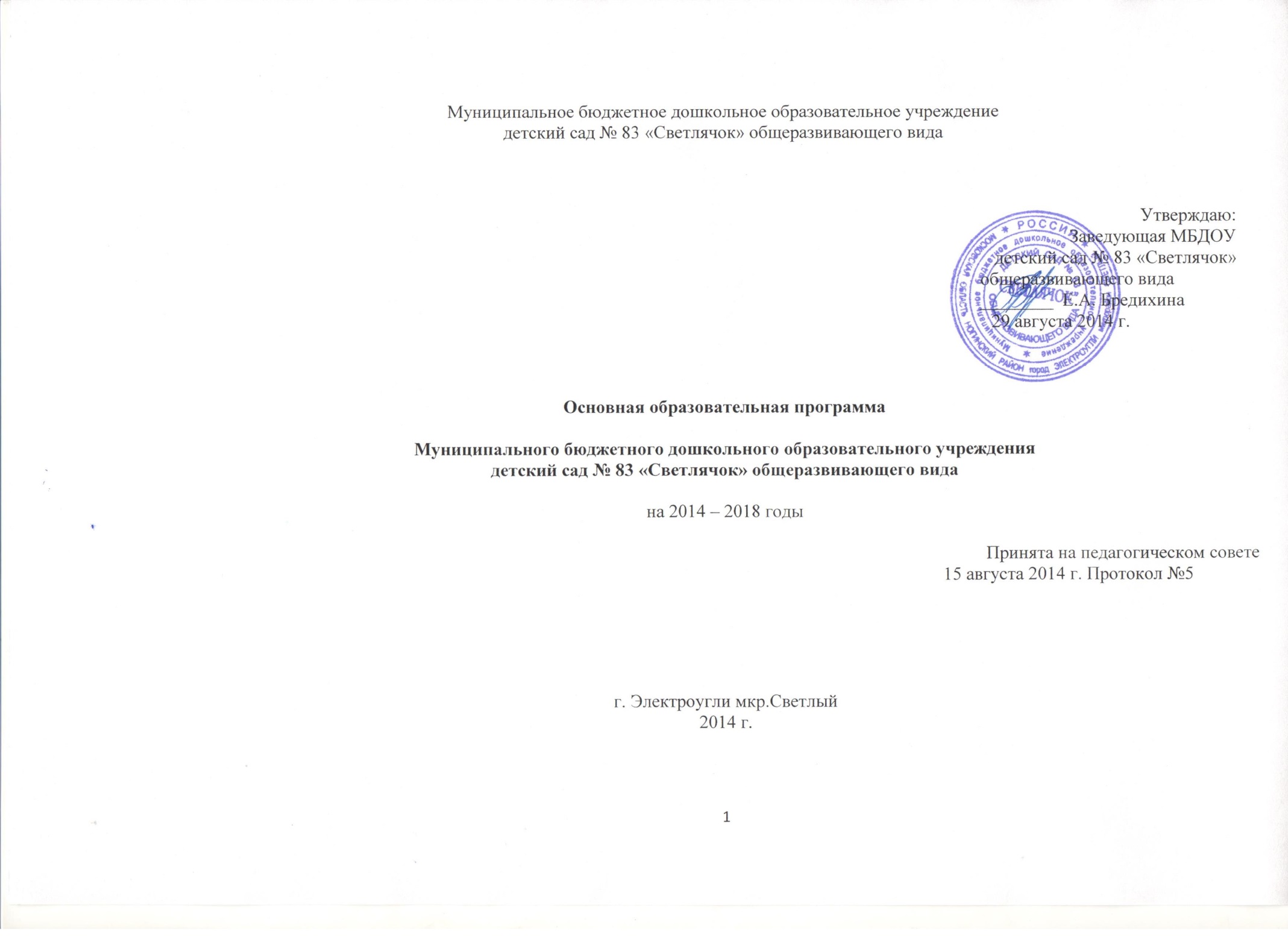 Содержание: Пояснительная записка	С 1 сентября 2013 года вступил в силу Федеральный закон от 29 декабря 2012 года № 273-ФЗ «Об образовании в Российской Федерации».	Закон об образовании позиционирует дошкольное образование как уровень общего образования – наравне с начальным общим и средним образованием. С вступлением в силу нового Закона об образовании дошкольное образование становится полноценным звеном системы непрерывного образования в Российской Федерации. (Пункт 4 статьи 10 ФЗ от 29.12.12 г. №273-ФЗ «Об образовании в Российской Федерации»).	Статус уровня общего образования требует, в соответствии с законодательством об образовании, разработки и утверждения федерального государственного образовательного стандарта дошкольного образования (часть 6 статьи 2 и пункт 5 статьи 11 ФЗ от 29.12.12 г. № 273-ФЗ «Об образовании в Российской Федерации»).	В свою очередь ФГОС ДО включают три группы требований: к структуре основных образовательных программ, к условиям их реализации и  к результатам их освоения (пункт 3 статьи 11 ФЗ от 29.12.12 г. № 273-ФЗ «Об образовании в Российской Федерации»).	Утверждение ФГОС ДО не предполагает подтверждения результатов освоения дошкольной образовательной программы в виде итоговой аттестации. Учитывая уровень психофизического развития детей в столь раннем возрасте, закон предусматривает это исключение из правил. Освоение образовательных программ ДО не сопровождается проведением промежуточных аттестаций и итоговой аттестации обучающихся (пункт 2 статьи 64 ФЗ от 29.12.12 г. №273-ФЗ «Об образовании в Российской Федерации»).	Подтверждение выполнения требований ФГОС ДО выражается в формах отчетности работников дошкольной образовательной организации о проделанной работе, направленной на реализацию требований Стандарта.	Вводимые во ФГОС ДО требования к результатам освоения программы – не является основной оценкой достижений ребенка и оценкой деятельности ДОУ.	С разработкой ФГОС ДО нормативно определяется обязанность государства по отношению к каждому ребенку дошкольного возраста:Создать одинаково хорошие условия дошкольного образования в детском саду;Обеспечить содержание дошкольного образования, которое даст возможность ребенку полноценное развитие в специфических видах детской деятельности (прежде всего в игре) и достижение такого уровня развития, который позволит ребенку быть успешным при дальнейшем обучении.Стандарт Сохраняет вариативность программ дошкольного образования;Предусматривает свободу выбора средств и методов, педагогических технологий и приемов дошкольного образования;Позволяет учитывать индивидуальные образовательные потребности дошкольников;Позволяет оценивать динамику развития ребенка в сравнении с самим собой, а не со сверстниками.Разработанный ФГОС ДО (утвержден приказом Министерства образования и науки РФ от 17.10.2013 г. № 1155, зарегистрирован в Минюсте РФ 14.11.2013 г., рег. № 30384)позволяет создать единое образовательное пространство детства, которое на основе принципов интеграции и адаптивности позволит обеспечить успешную социализацию каждого ребенка – дошкольника (Приказ Министерства образованияи науки РФ от 17.10. 2013 г. №1155 «Об утверждении ФГОС ДО», зарегистрирован в Минюсте 14.11.2013 г., рег.№ 30384). ФГОС ДО является переходным периодом до 1 января 2016 года. (Письмо Роспотребнадзора от 07.02.2014г. № 01-52-22/05-382).1.Общая направленность и разделы образовательной программы МБДОУ детский сад №83 «Светлячок» общеразвивающего вида	Программа определяет содержание и организацию образовательной деятельности на уровне дошкольного образования. ООП ДОУ – нормативно-управленческий документ, характеризующий специфику содержания образования и особенности организации воспитательно-образовательного процесса (содержание, формы, технологии, методы и приемы) в данном учреждении. Она обеспечивает построение целостного педагогического процесса, направленного на полноценное всестороннее развитие ребенка – физическое, социально-коммуникативное, познавательное, речевое, художественно-эстетическое – во взаимосвязи.	Образовательная программа реализуется не только в процессе ООД, но и в ходе режимных моментов с учетом приоритетности видов детской деятельности в каждом возрастном периоде.2.Цель:	Позитивная социализация и всестороннее развитие ребенка раннего  и дошкольного возраста в адекватных его возрасту видах детской деятельности.Общие задачи ООП ДОУ:Охрана и укрепление физического и психического здоровья детей, в том числе их эмоционального благополучия;Обеспечение равных возможностей для полноценного развития каждого ребенка в период дошкольного детства независимо от места проживания, пола, нации, языка, социального статуса, психофизиологических и других особенностей (в том числе ОВЗ);Обеспечение преемственности целей, задач и содержания образования, реализуемых в рамках образовательных программ различных уровней (дошкольного и начального общего образования);Создание благоприятных условий развития детей в соответствии с их возрастными и индивидуальными особенностями и склонностями, развитие способностей и творческого потенциала каждого ребенка как субъекта отношений с самим собой, другими детьми, взрослыми, миром;Объединение обучения и воспитания в целостный образовательный процесс на основе духовно-нравственных и социокультурных ценностей и принятых в обществе правил и норм поведения в интересах человека, семьи, общества;Формирование общей культуры личности детей, в том числе, ценностей здорового образа жизни, развития их социальных, нравственных, эстетических, интеллектуальных, физических качеств инициативности, самостоятельности и ответственности ребенка, формирования предпосылок учебной деятельности;Обеспечение вариативности и разнообразия содержания программ и организационных форм дошкольного образования, возможности формирования программ различной направленности с учетом образовательных потребностей, способностей, состояния здоровья детей;Формирование социокультурной среды, соответствующей возрастным, индивидуальным, психологическим и физиологическим особенностям детей;Обеспечение психолого-педагогической поддержки семьи и повышения компетентности родителей (законных представителей) в вопросах развития и образования, охраны и укрепления здоровья детей.Содержание ООП ДОУ обеспечивает развитие личности, мотивации и способностей детей в различных видах деятельности и охватывает направления развития и образования (образовательные области):- социально-коммуникативное развитие;- познавательное развитие;- речевое развитие;- художественно-эстетическое развитие;- физическое развитие.	ООП ДОУ состоит из двух частей: обязательной части и части, формируемой участниками образовательных отношений (пункт 2.9 ФГОС ДО).	Обязательная часть ООП ДОУ обеспечивает комплексность подхода в развитии детей по пяти образовательным областям.	В вариативной части ООП ДОУ, представлены программы, направленные на развитие детей в одной или нескольких образовательных областях, видах деятельности (парциальные образовательные программы), методики, формы организации образовательной работы.	ООП ДОУ учитывает образовательные потребности, интересы и мотивы детей, членов их семей, педагогов и ориентирована:*на специфику национальных, социокультурных условий, в которых осуществляется образовательная деятельность;*выбор парциальных образовательных программ и форм организации работы с детьми, отвечающих потребностям и интересам детей и возможностям педагогического коллектива;*Сложившимся традициями МБДОУ  детский сад №83 «Светлячок» общеразвивающего вида.	ООП ДОУ содержит три основных раздела: целевой, содержательный и организационный (пункт 2.11 ФГОС ДО), раздел «Содержание коррекционной работы» (пункт 2.11 ФГОС ДО) и раздел «Краткая презентация Программы» (пункт 2.13 ФГОС ДО).3. Основные разделы ООП ДОУ3.1 Целевой раздел основной образовательной программы МБДОУ  детский сад №83 «Светлячок» общеразвивающего вида	В соответствии с Концепцией дошкольного воспитания отношения педагогов и детей строятся на основе личностно-ориентированной модели общения, в атмосфере эмоционального благополучия и комфорта, как для ребенка, так и для взрослых.	В основу работы МБДОУ детский сад №83 «Светлячок» общеразвивающего вида  положены цели и задачи, определенные ФГОС ДО, среди которых ведущее место занимают вопросы, связанные с охраной жизни и здоровья детей – как физического, так и психического.	В детском саду при участии педагогов, медицинского работника, психолога и логопеда обеспечивается коррекция физического, психического, речевого развития детей с учетом индивидуальных особенностей развития каждого воспитанника.	Основываясь на принципах гуманистической педагогики и  руководствуясь положениями ФГОС ДО, педагоги ДОУ считают главной целью создание равных условий для всестороннего гармоничного развития каждого ребенка и его позитивной социализации, полноценное проживание детьми периода дошкольного детства.	Пребывание в детском саду способствует осознанию ребенком своего общественного статуса, сформированности умения разрешать конфликты, находить гуманистические способы достижения цели. В ДОУ созданы условия для того, чтобы каждый ребенок осознал себя в качестве субъекта своей самостоятельной деятельности, творчески осваивающего свой собственный опыт.	Значительная роль в работе с детьми отводится экспериментированию, так как это развивает интеллект ребенка, его познавательную сферу, дает реальную возможность для анализа, сравнения, развития логического мышления, моделирования, оценки реального результата.	Педагоги ДОУ творчески подходят к выбору  вариативных программ и технологий, для построения целостного  педагогического процесса, обеспечения полноценного всестороннего развития ребенка: физического, социально-коммуникативного, познавательного, речевого, художественно-эстетического.3.1.1 Принципы построения ООП ДОУ:Принцип интеграции реализуется через:* Интеграцию содержания дошкольного образования (интеграцию содержания различных образовательных областей и специфических видов деятельности по освоению образовательных областей);*интегративные качества личности ребенка как результат дошкольного образования, основа и единые целевые ориентиры базовой культуры ребенка – дошкольника;*интеграцию разных типов учреждений и групп детей дошкольного возраста, предоставляющих разные возможности для развития детей и обеспечивающих позитивную социализацию дошкольников.	Принцип адаптивности реализуется через:*адаптивность инфраструктуры системы дошкольного образования к различным образовательным потребностям детей дошкольного возраста, к изменяющимся потребностям семьи и общества к дошкольному образованию;*адаптивность предметно-развивающей среды каждого ДОУ к потребностям ребенка дошкольного возраста, обеспечивающей косфорт ребенка, сохранение и укрепление его здоровья, полноценное развитие;*адаптивность ребенка к пространству ДОУ и окружающему социальному миру.	Содержаниеобразования в дошкольной образовательной организации определяется образовательной программой дошкольного образования, которая , согласно ст.12 Закона «Об образовании», разрабатывается, утверждается и реализуется образовательной организацией в соответствии с ФГОС ДО и учетом примерных образовательных программ ДО.	Часть 2 ст.64 Закона «Об образовании» определяет, что образовательные программы ДО направлены на всестороннее развитие детей дошкольного возраста с учетом их возрастных, индивидуальных особенностей, на основе индивидуального подхода к детям дошкольного возраста и специфических для детей дошкольного возраста видов деятельности.* Принцип развивающего образования, в соответствии с которым главной целью дошкольного образования является развитие ребенка. Применение принципа развивающего образования ориентирует педагогов ДОУ на построение образования в зоне ближайшего развития ребенка.*Принцип научной обоснованности и практической применимости, согласно которому:-содержание ООП ДОУ соответствует основным положениям возрастной психологии и дошкольной педагогики и реализуется в массовой практике дошкольного образования;-отбор образовательного материала для детей учитывает не только зону их ближайшего развития, но и возможность применить полученную информацию в практической деятельности.*Принцип интеграции содержания дошкольного образования в соответствии с возрастными возможностями и особенностями детей, спецификой и возможностями образовательных областей. Принцип интеграции реализуется- через интеграцию содержания дошкольного образования (образовательных областей и специфических видов деятельности по освоению образовательных областей);-интегративные качества личности ребенка как результат дошкольного образования, основа и единые целевые ориентиры базовой культуры ребенка дошкольного возраста;- интеграцию разных типов учреждений и групп детей дошкольного возраста, предоставляющих различные возможности для развития дошкольников и обеспечивающих их позитивную социализацию.*Комплексно-тематический принцип построения образовательного процесса означает объединение комплекса различных видов детской деятельности вокруг единой темы при организации воспитательно-образовательного процесса. Организующими моментами являются тематические недели, реализация проектов, праздники, традиции ДОУ.	Реализация комплексно-тематического принципа построения образовательного процесса тесно взаимосвязана с интеграцией детских деятельностей.*Принцип адаптивности реализуется-через адаптивность предметно –развивающей среды ДОУ к потребностям ребенка-дошкольника, обеспечивающей комфорт, сохранение и укрепление здоровья, полноценное развитие;-адаптивность ребенка к пространству ДОУ и окружающему социальному миру.	*Принцип учета возрастных и индивидуальных особенностей развития детей.	*Системность в отборе и предоставлении образовательного материала, интеграция задач познавательного, речевого, социально-коммуникативного, физического и художественно-эстетического развития дошкольников и обогащение содержания образования.	*Деятельностный подход к организации образования:- включение познавательного компонента в разнообразные виды и формы организации детской деятельности;-сочетание наглядных и эмоционально-образовательных технологий обучения;-открытость образовательной программы для повторения и уточнения образовательного материала в течение года, месяца, недели, включая работу по взаимодействию с родителями и детьми других возрастных групп.3.1.2 Общеразвивающие задачи, решение которых осуществляется в ходе образовательных областей:- развитие психических процессов: внимания, памяти, мышления, воображения;- освоение позиции субъекта в видах детской деятельности;- развитие мотивационно-потребностной сферы;- формирование и развитие самопознания;- развитие эмоционально-волевой регуляции, саморегуляции, самоконтроля;- развитие творческих способностей.3.1.3 Задачи развития ребенка раннего и дошкольного возраста в соответствии с образовательными областями.3.1.3.1 Задачи социально-коммуникативного развития:* Усвоение норм и ценностей, принятых в обществе, включая моральные и нравственные ценности;*Развитие общения и взаимодействия ребенка с взрослыми и сверстниками;* Становление самостоятельности, целенаправленности и саморегуляции собственных действий;* Развитие социального и эмоционального интеллекта, эмоциональной отзывчивости, сопереживания;* Формирование готовности к совместной деятельности со сверстниками;* Формирование уважительного отношения и чувства принадлежности к своей семье и к сообществу детей и взрослых в ДОУ;* Формирование позитивных установок к различным видам труда и творчества;* Формирование основ безопасного поведения в быту, социуме, природе.3.1.3.2 Задачи познавательного развития:* Развитие интересов детей, любознательности, познавательной мотивации;* Формирование познавательных действий, становление сознания;* Развитие воображения и творческой активности;* Формирование первичных представлений о себе, других людях, объектах окружающего мира, о свойствах и отношениях объектов окружающего мира (форма, цвет, размер, материал, звучание, ритм, темп, количество, число, часть и целое, пространство и время, движение и покой, причины и следствия);* Формирование первичных представлений о малой Родине и Отечестве, представлений о социокультурных ценностях нашего народа, об отечественных традициях и праздниках, о планете Земля как общем доме людей, об особенностях природы, многообразии стран и народов мира.3.1.3.3 Задачи речевого развития:* Овладение речью как средством общения и культуры;* Обогащение активного словаря;* Развитие связной, грамматически правильной диалогической и монологической речи, речевого творчества;* Развитие звуковой и интонационной культуры речи, фонематического слуха;* Знакомство с книжной культурой, детской литературой, понимание на слух текстов различных жанров детской литературы;* Формирование звуковой аналитической и  синтетической активности как предпосылки к обучениюграмоте.3.1.3.4 Задачи художественно-эстетического развития:* Развитие предпосылок ценностно-смыслового восприятия и понимания произведений искусства (словесного, музыкального, изобразительного), мира природы;* Становление эстетического отношения к окружающему миру;* Формирование элементарных представлений о видах искусства;* Восприятие музыки, художественной литературы, фольклора; стимулирование сопереживания персонажам художественных произведений;* Реализация самостоятельной творческой деятельности детей (изобразительной, конструктивно-модельной, музыкальной).3.1.3.5 Задачи физического развития:* Приобретение опыта в двигательной деятельности детей, в том числе связанной с выполнением упражнений, направленных на развитие физических качеств, координацию, гибкость;* Приобретение опыта в видах деятельности детей, способствующих правильному формированию опорно-двигательной системы организма, развитию равновесия, координации движений, крупной и мелкой моторики обеих рук; правильным, не приносящим ущерба организму, выполнению ОВД (ходьба, бег, прыжки, повороты);* Формирование начальных представлений о некоторых видах спорта;* Овладение подвижными играми с правилами;* Становление целенаправленности, саморегуляции в двигательной сфере;* Становление ценностей здорового образа жизни, овладение его элементарными нормами и правилами ( в питании, двигательном режиме, закаливании, формировании полезных привычек).3.1.4 Целевые ориентиры3.1.4.1 Целевые ориентиры образования в раннем возрасте:* Ребенок интересуется окружающими предметами и активно действует с ними; эмоционально вовлечен в действия с игрушками и другими предметами, стремится проявлять настойчивость в достижении результата своих действий;* Использует специфические, культурно-фиксированные предметные действия, знает назначение бытовых предметов (ложка, расческа, карандаш и пр.) и умеет пользоваться ими. Владеет простейшими навыками самообслуживания; стремится проявлять самостоятельность в бытовом и игровом поведении;* Владеет активной речью, включенной в общение; может обращаться с вопросами и просьбами, понимает речь взрослых; знает названия окружающих предметов и игрушек;* Стремится к общению с взрослыми и активно подражает им в движениях и действиях; появляются игры, в которых ребенок воспроизводит действия взрослого;* Проявляет интерес к сверстникам; наблюдает за их действиями и подражает им;*Проявляет интерес к стихам, песням, сказкам, рассматриванию картинки, стремится двигаться под музыку; эмоционально откликается на различные произведения культуры, искусства;* Развита крупная моторика, он стремится осваивать различные виды движений (бег, лазание, перешагивание и пр.).3.1.4.2 Целевые ориентиры на этапе завершения дошкольного образования:* Ребенок овладевает основными культурными способами деятельности, проявляет инициативу и самостоятельность в разных видах деятельности – игре, общении, познавательно-исследовательской деятельности, конструировании и др.; способен выбирать себе род занятий, участников по совместной деятельности;* Ребенок обладает установкой положительного отношения к миру, разным видам труда, другим людям и самому себе; обладает чувством собственного достоинства; активно взаимодействует с взрослыми и сверстниками, участвует в совместных играх. Способен договариваться, учитывать интересы и чувства других людей, сопереживать неудачам и радоваться успехам других, адекватно проявляет свои чувства, в том числе чувство веры в себя, старается разрешать конфликты;* У ребенка развито воображение, которое реализуется в разных видах деятельности, и прежде всего, в игре; ребенок владеет разными формами и видами игры, различает условную и реальную ситуации, умеет подчиняться разным правилам и социальным нормам;* Ребенок достаточно хорошо владеет устной речью, может выражать свои мысли и желания, использовать речь для выражения своих мыслей, чувств, желаний, построения речевого высказывания в ситуации общения, может выделять звуки в словах; у ребенка складываются предпосылки грамотности;* У ребенка развиты крупная и мелкая моторика; он подвижен, вынослив, владеет основными движениями, может контролировать свои движения, управлять ими;* Ребенок способен к волевым усилиям, может следовать социальным нормам поведения и правилам в различных видах деятельности, во взаимоотношениях с взрослыми и сверстниками, может соблюдать правила безопасного поведения и личной гигиены;* Ребенок проявляет любознательность, задает вопросы взрослым и сверстникам, интересуется причинно-следственными связями, пытается самостоятельно придумывать объяснения явлениям природы и поступкам людей; склонен наблюдать, экспериментировать. Обладает начальными знаниями о себе, о природном и социальном мире, в котором он живет;  знаком с произведениями детской литературы, обладает элементарными представлениями из области живой природы, естествознания, математики, истории и т.п. Способен к принятию собственных решений, опираясь на свои знания, умения в различных видах деятельности.4. Содержательный раздел основной образовательной программы МБДОУ детский сад №83 «Светлячок» общеразвивающего видаВедущие виды деятельности для детей раннего и дошкольного возраста4.1. Система воспитательно-образовательной работы МБДОУ  детский сад №83 «Светлячок» общеразвивающего вида  по образовательным областям4.1.1 ОО «Физическое развитие» (методика Э.Я. Степаненковой)4.1.2 ОО «Речевое развитие» 4.1.3 ОО «Социально – коммуникативное развитие»4.1.4 Развитие игровой деятельности детей дошкольного возраста4.1.5 Компоненты патриотического воспитания4.1.6 Формирование основ безопасности жизнедеятельности4.1.7 Трудовое воспитание детей дошкольного возрастаОО «Познавательное развитие»Система работы по реализации ОО «Познавательное развитие» построена на основании психологической теории познавательного развития А.Н. Леонтьева (А.Н. Леонтьев «Деятельность. Сознание. Личность»-М.;Смысл;Академия,2005). В соответствии с задачами, определенными ФГОС ДО, реализация воспитательно-образовательной работы по познавательному развитию детей осуществляется по направлениям: «Развитие познавательно-исследовательской деятельности», « Приобщение к социокультурным ценностям», « Формирование элементарных математических представлений», « Ознакомление с миром природы», « Проектирование» (инвариантная часть программы)	Реализация принципа развивающего обучения, заявленного в целевом разделе Программы в качестве одного из основных принципов построения ООП ДОУ, определяет главной целью всего образовательно-воспитательного процесса полноценное психическое развитие ребенка, развитие его познавательных и художественных интересов  и способностей. Для развития познавательных способностей огромное значение приобретает педагогическая поддержка инициативы детей и их самостоятельности в познании окружающего мира.	Реализация принципа развивающего обучения требует построения воспитательно-образовательной работы с учетом уровня актуального развития ребенка и в зоне его ближайшего развития.Задачи познавательно – исследовательской деятельностиРазвитие познавательных интересов детей, расширение опыта ориентировки в окружающем, сенсорное развитие, развитие любознательности и познавательной мотивации; формирование познавательных действий, становление сознания; развитие воображения и творческой активности; формирование первичных представлений об объектах окружающего мира (форме, цвете, размере, материале, звучании, ритме, темпе, причинах и следствиях). Развитие восприятия, внимания, памяти, наблюдательности, способности анализировать, сравнивать, выделять характерные, существенные признаки предметов, явлений окружающего мира; умения устанавливать простейшие связи между предметами и явлениями, делать простейшие обобщения.Задачи приобщения к социокультурным ценностям	Ознакомление с окружающим социальным миром, расширение кругозора детей, формирование целостной картины мира.	Формирование первичных представлений о малой Родине и Отечестве, представлений о социокультурных ценностях нашего народа, об отечественных традициях и праздниках.	Формирование элементарных представлений о планете Земля как общем доме людей, многообразии стран и народов мира.Задачи формирования элементарных математических представлений	Формирование элементарных математических представлений, первичных представлений об основных свойствах и отношениях объектов окружающего мира: форме, цвете, размере, количестве, числе, части и целом, пространстве и времени.Задачи ознакомления с миром природы	Ознакомление с природой и природными явлениями. Развитие умения устанавливать причинно-следственные связи между природными явлениями. Формирование первичных представлений о природном многообразии планеты Земля. Формирование элементарных экологических представлений. Формирование понимания того, что человек – часть природы, что он должен беречь, охранять и защищать ее, что в природе все взаимосвязано, что жизнь человека на Земле во многом зависит от окружающей среды. Воспитание умения правильно вести себя в природе, желания беречь ее.Основные  задачи художественно-эстетического развития:Формирование интереса к эстетической стороне окружающей действительности, эстетического отношения к предметам и явлениям окружающего мира, произведениям искусства; воспитание интереса к художественно-творческой деятельности.Развитие эстетических чувств детей, художественного восприятия, образных представлений, воображения, художественно-творческих способностей.Развитие детского художественного творчества, интереса к самостоятельной творческой деятельности (изобразительной, конструктивно-модельной, музыкальной и др.); удовлетворение потребности детей в самовыражении.Приобщение к искусствуРазвитие эмоциональной восприимчивости, эмоционального отклика на литературные и музыкальные произведения, красоту окружающего мира, произведения искусства.Приобщение детей к народному профессиональному искусству (словесному, музыкальному, изобразительному, театральному, архитектуре) через ознакомление с лучшими образцами отечественого и мирового искусства; воспитание умения понимать содержание произведений искусства.Формирование элементарных представлений о видах и жанрах искусства, средствах выразительности в различных видах искусстваСодержание психолого-педагогической работы:4.1.9.3  Изобразительная деятельностьРазвитие интереса к различным видам изобразительной деятельности; совершенствование умений в рисовании, лепке, аппликации, художественном труде.Воспитание эмоциональной отзывчивости при восприятии произведений изобразительного искусства.Воспитание желания и умения взаимодействовать со сверстниками при создании коллективных работ. Содержание психолого-педагогической работы:4.1.9.4 Конструктивно-модельная деятельностьПриобщение к конструированию. Развитие интереса к конструктивной деятельности, знакомство с различными видами конструкторов.Воспитание умения работать коллективно, объединять свои поделки в соответствии с общим замыслом, договариваться, кто какую часть работы будет выполнять.Содержание психолого-педагогической работы:4.1.9.5  Музыкальная деятельностьСПОСОБЫ ВЗАИМОДЕЙСТВИЯ ПЕДАГОГИЧЕСКОГО КОЛЛЕКТИВАМБДОУ ДЕТСКИЙ САД № 83 «СВЕТЛЯЧОК» ОБЩЕРАЗВИВАЮЩЕГО ВИДА С СЕМЬЯМИ ВОСПИТАННИКОВ5. Содержательный раздел образовательной программы, формируемой участниками образовательных отношений5.1 Программа «Основы безопасности детей дошкольного возраста» Р.Б. СтеркинаВведение.	Одной из важнейших для человечества потребностей является обеспечение безопасности его жизнедеятельности, что находит отражение в исследованиях многих отечественных ученых, начиная с М.В. Ломоносова, В.А. Левицкого, И.М. Сеченова, А.А. Скочинского, Вернандского и др. Большой вклад в решение научной проблемы выживания, самосохранения и безопасности человека внесли исследования зарубежных исследователей А. Адлера, Б. Паскаля, 3. Фрейда, П. Маслоу и др. Современное общество несет колоссальные материальные и человеческие потери от несчастных случаев, техногенных аварий, катастроф, стихийных бедствий. Во всем мире все больше внимание уделяется вопросам безопасности человека: анализируются итоги различных видов трудовой деятельности, изучаются проблемы производственной безопасности и охраны окружающей среды, рассматриваются теоретические вопросы защиты от опасностей природного, техногенного и социального происхождения, идет интенсивный поиск путей формирования у подрастающего поколения привычек здорового образа жизни. 	Самые первые шаги в обучении детей вопросам безопасности осуществляются в дошкольных образовательных учреждениях. В 1995 г. была разработана программа "Основы безопасности детей дошкольного возраста", в соответствии с которой детям старших групп в игровой форме доводятся знания по вопросам правил дорожного движения, безопасного поведения в быту и другие элементарные понятия безопасного поведения. 	Связанные в единую образовательную область, начиная с дошкольного возраста, курс ОБЖ, отдельные знания, умения и навыки смогут формировать новую «ключевую компетенцию» учащихся, важнейшую для сохранения жизни в XXI веке.	Программа "Основы безопасности детей дошкольного возраста" разработана на основе проекта государственных стандартов дошкольного образования. 	Составители программы сочли необходимым включить в нее новое содержание, которое отражает общие изменения в нашей общественной жизни (например, раздел "Ребенок и другие люди") В соответствии с современными психолого-педагогическими ориентирами в ней даются примеры возможных занятий и методических приемов, способствующих более эффективному усвоению детьми соответствующего материала.	Определяя основное содержание и направление развития детей, составители программы оставляют за каждым дошкольным учреждением право на использование различных форм и методов организации обучения с учетом индивидуальных и возрастных особенностей детей, социальных различий, своеобразия домашних и бытовых условий, а также общей социально-экономической и криминогенной ситуации; при этом основным ориентиром должен стать учет жизненного опыта детей, особенностей их поведения, предпочтений. Чтобы понять, что именно дети знают, думают, чувствуют, можно использовать беседы, дискуссии, что позволит избежать передачи уже известных им знаний или таких, которые они пока не могут использовать из-за их непонятности или удаленности от реальной жизни. В то же время, опираясь на уже имеющиеся у детей знания и представления, взрослые смогут выделить направления, по которым необходимо провести специальное обучение, и выбрать адекватную методику (занятие, игра, чтение, беседа, мультфильм).	Заключительный раздел программы включает основные принципы ее реализации, рекомендации по планированию работы педагогов и специалистов дошкольного учреждения, а также предложения по взаимодействию с родителями воспитанников.	Цель программы: воспитание у ребенка навыков адекватного поведения в различных неожиданных ситуациях, самостоятельности и ответственности за свое поведение. 	Главная задача программы «Основы безопасности детей дошкольного возраста» - стимуляция развития у дошкольников самостоятельности, ответственности за свое поведение. В том числе программа учит малышей правильно реагировать в различных жизненных, в том числе опасных и экстремальных, ситуациях. Авторы: к.псих.н. Н.Н. Авдеева, к.псих.н. О.Л. Князева, к.псих.н. Р.Б. Стёркина.	В содержание программы включено шесть разделов: «Ребенок и другие люди», «Ребенок и природа», «Ребенок дома», «Здоровье ребенка», «Эмоциональное благополучие ребенка», «Ребенок на улицах города». 	При реализации этой программы каждое дошкольное учреждение организует обучение с учетом индивидуальных и возрастных особенностей детей, социокультурных различий, своеобразия домашних и бытовых условий городской и сельской местности. 	В силу особой значимости охраны жизни и здоровья детей программа требует обязательного соблюдения основных её принципов. 	Методика занятий с дошкольниками ОБЖ и ПДД	Работа по формированию основ здорового образа жизни, развитию способности адекватно реагировать в случае опасной для жизни и здоровья ситуации, обучению способам самосохранения и выживания в экстремальных ситуациях ставится во главу угла. Данная деятельность состоит из трех этапов:	1-ой этап – понятийный. 	Основная задача данного этапа - формирование представлений о составляющих здоровья, о том, что полезно, а что вредно для него. На занятиях, в беседах формируются у детей представления о строении человеческого организма, условиях для нормального его функционирования. В играх закрепляются знания, полученные в организованных видах деятельности. Создаются уголки “Советы доктора Пилюлькина”, “Зеленая аптека”, “Уголки безопасности”.	2-ой этап – практический. 	На данном этапе закрепляются знания детей по ОБЖ, совершенствуются практические умения действовать в определенных ситуациях. Для этого проводятся праздники: “Чистюля”, “Путешествие в страну здоровья” с элементами основ безопасности жизнедеятельности и другие. Данные мероприятия проводятся как внутри возрастной группы, так и между группами. 	3-ий этап – этап совместных дел. 	Данный этап предполагает участие детей, а также их родителей. Основной задачей является вовлечение всех участников в мероприятие, закрепление социальных позиций детей и взрослых. Один раз в год проводится Неделя безопасности (сентябрь). После летних каникул возрастает вероятность возникновения опасных для жизни ситуаций. Поэтому для профилактики несчастных случаев можно проводить конкурсы рисунков “Добрая дорога детства”, развлечение с элементами ОБЖ. Содержание занятий по ОБЖ и ПДД для старших дошкольников	Тема 1.Ребенок и другие люди	Ребенок должен понимать, что именно может быть опасным в общении с другими людьми.Педагог рассказывает об опасности контактов с незнакомыми взрослыми, учитывая, что у детей собственные представления о том, какие взрослые могут быть опасными, а какие нет. Большинство детей считает, что опасными являются люди с неприятной внешностью или неопрятно одетые.	Можно использовать примеры из знакомых сказок и литературных произведений (например, злая мачеха посылает свою служанку, которая прикинулась доброй старушкой и дала царевне отравленное яблоко в "Сказке о мертвой царевне и о семи богатырях" А. С. Пушкина. Золушка была одета в лохмотья, испачкана сажей и золой, но была доброй. Чудище в "Аленьком цветочке" оказалось добрым заколдованным принцем). 	Следует рассмотреть и обсудить возможные ситуации насильственного поведения со стороны взрослого (хватает за руку, берет на руки, затаскивает в машину) и объяснить детям, как следует вести себя в подобных ситуациях. Защитное поведение целесообразно отрабатывать в ходе специальных тренингов. Дети должны знать, что им надо громко кричать, призывая на помощь и привлекая внимание окружающих: "На помощь, помогите, чужой человек". Цель педагога - научить детей, прежде всего застенчивых, робких, неуверенных в себе, как себя вести, чтобы окружающие поняли, что совершается насилие, и не спутали его с обычными детскими капризами.	Необходимо разъяснить детям, что опасности могут подстеречь их не только на улице, но и дома, поэтому нельзя входить в подъезд одному, без родителей или знакомых взрослых, нельзя открывать дверь чужим, даже если у незнакомого человека ласковый голос или он представляется знакомым родителей, знает, как их зовут, и действует якобы от их имени. Целесообразно разыграть разные ситуации: ребенок дома один; ребенок дома с друзьями, братьями, сестрами; ребенок дома со взрослыми. В игровой тренинг следует включить разного рода "уговоры", привлекательные обещания. Возможные реальные ситуации могут подкрепляться соответствующими сказочными сюжетами, например "Волк и семеро козлят".Тема 2.Ребенок и природа	Следует познакомить детей с проблемами загрязнения окружающей среды, объяснить, как ухудшение экологических условий сказывается на человеке и живой природе.	Ухудшение экологической ситуации представляет определенную угрозу здоровью человека. Необходимо объяснить детям, что выполнение привычных требований взрослых (пей кипяченую воду, мой фрукты и овощи, мой руки перед едой) в наши дни может уберечь от болезней, а иногда и спасти жизнь.	С детьми старшего дошкольного возраста целесообразно организовать опыты с микроскопом, лупой, фильтрами для наглядной демонстрации того, что содержится в воде. Это способствует формированию чувства брезгливости к "грязной" воде.Необходимо объяснить детям, что можно делать и чего нельзя делать при контактах с животными. Например, можно кормить бездомных собак и кошек, но нельзя их трогать и брать на руки.	Педагог должен рассказать детям о ядовитых растениях, которые растут в лесу, на полях и лугах и которые нужно знать каждому. Для ознакомления с этими растениями можно использовать картинки, наглядные материалы, детям следует объяснить, что надо быть осторожными и отучиться от вредной привычки пробовать все подряд (ягоды, травинки), так как в результате ухудшающейся экологической обстановки, например кислотных дождей, опасным может оказаться даже неядовитое растение.	Для закрепления этих правил полезно использовать настольные игры-классификации, игры с мячом в "съедобное-несъедобное" , соответствующий наглядный материал, а в летний сезон прогулки в лес, на природу.Тема 3.Ребенок дома	Предметы домашнего быта, которые являются источниками потенциальной опасности для детей, делятся на три группы:- предметы, которыми категорически запрещается пользоваться (спички, газовые плиты, печка, электрические розетки, включенные электроприборы);- предметы, с которыми, в зависимости от возраста детей, нужно научить правильно обращаться (иголка, ножницы, нож);- предметы, которые взрослые должны хранить в недоступных для детей местах (бытовая химия, лекарства, спиртные напитки, сигареты, пищевые кислоты, режуще-колющие инструменты).	Ребенок должен усвоить, что предметами первой группы могут пользоваться только взрослые. Здесь, как нигде, уместны прямые запреты. Ребенок ни при каких обстоятельствах не должен самостоятельно зажигать спички, включать плиту, прикасаться к включенным электрическим приборам. При необходимости прямые запреты могут дополняться объяснениями, примерами из литературных произведений (например, "Кошкин дом" С. Маршака), играми-драматизациями.Чтобы научить детей пользовать­ся предметами второй группы, необходимо организовать специальные обучающие занятия по выработке соответствующих навыков (в зависимости от возраста детей).	Проблемы безопасности детей в связи с предметами третьей группы и правила их хранения являются содержанием работы педагогов с родителями.Тема 4.Ребенок на улицах города	Педагог знакомит детей с правилами поведения на улицах города: рассказывает о правилах дорожного движения; объясняет, для чего предназначены тротуар, проезжая часть, перекресток, какие виды транспорта можно увидеть на улицах города: беседует с детьми о том, часто ли они бывают на улице, названия каких машин знают, почему нельзя выходить на улицу без взрослых, играть на тротуаре. Для иллюстрации используются рассказы из жизни, специально подобранные сюжеты. Например, о том, как дети зимой катались на санках с горки, один мальчик выехал на проезжую часть, машина не успела затормозить и наехала на мальчика, его увезли в больницу с травмой ноги, ему было очень больно. Дети играли в мяч рядом с проселочной дорогой, машин не было, и они вышли на середину дороги, вдруг из-за поворота показался грузовик, дети едва успели отбежать, а мяч попал под колеса и лопнул.	Педагог предлагает детям привести аналогичные примеры и разыграть ситуации правильного и неправильного поведения на улице. Можно также предложить детям ситуации-загадки: педагог описывает какую-либо ситуацию, дети ее оценивают и обосновывают свою оценку в процессе общего обсуждения. Педагогу не следует торопиться с собственной оценкой. Лучше, если он ненавязчиво направит обсуждение детей в нужное русло, задавая вопросы типа "А если в этот момент из-за угла появится машина, что тогда?".	Педагог рассказывает детям о том, как следует переходить дорогу, знакомит их с пешеходным маршрутом (переход "зебра", светофор, "островок безопасности"). Детей старшего дошкольного возраста необходимо научить различать дорожные знаки, предназначенные для водителей и пешеходов. Их знакомят с предупреждающими знаками ("Дети", "Пешеходный переход"); запрещающими ("Въезд запрещен", "Подача звукового сигнала запрещена"); предписывающими ("Движение прямо", "Движение направо"); информационно-указательными ("Место остановки автобуса", "Пешеходный переход", "Подземный пешеходный переход"). Объясняют, что означает каждый знак, разыгрывают дорожные ситуации с помощью макета города со светофорами, автомобилями, пешеходами.	Необходимо познакомить детей с правилами езды на велосипеде:ездить на велосипеде в городе можно только там, где нет автомобилей (на закрытых площадках и в других безопасных местах): маленькие дети должны кататься на велосипеде только в присутствии взрослых; детям старшего возраста даже в присутствии взрослых не следует ездить на велосипеде по тротуару, так как они будут мешать пешеходам, могут наехать на маленького ребенка, сбить пожилого человека, толкнуть коляску с малышом. Детям можно предложить рассмотреть различные ситуации, изображенные на картинках, рассказать о случаях, которые происходили с ними, их знакомыми, друзьями.	Педагог знакомит детей с правилами поведения в транспорте. Объясняет, что входить в автобус, трамвай, троллейбус нужно через заднюю дверь, а выходить через переднюю; маленькие дети и пожилые люди могут входить и через перед­нюю дверь; маленьким детям без родителей нельзя ездить в транспорте. Разговаривать надо тихо, чтобы не мешать другим. Нельзя стоять у дверей - это мешает входу и выходу пассажиров. Нельзя высовываться и выставлять руки в открытые окна. Принято уступать место пожилым людям, пассажирам с маленькими детьми, инвалидам.	Педагоги проводят с детьми беседу о том, куда они ездили с родителями, на каком виде транспорта, как они себя вели, почему нельзя ездить без взрослых. Можно организовать игру "Поездка в автобусе". Дети вместе с педагогом с помощью стульев, подушек, модулей оборудуют салон автобуса (троллейбуса, трамвая) и обыгрывают различные ситуации, распределяя роли: водитель ведет автобус, объявляет остановки; контролер проверяет билеты; пассажиры стоят на остановке, входят в салон и выходят из него с детьми (куклами), вежливо обращаются друг к другу ("Вы выходите на следующей остановке?", "Разрешите пройти"), уступают место маленьким детям и пожилым людям.	Детям рассказывают о работе милиционеров-регулировщиков, которые следят за порядком на тех перекрестках, где нет светофора. Они подают жезлом (палочкой, окрашенной в черно-белые полоски) коман­ды, кому стоять, кому идти или ехать. Вечером внутри жезла загорается лампочка, и он хорошо виден. Регулировщик поднимает правую руку с жезлом вверх это соответствует желтому сигналу светофора. Регулировщик стоит лицом или спиной - это соответствует красному сигналу. Повернулся боком - можно идти как на зеленый свет светофора.	Педагоги знакомят детей с работой Государственной инспекцией по безопасности движения (ГИБДД). Инспектора ГИБДД стоят на постах, патрулируют на автомобилях, мотоциклах, вертолетах. Они внимательно следят за движением на дорогах, за тем, чтобы водители не превышали скорость движения, соблюдали правила, чтобы движение транспорта и пешеходов было безопасным. Детям показывают картинки с изображением патрульной машины ГИБДД, вертолета, постов ГИБДД. Организуют игры на сюжеты, отражающие работу ГИБДД.3. Работа с родителями	Особенность данной программы состоит в очень большом значении положительного примера в поведении взрослых. Поэтому педагогам следует не только учитывать это самим, но и уделять значительное внимание работе с родителями, с которыми необходимо достичь полного взаимопонимания. Родители должны осознать, что нельзя требовать от ребенка выполнения какого-либо правила поведения, если взрослые сами не всегда ему следуют. (Например, сложно объяснить детям, что надо пользоваться носовым платком, если родители сами этого не делают.) А разные требования, предъявляемые детям в дошкольном учреждении и дома, могут вызвать у них растерянность, обиду или даже агрессию.	Однако то, что можно дома, не обязательно должно быть разрешено в детском саду, и наоборот. Чтобы наметить эту границу, предложите родителям выделить абсолютные запреты, написать их на одной стороне листа, а потом перенести не самые важные на другую сторону. Такую работу эффективно проводить с небольшими подгруппами родителей (4-5 человек). Таким образом можно выделить то основное, что потребует совместных усилий педагогов и родителей.	Можно рассмотреть и обсудить полученные результаты и принять совместное решение относительно окончательного перечня жизненно важных правил и запретов. Выбрав в качестве образца несколько приемов позитивного регулирования поведения детей, можно раскрыть их на конкретных примерах. Такие тренинги целесообразно проводить каждые полгода, так как соотношение разрешений и запретов будет меняться в зависимости и от времени года, и от возможных изменений условий в детском саду и дома, и от особенностей развития детей.	Кроме того, надо учесть следующие возможные направления работы педагогов с родителями:- организация собраний (общих и групповых) с целью информирования родителей о совместной работе и стимулирования их активного в ней участия;- ознакомление родителей с работой детского сада по предлагаемой программе (собрания, открытые занятия, специальные экспозиции, тематические видеофильмы);- организация различных мероприятий с участием родителей (в том числе с использованием их профессионального опыта медицинского работника, милиционера, пожарника);- ознакомление родителей с результатами обучения детей (открытые занятия, различные общие мероприятия, информация в "уголках родителей").Список литературы	Федеральный закон РФ от 21.12.94 № 68-ФЗ "О защите населения и территорий от чрезвычайных ситуаций природного и техногенного характера"	Постановление Правительства РФ от 24.07.95 № 738 "О порядке подготовки населения в области защиты от чрезвычайных ситуаций".	Санитарно-эпидемиологические требования к устройству, содержанию и организации режима работы дошкольных образовательных учреждений СанПиН 2.4.1.3049 – 13	Программа здоровьесберегающего направления «Основы безопасности детей дошкольного возраста» Авторы: Р. Б. Стеркина, О. Л. Князева, Н. Н. Авдеева.	Антюхин Э., Сулла М. Концепция воспитания безопасности жизнедеятельности // Основы безопасности жизни. – 1997. - № 5. – С. 34-37.	Безопасность. Ребенок в городе: Рабочая тетрадь 1 – 4: Для детей старшего дошкольного возраста.. Н. Н. Авдеева, О. Л. Князева, Р. Б. Стеркина. – М.; Просвещение. – 2006.	Кириллов Г.Н., заместитель Министра РФ по чрезвычайным ситуациям. Обучение детей и молодежи по вопросам безопасности жизнедеятельности // «Право и безопасность», № 1 (10) Март 2004 г.	Мошкин В.Н. Закономерности воспитания культуры безопасности. // Основы безопасности жизни. – 2005. - № 7.Распределение программного материала по возрастам	Программа реализуетсяв один из дней недели во 2 половине дня (со всей группой). Для экскурсий по улицам города используется время прогулок. Эта часть прогулки отражается в плане как целевая прогулка или экскурсия.5.2Познавательно-исследовательская деятельность. Для реализации задач использованы технологии:Технология развития речевой активности дошкольников  в процессе работы над загадкамиЕ.В. Шульгина, Н.Н. ТретьякТехнология организации познавательно-исследовательской деятельности дошкольниковН.Е. Веракса, О.Р. ГалимовСодержание психолого-педагогической работы по развитию познавательно-исследовательской деятельностив первой младшей группе (2-3 года)Первичные представления об объектах окружающего мира.Задачи:*Формировать представления о предметах ближайшего окружения, о простейших связях между ними;*Учить называть цвет, величину предметов, материал, из которого они сделаны (бумага, дерево, ткань, глина);*Сравнивать знакомые предметы (разные шапки, варежки, обувь), подбирать предметы по тождеству (найди такой же, подбери пару), группировать их по способу использования (из чашки, кружки, стакана пьют…);*Упражнять в установлении сходства и различия между предметами, имеющими одинаковые названия (большая и маленькая лопатки, синий и красный мячи…);*Учить детей называть свойства предметов: большой, маленький, мягкий, пушистый… .	Сенсорное развитие.Задачи:*Продолжать работу по обогащению непосредственного чувственного опыта детей в разных видах деятельности, постепенно включая все виды восприятия;*Помогать обследовать предметы, выделяя их цвет, величину, форму;*Побуждать включать движения рук по предмету в процессе знакомства с ним (обводить руками части предмета, гладить).	Дидактические игры.Задачи:*Обогащать в играх с дидактическим материалом сенсорный опыт детей (пирамидки, башенки из 5-8 колец разной величины; «Геометрическая мозаика» (круг, треугольник, квадрат, прямоугольник; разрезные картинки из 2-4 частей, складные кубики 4-6 штук; *развивать аналитические способности (умение сравнивать, соотносить, группировать, устанавливать тождество и различие однородных предметов по одному из сенсорных признаков – цвет, форма, величина;*Развивать внимание и память в играх «Чего не стало?»; *Развивать слуховую дифференциацию в играх «Что звучит?"»;*Развивать тактильные ощущения, температурные различия в играх «Чудесный мешочек»; «Теплый-холодный»; «Легкий – тяжелый»;Развивать мелкую моторику в играх с пуговицами, застежками, шнуровкой, крючками, молнией и т.д.Содержание психолого-педагогической работы по развитию познавательно-исследовательской деятельностиво второй  младшей группе (3-4 года)Первичные представления о предметах окружающего мира.Задачи:*Формировать умение сосредоточивать внимание на предметах и явлениях предметно-пространственной развивающей среды;*Устанавливать простейшие связи между предметами и явлениями, делать простейшие обобщения;*Учить определять цвет, величину, форму, вес (легкий, тяжелый) предметов;*Учить определять расстояние до предметов относительно ребенка: далеко, близко, высоко;*Знакомить с материалами: дерево, бумага, ткань, глина; их свойствами: прочность, твердость, мягкость;*Поощрять исследовательский интерес, проводить простейшие наблюдения;*Учить способам обследования предметов, включая простейшие опыты: тонет – не тонет, рвется – не рвется;*Учить группировать и классифицировать знакомые предметы (обувь, одежда; посуда чайная, столовая, кухонная).	Сенсорное развитие.Задачи:*Обогащать чувственный опыт детей, развивать умение фиксировать его в речи;*Совершенствовать восприятие (активно включать все органы чувств). Развивать образные представления (использовать в характеристике предметов эпитеты и сравнения).*Создавать условия для ознакомления детей с формой, цветом, величиной предметов; осязаемыми свойствами предметов (теплый, холодный, пушистый, колючий…);*Развивать умение воспринимать звучание различных музыкальных инструментов, родной речи;*Закреплять умение выделять цвет, форму, величину как особые свойства предметов;*Группировать однородные предметы по нескольким сенсорным признакам: величине, форме, цвету;*Совершенствовать навыки установления тождества и различия предметов по свойствам: цвет, форма, величина;*Подсказывать детям названия форм: круглая, треугольная, прямоугольная, квадратная).	Дидактические игры.Задачи:*Подбирать предметы по цвету и величине (большие, средние, маленькие 2-3 цветов); собирать пирамидку из уменьшающихся по размеру колец, чередуя их в определенной последовательности 2-3 цвета; собирать картинку из 4-6 частей;*В совместных дидактических играх выполнять постепенно усложняющиеся правила.Технология развития речевой активности дошкольников в процессе работы над загадкамиЕ.В. Шульгина, Н.Н. Третьяк	Цель: Учить пользоваться речью как особым объектом познания окружающего мира, используя звучание и значение слова, его звуковую форму, сочетание и согласование слов в речи посредством отгадывания и придумывания загадок.	Особенности работы с детьми 3-4 лет. 	Отбирая загадки для младшего дошкольного возраста, необходимо учитывать особенности ребенка 4 –го года жизни: дети этого возраста живо реагируют на предметы, которые вызывают у них положительные эмоции. В младшем возрасте  ребенка активно развиваются внимание. Память, которая становится наглядно-образной, формируется воображение, благодаря чему на основе словесного описания малыш может создать образ предмета. Тематика загадок для маленьких ограничена их небольшим жизненным опытом. Это загадки о предметах, с которыми ребенок чаще всего сталкивается, многократно воспринимает и которые оказывают на него эмоциональное воздействие: загадки об игрушках. Домашних животных, некоторых предметах домашнего обихода, продуктах питания. Это загадки, в которых названы яркие, характерные признаки внешнего вида (цвет, форма, величина), отмечены те качества и свойства, которые дети хорошо знают (голос животного, чем оно питается, повадки и др.) При этом загадки для малышей не должны быть очень подробными, так как много признаков ребенок не в состоянии запомнить и соотнести между собой.	Основные критерии в подборе загадок для малышей: лаконизм, яркость характеристики, точность языка и конкретность образа.Содержание психолого-педагогической работыпо развитию познавательно-исследовательской деятельностив средней  группе (4-5 лет)Первичные представления об объектах окружающего мира.Задачи:	*Создавать условия для расширения представлений детей об окружающем мире, развивать наблюдательность, любознательность; *Учить выделять отдельные части и характерные признаки предметов  (цвет, форма, величина), продолжать развивать умение сравнивать и группировать предметы по этим признакам;*Формировать обобщенные представления о предметах и явлениях, умение устанавливать простейшие связи между ними;*Поощрять попытки детей самостоятельно обследовать предметы, используя знакомые и новые способы;* Поощрять попытки детей самостоятельно сравнивать, группировать и классифицировать предметы по цвету и величине;*Продолжать знакомить детей с признаками предметов, учить определять их форму, величину, цвет, вес;*Рассказывать о материалах, из которых сделаны предметы, об их свойствах и качествах; объяснять целесообразность изготовления того или иного предмета из определенного материала (корпус машин – из металла, шины – из резины…);*Помогать устанавливать связи между назначением и строение предметов; назначение и материалом предметов.	Сенсорное развитие.Задачи:*Продолжать работу по сенсорному развитию в разных видах детской деятельности;*Обогащать сенсорный опыт, знакомя детей с широким кругом предметов и объектов; новыми способами их обследования;*Закреплять полученные ранее способы обследования предметов и объектов;*Совершенствовать восприятие детей путем активного использования всех органов чувств: осязание, зрение, слух, обоняние;*Обогащать чувственный опыт и умение фиксировать полученные впечатления в речи;*Продолжать знакомить с геометрическими фигурами (круг, треугольник, квадрат, прямоугольник, овал); с цветами (красный, синий, зеленый, желтый, оранжевый, фиолетовый, белый, серый); *Развивать осязание: знакомить с различными материалами на ощупь, путем прикосновения, поглаживания (характеризуя ощущения: гладкое, холодное, пушистое, жесткое, колючее);*Формировать образные представления на основе развития образного восприятия в процессе различных видов деятельности;*Развивать умение использовать эталоны как общепринятые свойства и качества предметов (цвет, форма, размер, вес и т.п.);*Подбирать предметы по 1-2 качествам (цвет, размер, материал и т.п.).	Проектная деятельность.Задачи:*Развивать первичные навыки в проектно-исследовательской деятельности, оказывать помощь в оформлении ее результатов и создании условий для их презентации сверстникам;*Привлекать родителей к участию в исследовательской деятельности детей.	Дидактические игры.Задачи:*Учить детей играм, направленным на закрепление представлений о свойствах предметов, совершенствуя умение сравнивать предметы по внешним признакам, группировать; составлять целое из частей (кубики, мозаика, пазлы);*Совершенствовать тактильные, слуховые, вкусовые ощущения детей («Определи на вкус», «Угадай, на чем играю»;*Развивать наблюдательность («Что изменилось», «У кого колечко»);*Помогать детям осваивать правила простейших настольно-печатных игр («Домино», «Лото).Технология развития речевой активности дошкольников  в процессе работы над загадкамиЕ.В. Шульгина, Н.Н. Третьяк	Цель: Учить пользоваться речью как особым объектом познания окружающего мира, используя звучание и значение слова, его звуковую форму, сочетание и согласование слов в речи посредством отгадывания и придумывания загадок.Особенности работы, характерные  для данного возраста  	Дети среднего дошкольного возраста (5-ый год жизни) умеют выделять в предметах разные качества и свойства (форму, цвет, величину, материал, вкус, запах, цвет, назначение), сравнивать предметы между собой.  Они выделяют частные и существенные признаки предметов и явлений. Им предлагается более широкая тематика загадок: о домашних и диких животных, предметах домашнего обихода, одежде, продуктах питания, некоторых орудиях труда, явлениях природы, средствах передвижения. Характеристика предмета загадки может быть дана полно и подробно. Признаки предмета в загадках должны быть определены конкретно и четко, выражены словами в их прямых значениях. Они должны отражать своеобразие внешнего вида и отличительные свойства предмета загадки.Содержание психолого-педагогической работыпо развитию познавательно-исследовательской деятельностив подготовительной к школе   группе (6-7 лет)Первичные представления об объектах окружающего мира.Задачи:*Продолжать расширять и уточнять представления детей о предметном мире; о простейших связях между предметами ближайшего окружения;*Углублять представления о существенных характеристиках предметов, о свойствах и качествах различных материалов;*Расширять представления о качестве поверхности предметов, объектов;*Учить применять разнообразные способы обследования предметов (наложение, приложение, сравнение количества);*Развивать познавательно-исследовательский интерес, показывая занимательные опыты, фокусы;*Привлекать к простейшим экспериментам и наблюдениям.	Сенсорное развитие.Задачи:*Развивать зрение, слух, обоняние, осязание, вкус, сенсомоторные способности;*Совершенствовать координацию руки и глаза;*Развивать мелкую моторику рук в различных видах деятельности;*Развивать умение созерцать предметы, явления (всматриваться, вслушиваться), направляя внимание на более тонкое различение их качеств;*Учить выделять в процессе восприятия несколько качеств предметов;*Учить сравнивать предметы по форме, величине, строению, положению в пространстве, цвету;*Учить выделять характерные детали, красивые сочетания цветов и оттенков, различные звуки  (музыкальные и природные);*Развивать умение классифицировать предметы по общим качествам (форме, величине, строению, цвету).	Проектная деятельность.Задачи:*Развивать проектную деятельность всех типов  (исследовательскую, творческую, нормативную);*В исследовательской проектной деятельности формировать умение уделять внимание анализу эффективности источников информации; поощрять обсуждение проектов в кругу сверстников;*Содействовать творческой проектной деятельности индивидуального и группового характера;*В работе над нормативным проектом поощрять обсуждение детьми соответствующих этим проектам ситуаций и отрицательных последствий, которые могут возникнуть при нарушении установленных норм;*Помогать детям в символическом отображении ситуации, проживании ее основных смыслов и выражении их в образной форме.	Дидактические игры:Задачи:*Продолжать учить детей играть в различные дидактические игры (лото, мозаика, бирюльки и т.д.);*Развивать умение организовывать игры, исполнять роль ведущего;*Учить согласовывать свои действия с действиями ведущего и других участников игры;*Развивать в игре сообразительность, умение самостоятельно решать поставленную задачу;*Привлекать детей к созданию некоторых дидактических игр («Шумелки», «Шуршалки» и т.д.); развивать и закреплять сенсорные способности;*Содействовать проявлению и развитию в игре необходимых для подготовки к школе качеств: произвольного поведения, ассоциативно-образного  и логического мышления, воображения, познавательной активности.Технология развития речевой активности дошкольников  в процессе работы над загадкамиЕ.В. Шульгина, Н.Н. Третьяк	Цель: Учить пользоваться речью как особым объектом познания окружающего мира, используя звучание и значение слова, его звуковую форму, сочетание и согласование слов в речи посредством отгадывания и придумывания загадок.	Особенности работы в данном возрасте	Детям 6-7 лет предлагают загадки с более сложными  типами логических задач. Характеристика предметов в них может быть дана кратко: названы 1-2 признака, по которым надо восстановить целое и сделать вывод на основе рассуждения. Широко используются загадки, отгадывание которых строится на постепенном исключении отрицательных сопоставлений, на сравнении и сопоставлении предметов и вычленении сходных признаков, то есть загадки метаморфические. Учитывая достаточный жизненный опыт, развитую наблюдательность, способность к рассуждению, детям предлагают загадки, отгадать которые можно только после длительных неоднократных наблюдений за одним явлением.Во всех группах технология реализуется в ООД через интегрирование5.4 Технология использования игровых занимательных задач математического содержанияЗ.А. МихайловаДля успешного освоения программы дошкольниками следует учить их последовательно и доказательно мыслить, догадываться, проявлять умственное напряжение. Интеллектуальная деятельность, основанная на активном думании, поиске способов действий должна стать привычной для детей.	В задачах разной степени сложности занимательность привлекает внимание детей, активизирует мысль, вызывает устойчивый интерес к предстоящему поиску решения.	Цель: 	Развивать у детей общие умственные  и математические способности, заинтересовывать их предметом математики, развлекать, развивать смекалку, находчивость, инициативу.Технология реализуется с детьми старшего дошкольного возраста (5-7 лет) и интегрирована в ООД по ФЭМП5.5 Программа «Юный эколог» С.Н. НиколаеваПояснительная записка	Существующие программы для детского сада содержат раздел ознакомления детей с окружающим миром, в рамках которого осуществляется познание дошкольниками природы: разнообразия растений, животных, сезонных явлений, деятельности человека в природе. Материал программ ориентирует воспитателя на развитие в детях гуманного отношения к живым существам, формирование навыков ухода за обитателями уголка природы. 	Обострение экологической проблемы диктует необходимость интенсивной просветительской работы по формированию у населения экологического сознания, культуры природопользования. Эта работа начинается в детском саду – первом звене системы непрерывного образования.	Дошкольное детство – начальный этап формирования личности человека, его ценностной ориентации в окружающем мире. В этот период закладывается позитивное отношение к природе, к «рукотворному миру», к себе и окружающим людям.	Основным содержанием экологического воспитания является формирование у ребенка осознанно-правильного отношения к природным явлениям и объектам, которые окружают его, и с которыми он знакомится в дошкольном детстве	Осознанно-правильное отношение детей к природе строится на чувственном ее восприятии,эмоциональном отношении к ней и знании особенностей жизни, роста и развития отдельных живых существ, некоторых биоценозов, знание приспособительных зависимостей существования живых организмов от факторов внешней среды, взаимосвязей природных сообществ. Такие знания в процессе общения ребенка с природой обеспечивают понимание конкретных ситуаций в поведении животных, состоянии растений, правильную их оценку и адекватное реагирование. Осознанный характер отношения при этом проявляется в том, что дети могут сами  объяснить ситуацию или понять объяснения взрослых, могут самостоятельно или вместе со взрослыми, понимая ситуацию и зная потребности живого существа, выполнять отдельные трудовые действия, направленные на сохранение или улучшение жизни растений или животных.
	Процесс становления осознанно-правильного отношения к природе сопровождается определенными формами поведения ребенка, которые могут служить критериями оценки уровня его экологической воспитанности. Это самостоятельные наблюдения, проведение опытов, вопросы, стремление рассказать о переживаниях и впечатлениях, обсуждать их, воплощать в различной деятельности.	В программе представлены семь разделов. Первый раздел – это элементарные сведения о мироздании, неживой природе земли и ее значении в жизни живых существ. Следующие два посвящены раскрытию взаимосвязи растений и животных со средой обитания. Четвертый прослеживает роль среды обитания в процессе роста и развития отдельных видов растений и высших животных. В пятом раскрываются взаимосвязи внутри сообществ, жизнь которых дети могут наблюдать. Шестой раздел показывает разные формы взаимодействия человека с природой. В седьмом разделе даны общие рекомендации к распределению материала по возрастам.	Программа «Юный эколог» может быть использована в любом ДОУ, где происходит переход от традиционного ознакомления с природой к решению вопросов экологического воспитания дошкольников. В программе намеренно не дается жесткой привязки задач и содержания экологического воспитания к тому или иному возрасту, что позволяет начать ее реализацию в любой возрастной группе детского сада. Данные в программе рекомендации к распределению материала по возрастам позволяют осуществлять индивидуальный подход к детям, регулируя на каждом этапе объем и глубину решения поставленных задач. Во всех разделах программы приведена позиция «отношение», которая поможет понять, насколько дети поняли и усвоили новые знания.Задачи:*расширять и обобщать знания детей о мире природы, как целостной взаимосвязанной системе;*развивать общие познавательные способности: умение наблюдать, строить, описывать, строить предположения, предлагать способы их проверки, находить причинно-следственные связи;*формировать осознанное бережное отношение к природе.2 младшая группа (3-4 года)Задачи развития: *Развивать представления детей о растениях и животных;*Продолжать знакомить с домашними животными и их детенышами; особенностями поведения, питания;*Знакомить детей с аквариумными рыбками и декоративными птицами (волнистыми попугайчиками, канарейками);*Расширять представления о диких животных: медведь, лиса, белка, еж и др.,  о земноводных: лягушка;*Учить наблюдать за птицами, прилетающими на участок (ворона, глубь, синица, воробей, снегирь и др.), подкармливать их зимой;*Расширять представление детей о насекомых (бабочка, майский жук, божья коровка, стрекоза и др.);*Учить отличать по внешнему виду и называть овощи: огурец, помидор, морковь, репа и др.;  фрукты: яблоко, груша, персик и др.;  ягоды: малина, смородина…;*Дать элементарные представления о растениях данной местности: деревьях, цветущих травянистых растениях (одуванчик, мать-и-мачеха и др. Показать, как растут комнатные растения: герань, фикус и др. Дать представление о том, что для растений нужны земля, воздух, вода;*Знакомить с характерными особенностями следующих друг за другом времен года и теми изменениями, которые происходят в связи с этим в жизни и деятельности взрослых и детей;*Дать представление о свойствах воды (льется, переливается, нагревается, охлаждается), песка (сухой – рассыпается, влажный – лепится), снега ( холодный, белый, от тепла тает);*Учить отражать полученные впечатления в речи, продуктивных видах деятельности;*Формировать умение понимать простейшие взаимосвязи в природе (чтобы растение росло, его надо поливать);*Знакомить с правилами поведения в природе (не рвать без надобности растения, не ломать ветки деревьев, не трогать животных).Сезонные наблюдения:Осень:Учить замечать изменения в природе: становится холоднее, идут дожди, люди надевают теплые вещи; листья начинают изменять окраску и опадать; птицы улетают в теплые края. Расширять представления о том, что осенью собирают урожай овощей и фруктов, Учить различать по внешнему виду, вкусу, форме наиболее распространенные овощи и фрукты и называть их.Зима:Расширять представления о характерных особенностях зимней природы: холодно, идет снег, люди надевают зимнюю одежду. Организовывать наблюдения за птицами, прилетающими на участок, подкармливать их. Учить замечать красоту зимней природы: деревья в снежном уборе, пушистый снег, прозрачные льдинки; участвовать в катании с горы на санках, лепке поделок из снега, украшении снежных построек.Весна:Продолжать знакомить с характерными особенностями весенней природы: ярче светит солнце, снег начинает таять, становится рыхлым, выросла трава, появились листья на деревьях; летают бабочки и майские жуки. Расширять представления детей о простейших связях в природе: стало пригревать солнце  - потеплело – появилась трава, запели птицы, люди заменили теплую одежду на облегченную. Показать , как сажают крупные семена цветочных растений и овощей на грядки.Лето:Расширять представления о летних изменениях в природе: жарко, яркое солнце, цветут растения, люди купаются в водоемах, летают бабочки, появляются птенцы в гнездах. Дать элементарные знания о садовых и огородных растениях.Средняя группа (4-5 лет)Задачи развития: *Расширять представления детей о природе;*Знакомить с домашними животными, декоративными рыбками (золотые рыбки, карась); птицами (волнистые попугайчики, канарейки);*Знакомить с представителями класса пресмыкающихся: ящерица, черепаха), их внешним видом и способами передвижения (у ящерицы продолговатое тело, длинный хвост, который она может сбросить; ящерица очень быстро бегает).*Расширять представления детей о некоторых насекомых: муравей, бабочка, жук);*Расширять представления о фруктах: яблоко, груша, слива, персик); об овощах: помидор, огурец, морковь, свекла, лук  и ягодах: малина, смородина, крыжовник; о грибах: маслята, опята, сыроежки;*Закрепить знания детей о травянистых и комнатных растениях: бальзамин, фикус, хлорофитум, герань, бегония, примула; *Знакомить со способами ухода за растениями;*Учить узнавать 3-4 вида деревьев: ель, сосна, береза, клен;*В процессе опытнической деятельности расширять представления о свойствах воды, песка, глины, камня;*Организовывать наблюдения за птицами, прилетающими на участок : ворона, голубь, синица, воробей, снегирь; подкармливать их зимой;*Закреплять представления детей об условиях, необходимых для жизни и развития людей, животных, растения (вода, воздух, питание);*Учить замечать изменения в природе;*Рассказывать об охране растений и животных.Сезонные наблюдения:Осень:Учить замечать и называть изменения в природе: похолодало, осадки, ветер, листопад, созревают плоды и корнеплоды, птицы улетают на юг. Устанавливать простейшие связи между явлениями живой и неживой природы (похолодало – исчезли бабочки, жуки;  отцвели цветы). Привлекать к участию в сборе семян растений.Зима:Учить детей замечать изменения в природе, сравнивать осенний и зимний пейзажи. Наблюдать за поведением птиц на улице и в уголке природы. Рассматривать и сравнивать следы птиц на снегу. Учить оказывать помощь зимующим птицам, называть их. Расширять представления детей о том, что в мороз вода превращается в лед, в сосульки; лед и снег в теплом помещении тают. Привлекать к участию в зимних забавах: катание с горки на санках, ходьба на лыжах, лепка поделок из снега.Весна:Учить узнавать и называть время года; выделять признаки весны: солнце стало теплее, набухли почки на деревьях, появилась трава, распустились первоцветы, появились насекомые. Рассказать, что весной зацветают многие комнатные растения. Формировать представление о работах, проводимых в весенний период в саду и на огороде. Учить наблюдать за посадкой и всходами семян. Привлекать детей к работе на огороде и в цветнике.Лето:Расширять представления о летних изменениях в природе: жарко, яркое солнце, цветут растения, люди купаются в водоемах, летают бабочки, появляются птенцы в гнездах. Дать элементарные знания о садовых и огородных растениях. В процессе различных видов деятельности расширять представления детей о свойствах воды, песка, глины, камней. Закрепить знания о том, что летом созревают многие овощи, фрукты, ягоды и грибы; у животных подрастают детеныши.Старшая группа (5-6 лет)Задачи развития: *Расширять и уточнять представления детей о природе;*Учить наблюдать, развивать любознательность;*Закреплять представления о растениях ближайшего окружения: деревьях, кустарниках, травах. Познакомить с понятиями  «лес», «луг», «сад»;*Продолжать знакомить с комнатными растениями;*Учить ухаживать за растениями. Рассказать о способах вегетативного размножения растений;*Расширять представления о домашних животных, их повадках, зависимости от человека;*Учить ухаживать за обитателями живого уголка ;*Расширять представления детей о диких животных: где живут, как добывают пищу, как готовятся к зиме (на примере медведя, ежа);*Расширять представления о птицах (на примере ласточки и скворца);*Дать представление о пресмыкающихся: ящерица, черепаха; насекомых: пчела, комар, муха;*Формировать представление о чередовании времен года, частей суток, некоторых их характеристиках;*Знакомить детей с многообразием родной природы; растениями и животными различных климатических зон;*Показать, как человек в своей жизни использует воду, песок, глину, камни;*Использовать в процессе ознакомления с природой произведения художественной литературы, музыки, народные приметы;*Формировать представление о том, что человек – часть природы, и он должен беречь, охранять и защищать ее;*Учить укреплять свое здоровье в процессе общения с природой;*Учить устанавливать причинно-следственные связи между природными явлениями: сезон – растительность – труд людей;*Показать взаимодействие живой и неживой природы;*Рассказывать о значении солнца, воздуха, воды в жизни человека, животных и растений.Сезонные наблюдения: Осень:Закреплять представления о том, как похолодание и сокращение продолжительности светового дня изменяют жизнь растений, животных и человека. Знакомить детей с тем, как некоторые животные готовятся к зиме (лягушки, ящерицы, черепахи, ежи, медведи – впадают в спячку, зайцы – линяют, некоторые птицы: гуси, утки, журавли – улетают в теплые края.Зима:Расширять и обогащать знания детей об особенностях зимней природы: холода, заморозки, снегопады, сильные ветры; об особенностях деятельности людей в городе и на селе. Познакомить с природным явлением – туман.Весна:Расширять и обогащать знания детей о весенних изменениях в природе: тает снег, разливаются реки, прилетают птицы, трава и цветы быстрее появляются на солнечной стороне, чем в тени. Наблюдать гнездование птиц (ворон).Лето:Расширять  и обогащать представления о влиянии тепла, солнечного света на жизнь людей, животных, растений. Природа «расцветает»: появляется много ягод, фруктов, овощей; много корма для птиц, зверей и их детенышей. Дать представление о съедобных и несъедобных грибах.Подготовительная  группа (6-7 лет)Задачи развития:*Расширять и уточнять представления детей о деревьях и кустарниках, травах; растениях леса, луга, поля, сада;*Конкретизировать представления об условиях жизни комнатных растений.*Знакомить со способом вегетативного размножения (черенками, листьями, усами);*Продолжать учить детей устанавливать связь между состоянием растения и условиями окружающей среды;*Дать представление о лекарственных растениях (подорожник, крапива…);*Расширять и систематизировать знания о домашних, зимующих и перелетных птицах; домашних животных и обитателях уголка природы;*Дать более полные представления о диких животных и особенностях их приспособления к окружающей среде;*Расширять знания детей о млекопитающих, земноводных, пресмыкающихся; знакомить с особенностями их жизни;*Расширять представления о насекомых; знакомить с особенностями их жизни: муравья, пчелы, осы живут большими семьями; муравья – в муравейниках, пчелы и осы – в ульях или дуплах;*Знакомить с некоторыми формами защиты земноводных и пресмыкающихся от врагов (уж отпугивает шипением…);*Учить различать по внешнему виду и правильно называть бабочек: капустница, крапивница, павлиний глаз; жуков: божья коровка, майский жук, жужелица;  учить сравнивать насекомых по способу передвижения: летают, прыгают, ползают;*Развивать интерес к родному краю;*Воспитывать интерес к труду сельских жителей: земледельцев, механизаторов, лесничих;*Учить обобщать и систематизировать знания о временах года;*Формировать представление о переходе веществ из одного состояния в другое: наблюдать за инеем, градом, туманом, дождем;*Закреплять умение передавать свое отношение к природе в рассказах и продуктивных видах деятельности;*Объяснять детям, что в природе все взаимосвязано;*Учить устанавливать причинно-следственные связи между природными явлениями ( если исчезнут насекомые – опылители, растения не дадут семян; если растения не дадут семя, они не дадут всходов; не будет корма многим птицам, они погибнут от голода…);*Подвести детей к пониманию того, что жизнь человека на Земле во многом зависит от окружающей среды: чистые воздух, вода, лес, почва  - благоприятно сказываются на здоровье и жизни человека;*Закреплять умение правильно вести себя в природе: любоваться красотой природы, наблюдать за растениями и животными, не нанося им вред;*Оформлять альбомы о временах года: подбирать картинки, фотографии, рисунки, рассказы.Сезонные наблюдения:Осень:Закреплять знания детей о том, что сентябрь- первый месяц осени. Учить замечать приметы осени: похолодало; земля от заморозков стала твердой, заледенели лужи, листопад, иней на почве. Показать образку кустарников, рассказать, для чего это делают. Привлекать к высаживанию садовых растений (настурции, астры) в горшки. Учить собирать природный материал (семена, шишки, желуди, листья ) для изготовления поделок.Зима:Обогащать представления детей о сезонных изменениях в природе ( самые короткие дни и длинные ночи, холодно, мороз, гололед и пр.), Обращать внимание детей на то, что на некоторых деревьях долго сохраняются плоды (ель, рябина). Объяснить, что это корм для птиц. Учить определять свойства снега: холодный, пушистый, рассыпается, липкий.  Из липкого, влажного снега лучше делать постройки. Учить детей замечать, что в феврале погода меняется (то светит солнце, то дует ветер, то идет снег, то на крышах домов появляются и начинают капать сосульки). Рассказать, что 22 декабря – самый короткий день в году.Привлекать к посадке семян овса на корм птицам.Весна:Расширять представления дошкольников о весенних изменениях в природе: чаще светит солнце, зацветают первоцветы, распускаются почки на деревьях и кустарниках, начинается ледоход; пробуждаются лягушки, жабы, ящерицы; птицы начинают вить гнезда; вылетают бабочки; появляются муравьи. Познакомить с термометром. Наблюдать, как высаживают, обрезают деревья и кустарники. Учить замечать изменения в уголке природы: комнатные растения начинают давать новые листочки, зацветают. Пересаживать комнатные растения, в том числе, и черенкованием. Учить детей выращивать тюльпаны к Международному женскому дню 8 Марта. Знакомить детей с народными приметами.Лето: Уточнить представления детей об изменениях, происходящихв природе: самые длинные  дни и короткие ночи; тепло, жарко; бывают короткие ливневые дожди, гроза, радуга. Объяснить, что летом наиболее благоприятные условия для жизни и развития растений: растут, цветут, плодоносят. Знакомить с народными приметами. Рассказать, что 22 июня – день летнего солнцестояния:  самый длинный  день в году. С этого дня ночь становится длиннее, а световой день идет на убыль. Знакомить с трудом людей на полях, в садах и на огородах. Воспитывать желание помогать взрослым.Реализация Программы происходит в специально отведенный день недели во второй половине дня (со всей группой).  Либона улице как целевая прогулка.5.6 Программа «Дошкольникам о живописи» Р.М. ЧумичеваОсновные цели и задачи:	Формирование интереса к эстетической стороне окружающей действительности, эстетического отношения у предметам и явлениям окружающего мира, произведениям искусства; воспитание интереса к художественно-творческой деятельности.	Развитие эстетических чувств детей, художественного восприятия, образных представлений, воображения, художественно-творческих способностей.	Развитие детского художественного творчества, интереса к самостоятельной творческой деятельности (изобразительной, конструктивной, музыкальной и др.); удовлетворение потребности детей в самовыражении.	Приобщение к искусству.	Развитие эмоциональной восприимчивости, эмоционального отклика на литературные и музыкальные произведения, красоту окружающего мира, произведения искусства.	Приобщение детей к народному и профессиональному (словесному, музыкальному, изобразительному, театральному, архитектуре) искусству через ознакомление с лучшими образцами отечественного и мирового искусства; воспитание умения понимать содержание произведений искусства.	Формирование элементарных представлений о видах и жанрах искусства, средствах выразительности в различных видах искусств.Содержание психолого-педагогической работы по направлению «Приобщение к искусству»в 1 младшей группе (2-3-года)	Задачи:	*Развивать художественное восприятие, воспитывать отзывчивость на музыку и пение, доступные пониманию детей произведения изобразительного искусства, литературы;*Рассматривать с детьми иллюстрации к произведениям детской литературы. Развивать умение отвечать на вопросы по содержанию картинок.*Знакомить с народными игрушками: дымковской, богородской, матрешкой. Ванькой-встанькой и другими, соответствующими возрасту детей.*Обращать внимание детей на характер игрушек (веселая, забавная…), их форму, цветовое оформление.Содержание психолого-педагогической работы по направлению «Приобщение к искусству»во 2 младшей группе (3-4-года)	Задачи:*Развивать эстетические чувства детей, художественное восприятие, содействовать возникновению положительного эмоционального отклика на литературные и музыкальные произведения, красоту окружающего мира, произведения народного и профессионального искусства (книжные иллюстрации, изделия народных промыслов, предметы быта, одежды).*Подводить детей к восприятию произведений искусства. Знакомить с элементарными средствами выразительности в разных видах искусства (цвет, звук, форма, движение, жесты), подводить к различению видов искусства через художественный образ.*Готовить детей к посещению кукольного театра, выставки детских работ.Содержание психолого-педагогической работы по направлению «Приобщение к искусству»в средней группе (4-5 лет)	Задачи:*Приобщать детей к восприятию искусства, развивать интерес к нему. Поощрять выражение эстетических чувств, проявление эмоций при рассматривании  предметов народного и декоративного прикладного искусства, прослушивании музыкальных произведений, фольклора.*Познакомить детей с профессиями художника, артиста, композитора.*Побуждать узнавать и называть предметы и явления природы, окружающей действительности в художественных образах  (литература, музыка, изобразительное искусство).*Учить различать жанры и виды искусства: стихи, проза, загадки (литература), песни, танцы, музыка, картина (репродукция), скульптура (изобразительное искусство), здание и сооружение (архитектура).*Учить выделять и называть основные средства выразительности (цвет, форма, величина, ритм, движение, жест, звук) и создавать свои художественные образы в изобразительной, музыкальной, конструктивной деятельности.*Познакомить детей с архитектурой. Формировать представления о том, что дома, в которых дети живут ( детский сад, школа, другие здания – это архитектурные сооружения); дома бывают разные по форм, высоте, длине, с разными окнами, с разным количеством этажей, подъездов и пр.,*Вызывать интерес к различным строениям, расположенным вокруг детского сада (дома, в котором живут дети…).*Привлекать внимание детей к сходству и различиям разных зданий, поощрять самостоятельное выделение частей здания, его особенностей. Закреплять умение замечать различия в сходных по форме и строению зданиях (форма и величина входных дверей, окон и других частей).*Поощрять стремление детей изображать в рисунках, аппликации реальные и сказочные сооружения.*Организовать посещение музея, рассказать о назначении музея.*Развивать интерес к посещению кукольного театра, выставок.*Закрепить знания детей о книге, книжных иллюстрациях. Познакомить с библиотекой как центром хранения книг, созданных писателями и поэтами.*Знакомить с произведениями народного искусства: потешки, сказки, загадки, песни, хороводы, заклички, изделия народного декоративно-прикладного искусства).*Воспитывать бережное отношение к произведениям искусства.Содержание психолого-педагогической работы по направлению «Приобщение к искусству»в старшей группе (5-6 лет)	Задачи:*Продолжать формировать интерес к музыке, живописи, литературе, народному искусству.*развивать эстетические чувства, эмоции, вкус, эстетическое восприятие произведений искусства, формировать умение выделять их выразительные средства. Учить соотносить художественный образ и средства выразительности, характеризующие его в разных видах искусства, подбирать материал. Пособия для самостоятельной художественной деятельности.*Формировать умение выделять, называть, группировать произведения по видам искусства: литература, живопись, изобразительное искусство, архитектура, театр.*Продолжать знакомить с жанрами изобразительного и музыкального  искусства. Формировать умение выделять и использовать в своей изобразительной, музыкальной, театрализованной деятельности средства выразительности разных видов искусства, называть материалы для разных видов художественной деятельности.*Познакомить с произведениями живописи (И. Шишкин, И. Левитан, В. Серов, И. Грабарь, П. Кончаловский и др.) и изображением родной природы на картинах художников. Расширять представления о графике и ее выразительных средствах. Знакомить с художниками – иллюстраторами детских книг (Ю. Васнецов, Е. Рачев, Е. Чарушин, И. Билибин и др.).*Продолжать знакомить детей с архитектурой. Закреплять знания о том, что существуют разные по назначению здания : жилые дома, магазины, театры, больницы…*Обращать внимание детей на сходство и различия архитектурных сооружений одинакового назначения: форма, пропорции (высота, длина, декор). Подводить к пониманию зависимости конструкции здания от его назначения: жилой дом, театр, храм и т.д.*Развивать наблюдательность, учить внимательно рассматривать здания, замечать их характерные  особенности, разнообразие пропорций, конструкций, украшающих деталей.*При чтении литературных произведений, сказок обращать внимание детей на описание сказочных домиков (теремок, рукавичка, избушка на курьих ножках, пряничный домик), дворцов.*Познакомить с понятиями «народное искусство», «виды и жанры народного искусства». Расширять представления детей о народном искусстве, фольклоре, музыке, и художественных промыслах.*Формировать у детей бережное отношение к произведениям искусства.Содержание психолого-педагогической работы по направлению «Приобщение к искусству»в подготовительной к школе группе (6-7 лет)	Задачи:*Развивать эстетическое восприятие, чувство ритма, художественный вкус, эстетическое отношение к окружающему миру, к искусству и художественной деятельности. *Формировать интерес к классическому и народному искусству (музыке, изобразительному искусству, литературе, архитектуре).*Формировать основы художественной культуры. Развивать интерес к искусству. Закреплять знания об искусстве как  творческой деятельности людей, о видах искусства (декоративно-прикладное, изобразительное искусство, литература, музыка, архитектура, театр, танец, кино, цирк).*Расширять знания детей об изобразительном искусстве, развивать художественное восприятие произведений изобразительного искусства. Продолжать знакомить с произведениями живописи.*Обогащать представления о скульптуре малых форм, выделяя образные средства выразительности (форму, пропорции, цвет, характерные детали, позы, движения).*Расширять представления о художниках – иллюстраторах детской книги.*Продолжать знакомить с народным декоративно-прикладным искусством (гжельская, хохломская, жостовская, мезенская роспись),  с керамическими изделиями, народными игрушками.*Продолжать знакомить с архитектурой, обогащать и закреплять знания детей о том, что существуют здания различного назначения.*Закрепить умение выделять сходство и различие архитектурных сооружений одинакового назначения. Формировать умение выделять одинаковые части конструкции, особенности деталей конструкции.*Познакомить со спецификой храмовой архитектуры. Знакомить с архитектурой с опорой на  региональные особенности местности, в которой живут дети. Рассказать о том, что в архитектуре, как и в любом виде искусства есть памятники, которые известны во всем мире.*Развивать умение передавать в художественной деятельности образы архитектурных сооружений, сказочных построек. Поощрять стремление изображать детали построек.*Расширять представления детей о творческой деятельности, ее особенностях; формировать умение называть виды художественной деятельности, профессии деятелей искусства.*Развивать эстетические чувства, эмоции, переживания; умение самостоятельно создавать художественные образы в разных видах деятельности.*Формировать представление о значении органов чувств человека для художественной деятельности, формировать умение соотносить органы чувств с видами искусства: музыку слушают, картины рассматривают, стихи читают, слушают.*Знакомить с историей и видами искусства; формировать умение различать народное и профессиональное искусство.*Расширять представление о разнообразии народного искусства, художественных промыслов. Воспитывать интерес к искусству родного края; любовь, бережное отношение к произведениям искусства.Реализация программы проводится в процессе ООД; занятия интегрированы в ОО «Развитие речи»5.7 Проектная деятельностьОсновной целью проектного метода в дошкольном учреждении является развитие свободной творческой личности ребенка, которое определяется задачами развития и задачами исследовательской деятельности детей.	Задачи развития:*обеспечение психологического благополучия и здоровья детей;*развитие познавательных способностей;*развитие творческого мышления*развитие творческого воображения;*развитие коммуникативных навыков.	 Практика показывает, что  при применении метода проектов наблюдаются:• высокая активность воспитанников;• интенсивная самостоятельная познавательная деятельность дошкольников;• повышение личностной ценности реализованных проектов;• увеличение глубины и объема полученных знаний, приобретенных умений.        Знания, умения, навыки, приобретаемые осознанно в ходе работы над личностно-значимой проблемой, быстро усваиваются и закрепляются ребенком, превращаются в его активный запас знаний и практический опыт, легко переносятся на другие виды деятельности.	Таким образом, сущность метода проектов заключается в том, что ребенок в процессе деятельности осваивает особое умение – самостоятельно приобретать новые знания в процессе решения жизненных проблем.Принципы построения проектной деятельностиПроектирование, как деятельность строится на уникальных отношениях «ребенок-взрослый», на соучастии взрослого и ребенка. Соучастие в деятельности – это общение на равных, где никому не принадлежит привилегия указывать, контролировать, оценивать. Педагог ведет ребенка к соучастию постепенно, от наблюдения за его деятельностью взрослым, к эпизодическому участию в ней, затем к партнерству, и, наконец, к сотрудничеству. Поэтапное стимулирование проектной деятельности взрослым позволяет формировать у ребенка умения, которые могут развиваться только в деятельности, - умение работать в коллективе, подчинять свой темперамент, характер интересам общего дела, умение решать творческие споры, достигать договоренности, оказывать помощь участникам деятельности, умение обсуждать результаты деятельности, оценивать действия каждого.	Проектная деятельность всегда разворачивается в проблемной ситуации, которая не может быть решена прямым действием. Технология проектирования всегда является одной из форм  поисковой деятельности (активного поведения в условиях неопределенности) детей дошкольного возраста и способствует развитию их творческих способностей.    • ориентация на «зону ближайшего развития».Классификация проектов	Наиболее полной классификацией проектов в отечественной педагогике является классификация, предложенная в учебном пособии Е.С.Полат, М.Ю.Бухаркиной.Использование  метода проектирования в практике дошкольного образованияОсобенности проектной деятельности специфичные для  младшего дошкольного возраста:	Вхождение детей в проблемную игровую ситуацию (ведущая роль педагога);	Активизация желания искать пути разрешения проблемной ситуации (вместе с педагогом);	формирование начальных предпосылок исследовательской деятельности (практические опыты).Задачи исследовательской деятельности в младшем дошкольном возрасте:Совершенствование психических процессовОсобенности исследовательской деятельности в старшем дошкольном возрасте	Формирование предпосылок поисковой деятельности, интеллектуальной инициативы;	Развитие умения определять возможные методы решения проблемы с помощью взрослого, а затем и самостоятельно;	Формирование умения применять данные методы, способствующие решению поставленной задачи, с использованием различных вариантов;	Развитие желания пользоваться специальной терминологией, ведение конструктивной беседы в процессе совместной исследовательской деятельности. Задачи исследовательской деятельности в старшем дошкольном возрастеФормирование предпосылок учебной деятельностиФормирование проектно-исследовательских умений и навыковЛинии развития личности:6.Коррекционная работа	6.1. Коррекция фонетических, фонематических, фонетико-фонематических  нарушений речи.Ещё ребёнок не появился на свет, а его речь уже постепенно начинает развиваться. При рождении этот процесс резко ускоряется. Задолго до появления первого слова происходит становление всей речевой системы. И главная роль в развитии речи, в первую очередь, принадлежит родителям. Очень важно вовремя заметить отставание и нарушения в развитии речи. Нарушения звуковой культуры речи, возникшие в дошкольном возрасте, в дальнейшем могут повлечь за собой целый ряд вторичных нарушений речи: недоразвитие фонематического слуха, задержанное формирование навыков звукового, слогового и буквенного анализа слов, обеднение словарного запаса ребёнка, нарушение грамматического строя родной речи. Любое нарушение речи в той или иной степени может отразиться на деятельности и поведении ребёнка в целом. Поэтому так важно заботиться о своевременном развитии речи детей, уделять внимание ее чистоте и правильности. Речь - это путь к общению, новым впечатлениям и жизненному опыту, путь к расширению представлений об окружающем его миреОдновременно с общеобразовательным процессом в детском саду осуществляется коррекционная работа. В ДОУ работает логопедический пункт.  Логопедический пункт является одной из форм профилактики и коррекции речевых нарушений у детей дошкольного возраста. Общее руководство и ответственность за деятельность логопедического пункта несет руководитель ДОУ.  Логопедический пункт создан и работает в дошкольном образовательном учреждении в целях раннего выявления детей дошкольного возраста, имеющих нарушения в развитии устной речи, преодоления данного недостатка и успешной подготовки к школьному обучению. Основными задачами логопедического пункта являются: Осуществление диагностики речевого развития детей; Определение и реализация индивидуального маршрута коррекции и (или) компенсации речевого дефекта с учетом его структуры, а также индивидуально личностных особенностей детей; Предупреждение нарушений письменной речи; Развитие у детей произвольного внимания к звуковой стороне речи; Воспитание стремления детей преодолевать недостатки речи, сохранить эмоциональное благополучие в своей адаптивной среде; Совершенствование методов логопедической работы в соответствии с возможностями, потребностями и интересами дошкольника; Интеграция воспитания и обучения детей с нарушениями речи в общеразвивающей группе с получением специализированной помощи в развитии речи. Организация взаимодействия всех субъектов коррекционно-образовательного процесса в реализации комплексного подхода при реабилитации детей с проблемами речевого развития. Пропаганда логопедических знаний среди работников ДОУ и родителей (законных представителей). Направления работы:развитие подвижности артикуляционного аппаратаработа над связной речьюпостановка звуковустранение аграмматизмов в речидыхательная гимнастикасвоевременное предупреждение различных нарушений устной и письменной речи у детей дошкольного возраста.развитие слухового внимания детейразвитие мелкой моторики пальцев рук у детей	Организация работы:Продолжительность занятия 15-20 мин. (время предусмотренное физиологическими особенностями возраста детей и «Санитарно-эпидемиологическими правилами и нормами») Периодичность индивидуальных занятий зависит от характера нарушений речевого развития. Общая продолжительность курса логопедических занятий зависит от индивидуальных особенностей детей и составляет, как правило, 6 месяцев-с детьми, имеющими фонетические и фонематические нарушения речи, и 12 месяцев- с детьми, имеющими фонетико-фонематические нарушения речи. Для организации деятельности логопедического пункта имеется оснащенный кабинет, в котором имеются соответствующая возрасту детей мебель, настенные и индивидуальные зеркала, логопедические зонды и шпатели, настольные игры, игрушки, конструкторы, учебно-методические пособия.Основная форма организации работы с детьми – подгрупповые и индивидуальные занятия. Программа реализуется в соответствии с календарно-тематическим планированием.6.2 Коррекция поведенческих нарушений6.2.1Психопрофилактическая работа педагога-психолога6.2.2 Исследование и коррекция взаимоотношений детей в группе6.2.3 Определение готовности ребенка к школе6.2.4 Адаптация к условиям дошкольного учрежденияПрограмма коррекции развития реализуется индивидуально с каждым ребенком.	6.3 Профилактика вторичных нарушений реализуется через систему корригирующих упражнений в режимных моментах и на физкультурных занятиях. Коррекция и профилактика вторичных нарушений:*формирование коррекции осанки;*профилактика плоскостопия;*коррекция телосложения;*коррекция дыхания,*профилактика зрения;*укрепление дыхательной и сердечно-сосудистой систем.Развитие и коррекция сенсорных систем:*дифференцировка зрительных и слуховых сигналов по силе, расстоянию, направлению;*развитие зрительной и слуховой памяти;*развитие устойчивости к вестибулярным раздражителям;*дифференцировка тактильных ощущений.Коррекция психических нарушений:*развитие внимания;*развитие памяти;*развитие мышления;*развитие воображения;*развитие восприятия;*развитие речи;*развитие эмоционально-волевой сферы.Интеграция содержания и задач воспитания и образования по образовательным областямРазвивающая предметно-пространственная средаОсновой реализации ООП является развивающая предметно-пространственная среда детства, необходимая для развития всех специфических видов детской деятельности. В детском саду она построена так, чтобы обеспечить полноценное физическое художественно-эстетическое, познавательное, речевое и социально-коммуникативное развитие ребенка.	Развивающая предметно-пространственная  среда групп предусматривает создание условий для упражнений в практической деятельности, сенсорного развития, развития речи, математических представлений, знакомства с окружающим миром, природой, основами естественных наук. Игры, занятия, упражнения с сенсорным дидактическим материалом способствуют развитию у детей зрительно-различительного восприятия размеров, форм, цвета, распознаванию звуков, математическому развитию и развитию речи.Паспорт предметно-развивающей среды МБДОУ детский сад №83 «Светлячок» общеразвивающего вида          9.  Примерное комплексно-тематическое планированиеКомплексно-тематическое планирование1 младшая группаКомплексно-тематическое планирование2 младшая группаКомплексно-тематическое планированиеСредняя группаКомплексно-тематическое планированиеСтаршая группаКомплексно-тематическое планированиеПодготовительная к школе группаПримерный список художественной литературыПервая младшая группаВторая младшая группаСредняя группаСтаршая группаПодготовительная к школе группа11.Учебно-методический комплект Антология дошкольного образования "Московия": навигатор примерных основных образовательных программ. СборникДошкольное образование: сборник нормативных документов (Закон "Об образовании РФ" и Федеральный государственный образовательный стандарт дошкольного образования)СанПиН 2.41.3049-13 "Санитарно-эпидемиологические требования к устройству, содержанию и организации режима работы дошкольных образовательных организаций" ; ТР ТС 007/2011: Технический регламент Таможенного союза "О безопасности продукции, предназначенной для детей и подростков"Веракса Н.Е., Комарова Т.С., Васильева М.А. Проект "Примерная общеобразовательная программа дошкольного образования "От рождения до школы"Поддъяков Н. Психическое развитие и саморазвитие ребенка-дошкольника.Поддъяков Н. Психическое развитие и саморазвитие ребенка-дошкольника.Патяева Е. От рождения до школы. Пособие для педагоговМанске К.  Учение как открытие. Пособие для педагоговКороткова Н.А., Нежнов П.Г. Наблюдение за развитием детей в дошкольных группахКороткова Н.А. , Глушкова Г.В. ,  Мусиенко С.И. Предметно-пространственная среда детского сада: старший дошкольный возрастКороткова Н.А. Образовательный процесс в группах детей старшего дошкольного возрастаМихайленко Н.Я., Короткова Н.А. Как играть с ребенкомЯ. Корчак. Как любить ребенка. (Библиотека Ю. Гиппенрейтер)Ю. Гиппенрейтер. Общаться с ребенком. Как? К.Дикен. Дизайн интерьеров детских садов: для детей от 0 до 3 лет. Практическое пособие для руководителей и педагогов ДООА. Бик. Дизайн интерьеров детских садов: для детей дошкольного возраста. Практическое пособие для руководителей и педагогов ДООЛозбякова М.И. Учимся правильно и чётко говорить. Пособие для логопедов, воспитателей, родителей.Виноградова Н.Ф. Придумай и расскажи. Комплект дидактических материалов большого формата с методическими рекомендациями Веракса А. Н. Индивидуальная психилогическая диагностика дошкольника (5-7 лет)Комарова Т. С., Комарова И. И., Туликова А. В. Информационно-коммуникационные технологии в дошкольном образованииВеракса А. Н., Гуторова М. Ф. Практический психолог в детском садуВеракса Н. Е., Веракса А. Н. Дошкольная педагогика и психология. ХрестоматияСмирнова Е. О. Общение дошкольников с взрослыми и сверстникамиВеракса Н. Е., Веракса А. Н. Познавательное развитие в дошкольном детствеКравцов Г. Г., Кравцова Е. Е. Психология и педагогика обучения дошкольниковТеплюк С. Н. Актуальные проблемы развития и воспитания детей от рождения до трех лет Голубева Л. Г. Гимнастика и массаж для самых маленькихГалигузова Л. Н., Мещерякова С. Ю. Диагностика психического развития ребенкаТеплюк С. Н. Игры-занятия на прогулке с малышами (2-4 лет)Архипова Е. Ф. Ранняя диагностика и коррекция проблем развития. Первый год жизни ребенкаРебенок от рождения до года. Пособие для педагогов и родителей.Под редакцией Теплюк С. Н. Ребенок второго года жизни. Пособие для педагогов и родителей.Под редакцией Теплюк С. Н. Ребенок третьего года жизни. Пособие для педагогов и родителей.Под редакцией Теплюк С. Н. В помощь старшему воспитателю. Книга 1: Планирование и контроль / Цквитария Т.А.В помощь старшему воспитателю. Книга 2: Диагностика, предметно-пространственная среда / Цквитария Т.А.Программы и планы в ДОО. Технология разработки в соответствии с ФГОС ДО / Белая К.Ю.Сад Детства: Новый взгляд на дошкольное образование / Школяр Л.В., Савенкова Л.Г.Экспресс-конструктор образовательной программы: Методическое пособие / Микляева Н.В.Экспериментируем и играем на подносе: 40 идей для занятий с детьми в яслях и детском саду. Наглядные примеры и методические рекомендации для педагогов/ под редакцией А. Бостельман, М. Финка Эксперименты в ванне. Развивающие игры для детей. Наглядные примеры и методические рекомендации для педагогов. Под редакцией А. Бостельман, М. Финка Свирская Л.В. Детский совет. Методические рекомендации для педагоговР. Ларго. Детские годы. Индивидуальность ребенка как вызов педагогамИ. Гавлитцек. Наблюдение за развитием детей от трех месяцев до четырех лет и протоколирование результатов. Методическое пособие Применение портфолио в детских яслях/ под редакцией А. БостельманнПрименение портфолио в детских дошкольных учреждениях: 3-6 лет/ под редакцией А. БостельманнПосмотрите, что я умею! Эвристическое обучение детей младшего дошкольного возраста. Методическое пособие/ под редакцией А. БостельманнЭлементарные игровые действия детей до трех лет. Наблюдаем, поддерживаем и развиваем. Методическое пособие для педагогов/ под редакцией А. БостельманнРокитянская Т. А. Воспитание звуком. Музыкальные занятия от 3 до 9 лет. Методическое пособие Лельчук А.М. Игры с глиной. Методические рекомендации для воспитателей детского сада для творческих занятий с детьмиБ.Кьюксарт. Пластилинолепие. Занятия с пластилином для детей дошкольного возраста.Ателье в яслях.Рисуем, размазываем и мастерим с детьми до 3 лет/под редакцией А. Бостельманн, М. Финк.С.Джерг. Театрализованные игры с детьми от 2 летКуцакова Л. В. Конструирование из строительного материала. (4-5 лет). Средняя группа Куцакова Л. В. Конструирование из строительного материала. (5-6 лет). Старшая группа Куцакова Л. В. Конструирование из строительного материала. (6-7 лет). Подготовительная к школе группа Дыбина О. В. Ознакомление с предметным и социальным окружением. (3-4 года)Дыбина О. В. Ознакомление с предметным и социальным окружением. (4-5 лет). Средняя группаДыбина О. В. Ознакомление с предметным и социальным окружением. (5-6 лет). Старшая группа Дыбина О. В. Ознакомление с предметным и социальным окружением. (6-7 лет). Подготовительная к школе группа Соломенникова О. А. Ознакомление с природой в детском саду. (4-5 лет). Средняя группа Соломенникова О. А. Ознакомление с природой в детском саду. (5-6 лет). Старшая группа Соломенникова О. А. Ознакомление с природой в детском саду.(2-3 года)Соломенникова О. А. Ознакомление с природой в детском саду.(3-4 года)Веракса Н. Е., Галимов О. П. Познавательно-исследовательская деятельность дошкольников (4-7 лет)Веракса Н. Е., Веракса А. Н. Проектная деятельность дошкольниковКрашенинников Е. Е., Холодова О. Л. Развитие познавательных способностей дошкольников (4-7)Шиян О. А. Развитие творческого мышления. Работаем по сказкеПавлова Л. Ю. Сборник дидактических игр по ознакомлению с окружающим миром (4-7 лет)Помораева И. А., Позина В. А. Формирование элементарных математических представлений. (2-3 года). Вторая группа раннего возрастаПомораева И. А., Позина В. А. Формирование элементарных математических представлений. (3-4 года)Помораева И. А., Позина В. А. Формирование элементарных математических представлений. (4-5 лет). Средняя группа Помораева И. А., Позина В. А. Формирование элементарных математических представлений. (5-6 лет). Старшая группаПомораева И. А., Позина В. А. Формирование элементарных математических представлений. (6-7 лет). Подгот. к школе группаГаланов А.С. Подвижные игры для детей старшего дошкольного возраста. Методическое пособиеЕфросинина Л.А.  Слушаем, рассматриваем, рассказываем.  Пособие для детей 3-4 лет  Ефросинина Л.А.  Слушаем, рассматриваем, рассказываем.  Пособие для детей 4-5 лет Ефросинина Л.А.  Слушаем, рассматриваем, рассказываем.  Пособие для детей 5-6 лет Лозбякова М.И. Учимся правильно и чётко говорить. Дидактические наглядные материалы. Гербова В. В. Развитие речи в детском саду. (2-3 года)Гербова В. В. Развитие речи в детском саду. (3-4 года) Младшая группаГербова В. В. Развитие речи в детском саду. (4-5 лет). Средняя группаГербова В. В. Развитие речи в детском саду. (5-6 лет). Старшая группаГербова В. В. Развитие речи в детском саду. (6-7 лет). Подготовительная к школе группа Гербова В. В. Развитие речи в разновозрастной группе детского садаКуликова Т.А.  Я и моя семья. Пособие для детей 5-6 лет. Саулина Т. Ф. Знакомим дошкольников с правилами дорожного движения (3-7 лет)Белая К.Ю. Формирование основ безопасности у дошкольников (2-7 лет)Буре Р. С. Социально-нравственное воспитание дошкольников (3-7 лет)Куцакова Л. В. Трудовое воспитание в детском саду (3-7 лет)Петрова В. И., Стульник Т. Д. Этические беседы с детьми 4-7 летГубанова Н. Ф. Игровая деятельность в детском саду/ Губанова НГубанова Н. Ф. Развитие игровой деятельности (3-4 года). Младшая группа.Губанова Н. Ф. Развитие игровой деятельности (4-5 лет). Средняя группаМузыкальные шедевры: Музыка о животных и птицах. ФГОС ДО. 2-е изд. / Радынова О.П.Музыкальные шедевры: Настроения, чувства в музыке. ФГОС ДО. 2-е изд. / Радынова О.П.Музыкальные шедевры: Песня, танец, марш. ФГОС ДО. 2-е изд. / Радынова О.П.Музыкальные шедевры: Природа и музыка. ФГОС ДО. 2-е изд. / Радынова О.П.Музыкальные шедевры: Сказка в музыке. Музыкальные инструменты. ФГОС ДО. 2-е изд. / Радынова О.П.Комарова Т. С. Детское художественное творчество. /Комарова Т.С.Комарова Т. С. Изобразительная деятельность в детском саду. (3-4 года)Комарова Т. С. Изобразительная деятельность в детском саду. (4-5 лет). Средняя группа Комарова Т. С. Изобразительная деятельность в детском саду. (5-6 лет). Старшая группа Изобразительная деятельность в детском саду. (6-7 лет). Подготовительная группа Комарова Т. С., Зацепина М. Б. Интеграция в воспитательно-образовательной работе детского сада (3-7 лет)Комарова Т. С. Развитие художественных способностей дошкольников (3-7 лет)Морозова Д.В. Детское творчество. Для детей 3-4 летПойда О.В. Детское творчество. Для детей 4-5 летБорисова М. М. Малоподвижные игры и игровые упражнения (3-7 лет)Пензулаева Л. И. Оздоровительная гимнастика. Комплексы упражнений для детей 3-7 летСтепаненкова Э. Я. Сборник подвижных игр (2-7 лет)Пензулаева Л. И. Физическая культура в детском саду. (3-4 года)Пензулаева Л. И. Физическая культура в детском саду. (4-5 лет). Средняя группаПензулаева Л. И. Физическая культура в детском саду. (5-6 лет). Старшая группа Пензулаева Л. И. Физическая культура в детском саду. (6-7 лет). Подготовительная к школе группаПримерный режим дня (Холодный период)Примерный режим дня (Теплый период)Расписание  ООД  МБДОУ детский сад №83 «Светлячок» общеразвивающего вида на 2014 – 2015 уч.год. Учебный план на 2014 – 2015 уч.год. МБДОУ детский сад №83 «Светлячок» общеразвивающего вида, реализующего ООП  «От рождения до школы»  под редакцией Н.Е. Вераксы, Т.С. Комаровой, М.А. Васильевой.Образовательная нагрузка на учебный год (инвариативная часть)Образовательная нагрузка на учебный год (вариативная часть)Пояснительная записка к учебному плану по реализации основной общеобразовательной программы «От рождения до школы» под редакцией Н.Е. Вераксы, Т.С. Комаровой, М.А. Васильевой.Учебный план МДОУ детский сад № 83 «Светлячок»  на 2014 – 2015 учебный год разработан в соответствии с:- Федеральным законом от 29.12.2012г. № 273-ФЗ «Об образовании в Российской Федерации»;- Приказом Министерства образования и науки Российской Федерации от 30.08.2013 № 1014  «Об утверждении порядка организации и осуществления образовательной деятельности по основным общеобразовательным программах- образовательным программам дошкольного образования» ;- Примерной основной общеобразовательной программой «От рождения до школы» под редакцией Н.Е. Вераксы, Т.С. Комаровой, М.А. Васильевой. 3-е издание, исправленное и дополненное.- Санитарно-эпидемиологическими правилами и нормативами СанПиН 2.4.1.3049-13 «Санитарно-эпидемиологические требования к устройству, содержанию и организации режима работы дошкольных образовательных учреждений», от 13.05.2013г.;- Письмом Министерства  образования и науки Российской Федерации от 31.05.2007 № 03-1213 «О методических рекомендациях по отнесению дошкольных образовательных учреждений к определенному виду»;- Приказом Министерства образования и науки Российской Федерации от 17.10.2013 № 1155 «Об утверждении  федерального государственного стандарта   дошкольного образования».-Письмом  «Комментарии к ФГОС дошкольного образования» Министерства образования и науки Российской Федерации от 28.02.2014 г. № 08-249         Учебный план МДОУ  детского сада  № 83 «Светлячок»  на 2014 – 2015 учебный год является нормативным актом, устанавливающим перечень образовательных областей и объём учебного времени, отводимого на проведение непосредственно образовательной деятельности.         Учебный год начинается с 1 сентября и заканчивается 31 мая. Летне-оздоровительный  период начинается с 1 июня по 31 августа Детский сад работает в режиме пятидневной рабочей недели.В 2014-2015 г. в  МДОУ детский сад № 83 «Светлячок» функционирует 6 общеобразовательных групп, одной из которых является разновозрастная для детей в возрасте (от 5 до 7 лет), укомплектованных в соответствии с возрастными нормами:Первая младшая  (2-3 лет) Вторая младшая группа   (3-4 года) Средняя группа  (4-5 лет)Старшая группа   (5-6 лет)Подготовительная к школе  группа   (6-7 лет)Разновозрастная группа (5 -7 лет)Коллектив дошкольного образовательного учреждения работает по Примерной основной общеобразовательной программе дошкольного образования «От рождения до школы» под редакцией Н.Е. Вераксы, Т.С. Комаровой, М.А.Васильевой. Методическое обеспечение основной программы соответствует перечню методических изданий, рекомендованных Министерством образования РФ по разделу «Дошкольное воспитание».  Учебный план МДОУ  детский сад  № 83 «Светлячок» соответствует Уставу МДОУ, общеобразовательной и парциальным программам, обеспечивая выполнение «Временных (примерных) требований к содержанию и методам воспитания и обучения, реализуемых в ДОУ», гарантирует ребенку получение комплекса образовательных услуг.         В структуре учебного плана выделяются инвариантная и вариативная часть. Инвариантная  часть обеспечивает выполнение обязательной части основной общеобразовательной программы дошкольного образования (составляет не менее 60 % от общего нормативного времени, отводимого на освоение основной образовательной программы дошкольного образования).            В соответствии с требованиями основной общеобразовательной программы дошкольного образования в инвариантной части Плана определено время на образовательную деятельность, отведенное на реализацию образовательных областей.      В инвариантную часть плана включены четыре направления, обеспечивающие физкультурно-спортивное, эколого-краеведческое, художественно-эстетическое и нравственно-патриотическое развитие детей.         Каждому направлению соответствует определенные образовательные области:Эколого-краеведческое развитие – «Социально-коммуникативное», «Познавательное», «Речевое»;Нравственно-патриотическое  развитие – «Познавательное», «Социально-коммуникативное», «Речевое»;Художественно-эстетическое развитие – «Художественно-эстетическое»;Физкультурно-спортивное  развитие – «Физическое развитие».         Содержание педагогической работы по освоению детьми образовательных областей "Физическое развитие", "Познавательное развитие", "Социально-коммуникативное развитие", "Художественно-эстетическое развитие"  входят в расписание непрерывной образовательной деятельности. Они реализуются как в обязательной части и части, формируемой участниками образовательного процесса, так и  во всех видах деятельности и отражены в календарном планирование. При составлении учебного плана учитывались следующие принципы:- принцип развивающего образования, целью которого является развитие ребенка;         - принцип научной обоснованности и практической применимости;         принцип соответствия критериям полноты, необходимости и достаточности;         принцип обеспечения единства воспитательных, развивающих и обучающих целей и задач процесса образования дошкольников, в процессе реализации которых формируются знания, умения, навыки, которые имеют непосредственное отношение к развитию дошкольников;  принцип интеграции непосредственно образовательных областей в соответствии с возрастными возможностями и особенностями воспитанников, спецификой и возможностями образовательных областей;  комплексно-тематический принцип построения образовательного процесса;         решение программных образовательных задач в совместной деятельности взрослого и детей и самостоятельной деятельности детей не только в рамках непосредственно образовательной деятельности, но и при проведении режимных моментов в соответствии со спецификой дошкольного образования;  построение непосредственно образовательного процесса с учетом возрастных особенностей дошкольников, используя разные формы работы.Количество и продолжительность непрерывной непосредственно образовательной деятельности устанавливаются в соответствии с санитарно-гигиеническими  нормами и требованиями (СанПиН 2.4.1.3049-13): Продолжительность непрерывной непосредственно образовательной деятельности:- для детей от 2 до 3 лет – не более 10 минут,- для детей от 3 до 4  лет – не более 15 минут,- для детей от 4  до 5 лет – не более 20 минут,- для детей от 5 до 6  лет – не более 25 минут,- для детей от  6 до 7  лет – не более 30 минут.Максимально допустимый объём образовательной нагрузки в первой половине дня:-   в младшей и средней группах не превышает 30 и 40 минут соответственно,-   в старшей и подготовительной группах  – 45 минут и 1,5 часа соответственно.В середине времени, отведённого на непрерывную образовательную деятельность, проводятся физкультурные минутки.Перерывы между периодами непрерывной образовательной деятельности – не менее 10 минут.Образовательная деятельность с детьми старшего дошкольного возраста может осуществляться во второй половине дня после дневного сна. Её продолжительность составляет не более 25 – 30 минут в день. В середине непосредственно образовательной деятельности статического характера проводятся физкультурные минутки.Образовательную деятельность, требующую повышенной познавательной активности и умственного напряжения детей, организуется в первую половину дня.Форма организации занятий   с 2  до 3 лет (подгрупповые)    с 3 до 7 лет (фронтальные + индивидуальные). В образовательном процессе используется интегрированный подход, который позволяет гибко реализовывать в режиме дня различные виды детской деятельности.          Организация жизнедеятельности МДОУ предусматривает, как организованные педагогами совместно с детьми (НОД, развлечения, кружки) формы детской деятельности, так и самостоятельную деятельность детей. Режим дня и сетка занятий соответствуют виду и направлению  МДОУ.Парциальные программы являются дополнением к Примерной основной общеобразовательной программе дошкольного образования «От рождения до школы» под редакцией Н.Е. Вераксы, Т.С. Комаровой, М.А.Васильевой  и составляют не более 40% от общей учебной нагрузки.         Вариативная часть учебного плана  часть учебного плана, формируемая участниками образовательного процесса ДОУ, обеспечивает вариативность образования, отражает приоритетное направление деятельности МДОУ № 83 и расширение области образовательных услуг для воспитанников.Для этого в ДОУ функционируют бесплатные  кружки:ü     физическое развитие – спортивный кружок «Олимпик»,ü     художественно-эстетическое развитие – кружки «Театр», «Изо-студия», «Лесовичок».      В  летний период с 1 июня по 31 августа  занятия не проводятся. В это время увеличивается продолжительность прогулок, а также проводятся  спортивные и подвижные игры, спортивные праздники, экскурсии и др.Пояснительная записка4Общая направленность и разделы ООП МБДОУ детский сад № 83 «Светлячок» общеразвивающего вида5Основные разделы программы7Целевой раздел ООП ДОУ7Принципы построения ООП ДОУ8Общеразвивающие задачи, решение которых осуществляется в ходе ОО9Задачи социально-коммуникативного развития9Задачи познавательного развития9Задачи речевого развития10Задачи художественно-эстетического развития10Задачи физического развития10Целевые ориентиры ООП МБДОУ детский сад №83 «Светлячок» общеразвивающего вида11Целевые ориентиры в раннем возрасте11Целевые ориентиры на этапе завершения дошкольного образования11Содержательный раздел ООП МБДОУ  детский сад №83 «Светлячок» общеразвивающего вида12Ведущие виды деятельности в дошкольном детстве12Система воспитательно-образовательной работы по образовательным областям14ОО «Физическое развитие»14ОО «Речевое развитие»23ОО «Социально-коммуникативное развитие»35Развитие игровой деятельности детей дошкольного возраста36Компоненты патриотического воспитания38Формирование безопасности основ жизнедеятельности38Трудовое воспитание детей дошкольного возраста39ОО «Познавательное развитие»40ОО «Художественно-эстетическое развитие»44Изобразительная деятельность48Конструктивно-модельная деятельность57Музыкальная деятельность60Способы взаимодействия педагогического коллектива МДОУ детский сад №83 «Светлячок» общеразвивающего вида  с семьями воспитанников61Содержательный раздел образовательной программы, формируемой участниками образовательных отношений63Основы безопасности детей дошкольного возраста63Познавательно-исследовательская деятельность дошкольников73Экологическое воспитание в детском саду83Дошкольникам о живописи92Организация проектной деятельности в ДОУ 94Коррекционная работа98Коррекция фонетических, фонематических, фонетико-фонематических  нарушений речи.98Коррекция поведенческих нарушений99Профилактика вторичных нарушений100Примерное комплексно-тематическое планирование106Примерный список произведений художественной литературы118Учебно-методический комплекс к программе «От рождения до школы»125Приложения (Режим дня, Расписание ООД , Учебный план 2014 – 2015г) 129-139Предметная деятельность –ведущий вид деятельности в раннем возрастеПредметная деятельность –ведущий вид деятельности в раннем возрастеПредметная деятельность –ведущий вид деятельности в раннем возрастеПредметная деятельность –ведущий вид деятельности в раннем возрастеПредметная деятельность –ведущий вид деятельности в раннем возрастеПредметная деятельность –ведущий вид деятельности в раннем возрастеСодержание предметной деятельности: передача взрослым и освоение ребенком способов употребления предметов, овладение ребенком орудийными действиями на основе действий взрослого, взятых за образец.Освоение ребенком предметной деятельности происходит во взаимодействии с взрослым.Содержание предметной деятельности: передача взрослым и освоение ребенком способов употребления предметов, овладение ребенком орудийными действиями на основе действий взрослого, взятых за образец.Освоение ребенком предметной деятельности происходит во взаимодействии с взрослым.Содержание предметной деятельности: передача взрослым и освоение ребенком способов употребления предметов, овладение ребенком орудийными действиями на основе действий взрослого, взятых за образец.Освоение ребенком предметной деятельности происходит во взаимодействии с взрослым.Содержание предметной деятельности: передача взрослым и освоение ребенком способов употребления предметов, овладение ребенком орудийными действиями на основе действий взрослого, взятых за образец.Освоение ребенком предметной деятельности происходит во взаимодействии с взрослым.Содержание предметной деятельности: передача взрослым и освоение ребенком способов употребления предметов, овладение ребенком орудийными действиями на основе действий взрослого, взятых за образец.Освоение ребенком предметной деятельности происходит во взаимодействии с взрослым.Содержание предметной деятельности: передача взрослым и освоение ребенком способов употребления предметов, овладение ребенком орудийными действиями на основе действий взрослого, взятых за образец.Освоение ребенком предметной деятельности происходит во взаимодействии с взрослым.Наличие предметного окружения – внешний мотив и стимул развития предметной деятельностиНаличие предметного окружения – внешний мотив и стимул развития предметной деятельностиНаличие предметного окружения – внешний мотив и стимул развития предметной деятельностиНаличие предметного окружения – внешний мотив и стимул развития предметной деятельностиНаличие предметного окружения – внешний мотив и стимул развития предметной деятельностиНаличие предметного окружения – внешний мотив и стимул развития предметной деятельностиВыделение функции предметаи смысла действияОсвоение операционально-технической стороны действияОсвоение операционально-технической стороны действияОбобщение предметов по функции (назначению)Обобщение предметов по функции (назначению)Перенос действия в новые условияРазвитие сенсомоторной исследовательской деятельностиРазвитие сенсомоторной исследовательской деятельностиРазвитие сенсомоторной исследовательской деятельностиРазвитие сенсомоторной исследовательской деятельностиРазвитие сенсомоторной исследовательской деятельностиРазвитие сенсомоторной исследовательской деятельности«Предметный фетишизм» - повышенный интерес к окружающим предметам «Предметный фетишизм» - повышенный интерес к окружающим предметам Эмоциональная окрашенность деятельности по освоению свойств предметовЭмоциональная окрашенность деятельности по освоению свойств предметовСамостоятельное наглядно-действенное познаниеСамостоятельное наглядно-действенное познаниеЗарождение процессуальной игры с предметными игровыми действиямиЗарождение процессуальной игры с предметными игровыми действиямиЗарождение процессуальной игры с предметными игровыми действиямиЗарождение процессуальной игры с предметными игровыми действиямиЗарождение процессуальной игры с предметными игровыми действиямиЗарождение процессуальной игры с предметными игровыми действиямиИгра как ведущая деятельность детей дошкольного возрастаИгра как ведущая деятельность детей дошкольного возрастаИгра как ведущая деятельность детей дошкольного возрастаХарактеристика сюжетной самодеятельной игры:Основа сюжетно-ролевой игры – мнимая или воображаемая ситуация.Характерная черта – самостоятельность детей.Через игру ребенок воплощает свои взгляды и представления.Дети отражают отношение к тому событию, которое они разыгрывают.Характеристика сюжетной самодеятельной игры:Основа сюжетно-ролевой игры – мнимая или воображаемая ситуация.Характерная черта – самостоятельность детей.Через игру ребенок воплощает свои взгляды и представления.Дети отражают отношение к тому событию, которое они разыгрывают.Характеристика сюжетной самодеятельной игры:Основа сюжетно-ролевой игры – мнимая или воображаемая ситуация.Характерная черта – самостоятельность детей.Через игру ребенок воплощает свои взгляды и представления.Дети отражают отношение к тому событию, которое они разыгрывают.Предпосылки сюжетно-ролевой игры:Первый этап – ознакомительная игра. Взрослый организует предметно-игровую деятельность ребенка, используя разнообразные игрушки и предметы.Второй этап – отобразительная игра. Действия ребенка направлены на выявление специфических свойств предмета и на достижение с его помощью определенного эффекта.Третий этап – сюжетно-отобразительная игра. Дети активно отображают впечатления, полученные в повседневной жизни.Предпосылки сюжетно-ролевой игры:Первый этап – ознакомительная игра. Взрослый организует предметно-игровую деятельность ребенка, используя разнообразные игрушки и предметы.Второй этап – отобразительная игра. Действия ребенка направлены на выявление специфических свойств предмета и на достижение с его помощью определенного эффекта.Третий этап – сюжетно-отобразительная игра. Дети активно отображают впечатления, полученные в повседневной жизни.Предпосылки сюжетно-ролевой игры:Первый этап – ознакомительная игра. Взрослый организует предметно-игровую деятельность ребенка, используя разнообразные игрушки и предметы.Второй этап – отобразительная игра. Действия ребенка направлены на выявление специфических свойств предмета и на достижение с его помощью определенного эффекта.Третий этап – сюжетно-отобразительная игра. Дети активно отображают впечатления, полученные в повседневной жизни.Формирование взаимоотношений в сюжетно-ролевой игре (А.П. Усова)Уровень неорганизованного поведения, которое ведет к разрушению игр других детей.Уровень одиночных игр. Ребенок не вступает во взаимоотношения с другими детьми, но и не мешает им играть.Уровень игр рядом. Дети могут играть вместе, но каждый действует в соответствие со своей игровой целью.Уровень кратковременного общения. Ребенок на какое – то время подчиняет свои действия общему замыслу.Уровень длительного общения. Взаимодействие на основе интереса к содержанию игры.Уровень постоянного взаимодействия на основе общих интересов, избирательных симпатий.Формирование взаимоотношений в сюжетно-ролевой игре (А.П. Усова)Уровень неорганизованного поведения, которое ведет к разрушению игр других детей.Уровень одиночных игр. Ребенок не вступает во взаимоотношения с другими детьми, но и не мешает им играть.Уровень игр рядом. Дети могут играть вместе, но каждый действует в соответствие со своей игровой целью.Уровень кратковременного общения. Ребенок на какое – то время подчиняет свои действия общему замыслу.Уровень длительного общения. Взаимодействие на основе интереса к содержанию игры.Уровень постоянного взаимодействия на основе общих интересов, избирательных симпатий.Формирование взаимоотношений в сюжетно-ролевой игре (А.П. Усова)Уровень неорганизованного поведения, которое ведет к разрушению игр других детей.Уровень одиночных игр. Ребенок не вступает во взаимоотношения с другими детьми, но и не мешает им играть.Уровень игр рядом. Дети могут играть вместе, но каждый действует в соответствие со своей игровой целью.Уровень кратковременного общения. Ребенок на какое – то время подчиняет свои действия общему замыслу.Уровень длительного общения. Взаимодействие на основе интереса к содержанию игры.Уровень постоянного взаимодействия на основе общих интересов, избирательных симпатий.Компоненты сюжетно-ролевой игрыСюжет игры – это сфера действительности, которая воспроизводится детьми, отражение определенных действий, событий из жизни и деятельности окружающих.Содержание игры – это то, что воспроизводится ребенком в качестве центрального и характерного момента деятельности и отношений между взрослыми в их бытовой, трудовой, общественной деятельности.Роль – игровая позиция, ребенок отождествляет себя с персонажем сюжета и действует в соответствии с представлениями о данном персонаже.Компоненты сюжетно-ролевой игрыСюжет игры – это сфера действительности, которая воспроизводится детьми, отражение определенных действий, событий из жизни и деятельности окружающих.Содержание игры – это то, что воспроизводится ребенком в качестве центрального и характерного момента деятельности и отношений между взрослыми в их бытовой, трудовой, общественной деятельности.Роль – игровая позиция, ребенок отождествляет себя с персонажем сюжета и действует в соответствии с представлениями о данном персонаже.Компоненты сюжетно-ролевой игрыСюжет игры – это сфера действительности, которая воспроизводится детьми, отражение определенных действий, событий из жизни и деятельности окружающих.Содержание игры – это то, что воспроизводится ребенком в качестве центрального и характерного момента деятельности и отношений между взрослыми в их бытовой, трудовой, общественной деятельности.Роль – игровая позиция, ребенок отождествляет себя с персонажем сюжета и действует в соответствии с представлениями о данном персонаже.Сюжетная самодеятельная игра как деятельность предъявляет к ребенку ряд требований, способствующих формированию психических новообразованийСюжетная самодеятельная игра как деятельность предъявляет к ребенку ряд требований, способствующих формированию психических новообразованийСюжетная самодеятельная игра как деятельность предъявляет к ребенку ряд требований, способствующих формированию психических новообразованийДействие в воображаемом плане способствует развитию символической функции мышления. Наличие воображаемой ситуации способствует формированию плана представленийИгра направлена на воспроизведение человеческих взаимоотношений, она способствует формированию у ребенка способности определенным образом в них ориентироватьсяНеобходимость согласовывать игровые действия способствует формированию реальных взаимоотношений между играющими детьми.Цель: воспитание здорового, жизнерадостного, жизнестойкого, физически совершенного, гармонически и творчески развитого ребенкаЦель: воспитание здорового, жизнерадостного, жизнестойкого, физически совершенного, гармонически и творчески развитого ребенкаЦель: воспитание здорового, жизнерадостного, жизнестойкого, физически совершенного, гармонически и творчески развитого ребенкаЦель: воспитание здорового, жизнерадостного, жизнестойкого, физически совершенного, гармонически и творчески развитого ребенкаЗадачи и направления физического развития в соответствии с ФГОС ДОЗадачи и направления физического развития в соответствии с ФГОС ДОЗадачи и направления физического развития в соответствии с ФГОС ДОЗадачи и направления физического развития в соответствии с ФГОС ДОПриобретение опыта в следующих видах деятельности:* Приобретение опыта в двигательной деятельности детей, в том числе связанной с выполнением упражнений, направленных на развитие физических качеств, координацию, гибкость;* Приобретение опыта в видах деятельности детей, способствующих правильному формированию опорно-двигательной системы организма, развитию равновесия, координации движений, крупной и мелкой моторики обеих рук; правильным, не приносящим ущерба организму, выполнению ОВД (ходьба, бег, прыжки, повороты).Приобретение опыта в следующих видах деятельности:* Приобретение опыта в двигательной деятельности детей, в том числе связанной с выполнением упражнений, направленных на развитие физических качеств, координацию, гибкость;* Приобретение опыта в видах деятельности детей, способствующих правильному формированию опорно-двигательной системы организма, развитию равновесия, координации движений, крупной и мелкой моторики обеих рук; правильным, не приносящим ущерба организму, выполнению ОВД (ходьба, бег, прыжки, повороты).* Формирование начальных представлений о некоторых видах спорта;* Овладение подвижными играми с правилами.* Формирование начальных представлений о некоторых видах спорта;* Овладение подвижными играми с правилами.Приобретение опыта в следующих видах деятельности:* Приобретение опыта в двигательной деятельности детей, в том числе связанной с выполнением упражнений, направленных на развитие физических качеств, координацию, гибкость;* Приобретение опыта в видах деятельности детей, способствующих правильному формированию опорно-двигательной системы организма, развитию равновесия, координации движений, крупной и мелкой моторики обеих рук; правильным, не приносящим ущерба организму, выполнению ОВД (ходьба, бег, прыжки, повороты).Приобретение опыта в следующих видах деятельности:* Приобретение опыта в двигательной деятельности детей, в том числе связанной с выполнением упражнений, направленных на развитие физических качеств, координацию, гибкость;* Приобретение опыта в видах деятельности детей, способствующих правильному формированию опорно-двигательной системы организма, развитию равновесия, координации движений, крупной и мелкой моторики обеих рук; правильным, не приносящим ущерба организму, выполнению ОВД (ходьба, бег, прыжки, повороты).* Становление целенаправленности, саморегуляции в двигательной сфере.* Становление целенаправленности, саморегуляции в двигательной сфере.Приобретение опыта в следующих видах деятельности:* Приобретение опыта в двигательной деятельности детей, в том числе связанной с выполнением упражнений, направленных на развитие физических качеств, координацию, гибкость;* Приобретение опыта в видах деятельности детей, способствующих правильному формированию опорно-двигательной системы организма, развитию равновесия, координации движений, крупной и мелкой моторики обеих рук; правильным, не приносящим ущерба организму, выполнению ОВД (ходьба, бег, прыжки, повороты).Приобретение опыта в следующих видах деятельности:* Приобретение опыта в двигательной деятельности детей, в том числе связанной с выполнением упражнений, направленных на развитие физических качеств, координацию, гибкость;* Приобретение опыта в видах деятельности детей, способствующих правильному формированию опорно-двигательной системы организма, развитию равновесия, координации движений, крупной и мелкой моторики обеих рук; правильным, не приносящим ущерба организму, выполнению ОВД (ходьба, бег, прыжки, повороты).* Становление ценностей здорового образа жизни, овладение его элементарными нормами и правилами ( в питании, двигательном режиме, закаливании, формировании полезных привычек).* Становление ценностей здорового образа жизни, овладение его элементарными нормами и правилами ( в питании, двигательном режиме, закаливании, формировании полезных привычек).Задачи и направления физического развития в соответствии с методикой физического развитияЗадачи и направления физического развития в соответствии с методикой физического развитияЗадачи и направления физического развития в соответствии с методикой физического развитияЗадачи и направления физического развития в соответствии с методикой физического развитияОздоровительные задачи:* Формирование правильной осанки (своевременное окостенение опорно-двигательного аппарата, формирование изгибов позвоночника, развитие свода стопы, укрепление связочно-суставного аппарата);*Развитие гармоничного телосложения;*Развитие мышц лица, рук, ног, туловища, плечевого пояса, кистей, пальцев, шеи, глаз, внутренних органовВоспитательные задачи:*Формирование потребности в ежедневных физических упражнениях;*Воспитание умения рационально использовать физические упражнения в самостоятельной двигательной деятельности;*Приобретение грации, пластичности, выразительности движений;*Воспитание самостоятельности, инициативности, самоорганизации, взаимопомощиВоспитательные задачи:*Формирование потребности в ежедневных физических упражнениях;*Воспитание умения рационально использовать физические упражнения в самостоятельной двигательной деятельности;*Приобретение грации, пластичности, выразительности движений;*Воспитание самостоятельности, инициативности, самоорганизации, взаимопомощиОбразовательные задачи:*Формирование двигательных умений и навыков;*Развитие психофизических качеств( быстроты, силы, гибкости, выносливости, глазомера, ловкости);* Развитие двигательных способностей (функции равновесия, координации движенийПринципы физического развитияПринципы физического развитияОбщепедагогическиеСпециальныеПринцип осознанности и активности направлен на воспитание у ребенка осмысленного отношения к физическим упражнениям и подвижным играмПринцип непрерывности выражает закономерности построения физического развития как целостного процессаПринцип активности предполагает в ребенке высокую степень самостоятельности, инициативы, творчестваПринцип системного чередования физических нагрузок и отдыха направлен на сочетание высокой активности и отдыха в разных формах двигательной активностиПринцип систематичности и последовательности означает построение системы физкультурно-оздоровительной работы и последовательное ее воплощениеПринцип постепенного наращивания развивающе-тренирующих воздействий выражает поступательных характер и обусловливает усиление и обновление воздействий в процессе физического развитияПринцип повторения предусматривает формирование двигательных навыков и динамических стереотипов на основе многократного повторения упражнений и движенийПринцип адаптивного сбалансирования динамики нагрузок выражает зависимость динамичности нагрузок от закономерностей адаптации к ним ребенкаПринцип постепенности означает постепенное наращивание физических нагрузокПринцип всестороннего и гармоничного развития личности выражает взаимосвязь физического, интеллектуального, духовного нравственного и эстетического развития ребенкаПринцип наглядности способствует направленному воздействию на функции сенсорных систем, участвующих в движенииПринцип оздоровительной направленности решает задачи укрепления здоровья ребенкаПринцип доступности и индивидуализации означает обязательный учет индивидуальных особенностей ребенка для правильного подбора доступных ему физических нагрузокПринцип оптимального сочетания фронтальных, групповых и индивидуальных способов обученияЦЕЛЬЦЕЛЬПРИНЦИПЫПРИНЦИПЫЗАДАЧИЗАДАЧИГигиенические факторы:*Режим дня, занятий, сна, бодрствования, прогулок, питания.*Гигиена одежды, обуви.*Санитарное состояние помещений детского сада, чистота элементов предметно-развивающей средыГигиенические факторы:*Режим дня, занятий, сна, бодрствования, прогулок, питания.*Гигиена одежды, обуви.*Санитарное состояние помещений детского сада, чистота элементов предметно-развивающей средыСРЕДСТВАСРЕДСТВАЕстественные силы природы: солнце, воздух, вода имеют огромное значение в закаливании организма, тренировке механизмов терморегуляции, регуляции обменных процессов, приспособительных и защитных функций организмаЕстественные силы природы: солнце, воздух, вода имеют огромное значение в закаливании организма, тренировке механизмов терморегуляции, регуляции обменных процессов, приспособительных и защитных функций организмаФизические упражнения как основное средство физического развитияФизические упражнения как основное средство физического развитияФизические упражнения как основное средство физического развитияФизические упражнения как основное средство физического развитияФизические упражнения как основное средство физического развитияФизические упражнения как основное средство физического развитияСодержание физического упражнения*Двигательные действия.* Процессы, которые происходят в функциональных системах организма в ходе упражнения, определяя его воздействиеСодержание физического упражнения*Двигательные действия.* Процессы, которые происходят в функциональных системах организма в ходе упражнения, определяя его воздействиеТехника физического упражнения –Способ выполнения движения, с помощью которого решается двигательная задачаТехника физического упражнения –Способ выполнения движения, с помощью которого решается двигательная задачаФорма физических упражнений:*Внешняя структура (соотношение пространственных, временных, динамических параметров движения).* Внутренняя структура (взаимосвязь различных процессов в организме во время выполнения упражнения).Форма физических упражнений:*Внешняя структура (соотношение пространственных, временных, динамических параметров движения).* Внутренняя структура (взаимосвязь различных процессов в организме во время выполнения упражнения).МЕТОДЫМЕТОДЫМЕТОДЫМЕТОДЫМЕТОДЫМЕТОДЫОбщедидактические наглядные:*Наглядно-зрительные приемы (показ физических упражнений, использование наглядных пособий, имитация, зрительные ориентиры).*Наглядно-слуховые приемы (музыка, песни).*Тактильно-мышечные приемы (непосредственная помощь воспитателя).Общедидактические наглядные:*Наглядно-зрительные приемы (показ физических упражнений, использование наглядных пособий, имитация, зрительные ориентиры).*Наглядно-слуховые приемы (музыка, песни).*Тактильно-мышечные приемы (непосредственная помощь воспитателя).Вербальные (словесные):*Объяснение, пояснение, указание.*Подача команд, распоряжений, сигналов.*Вопросы к детям.*Образный сюжетный рассказ, беседа.*Словесная инструкция.Вербальные (словесные):*Объяснение, пояснение, указание.*Подача команд, распоряжений, сигналов.*Вопросы к детям.*Образный сюжетный рассказ, беседа.*Словесная инструкция.Практические:*Повторение упражнений без изменения и с изменениями.*Проведение упражнений в игровой форме.*Проведение упражнений в соревновательной форме.Практические:*Повторение упражнений без изменения и с изменениями.*Проведение упражнений в игровой форме.*Проведение упражнений в соревновательной форме.Информационно-рецептивный:характеризуется взаимосвязанностью действий педагога и ребенкаРепродуктивный:предусматривает воспроизведение ребенком продемонстрированных взрослым (сверстником) способов двигательных действийРепродуктивный:предусматривает воспроизведение ребенком продемонстрированных взрослым (сверстником) способов двигательных действийМетод проблемного обучения:предусматривает постановку перед ребенком проблемы и предоставления ему возможности самостоятельного решения путем тех или иных двигательных действийМетод проблемного обучения:предусматривает постановку перед ребенком проблемы и предоставления ему возможности самостоятельного решения путем тех или иных двигательных действийМетод творческих заданийПодвижная игра как средство и условие физического развития ребенкаПодвижная игра как средство и условие физического развития ребенкаПодвижная игра как средство и условие физического развития ребенкаПодвижная игра как средство и условие физического развития ребенкаПодвижная игра является условием, посредством которого ребенок готовится к жизни (П.Ф. Лесгафт)Подвижная игра является условием, посредством которого ребенок готовится к жизни (П.Ф. Лесгафт)Подвижная игра является условием, посредством которого ребенок готовится к жизни (П.Ф. Лесгафт)Подвижная игра является условием, посредством которого ребенок готовится к жизни (П.Ф. Лесгафт)Развитие физических возможностей:*Упражнение ребенка в различных движениях (беге, прыжках, перелезании, лазаньи, бросании, ловле, увертывании и пр.)Развитие умственных способностей:*Приобретение навыков действий в соответствии с правилами;*Умение осознанно действовать в соответствии с меняющейся ситуацией;*Активизация памяти, внимания, мышления, воображенияРазвитие умственных способностей:*Приобретение навыков действий в соответствии с правилами;*Умение осознанно действовать в соответствии с меняющейся ситуацией;*Активизация памяти, внимания, мышления, воображенияОсвоение нравственных норм и правил поведения, этических ценностей общества:*Приобретение навыков действия в коллективе (команде), подчинение общим требованиям:*Сознательное выполнение правил формирует волю, самообладание, выдержку, умение контролировать свои поступкиЭмоциональная составляющая подвижной игрыЭмоциональная составляющая подвижной игрыУсиление эффекта физического развитияУсиление эффекта физического развитияОздоровительный эффект подвижных игрОздоровительный эффект подвижных игрОздоровительный эффект подвижных игрОздоровительный эффект подвижных игрБольшое количество движенийАктивизация дыхания, кровообращения, обменных процессовАктивизация дыхания, кровообращения, обменных процессовБлаготворное влияние на психическую деятельностьКлассификация подвижных игрКлассификация подвижных игрКлассификация подвижных игрКлассификация подвижных игрКлассификация подвижных игрКлассификация подвижных игрПо возрастуПо степени подвижности ребенка:*Игры с малой подвижностью;* Игры со средней подвижностью;* Игры с большой подвижностьюПо видам движений:*Игры с бегом;*Игры с мячами (в том числе с метанием);*Игры с прыжками;*Игры с упражнением на равновесие;*Игры с лазаньем и перелезаниемПо видам движений:*Игры с бегом;*Игры с мячами (в том числе с метанием);*Игры с прыжками;*Игры с упражнением на равновесие;*Игры с лазаньем и перелезаниемПо содержанию:*Игры с правилами (сюжетные и несюжетные);*Спортивные игры ( баскетбол, городки, бадминтон, настольный теннис, хоккей, футбол)По содержанию:*Игры с правилами (сюжетные и несюжетные);*Спортивные игры ( баскетбол, городки, бадминтон, настольный теннис, хоккей, футбол)Формы организации физического развитияФормы организации физического развитияФормы организации физического развитияФормы организации физического развитияФормы организации физического развитияФормы организации физического развитияФизкультурные занятияФизкультурно-оздоровительная работа в режиме дня:*Утренняя гимнастика и гимнастика после сна;*Подвижные игры и физические упражнения, в том числе и на прогулке;*Физкультминутки и динамические паузы;*Закаливающие процедурыФизкультурно-оздоровительная работа в режиме дня:*Утренняя гимнастика и гимнастика после сна;*Подвижные игры и физические упражнения, в том числе и на прогулке;*Физкультминутки и динамические паузы;*Закаливающие процедурыСамостоятельная двигательная активность детейСамостоятельная двигательная активность детейАктивный отдых:*Туристические прогулки;*Физкультурный досуг;*Физкультурный праздник;*Дни здоровья;*КаникулыЗдоровьесберегающие технологииЗдоровьесберегающие технологииЗдоровьесберегающие технологииЗдоровьесберегающие технологииЗдоровьесберегающие технологииЗдоровьесберегающие технологииЗдоровьесберегающие технологииЗдоровьесберегающие технологииЗдоровьесберегающие технологииЗдоровьесберегающие технологииЗдоровьесберегающие технологииЗдоровьесберегающие технологииЗдоровьесберегающие технологииЗдоровьесберегающие технологииЗдоровьесберегающие технологииЗдоровьесберегающие технологииЗдоровьесберегающие технологииЗдоровьесберегающие технологииЗдоровьесберегающие технологииТехнология – научное прогнозирование и точное воспроизведение педагогических действий, которые обеспечивают достижение запланированных результатовТехнология – научное прогнозирование и точное воспроизведение педагогических действий, которые обеспечивают достижение запланированных результатовТехнология – научное прогнозирование и точное воспроизведение педагогических действий, которые обеспечивают достижение запланированных результатовТехнология – научное прогнозирование и точное воспроизведение педагогических действий, которые обеспечивают достижение запланированных результатовТехнология – научное прогнозирование и точное воспроизведение педагогических действий, которые обеспечивают достижение запланированных результатовТехнология – научное прогнозирование и точное воспроизведение педагогических действий, которые обеспечивают достижение запланированных результатовТехнология – научное прогнозирование и точное воспроизведение педагогических действий, которые обеспечивают достижение запланированных результатовТехнология – научное прогнозирование и точное воспроизведение педагогических действий, которые обеспечивают достижение запланированных результатовТехнология – научное прогнозирование и точное воспроизведение педагогических действий, которые обеспечивают достижение запланированных результатовТехнология – научное прогнозирование и точное воспроизведение педагогических действий, которые обеспечивают достижение запланированных результатовТехнология – научное прогнозирование и точное воспроизведение педагогических действий, которые обеспечивают достижение запланированных результатовТехнология – научное прогнозирование и точное воспроизведение педагогических действий, которые обеспечивают достижение запланированных результатовТехнология – научное прогнозирование и точное воспроизведение педагогических действий, которые обеспечивают достижение запланированных результатовТехнология – научное прогнозирование и точное воспроизведение педагогических действий, которые обеспечивают достижение запланированных результатовТехнология – научное прогнозирование и точное воспроизведение педагогических действий, которые обеспечивают достижение запланированных результатовТехнология – научное прогнозирование и точное воспроизведение педагогических действий, которые обеспечивают достижение запланированных результатовТехнология – научное прогнозирование и точное воспроизведение педагогических действий, которые обеспечивают достижение запланированных результатовТехнология – научное прогнозирование и точное воспроизведение педагогических действий, которые обеспечивают достижение запланированных результатовТехнология – научное прогнозирование и точное воспроизведение педагогических действий, которые обеспечивают достижение запланированных результатовЗдоровьесберегающие технологии – это технологии, направленные на сохранение здоровья и активное формирование здорового образа жизни и здоровья воспитанниковЗдоровьесберегающие технологии – это технологии, направленные на сохранение здоровья и активное формирование здорового образа жизни и здоровья воспитанниковЗдоровьесберегающие технологии – это технологии, направленные на сохранение здоровья и активное формирование здорового образа жизни и здоровья воспитанниковЗдоровьесберегающие технологии – это технологии, направленные на сохранение здоровья и активное формирование здорового образа жизни и здоровья воспитанниковЗдоровьесберегающие технологии – это технологии, направленные на сохранение здоровья и активное формирование здорового образа жизни и здоровья воспитанниковЗдоровьесберегающие технологии – это технологии, направленные на сохранение здоровья и активное формирование здорового образа жизни и здоровья воспитанниковЗдоровьесберегающие технологии – это технологии, направленные на сохранение здоровья и активное формирование здорового образа жизни и здоровья воспитанниковЗдоровьесберегающие технологии – это технологии, направленные на сохранение здоровья и активное формирование здорового образа жизни и здоровья воспитанниковЗдоровьесберегающие технологии – это технологии, направленные на сохранение здоровья и активное формирование здорового образа жизни и здоровья воспитанниковЗдоровьесберегающие технологии – это технологии, направленные на сохранение здоровья и активное формирование здорового образа жизни и здоровья воспитанниковЗдоровьесберегающие технологии – это технологии, направленные на сохранение здоровья и активное формирование здорового образа жизни и здоровья воспитанниковЗдоровьесберегающие технологии – это технологии, направленные на сохранение здоровья и активное формирование здорового образа жизни и здоровья воспитанниковЗдоровьесберегающие технологии – это технологии, направленные на сохранение здоровья и активное формирование здорового образа жизни и здоровья воспитанниковЗдоровьесберегающие технологии – это технологии, направленные на сохранение здоровья и активное формирование здорового образа жизни и здоровья воспитанниковЗдоровьесберегающие технологии – это технологии, направленные на сохранение здоровья и активное формирование здорового образа жизни и здоровья воспитанниковЗдоровьесберегающие технологии – это технологии, направленные на сохранение здоровья и активное формирование здорового образа жизни и здоровья воспитанниковЗдоровьесберегающие технологии – это технологии, направленные на сохранение здоровья и активное формирование здорового образа жизни и здоровья воспитанниковЗдоровьесберегающие технологии – это технологии, направленные на сохранение здоровья и активное формирование здорового образа жизни и здоровья воспитанниковЗдоровьесберегающие технологии – это технологии, направленные на сохранение здоровья и активное формирование здорового образа жизни и здоровья воспитанниковМедико-профилактические технологии:*Организация мониторинга здоровья воспитанников;*Организация и контроль питания детей;*Организация и контроль физического развития воспитанников;*Организация и контроль закаливания;*Организация профилактических мероприятий;* Организация обеспечения требования СанПиН;*Организация здоровьесберегающей средыМедико-профилактические технологии:*Организация мониторинга здоровья воспитанников;*Организация и контроль питания детей;*Организация и контроль физического развития воспитанников;*Организация и контроль закаливания;*Организация профилактических мероприятий;* Организация обеспечения требования СанПиН;*Организация здоровьесберегающей средыМедико-профилактические технологии:*Организация мониторинга здоровья воспитанников;*Организация и контроль питания детей;*Организация и контроль физического развития воспитанников;*Организация и контроль закаливания;*Организация профилактических мероприятий;* Организация обеспечения требования СанПиН;*Организация здоровьесберегающей средыМедико-профилактические технологии:*Организация мониторинга здоровья воспитанников;*Организация и контроль питания детей;*Организация и контроль физического развития воспитанников;*Организация и контроль закаливания;*Организация профилактических мероприятий;* Организация обеспечения требования СанПиН;*Организация здоровьесберегающей средыМедико-профилактические технологии:*Организация мониторинга здоровья воспитанников;*Организация и контроль питания детей;*Организация и контроль физического развития воспитанников;*Организация и контроль закаливания;*Организация профилактических мероприятий;* Организация обеспечения требования СанПиН;*Организация здоровьесберегающей средыМедико-профилактические технологии:*Организация мониторинга здоровья воспитанников;*Организация и контроль питания детей;*Организация и контроль физического развития воспитанников;*Организация и контроль закаливания;*Организация профилактических мероприятий;* Организация обеспечения требования СанПиН;*Организация здоровьесберегающей средыМедико-профилактические технологии:*Организация мониторинга здоровья воспитанников;*Организация и контроль питания детей;*Организация и контроль физического развития воспитанников;*Организация и контроль закаливания;*Организация профилактических мероприятий;* Организация обеспечения требования СанПиН;*Организация здоровьесберегающей средыМедико-профилактические технологии:*Организация мониторинга здоровья воспитанников;*Организация и контроль питания детей;*Организация и контроль физического развития воспитанников;*Организация и контроль закаливания;*Организация профилактических мероприятий;* Организация обеспечения требования СанПиН;*Организация здоровьесберегающей средыМедико-профилактические технологии:*Организация мониторинга здоровья воспитанников;*Организация и контроль питания детей;*Организация и контроль физического развития воспитанников;*Организация и контроль закаливания;*Организация профилактических мероприятий;* Организация обеспечения требования СанПиН;*Организация здоровьесберегающей средыМедико-профилактические технологии:*Организация мониторинга здоровья воспитанников;*Организация и контроль питания детей;*Организация и контроль физического развития воспитанников;*Организация и контроль закаливания;*Организация профилактических мероприятий;* Организация обеспечения требования СанПиН;*Организация здоровьесберегающей средыМедико-профилактические технологии:*Развитие физических качеств, двигательной активности;*Становление физической культуры детей;*Дыхательная гимнастика;*Массаж и самомассаж;*Профилактика плоскостопия и формирование правильной осанки;*Воспитание привычки к повседневной двигательной активности и заботе о здоровьеМедико-профилактические технологии:*Развитие физических качеств, двигательной активности;*Становление физической культуры детей;*Дыхательная гимнастика;*Массаж и самомассаж;*Профилактика плоскостопия и формирование правильной осанки;*Воспитание привычки к повседневной двигательной активности и заботе о здоровьеМедико-профилактические технологии:*Развитие физических качеств, двигательной активности;*Становление физической культуры детей;*Дыхательная гимнастика;*Массаж и самомассаж;*Профилактика плоскостопия и формирование правильной осанки;*Воспитание привычки к повседневной двигательной активности и заботе о здоровьеМедико-профилактические технологии:*Развитие физических качеств, двигательной активности;*Становление физической культуры детей;*Дыхательная гимнастика;*Массаж и самомассаж;*Профилактика плоскостопия и формирование правильной осанки;*Воспитание привычки к повседневной двигательной активности и заботе о здоровьеМедико-профилактические технологии:*Развитие физических качеств, двигательной активности;*Становление физической культуры детей;*Дыхательная гимнастика;*Массаж и самомассаж;*Профилактика плоскостопия и формирование правильной осанки;*Воспитание привычки к повседневной двигательной активности и заботе о здоровьеМедико-профилактические технологии:*Развитие физических качеств, двигательной активности;*Становление физической культуры детей;*Дыхательная гимнастика;*Массаж и самомассаж;*Профилактика плоскостопия и формирование правильной осанки;*Воспитание привычки к повседневной двигательной активности и заботе о здоровьеМедико-профилактические технологии:*Развитие физических качеств, двигательной активности;*Становление физической культуры детей;*Дыхательная гимнастика;*Массаж и самомассаж;*Профилактика плоскостопия и формирование правильной осанки;*Воспитание привычки к повседневной двигательной активности и заботе о здоровьеМедико-профилактические технологии:*Развитие физических качеств, двигательной активности;*Становление физической культуры детей;*Дыхательная гимнастика;*Массаж и самомассаж;*Профилактика плоскостопия и формирование правильной осанки;*Воспитание привычки к повседневной двигательной активности и заботе о здоровьеМедико-профилактические технологии:*Развитие физических качеств, двигательной активности;*Становление физической культуры детей;*Дыхательная гимнастика;*Массаж и самомассаж;*Профилактика плоскостопия и формирование правильной осанки;*Воспитание привычки к повседневной двигательной активности и заботе о здоровьеПсихологическая безопасностьПсихологическая безопасностьПсихологическая безопасностьПсихологическая безопасностьПсихологическая безопасностьПсихологическая безопасностьПсихологическая безопасностьПсихологическая безопасностьПсихологическая безопасностьПсихологическая безопасностьПсихологическая безопасностьПсихологическая безопасностьПсихологическая безопасностьПсихологическая безопасностьПсихологическая безопасностьПсихологическая безопасностьПсихологическая безопасностьПсихологическая безопасностьПсихологическая безопасностьКомфортная организация режимных моментовКомфортная организация режимных моментовОптимальный двигательный режимОптимальный двигательный режимОптимальный двигательный режимПравильное распределение интеллектуальных и физических нагрузокПравильное распределение интеллектуальных и физических нагрузокПравильное распределение интеллектуальных и физических нагрузокПравильное распределение интеллектуальных и физических нагрузокДоброжелательный стиль общения взрослого с детьмиДоброжелательный стиль общения взрослого с детьмиДоброжелательный стиль общения взрослого с детьмиДоброжелательный стиль общения взрослого с детьмиЦелесообразность в применении приемов и методовЦелесообразность в применении приемов и методовЦелесообразность в применении приемов и методовЦелесообразность в применении приемов и методовИспользование приемов релаксации в режиме дняИспользование приемов релаксации в режиме дняОздоровительная направленность воспитательно-образовательного процессаОздоровительная направленность воспитательно-образовательного процессаОздоровительная направленность воспитательно-образовательного процессаОздоровительная направленность воспитательно-образовательного процессаОздоровительная направленность воспитательно-образовательного процессаОздоровительная направленность воспитательно-образовательного процессаОздоровительная направленность воспитательно-образовательного процессаОздоровительная направленность воспитательно-образовательного процессаОздоровительная направленность воспитательно-образовательного процессаОздоровительная направленность воспитательно-образовательного процессаОздоровительная направленность воспитательно-образовательного процессаОздоровительная направленность воспитательно-образовательного процессаОздоровительная направленность воспитательно-образовательного процессаОздоровительная направленность воспитательно-образовательного процессаОздоровительная направленность воспитательно-образовательного процессаОздоровительная направленность воспитательно-образовательного процессаОздоровительная направленность воспитательно-образовательного процессаОздоровительная направленность воспитательно-образовательного процессаОздоровительная направленность воспитательно-образовательного процессаСоздание условий для самореализацииУчет гигиенических требованийУчет гигиенических требованийУчет гигиенических требованийБережное отношение к нервной системе ребенкаБережное отношение к нервной системе ребенкаБережное отношение к нервной системе ребенкаБережное отношение к нервной системе ребенкаУчет индивидуальных особенностей и интересов детейУчет индивидуальных особенностей и интересов детейУчет индивидуальных особенностей и интересов детейПредоставление ребенку свободы выбораПредоставление ребенку свободы выбораПредоставление ребенку свободы выбораПредоставление ребенку свободы выбораСоздание условий для оздоровительных режимовСоздание условий для оздоровительных режимовСоздание условий для оздоровительных режимовОриентация на зону ближайшего развитияВиды здоровьесберегающих технолоийВиды здоровьесберегающих технолоийВиды здоровьесберегающих технолоийВиды здоровьесберегающих технолоийВиды здоровьесберегающих технолоийВиды здоровьесберегающих технолоийВиды здоровьесберегающих технолоийВиды здоровьесберегающих технолоийВиды здоровьесберегающих технолоийВиды здоровьесберегающих технолоийВиды здоровьесберегающих технолоийВиды здоровьесберегающих технолоийВиды здоровьесберегающих технолоийВиды здоровьесберегающих технолоийВиды здоровьесберегающих технолоийВиды здоровьесберегающих технолоийВиды здоровьесберегающих технолоийВиды здоровьесберегающих технолоийВиды здоровьесберегающих технолоийТехнологии сохранения и стимулирования здоровья:*Ритмопластика;*Динамические паузы;*Подвижные и спортивные игры;*Релаксация;*Различные гимнастикиТехнологии сохранения и стимулирования здоровья:*Ритмопластика;*Динамические паузы;*Подвижные и спортивные игры;*Релаксация;*Различные гимнастикиТехнологии сохранения и стимулирования здоровья:*Ритмопластика;*Динамические паузы;*Подвижные и спортивные игры;*Релаксация;*Различные гимнастикиТехнологии сохранения и стимулирования здоровья:*Ритмопластика;*Динамические паузы;*Подвижные и спортивные игры;*Релаксация;*Различные гимнастикиТехнологии сохранения и стимулирования здоровья:*Ритмопластика;*Динамические паузы;*Подвижные и спортивные игры;*Релаксация;*Различные гимнастикиТехнологии сохранения и стимулирования здоровья:*Ритмопластика;*Динамические паузы;*Подвижные и спортивные игры;*Релаксация;*Различные гимнастикиТехнологии обучения здоровому образу жизни:*Физкультурные занятия;*Проблемно-игровые занятия;*Коммуникативные игры;*Занятия из серии «Здоровье»;*Самомассаж;*Биологическая обратная связь (БОС)Технологии обучения здоровому образу жизни:*Физкультурные занятия;*Проблемно-игровые занятия;*Коммуникативные игры;*Занятия из серии «Здоровье»;*Самомассаж;*Биологическая обратная связь (БОС)Технологии обучения здоровому образу жизни:*Физкультурные занятия;*Проблемно-игровые занятия;*Коммуникативные игры;*Занятия из серии «Здоровье»;*Самомассаж;*Биологическая обратная связь (БОС)Технологии обучения здоровому образу жизни:*Физкультурные занятия;*Проблемно-игровые занятия;*Коммуникативные игры;*Занятия из серии «Здоровье»;*Самомассаж;*Биологическая обратная связь (БОС)Технологии обучения здоровому образу жизни:*Физкультурные занятия;*Проблемно-игровые занятия;*Коммуникативные игры;*Занятия из серии «Здоровье»;*Самомассаж;*Биологическая обратная связь (БОС)Технологии обучения здоровому образу жизни:*Физкультурные занятия;*Проблемно-игровые занятия;*Коммуникативные игры;*Занятия из серии «Здоровье»;*Самомассаж;*Биологическая обратная связь (БОС)Технологии обучения здоровому образу жизни:*Физкультурные занятия;*Проблемно-игровые занятия;*Коммуникативные игры;*Занятия из серии «Здоровье»;*Самомассаж;*Биологическая обратная связь (БОС)Технологии обучения здоровому образу жизни:*Физкультурные занятия;*Проблемно-игровые занятия;*Коммуникативные игры;*Занятия из серии «Здоровье»;*Самомассаж;*Биологическая обратная связь (БОС)Коррекционные технологии:*Арт – терапия;*Технология музыкального воздействия;*Сказкотерапия;*Цветотерапия;*Психогимнастика;*Фонетическая ритмикаКоррекционные технологии:*Арт – терапия;*Технология музыкального воздействия;*Сказкотерапия;*Цветотерапия;*Психогимнастика;*Фонетическая ритмикаКоррекционные технологии:*Арт – терапия;*Технология музыкального воздействия;*Сказкотерапия;*Цветотерапия;*Психогимнастика;*Фонетическая ритмикаКоррекционные технологии:*Арт – терапия;*Технология музыкального воздействия;*Сказкотерапия;*Цветотерапия;*Психогимнастика;*Фонетическая ритмикаКоррекционные технологии:*Арт – терапия;*Технология музыкального воздействия;*Сказкотерапия;*Цветотерапия;*Психогимнастика;*Фонетическая ритмикаКОМПЛЕКСНАЯ СИСТЕМА ФИЗКУЛЬТУРНО-ОЗДОРОВИТЕЛЬНОЙ РАБОТЫ В ДОУКОМПЛЕКСНАЯ СИСТЕМА ФИЗКУЛЬТУРНО-ОЗДОРОВИТЕЛЬНОЙ РАБОТЫ В ДОУКОМПЛЕКСНАЯ СИСТЕМА ФИЗКУЛЬТУРНО-ОЗДОРОВИТЕЛЬНОЙ РАБОТЫ В ДОУКОМПЛЕКСНАЯ СИСТЕМА ФИЗКУЛЬТУРНО-ОЗДОРОВИТЕЛЬНОЙ РАБОТЫ В ДОУКОМПЛЕКСНАЯ СИСТЕМА ФИЗКУЛЬТУРНО-ОЗДОРОВИТЕЛЬНОЙ РАБОТЫ В ДОУКОМПЛЕКСНАЯ СИСТЕМА ФИЗКУЛЬТУРНО-ОЗДОРОВИТЕЛЬНОЙ РАБОТЫ В ДОУКОМПЛЕКСНАЯ СИСТЕМА ФИЗКУЛЬТУРНО-ОЗДОРОВИТЕЛЬНОЙ РАБОТЫ В ДОУКОМПЛЕКСНАЯ СИСТЕМА ФИЗКУЛЬТУРНО-ОЗДОРОВИТЕЛЬНОЙ РАБОТЫ В ДОУКОМПЛЕКСНАЯ СИСТЕМА ФИЗКУЛЬТУРНО-ОЗДОРОВИТЕЛЬНОЙ РАБОТЫ В ДОУКОМПЛЕКСНАЯ СИСТЕМА ФИЗКУЛЬТУРНО-ОЗДОРОВИТЕЛЬНОЙ РАБОТЫ В ДОУКОМПЛЕКСНАЯ СИСТЕМА ФИЗКУЛЬТУРНО-ОЗДОРОВИТЕЛЬНОЙ РАБОТЫ В ДОУКОМПЛЕКСНАЯ СИСТЕМА ФИЗКУЛЬТУРНО-ОЗДОРОВИТЕЛЬНОЙ РАБОТЫ В ДОУКОМПЛЕКСНАЯ СИСТЕМА ФИЗКУЛЬТУРНО-ОЗДОРОВИТЕЛЬНОЙ РАБОТЫ В ДОУКОМПЛЕКСНАЯ СИСТЕМА ФИЗКУЛЬТУРНО-ОЗДОРОВИТЕЛЬНОЙ РАБОТЫ В ДОУКОМПЛЕКСНАЯ СИСТЕМА ФИЗКУЛЬТУРНО-ОЗДОРОВИТЕЛЬНОЙ РАБОТЫ В ДОУКОМПЛЕКСНАЯ СИСТЕМА ФИЗКУЛЬТУРНО-ОЗДОРОВИТЕЛЬНОЙ РАБОТЫ В ДОУКОМПЛЕКСНАЯ СИСТЕМА ФИЗКУЛЬТУРНО-ОЗДОРОВИТЕЛЬНОЙ РАБОТЫ В ДОУКОМПЛЕКСНАЯ СИСТЕМА ФИЗКУЛЬТУРНО-ОЗДОРОВИТЕЛЬНОЙ РАБОТЫ В ДОУКОМПЛЕКСНАЯ СИСТЕМА ФИЗКУЛЬТУРНО-ОЗДОРОВИТЕЛЬНОЙ РАБОТЫ В ДОУСоздание условий для двигательной активностиСоздание условий для двигательной активностиСоздание условий для двигательной активностиСистема двигательной деятельности+ система психологической поддержкиСистема двигательной деятельности+ система психологической поддержкиСистема двигательной деятельности+ система психологической поддержкиСистема двигательной деятельности+ система психологической поддержкиСистема закаливанияСистема закаливанияСистема закаливанияСистема закаливанияСистема закаливанияОрганизация рационального питанияОрганизация рационального питанияОрганизация рационального питанияОрганизация рационального питанияДиагностика уровня физического развития, состояния здоровьяДиагностика уровня физического развития, состояния здоровьяДиагностика уровня физического развития, состояния здоровья*Гибкий режим;*Занятия по подгруппам;*Создание условий (оборудование спортивного зала, спортивных уголков в группах, спортивный инвентарь);*Индивидуальный режим пробуждения после дневного сна;*Подготовка специалистов по двигательной активности*Гибкий режим;*Занятия по подгруппам;*Создание условий (оборудование спортивного зала, спортивных уголков в группах, спортивный инвентарь);*Индивидуальный режим пробуждения после дневного сна;*Подготовка специалистов по двигательной активности*Гибкий режим;*Занятия по подгруппам;*Создание условий (оборудование спортивного зала, спортивных уголков в группах, спортивный инвентарь);*Индивидуальный режим пробуждения после дневного сна;*Подготовка специалистов по двигательной активности*Утренняя гимнастика;*Прием детей на улице в теплое время года;*Физкультурные занятия;*Музыкальные занятия;*Двигательная активность на прогулке;*Физкультура на улице;*Подвижные игры;*Динамические паузы на занятиях;*Гимнастика после дневного сна;*Физкультурные досуги, забавы, игры;*Спортивно-ритмическая гимнастика;*Игры, хороводы, игровые упражнения;*Оценка эмоционального состояния детей с последующей коррекцией плана работы;*Психогимнастика*Утренняя гимнастика;*Прием детей на улице в теплое время года;*Физкультурные занятия;*Музыкальные занятия;*Двигательная активность на прогулке;*Физкультура на улице;*Подвижные игры;*Динамические паузы на занятиях;*Гимнастика после дневного сна;*Физкультурные досуги, забавы, игры;*Спортивно-ритмическая гимнастика;*Игры, хороводы, игровые упражнения;*Оценка эмоционального состояния детей с последующей коррекцией плана работы;*Психогимнастика*Утренняя гимнастика;*Прием детей на улице в теплое время года;*Физкультурные занятия;*Музыкальные занятия;*Двигательная активность на прогулке;*Физкультура на улице;*Подвижные игры;*Динамические паузы на занятиях;*Гимнастика после дневного сна;*Физкультурные досуги, забавы, игры;*Спортивно-ритмическая гимнастика;*Игры, хороводы, игровые упражнения;*Оценка эмоционального состояния детей с последующей коррекцией плана работы;*Психогимнастика*Утренняя гимнастика;*Прием детей на улице в теплое время года;*Физкультурные занятия;*Музыкальные занятия;*Двигательная активность на прогулке;*Физкультура на улице;*Подвижные игры;*Динамические паузы на занятиях;*Гимнастика после дневного сна;*Физкультурные досуги, забавы, игры;*Спортивно-ритмическая гимнастика;*Игры, хороводы, игровые упражнения;*Оценка эмоционального состояния детей с последующей коррекцией плана работы;*Психогимнастика*Утренний прием на воздухе в теплое время года;*Облегченная форма одежды;*Ходьба босиком в спальне до и после сна;*Одностороннее проветривание во время сна (+17С, +19С);*Воздушные ванны;*Обширное умывание;*Полоскание рта;*Кислородные коктейли*Утренний прием на воздухе в теплое время года;*Облегченная форма одежды;*Ходьба босиком в спальне до и после сна;*Одностороннее проветривание во время сна (+17С, +19С);*Воздушные ванны;*Обширное умывание;*Полоскание рта;*Кислородные коктейли*Утренний прием на воздухе в теплое время года;*Облегченная форма одежды;*Ходьба босиком в спальне до и после сна;*Одностороннее проветривание во время сна (+17С, +19С);*Воздушные ванны;*Обширное умывание;*Полоскание рта;*Кислородные коктейли*Утренний прием на воздухе в теплое время года;*Облегченная форма одежды;*Ходьба босиком в спальне до и после сна;*Одностороннее проветривание во время сна (+17С, +19С);*Воздушные ванны;*Обширное умывание;*Полоскание рта;*Кислородные коктейли*Утренний прием на воздухе в теплое время года;*Облегченная форма одежды;*Ходьба босиком в спальне до и после сна;*Одностороннее проветривание во время сна (+17С, +19С);*Воздушные ванны;*Обширное умывание;*Полоскание рта;*Кислородные коктейли*Организация второго завтрака (соки, фрукты);*Введение овощей и фруктов в обед и полдник;*Строгое выполнение натуральных норм питания;*Гигиена приема пищи;*Индивидуальный подход к детям во время приема пищи;*Правильность расстановки мебели*Организация второго завтрака (соки, фрукты);*Введение овощей и фруктов в обед и полдник;*Строгое выполнение натуральных норм питания;*Гигиена приема пищи;*Индивидуальный подход к детям во время приема пищи;*Правильность расстановки мебели*Организация второго завтрака (соки, фрукты);*Введение овощей и фруктов в обед и полдник;*Строгое выполнение натуральных норм питания;*Гигиена приема пищи;*Индивидуальный подход к детям во время приема пищи;*Правильность расстановки мебели*Организация второго завтрака (соки, фрукты);*Введение овощей и фруктов в обед и полдник;*Строгое выполнение натуральных норм питания;*Гигиена приема пищи;*Индивидуальный подход к детям во время приема пищи;*Правильность расстановки мебели*Диагностика уровня физического развития;*Диспансеризация детей с привлечением врачей детской поликлиники;*Диагностика физической подготовленности к обучению в школе;*Обследование психо-эмоционального состояния детей психологом*Диагностика уровня физического развития;*Диспансеризация детей с привлечением врачей детской поликлиники;*Диагностика физической подготовленности к обучению в школе;*Обследование психо-эмоционального состояния детей психологом*Диагностика уровня физического развития;*Диспансеризация детей с привлечением врачей детской поликлиники;*Диагностика физической подготовленности к обучению в школе;*Обследование психо-эмоционального состояния детей психологомВИДЫ,  ЗАДАЧИ И НЕОБХОДИМЫЕ УСЛОВИЯ
ДЛЯ ДВИГАТЕЛЬНОЙ ДЕЯТЕЛЬНОСТИ РЕБЕНКА(необходимый минимум)ВИДЫ,  ЗАДАЧИ И НЕОБХОДИМЫЕ УСЛОВИЯ
ДЛЯ ДВИГАТЕЛЬНОЙ ДЕЯТЕЛЬНОСТИ РЕБЕНКА(необходимый минимум)ВИДЫ,  ЗАДАЧИ И НЕОБХОДИМЫЕ УСЛОВИЯ
ДЛЯ ДВИГАТЕЛЬНОЙ ДЕЯТЕЛЬНОСТИ РЕБЕНКА(необходимый минимум)ВИДЫ,  ЗАДАЧИ И НЕОБХОДИМЫЕ УСЛОВИЯ
ДЛЯ ДВИГАТЕЛЬНОЙ ДЕЯТЕЛЬНОСТИ РЕБЕНКА(необходимый минимум)Виды двигательной активностиФизиологическая и воспитательная задачиНеобходимые условияОтветственныеДвижение во время бодрствованияУдовлетворение органической потребности в движении.Воспитание свободы движений, ловкости, смелости, гибкостиНаличие в группе и на участке места для движения.Одежда, не стесняющая движений.Игрушки и пособия, побуждающие ребенка к движениям.Воспитатели групп, инструктор по физической культуреПодвижные игрыВоспитание умения двигаться в соответствии с заданными условиями, воспитание волевого (произвольного) внимания через овладение умением выполнять правила игрыЗнание правил игры.Воспитатели группДвижения под музыкуВоспитание чувства ритма, умения выполнять движения под музыкуМузыкальное сопровождениеМузыкальный руководительУтренняя гимнастика и гимнастика после снаСтремление сделать более физиологичным и психологически комфортным переход от сна к бодрствованию.Воспитание потребности перехода от сна к бодрствованию через движения.Знание воспитателем комплексов гимнастики после сна, наличие в спальне места для проведения гимнастики.Воспитатели групп, инструктор по физической культуреПримерный двигательный режим младшего дошкольного возраста (3-5 лет)Примерный двигательный режим младшего дошкольного возраста (3-5 лет)Примерный двигательный режим младшего дошкольного возраста (3-5 лет)Примерный двигательный режим младшего дошкольного возраста (3-5 лет)Примерный двигательный режим младшего дошкольного возраста (3-5 лет)Примерный двигательный режим младшего дошкольного возраста (3-5 лет)Примерный двигательный режим младшего дошкольного возраста (3-5 лет)Примерный двигательный режим младшего дошкольного возраста (3-5 лет)№Виды двигательной активностиПонедельникВторникСредаЧетвергПятницаВсего1Утренняя гимнастика1010101010502Физкультурные занятия2020403Музыкальные занятия2020404Физкультурное занятие на прогулке20205Физкультурные упражнения на прогулке15151515151 час. 15 мин6Подвижные игры на прогулке10+1010+1010+1010+1010+101 час. 40 мин7Гимнастика после сна1010101010508Дозированная ходьба10109Игры, хороводы, игровые упражнения1010103010Физкультурные досуги20 мин 1 раз в месяц20 мин 1 раз в месяц20 мин 1 раз в месяц20 мин 1 раз в месяц20 мин 1 раз в месяц20 мин 1 раз в месяц11Самостоятельная двигательная деятельностьЕжедневно, характер и продолжительность зависят от индивидуальных данных и потребности детейЕжедневно, характер и продолжительность зависят от индивидуальных данных и потребности детейЕжедневно, характер и продолжительность зависят от индивидуальных данных и потребности детейЕжедневно, характер и продолжительность зависят от индивидуальных данных и потребности детейЕжедневно, характер и продолжительность зависят от индивидуальных данных и потребности детей12Итого в неделю не менее1 час 25 мин1 час 25 мин1 час 25 мин1 час 25 мин1 час 25 мин6 час. 55 мин.ПРИМЕРНЫЙ ДВИГАТЕЛЬНЫЙ РЕЖИМ СТАРШЕГО ДОШКОЛЬНОГО ВОЗРАСТА (5-7 лет)ПРИМЕРНЫЙ ДВИГАТЕЛЬНЫЙ РЕЖИМ СТАРШЕГО ДОШКОЛЬНОГО ВОЗРАСТА (5-7 лет)ПРИМЕРНЫЙ ДВИГАТЕЛЬНЫЙ РЕЖИМ СТАРШЕГО ДОШКОЛЬНОГО ВОЗРАСТА (5-7 лет)ПРИМЕРНЫЙ ДВИГАТЕЛЬНЫЙ РЕЖИМ СТАРШЕГО ДОШКОЛЬНОГО ВОЗРАСТА (5-7 лет)ПРИМЕРНЫЙ ДВИГАТЕЛЬНЫЙ РЕЖИМ СТАРШЕГО ДОШКОЛЬНОГО ВОЗРАСТА (5-7 лет)ПРИМЕРНЫЙ ДВИГАТЕЛЬНЫЙ РЕЖИМ СТАРШЕГО ДОШКОЛЬНОГО ВОЗРАСТА (5-7 лет)ПРИМЕРНЫЙ ДВИГАТЕЛЬНЫЙ РЕЖИМ СТАРШЕГО ДОШКОЛЬНОГО ВОЗРАСТА (5-7 лет)ПРИМЕРНЫЙ ДВИГАТЕЛЬНЫЙ РЕЖИМ СТАРШЕГО ДОШКОЛЬНОГО ВОЗРАСТА (5-7 лет)№Виды двигательной активностиПонедельникВторникСредаЧетвергПятницаВсего1Утренняя гимнастика15151515151 час 15 мин2Физкультурные занятия по подгруппам2525503Динамические паузы, физкультминутки55555254Музыкальные занятия2525505Физкультурные занятия на прогулке25256Физкультурные упражнения на прогулке25257Подвижные игры на прогулке15+1515+1515+1515+1515+152 час 30 мин8Гимнастика после сна1010101010509Спортивные игры15153010Дозированная ходьба202011Спортивные упражнения252525252 час 5 мин12Физкультурные досуги30 мин 1 раз в месяц30 мин 1 раз в месяц30 мин 1 раз в месяц30 мин 1 раз в месяц30 мин 1 раз в месяц30 мин 1 раз в месяц13Самостоятельная двигательная деятельностьЕжедневно, характер и продолжительность зависят от индивидуальных данных и потребности детейЕжедневно, характер и продолжительность зависят от индивидуальных данных и потребности детейЕжедневно, характер и продолжительность зависят от индивидуальных данных и потребности детейЕжедневно, характер и продолжительность зависят от индивидуальных данных и потребности детейЕжедневно, характер и продолжительность зависят от индивидуальных данных и потребности детейЕжедневно, характер и продолжительность зависят от индивидуальных данных и потребности детейИтого в неделю:2 час 5 мин1 ч 55 мин2 час 25 мин2 час 5 мин2 час 20 мин10 час 50 минОБРАЗОВАТЕЛЬНАЯ ОБЛАСТЬ « РЕЧЕВОЕ РАЗВИТИЕ»(в соответствие с ФГОС ДО, методика развития речи)ОБРАЗОВАТЕЛЬНАЯ ОБЛАСТЬ « РЕЧЕВОЕ РАЗВИТИЕ»(в соответствие с ФГОС ДО, методика развития речи)ОБРАЗОВАТЕЛЬНАЯ ОБЛАСТЬ « РЕЧЕВОЕ РАЗВИТИЕ»(в соответствие с ФГОС ДО, методика развития речи)ОБРАЗОВАТЕЛЬНАЯ ОБЛАСТЬ « РЕЧЕВОЕ РАЗВИТИЕ»(в соответствие с ФГОС ДО, методика развития речи)ОБРАЗОВАТЕЛЬНАЯ ОБЛАСТЬ « РЕЧЕВОЕ РАЗВИТИЕ»(в соответствие с ФГОС ДО, методика развития речи)ОБРАЗОВАТЕЛЬНАЯ ОБЛАСТЬ « РЕЧЕВОЕ РАЗВИТИЕ»(в соответствие с ФГОС ДО, методика развития речи)ОБРАЗОВАТЕЛЬНАЯ ОБЛАСТЬ « РЕЧЕВОЕ РАЗВИТИЕ»(в соответствие с ФГОС ДО, методика развития речи)ОБРАЗОВАТЕЛЬНАЯ ОБЛАСТЬ « РЕЧЕВОЕ РАЗВИТИЕ»(в соответствие с ФГОС ДО, методика развития речи)ОБРАЗОВАТЕЛЬНАЯ ОБЛАСТЬ « РЕЧЕВОЕ РАЗВИТИЕ»(в соответствие с ФГОС ДО, методика развития речи)ОБРАЗОВАТЕЛЬНАЯ ОБЛАСТЬ « РЕЧЕВОЕ РАЗВИТИЕ»(в соответствие с ФГОС ДО, методика развития речи)ОБРАЗОВАТЕЛЬНАЯ ОБЛАСТЬ « РЕЧЕВОЕ РАЗВИТИЕ»(в соответствие с ФГОС ДО, методика развития речи)ОБРАЗОВАТЕЛЬНАЯ ОБЛАСТЬ « РЕЧЕВОЕ РАЗВИТИЕ»(в соответствие с ФГОС ДО, методика развития речи)ОБРАЗОВАТЕЛЬНАЯ ОБЛАСТЬ « РЕЧЕВОЕ РАЗВИТИЕ»(в соответствие с ФГОС ДО, методика развития речи)ОБРАЗОВАТЕЛЬНАЯ ОБЛАСТЬ « РЕЧЕВОЕ РАЗВИТИЕ»(в соответствие с ФГОС ДО, методика развития речи)ОБРАЗОВАТЕЛЬНАЯ ОБЛАСТЬ « РЕЧЕВОЕ РАЗВИТИЕ»(в соответствие с ФГОС ДО, методика развития речи)ОБРАЗОВАТЕЛЬНАЯ ОБЛАСТЬ « РЕЧЕВОЕ РАЗВИТИЕ»(в соответствие с ФГОС ДО, методика развития речи)Цель: Формирование устной речи и навыков речевого общения с окружающими на основе владения литературным языком своего народаЦель: Формирование устной речи и навыков речевого общения с окружающими на основе владения литературным языком своего народаЦель: Формирование устной речи и навыков речевого общения с окружающими на основе владения литературным языком своего народаЦель: Формирование устной речи и навыков речевого общения с окружающими на основе владения литературным языком своего народаЦель: Формирование устной речи и навыков речевого общения с окружающими на основе владения литературным языком своего народаЦель: Формирование устной речи и навыков речевого общения с окружающими на основе владения литературным языком своего народаЦель: Формирование устной речи и навыков речевого общения с окружающими на основе владения литературным языком своего народаЦель: Формирование устной речи и навыков речевого общения с окружающими на основе владения литературным языком своего народаЦель: Формирование устной речи и навыков речевого общения с окружающими на основе владения литературным языком своего народаЦель: Формирование устной речи и навыков речевого общения с окружающими на основе владения литературным языком своего народаЦель: Формирование устной речи и навыков речевого общения с окружающими на основе владения литературным языком своего народаЦель: Формирование устной речи и навыков речевого общения с окружающими на основе владения литературным языком своего народаЦель: Формирование устной речи и навыков речевого общения с окружающими на основе владения литературным языком своего народаЦель: Формирование устной речи и навыков речевого общения с окружающими на основе владения литературным языком своего народаЦель: Формирование устной речи и навыков речевого общения с окружающими на основе владения литературным языком своего народаЦель: Формирование устной речи и навыков речевого общения с окружающими на основе владения литературным языком своего народаЗадачи речевого развития в ФГОС ДОЗадачи речевого развития в ФГОС ДОЗадачи речевого развития в ФГОС ДОЗадачи речевого развития в ФГОС ДОЗадачи речевого развития в ФГОС ДОЗадачи речевого развития в ФГОС ДОЗадачи речевого развития в ФГОС ДОЗадачи речевого развития в ФГОС ДОЗадачи речевого развития в ФГОС ДОЗадачи речевого развития в ФГОС ДОЗадачи речевого развития в ФГОС ДОЗадачи речевого развития в ФГОС ДОЗадачи речевого развития в ФГОС ДОЗадачи речевого развития в ФГОС ДОЗадачи речевого развития в ФГОС ДОЗадачи речевого развития в ФГОС ДООвладение речью как средством общенияОвладение речью как средством общенияОбогащение активного словаряОбогащение активного словаряОбогащение активного словаряОбогащение активного словаряРазвитие звуковой и интонационной культуры речи, развитие фонематического слухаРазвитие звуковой и интонационной культуры речи, развитие фонематического слухаРазвитие звуковой и интонационной культуры речи, развитие фонематического слухаРазвитие звуковой и интонационной культуры речи, развитие фонематического слухаРазвитие звуковой и интонационной культуры речи, развитие фонематического слухаРазвитие связной, грамматически правильной диалогической и монологической речиРазвитие связной, грамматически правильной диалогической и монологической речиРазвитие связной, грамматически правильной диалогической и монологической речиРазвитие речевого творчестваРазвитие речевого творчестваЗнакомство с книжной культурой, детской литературой, понимание на слух текстов различных жанров детской литературыЗнакомство с книжной культурой, детской литературой, понимание на слух текстов различных жанров детской литературыЗнакомство с книжной культурой, детской литературой, понимание на слух текстов различных жанров детской литературыЗнакомство с книжной культурой, детской литературой, понимание на слух текстов различных жанров детской литературыЗнакомство с книжной культурой, детской литературой, понимание на слух текстов различных жанров детской литературыЗнакомство с книжной культурой, детской литературой, понимание на слух текстов различных жанров детской литературыЗнакомство с книжной культурой, детской литературой, понимание на слух текстов различных жанров детской литературыФормирование звуковой аналитико-синтетической речевой активности как предпосылки к обучению грамотеФормирование звуковой аналитико-синтетической речевой активности как предпосылки к обучению грамотеФормирование звуковой аналитико-синтетической речевой активности как предпосылки к обучению грамотеФормирование звуковой аналитико-синтетической речевой активности как предпосылки к обучению грамотеФормирование звуковой аналитико-синтетической речевой активности как предпосылки к обучению грамотеФормирование звуковой аналитико-синтетической речевой активности как предпосылки к обучению грамотеФормирование звуковой аналитико-синтетической речевой активности как предпосылки к обучению грамотеФормирование звуковой аналитико-синтетической речевой активности как предпосылки к обучению грамотеФормирование звуковой аналитико-синтетической речевой активности как предпосылки к обучению грамотеОсновные направления работыОсновные направления работыОсновные направления работыОсновные направления работыОсновные направления работыОсновные направления работыОсновные направления работыОсновные направления работыОсновные направления работыОсновные направления работыОсновные направления работыОсновные направления работыОсновные направления работыОсновные направления работыОсновные направления работыОсновные направления работы1.Развитие словаря:Освоение значения слов и их уместное употребление в контексте высказывания, в ситуации, когда происходит общение2.Воспитание звуковой культуры речи – развитие восприятия звуков родной речи и произношения2.Воспитание звуковой культуры речи – развитие восприятия звуков родной речи и произношения2.Воспитание звуковой культуры речи – развитие восприятия звуков родной речи и произношения3.Формирование грамматического строя речи:Морфология (изменение слова по падежам, числам, родам);Синтаксис (освоение различных предложений и типов словосочетаний);Словообразование3.Формирование грамматического строя речи:Морфология (изменение слова по падежам, числам, родам);Синтаксис (освоение различных предложений и типов словосочетаний);Словообразование3.Формирование грамматического строя речи:Морфология (изменение слова по падежам, числам, родам);Синтаксис (освоение различных предложений и типов словосочетаний);Словообразование3.Формирование грамматического строя речи:Морфология (изменение слова по падежам, числам, родам);Синтаксис (освоение различных предложений и типов словосочетаний);Словообразование3.Формирование грамматического строя речи:Морфология (изменение слова по падежам, числам, родам);Синтаксис (освоение различных предложений и типов словосочетаний);Словообразование4.Развитие связной речи:Диалогическая (разговорная ) речь;Монологическая речь (рассказывание)4.Развитие связной речи:Диалогическая (разговорная ) речь;Монологическая речь (рассказывание)4.Развитие связной речи:Диалогическая (разговорная ) речь;Монологическая речь (рассказывание)4.Развитие связной речи:Диалогическая (разговорная ) речь;Монологическая речь (рассказывание)5.Воспитание любви и интереса к художественному слову5.Воспитание любви и интереса к художественному слову6.Формирование элементарного осознания явлений языка и речи (различение звука и слова, нахождение места звука в слове)Принципы развития речиПринципы развития речиПринципы развития речиПринципы развития речиПринципы развития речиПринципы развития речиПринципы развития речиПринципы развития речиПринципы развития речиПринципы развития речиПринципы развития речиПринципы развития речиПринципы развития речиПринципы развития речиПринципы развития речиПринципы развития речиПринцип взаимосвязи сенсорного, умственного и речевого развитияПринцип развития языкового чутьяПринцип развития языкового чутьяПринцип развития языкового чутьяПринцип формирования элементарного осознания явлений родного языкаПринцип формирования элементарного осознания явлений родного языкаПринцип формирования элементарного осознания явлений родного языкаПринцип формирования элементарного осознания явлений родного языкаПринцип формирования элементарного осознания явлений родного языкаПринцип взаимосвязи работы над различными сторонами речиПринцип взаимосвязи работы над различными сторонами речиПринцип взаимосвязи работы над различными сторонами речиПринцип взаимосвязи работы над различными сторонами речиПринцип обогащения мотивации речевой деятельностиПринцип обогащения мотивации речевой деятельностиПринцип обеспечения активной речевой практикиСредства развития речиСредства развития речиСредства развития речиСредства развития речиСредства развития речиСредства развития речиСредства развития речиСредства развития речиСредства развития речиСредства развития речиСредства развития речиСредства развития речиСредства развития речиСредства развития речиСредства развития речиСредства развития речиОбщение взрослых и детейКультурная языковая средаКультурная языковая средаКультурная языковая средаОбучение родной речи на занятияхОбучение родной речи на занятияхОбучение родной речи на занятияхОбучение родной речи на занятияхОбучение родной речи на занятияхХудожественная литератураХудожественная литератураХудожественная литератураХудожественная литератураИзобразительное искусство, музыка, театрИзобразительное искусство, музыка, театрЗанятия по другим разделам ПрограммыЦЕЛЬЦЕЛЬЦЕЛЬЦЕЛЬЦЕЛЬНАПРАВЛЕНИЯНАПРАВЛЕНИЯНАПРАВЛЕНИЯНАПРАВЛЕНИЯНАПРАВЛЕНИЯНАПРАВЛЕНИЯНАПРАВЛЕНИЯЗАДАЧИЗАДАЧИЗАДАЧИЗАДАЧИПРИНЦИПЫПРИНЦИПЫПРИНЦИПЫПРИНЦИПЫПРИНЦИПЫМЕТОДЫ И ПРИЕМЫМЕТОДЫ И ПРИЕМЫМЕТОДЫ И ПРИЕМЫМЕТОДЫ И ПРИЕМЫМЕТОДЫ И ПРИЕМЫМЕТОДЫ И ПРИЕМЫМЕТОДЫ И ПРИЕМЫСРЕДСТВАСРЕДСТВАСРЕДСТВАСРЕДСТВАКлассификация методов развития речипо используемым средствамКлассификация методов развития речипо используемым средствамКлассификация методов развития речипо используемым средствамКлассификация методов развития речипо используемым средствамКлассификация методов развития речипо используемым средствамКлассификация методов развития речипо используемым средствамКлассификация методов развития речипо используемым средствамКлассификация методов развития речипо используемым средствамКлассификация методов развития речипо используемым средствамКлассификация методов развития речипо используемым средствамКлассификация методов развития речи в зависимости от характера речевой деятельностиКлассификация методов развития речи в зависимости от характера речевой деятельностиКлассификация методов развития речи в зависимости от характера речевой деятельностиКлассификация методов развития речи в зависимости от характера речевой деятельностиКлассификация методов развития речи в зависимости от характера речевой деятельностиКлассификация методов развития речи в зависимости от характера речевой деятельностиНаглядныеНепосредственное наблюдение и его разновидности (наблюдение в природе, на экскурсии); опосредованное наблюдение (изобразительная деятельность: рассматривание игрушек, картин, рассказывание по игрушкам, картинам).НаглядныеНепосредственное наблюдение и его разновидности (наблюдение в природе, на экскурсии); опосредованное наблюдение (изобразительная деятельность: рассматривание игрушек, картин, рассказывание по игрушкам, картинам).НаглядныеНепосредственное наблюдение и его разновидности (наблюдение в природе, на экскурсии); опосредованное наблюдение (изобразительная деятельность: рассматривание игрушек, картин, рассказывание по игрушкам, картинам).НаглядныеНепосредственное наблюдение и его разновидности (наблюдение в природе, на экскурсии); опосредованное наблюдение (изобразительная деятельность: рассматривание игрушек, картин, рассказывание по игрушкам, картинам).НаглядныеНепосредственное наблюдение и его разновидности (наблюдение в природе, на экскурсии); опосредованное наблюдение (изобразительная деятельность: рассматривание игрушек, картин, рассказывание по игрушкам, картинам).НаглядныеНепосредственное наблюдение и его разновидности (наблюдение в природе, на экскурсии); опосредованное наблюдение (изобразительная деятельность: рассматривание игрушек, картин, рассказывание по игрушкам, картинам).НаглядныеНепосредственное наблюдение и его разновидности (наблюдение в природе, на экскурсии); опосредованное наблюдение (изобразительная деятельность: рассматривание игрушек, картин, рассказывание по игрушкам, картинам).НаглядныеНепосредственное наблюдение и его разновидности (наблюдение в природе, на экскурсии); опосредованное наблюдение (изобразительная деятельность: рассматривание игрушек, картин, рассказывание по игрушкам, картинам).НаглядныеНепосредственное наблюдение и его разновидности (наблюдение в природе, на экскурсии); опосредованное наблюдение (изобразительная деятельность: рассматривание игрушек, картин, рассказывание по игрушкам, картинам).НаглядныеНепосредственное наблюдение и его разновидности (наблюдение в природе, на экскурсии); опосредованное наблюдение (изобразительная деятельность: рассматривание игрушек, картин, рассказывание по игрушкам, картинам).Репродуктивные – основаны на воспроизведении речевого материала, готовых образцовМетод наблюдения и его разновидности, рассматривание картин, чтение художественной литературы, пересказ, заучивание наизусть, игры-драматизации по содержанию литературных произведений, дидактические игры.Репродуктивные – основаны на воспроизведении речевого материала, готовых образцовМетод наблюдения и его разновидности, рассматривание картин, чтение художественной литературы, пересказ, заучивание наизусть, игры-драматизации по содержанию литературных произведений, дидактические игры.Репродуктивные – основаны на воспроизведении речевого материала, готовых образцовМетод наблюдения и его разновидности, рассматривание картин, чтение художественной литературы, пересказ, заучивание наизусть, игры-драматизации по содержанию литературных произведений, дидактические игры.Репродуктивные – основаны на воспроизведении речевого материала, готовых образцовМетод наблюдения и его разновидности, рассматривание картин, чтение художественной литературы, пересказ, заучивание наизусть, игры-драматизации по содержанию литературных произведений, дидактические игры.Репродуктивные – основаны на воспроизведении речевого материала, готовых образцовМетод наблюдения и его разновидности, рассматривание картин, чтение художественной литературы, пересказ, заучивание наизусть, игры-драматизации по содержанию литературных произведений, дидактические игры.Репродуктивные – основаны на воспроизведении речевого материала, готовых образцовМетод наблюдения и его разновидности, рассматривание картин, чтение художественной литературы, пересказ, заучивание наизусть, игры-драматизации по содержанию литературных произведений, дидактические игры.СловесныеЧтение и рассказывание художественных произведений, заучивание наизусть, пересказ, обобщающая беседа, рассказывание без опоры на наглядный материал.СловесныеЧтение и рассказывание художественных произведений, заучивание наизусть, пересказ, обобщающая беседа, рассказывание без опоры на наглядный материал.СловесныеЧтение и рассказывание художественных произведений, заучивание наизусть, пересказ, обобщающая беседа, рассказывание без опоры на наглядный материал.СловесныеЧтение и рассказывание художественных произведений, заучивание наизусть, пересказ, обобщающая беседа, рассказывание без опоры на наглядный материал.СловесныеЧтение и рассказывание художественных произведений, заучивание наизусть, пересказ, обобщающая беседа, рассказывание без опоры на наглядный материал.СловесныеЧтение и рассказывание художественных произведений, заучивание наизусть, пересказ, обобщающая беседа, рассказывание без опоры на наглядный материал.СловесныеЧтение и рассказывание художественных произведений, заучивание наизусть, пересказ, обобщающая беседа, рассказывание без опоры на наглядный материал.СловесныеЧтение и рассказывание художественных произведений, заучивание наизусть, пересказ, обобщающая беседа, рассказывание без опоры на наглядный материал.СловесныеЧтение и рассказывание художественных произведений, заучивание наизусть, пересказ, обобщающая беседа, рассказывание без опоры на наглядный материал.СловесныеЧтение и рассказывание художественных произведений, заучивание наизусть, пересказ, обобщающая беседа, рассказывание без опоры на наглядный материал.Продуктивные – основаны на построении собственных связных высказываний в зависимости от ситуации общенияОбобщающая беседа, рассказывание, пересказ с перестройкой текста, дидактические игры на развитие связной речи, метод моделирования, творческие заданияПродуктивные – основаны на построении собственных связных высказываний в зависимости от ситуации общенияОбобщающая беседа, рассказывание, пересказ с перестройкой текста, дидактические игры на развитие связной речи, метод моделирования, творческие заданияПродуктивные – основаны на построении собственных связных высказываний в зависимости от ситуации общенияОбобщающая беседа, рассказывание, пересказ с перестройкой текста, дидактические игры на развитие связной речи, метод моделирования, творческие заданияПродуктивные – основаны на построении собственных связных высказываний в зависимости от ситуации общенияОбобщающая беседа, рассказывание, пересказ с перестройкой текста, дидактические игры на развитие связной речи, метод моделирования, творческие заданияПродуктивные – основаны на построении собственных связных высказываний в зависимости от ситуации общенияОбобщающая беседа, рассказывание, пересказ с перестройкой текста, дидактические игры на развитие связной речи, метод моделирования, творческие заданияПродуктивные – основаны на построении собственных связных высказываний в зависимости от ситуации общенияОбобщающая беседа, рассказывание, пересказ с перестройкой текста, дидактические игры на развитие связной речи, метод моделирования, творческие заданияПрактическиеДидактические игры, игры – драматизации, инсценировки, дидактические  упражнения, пластические этюды, хороводные игрыПрактическиеДидактические игры, игры – драматизации, инсценировки, дидактические  упражнения, пластические этюды, хороводные игрыПрактическиеДидактические игры, игры – драматизации, инсценировки, дидактические  упражнения, пластические этюды, хороводные игрыПрактическиеДидактические игры, игры – драматизации, инсценировки, дидактические  упражнения, пластические этюды, хороводные игрыПрактическиеДидактические игры, игры – драматизации, инсценировки, дидактические  упражнения, пластические этюды, хороводные игрыПрактическиеДидактические игры, игры – драматизации, инсценировки, дидактические  упражнения, пластические этюды, хороводные игрыПрактическиеДидактические игры, игры – драматизации, инсценировки, дидактические  упражнения, пластические этюды, хороводные игрыПрактическиеДидактические игры, игры – драматизации, инсценировки, дидактические  упражнения, пластические этюды, хороводные игрыПрактическиеДидактические игры, игры – драматизации, инсценировки, дидактические  упражнения, пластические этюды, хороводные игрыПрактическиеДидактические игры, игры – драматизации, инсценировки, дидактические  упражнения, пластические этюды, хороводные игрыПродуктивные – основаны на построении собственных связных высказываний в зависимости от ситуации общенияОбобщающая беседа, рассказывание, пересказ с перестройкой текста, дидактические игры на развитие связной речи, метод моделирования, творческие заданияПродуктивные – основаны на построении собственных связных высказываний в зависимости от ситуации общенияОбобщающая беседа, рассказывание, пересказ с перестройкой текста, дидактические игры на развитие связной речи, метод моделирования, творческие заданияПродуктивные – основаны на построении собственных связных высказываний в зависимости от ситуации общенияОбобщающая беседа, рассказывание, пересказ с перестройкой текста, дидактические игры на развитие связной речи, метод моделирования, творческие заданияПродуктивные – основаны на построении собственных связных высказываний в зависимости от ситуации общенияОбобщающая беседа, рассказывание, пересказ с перестройкой текста, дидактические игры на развитие связной речи, метод моделирования, творческие заданияПродуктивные – основаны на построении собственных связных высказываний в зависимости от ситуации общенияОбобщающая беседа, рассказывание, пересказ с перестройкой текста, дидактические игры на развитие связной речи, метод моделирования, творческие заданияПродуктивные – основаны на построении собственных связных высказываний в зависимости от ситуации общенияОбобщающая беседа, рассказывание, пересказ с перестройкой текста, дидактические игры на развитие связной речи, метод моделирования, творческие заданияПриемы развития речиПриемы развития речиПриемы развития речиПриемы развития речиПриемы развития речиПриемы развития речиПриемы развития речиПриемы развития речиПриемы развития речиПриемы развития речиПриемы развития речиПриемы развития речиПриемы развития речиПриемы развития речиПриемы развития речиПриемы развития речиСловесныеРечевой образец;Повторение;Проговаривание;Объяснение;Указания;Оценка детской речи;ВопросСловесныеРечевой образец;Повторение;Проговаривание;Объяснение;Указания;Оценка детской речи;ВопросСловесныеРечевой образец;Повторение;Проговаривание;Объяснение;Указания;Оценка детской речи;ВопросНаглядныеПоказ иллюстративного материала;Показ положения органов артикуляции при обучении правильному звукопроизношениюНаглядныеПоказ иллюстративного материала;Показ положения органов артикуляции при обучении правильному звукопроизношениюНаглядныеПоказ иллюстративного материала;Показ положения органов артикуляции при обучении правильному звукопроизношениюНаглядныеПоказ иллюстративного материала;Показ положения органов артикуляции при обучении правильному звукопроизношениюНаглядныеПоказ иллюстративного материала;Показ положения органов артикуляции при обучении правильному звукопроизношениюИгровыеИгровое сюжетно-событийное развертывание;Игровые проблемно-практические ситуации;Игра-драматизация с акцентом на эмоциональное переживание;Имитационно-моделирующие игры;Ролевые обучающие игры;Дидактические игрыИгровыеИгровое сюжетно-событийное развертывание;Игровые проблемно-практические ситуации;Игра-драматизация с акцентом на эмоциональное переживание;Имитационно-моделирующие игры;Ролевые обучающие игры;Дидактические игрыИгровыеИгровое сюжетно-событийное развертывание;Игровые проблемно-практические ситуации;Игра-драматизация с акцентом на эмоциональное переживание;Имитационно-моделирующие игры;Ролевые обучающие игры;Дидактические игрыИгровыеИгровое сюжетно-событийное развертывание;Игровые проблемно-практические ситуации;Игра-драматизация с акцентом на эмоциональное переживание;Имитационно-моделирующие игры;Ролевые обучающие игры;Дидактические игрыИгровыеИгровое сюжетно-событийное развертывание;Игровые проблемно-практические ситуации;Игра-драматизация с акцентом на эмоциональное переживание;Имитационно-моделирующие игры;Ролевые обучающие игры;Дидактические игрыИгровыеИгровое сюжетно-событийное развертывание;Игровые проблемно-практические ситуации;Игра-драматизация с акцентом на эмоциональное переживание;Имитационно-моделирующие игры;Ролевые обучающие игры;Дидактические игрыИгровыеИгровое сюжетно-событийное развертывание;Игровые проблемно-практические ситуации;Игра-драматизация с акцентом на эмоциональное переживание;Имитационно-моделирующие игры;Ролевые обучающие игры;Дидактические игрыИгровыеИгровое сюжетно-событийное развертывание;Игровые проблемно-практические ситуации;Игра-драматизация с акцентом на эмоциональное переживание;Имитационно-моделирующие игры;Ролевые обучающие игры;Дидактические игрыВОСПИТАНИЕ ЛЮБВИ И ИНТЕРЕСА К ХУДОЖЕСТВЕННОМУ СЛОВУ.ЗНАКОМСТВО ДЕТЕЙ С ХУДОЖЕСТВЕННОЙ ЛИТЕРАТУРОЙВОСПИТАНИЕ ЛЮБВИ И ИНТЕРЕСА К ХУДОЖЕСТВЕННОМУ СЛОВУ.ЗНАКОМСТВО ДЕТЕЙ С ХУДОЖЕСТВЕННОЙ ЛИТЕРАТУРОЙВОСПИТАНИЕ ЛЮБВИ И ИНТЕРЕСА К ХУДОЖЕСТВЕННОМУ СЛОВУ.ЗНАКОМСТВО ДЕТЕЙ С ХУДОЖЕСТВЕННОЙ ЛИТЕРАТУРОЙВОСПИТАНИЕ ЛЮБВИ И ИНТЕРЕСА К ХУДОЖЕСТВЕННОМУ СЛОВУ.ЗНАКОМСТВО ДЕТЕЙ С ХУДОЖЕСТВЕННОЙ ЛИТЕРАТУРОЙВОСПИТАНИЕ ЛЮБВИ И ИНТЕРЕСА К ХУДОЖЕСТВЕННОМУ СЛОВУ.ЗНАКОМСТВО ДЕТЕЙ С ХУДОЖЕСТВЕННОЙ ЛИТЕРАТУРОЙВОСПИТАНИЕ ЛЮБВИ И ИНТЕРЕСА К ХУДОЖЕСТВЕННОМУ СЛОВУ.ЗНАКОМСТВО ДЕТЕЙ С ХУДОЖЕСТВЕННОЙ ЛИТЕРАТУРОЙВОСПИТАНИЕ ЛЮБВИ И ИНТЕРЕСА К ХУДОЖЕСТВЕННОМУ СЛОВУ.ЗНАКОМСТВО ДЕТЕЙ С ХУДОЖЕСТВЕННОЙ ЛИТЕРАТУРОЙЦель: Формирование интереса и потребности в чтении (восприятии книг)Цель: Формирование интереса и потребности в чтении (восприятии книг)Цель: Формирование интереса и потребности в чтении (восприятии книг)Цель: Формирование интереса и потребности в чтении (восприятии книг)Цель: Формирование интереса и потребности в чтении (восприятии книг)Цель: Формирование интереса и потребности в чтении (восприятии книг)Цель: Формирование интереса и потребности в чтении (восприятии книг)Задачи:Задачи:Задачи:Задачи:Задачи:Задачи:Задачи:Вызывать интерес к художественной литературе как средству познания, приобщения к словесному искусству, воспитания культуры чувств и переживанийВызывать интерес к художественной литературе как средству познания, приобщения к словесному искусству, воспитания культуры чувств и переживанийПриобщать к словесному искусству, в том числе развивать художественное восприятие и эстетический вкусПриобщать к словесному искусству, в том числе развивать художественное восприятие и эстетический вкусФормировать и совершенствовать связную речь, поощрять собственное словесное творчество через прототипы, данные в художественном текстеФормировать и совершенствовать связную речь, поощрять собственное словесное творчество через прототипы, данные в художественном текстеРазвивать литературную речьФормыФормыФормыФормыФормыФормыФормыЧтение литературного произведенияРассказывание литературного произведенияРассказывание литературного произведенияБеседа о прочитанном произведенииОбсуждение литературногопроизведенияИнсценирование литературного произведенияИнсценирование литературного произведенияТеатрализованная играИгра на основе сюжета литературного произведенияИгра на основе сюжета литературного произведенияПродуктивная деятельность по мотивам прочитанногоСочинение по мотивам прочитанногоСитуативная беседа по мотивам прочитанного литературного произведенияСитуативная беседа по мотивам прочитанного литературного произведенияОсновные принципы организации работы по воспитанию у детей интереса к художественному словуОсновные принципы организации работы по воспитанию у детей интереса к художественному словуОсновные принципы организации работы по воспитанию у детей интереса к художественному словуОсновные принципы организации работы по воспитанию у детей интереса к художественному словуОсновные принципы организации работы по воспитанию у детей интереса к художественному словуОсновные принципы организации работы по воспитанию у детей интереса к художественному словуОсновные принципы организации работы по воспитанию у детей интереса к художественному словуЕжедневное чтение детям вслух является обязательным и рассматривается как традицияЕжедневное чтение детям вслух является обязательным и рассматривается как традицияЕжедневное чтение детям вслух является обязательным и рассматривается как традицияЕжедневное чтение детям вслух является обязательным и рассматривается как традицияЕжедневное чтение детям вслух является обязательным и рассматривается как традицияЕжедневное чтение детям вслух является обязательным и рассматривается как традицияЕжедневное чтение детям вслух является обязательным и рассматривается как традицияВ отборе художественных текстов учитываются предпочтения педагогов и особенности детей, а также способность книги конкурировать с видеотехникой не только на уровне содержания, но и на уровне зрительного рядаВ отборе художественных текстов учитываются предпочтения педагогов и особенности детей, а также способность книги конкурировать с видеотехникой не только на уровне содержания, но и на уровне зрительного рядаВ отборе художественных текстов учитываются предпочтения педагогов и особенности детей, а также способность книги конкурировать с видеотехникой не только на уровне содержания, но и на уровне зрительного рядаВ отборе художественных текстов учитываются предпочтения педагогов и особенности детей, а также способность книги конкурировать с видеотехникой не только на уровне содержания, но и на уровне зрительного рядаВ отборе художественных текстов учитываются предпочтения педагогов и особенности детей, а также способность книги конкурировать с видеотехникой не только на уровне содержания, но и на уровне зрительного рядаВ отборе художественных текстов учитываются предпочтения педагогов и особенности детей, а также способность книги конкурировать с видеотехникой не только на уровне содержания, но и на уровне зрительного рядаВ отборе художественных текстов учитываются предпочтения педагогов и особенности детей, а также способность книги конкурировать с видеотехникой не только на уровне содержания, но и на уровне зрительного рядаСоздание по поводу художественной литературы детско-родительских проектов с включением разных видов детской деятельности: игровой, продуктивной, коммуникативной, познавательно-исследовательской, в ходе чего создаются целостные продукты в виде книг-самоделок, выставок изобразительного творчества, макетов, плат, карт и схем, сценариев, викторин, досугов, детско-родительских праздников и др.Создание по поводу художественной литературы детско-родительских проектов с включением разных видов детской деятельности: игровой, продуктивной, коммуникативной, познавательно-исследовательской, в ходе чего создаются целостные продукты в виде книг-самоделок, выставок изобразительного творчества, макетов, плат, карт и схем, сценариев, викторин, досугов, детско-родительских праздников и др.Создание по поводу художественной литературы детско-родительских проектов с включением разных видов детской деятельности: игровой, продуктивной, коммуникативной, познавательно-исследовательской, в ходе чего создаются целостные продукты в виде книг-самоделок, выставок изобразительного творчества, макетов, плат, карт и схем, сценариев, викторин, досугов, детско-родительских праздников и др.Создание по поводу художественной литературы детско-родительских проектов с включением разных видов детской деятельности: игровой, продуктивной, коммуникативной, познавательно-исследовательской, в ходе чего создаются целостные продукты в виде книг-самоделок, выставок изобразительного творчества, макетов, плат, карт и схем, сценариев, викторин, досугов, детско-родительских праздников и др.Создание по поводу художественной литературы детско-родительских проектов с включением разных видов детской деятельности: игровой, продуктивной, коммуникативной, познавательно-исследовательской, в ходе чего создаются целостные продукты в виде книг-самоделок, выставок изобразительного творчества, макетов, плат, карт и схем, сценариев, викторин, досугов, детско-родительских праздников и др.Создание по поводу художественной литературы детско-родительских проектов с включением разных видов детской деятельности: игровой, продуктивной, коммуникативной, познавательно-исследовательской, в ходе чего создаются целостные продукты в виде книг-самоделок, выставок изобразительного творчества, макетов, плат, карт и схем, сценариев, викторин, досугов, детско-родительских праздников и др.Создание по поводу художественной литературы детско-родительских проектов с включением разных видов детской деятельности: игровой, продуктивной, коммуникативной, познавательно-исследовательской, в ходе чего создаются целостные продукты в виде книг-самоделок, выставок изобразительного творчества, макетов, плат, карт и схем, сценариев, викторин, досугов, детско-родительских праздников и др.Отказ от обучающих занятий по ознакомлению с художественной литературой в пользу свободного непринудительного чтенияОтказ от обучающих занятий по ознакомлению с художественной литературой в пользу свободного непринудительного чтенияОтказ от обучающих занятий по ознакомлению с художественной литературой в пользу свободного непринудительного чтенияОтказ от обучающих занятий по ознакомлению с художественной литературой в пользу свободного непринудительного чтенияОтказ от обучающих занятий по ознакомлению с художественной литературой в пользу свободного непринудительного чтенияОтказ от обучающих занятий по ознакомлению с художественной литературой в пользу свободного непринудительного чтенияОтказ от обучающих занятий по ознакомлению с художественной литературой в пользу свободного непринудительного чтенияРазвитие словаря детей дошкольного возрастаРазвитие словаря детей дошкольного возрастаРазвитие словаря детей дошкольного возрастаРазвитие словаря детей дошкольного возрастаЗадачи лексического развития детей дошкольного возраста:*Обогащение словаря новыми словами, усвоение детьми ранее неизвестных слов; новых значений ряда слов, уже имеющихся в их лексиконе. Закрепление и уточнение словаря: закрепление понимания уже известных слов; наполнение их конкретным содержанием на основе точного соотнесения с объектами реального мира, дальнейшего овладения обобщением, которое в них выражено; развитие умения пользоваться общеупотребительными словами.*Активизация словаря.*Устранение из речи детей нелитературных слов (диалектных, просторечных, жаргонных).Задачи лексического развития детей дошкольного возраста:*Обогащение словаря новыми словами, усвоение детьми ранее неизвестных слов; новых значений ряда слов, уже имеющихся в их лексиконе. Закрепление и уточнение словаря: закрепление понимания уже известных слов; наполнение их конкретным содержанием на основе точного соотнесения с объектами реального мира, дальнейшего овладения обобщением, которое в них выражено; развитие умения пользоваться общеупотребительными словами.*Активизация словаря.*Устранение из речи детей нелитературных слов (диалектных, просторечных, жаргонных).Задачи лексического развития детей дошкольного возраста:*Обогащение словаря новыми словами, усвоение детьми ранее неизвестных слов; новых значений ряда слов, уже имеющихся в их лексиконе. Закрепление и уточнение словаря: закрепление понимания уже известных слов; наполнение их конкретным содержанием на основе точного соотнесения с объектами реального мира, дальнейшего овладения обобщением, которое в них выражено; развитие умения пользоваться общеупотребительными словами.*Активизация словаря.*Устранение из речи детей нелитературных слов (диалектных, просторечных, жаргонных).Задачи лексического развития детей дошкольного возраста:*Обогащение словаря новыми словами, усвоение детьми ранее неизвестных слов; новых значений ряда слов, уже имеющихся в их лексиконе. Закрепление и уточнение словаря: закрепление понимания уже известных слов; наполнение их конкретным содержанием на основе точного соотнесения с объектами реального мира, дальнейшего овладения обобщением, которое в них выражено; развитие умения пользоваться общеупотребительными словами.*Активизация словаря.*Устранение из речи детей нелитературных слов (диалектных, просторечных, жаргонных).Содержание словарной работы связано с развитием:*бытового словаря: названия частей тела, лица; названия игрушек, мебели, посуды, одежды, предметов быта, пищи, помещений; *природоведческого словаря: названия явлений неживой природы, растений, животных;*общественного словаря: слова, обозначающие явления общественной жизни (труд людей, родная страна, национальные праздники, армия и др.);*эмоционально-оценочной лексики: слова, обозначающие эмоции, переживания, чувства; слова, обозначающие  качественную оценку предметов; слова, эмоциональная значимость которых создается при помощи словообразовательных средств (голубушка); образования синонимов; фразеологических сочетаний; слова, в собственно лексическом  значении которых содержится оценка определяемых ими явлений (ветхий – старый);*лексики, обозначающей время, пространство, количество; названия действий; состояний, признаков, свойств, качеств; слова, выражающие видовые, родовые и отвлеченные обобщенные понятия.  Освоение таких слов должно опираться на формирование знаний понятийного характера, отражающих существенные признаки предметов, явлений. В грамматическом отношении это слова – существительные, глаголы, прилагательные, наречия.Содержание словарной работы связано с развитием:*бытового словаря: названия частей тела, лица; названия игрушек, мебели, посуды, одежды, предметов быта, пищи, помещений; *природоведческого словаря: названия явлений неживой природы, растений, животных;*общественного словаря: слова, обозначающие явления общественной жизни (труд людей, родная страна, национальные праздники, армия и др.);*эмоционально-оценочной лексики: слова, обозначающие эмоции, переживания, чувства; слова, обозначающие  качественную оценку предметов; слова, эмоциональная значимость которых создается при помощи словообразовательных средств (голубушка); образования синонимов; фразеологических сочетаний; слова, в собственно лексическом  значении которых содержится оценка определяемых ими явлений (ветхий – старый);*лексики, обозначающей время, пространство, количество; названия действий; состояний, признаков, свойств, качеств; слова, выражающие видовые, родовые и отвлеченные обобщенные понятия.  Освоение таких слов должно опираться на формирование знаний понятийного характера, отражающих существенные признаки предметов, явлений. В грамматическом отношении это слова – существительные, глаголы, прилагательные, наречия.Содержание словарной работы связано с развитием:*бытового словаря: названия частей тела, лица; названия игрушек, мебели, посуды, одежды, предметов быта, пищи, помещений; *природоведческого словаря: названия явлений неживой природы, растений, животных;*общественного словаря: слова, обозначающие явления общественной жизни (труд людей, родная страна, национальные праздники, армия и др.);*эмоционально-оценочной лексики: слова, обозначающие эмоции, переживания, чувства; слова, обозначающие  качественную оценку предметов; слова, эмоциональная значимость которых создается при помощи словообразовательных средств (голубушка); образования синонимов; фразеологических сочетаний; слова, в собственно лексическом  значении которых содержится оценка определяемых ими явлений (ветхий – старый);*лексики, обозначающей время, пространство, количество; названия действий; состояний, признаков, свойств, качеств; слова, выражающие видовые, родовые и отвлеченные обобщенные понятия.  Освоение таких слов должно опираться на формирование знаний понятийного характера, отражающих существенные признаки предметов, явлений. В грамматическом отношении это слова – существительные, глаголы, прилагательные, наречия.Содержание словарной работы связано с развитием:*бытового словаря: названия частей тела, лица; названия игрушек, мебели, посуды, одежды, предметов быта, пищи, помещений; *природоведческого словаря: названия явлений неживой природы, растений, животных;*общественного словаря: слова, обозначающие явления общественной жизни (труд людей, родная страна, национальные праздники, армия и др.);*эмоционально-оценочной лексики: слова, обозначающие эмоции, переживания, чувства; слова, обозначающие  качественную оценку предметов; слова, эмоциональная значимость которых создается при помощи словообразовательных средств (голубушка); образования синонимов; фразеологических сочетаний; слова, в собственно лексическом  значении которых содержится оценка определяемых ими явлений (ветхий – старый);*лексики, обозначающей время, пространство, количество; названия действий; состояний, признаков, свойств, качеств; слова, выражающие видовые, родовые и отвлеченные обобщенные понятия.  Освоение таких слов должно опираться на формирование знаний понятийного характера, отражающих существенные признаки предметов, явлений. В грамматическом отношении это слова – существительные, глаголы, прилагательные, наречия.Направления словарной работыНаправления словарной работыНаправления словарной работыНаправления словарной работыРасширение словаря на основе ознакомления с постепенно увеличивающимся кругом предметов и явленийУсвоение слов на основе углубления знаний о предметах и явлениях окружающего мираУсвоение слов на основе углубления знаний о предметах и явлениях окружающего мираВведение слов, обозначающих элементарные понятия, на основе различения и обобщения предметов по существенным признакамКритерии отбора слов для развития словаря детейКритерии отбора слов для развития словаря детейКритерии отбора слов для развития словаря детейКритерии отбора слов для развития словаря детей*Коммуникативная целесообразность введения слова в словарь детей;*Учет уровня овладения лексикой родного языка детьми данной группы;*Необходимость слова для усвоения содержания образования, предусмотренногоООП;*Значимость слова для решения воспитательных задач;*Частота употребления слова в речи взрослых, с которыми общаются дети;*Значимость слова для понимания детьми данного возраста смысла художественных произведений;*Отнесенность слова к общеупотребительной лексике, его доступность детям;*Отбор слов, относящихся к разным частям речи.*Коммуникативная целесообразность введения слова в словарь детей;*Учет уровня овладения лексикой родного языка детьми данной группы;*Необходимость слова для усвоения содержания образования, предусмотренногоООП;*Значимость слова для решения воспитательных задач;*Частота употребления слова в речи взрослых, с которыми общаются дети;*Значимость слова для понимания детьми данного возраста смысла художественных произведений;*Отнесенность слова к общеупотребительной лексике, его доступность детям;*Отбор слов, относящихся к разным частям речи.*Коммуникативная целесообразность введения слова в словарь детей;*Учет уровня овладения лексикой родного языка детьми данной группы;*Необходимость слова для усвоения содержания образования, предусмотренногоООП;*Значимость слова для решения воспитательных задач;*Частота употребления слова в речи взрослых, с которыми общаются дети;*Значимость слова для понимания детьми данного возраста смысла художественных произведений;*Отнесенность слова к общеупотребительной лексике, его доступность детям;*Отбор слов, относящихся к разным частям речи.*Коммуникативная целесообразность введения слова в словарь детей;*Учет уровня овладения лексикой родного языка детьми данной группы;*Необходимость слова для усвоения содержания образования, предусмотренногоООП;*Значимость слова для решения воспитательных задач;*Частота употребления слова в речи взрослых, с которыми общаются дети;*Значимость слова для понимания детьми данного возраста смысла художественных произведений;*Отнесенность слова к общеупотребительной лексике, его доступность детям;*Отбор слов, относящихся к разным частям речи.Принципы словарной работыПринципы словарной работыПринципы словарной работыПринципы словарной работы*Единство развития словаря с развитием восприятия, представлений, мышления;*Решение всех задач словарной работы во взаимосвязи между собой и с формированием грамматической и фонетической сторон речи, с развитием связной речи;*Раскрытие значения новых слов, уточнение и расширение знаний знакомых слов в определенном контексте через сопоставление, подбор синонимов, словотолкование;*Опора на активное и действенное познание окружающего мира;*Использование наглядности как основы для организации познавательной и речевой активности;*Связь содержания словарной работы с постепенно развивающимися возможностями познания окружающего мира,мыслительной деятельностью детей.*Единство развития словаря с развитием восприятия, представлений, мышления;*Решение всех задач словарной работы во взаимосвязи между собой и с формированием грамматической и фонетической сторон речи, с развитием связной речи;*Раскрытие значения новых слов, уточнение и расширение знаний знакомых слов в определенном контексте через сопоставление, подбор синонимов, словотолкование;*Опора на активное и действенное познание окружающего мира;*Использование наглядности как основы для организации познавательной и речевой активности;*Связь содержания словарной работы с постепенно развивающимися возможностями познания окружающего мира,мыслительной деятельностью детей.*Единство развития словаря с развитием восприятия, представлений, мышления;*Решение всех задач словарной работы во взаимосвязи между собой и с формированием грамматической и фонетической сторон речи, с развитием связной речи;*Раскрытие значения новых слов, уточнение и расширение знаний знакомых слов в определенном контексте через сопоставление, подбор синонимов, словотолкование;*Опора на активное и действенное познание окружающего мира;*Использование наглядности как основы для организации познавательной и речевой активности;*Связь содержания словарной работы с постепенно развивающимися возможностями познания окружающего мира,мыслительной деятельностью детей.*Единство развития словаря с развитием восприятия, представлений, мышления;*Решение всех задач словарной работы во взаимосвязи между собой и с формированием грамматической и фонетической сторон речи, с развитием связной речи;*Раскрытие значения новых слов, уточнение и расширение знаний знакомых слов в определенном контексте через сопоставление, подбор синонимов, словотолкование;*Опора на активное и действенное познание окружающего мира;*Использование наглядности как основы для организации познавательной и речевой активности;*Связь содержания словарной работы с постепенно развивающимися возможностями познания окружающего мира,мыслительной деятельностью детей.Методы словарной работыМетоды словарной работыМетоды словарной работыМетоды словарной работыМетоды накопления содержания детской речи*Непосредственное ознакомление с окружающим миром и обогащение словаря;Опосредованное ознакомление с окружающим миром и обогащение словаря;*Рассматривание предметов, наблюдение за животными, деятельностью взрослых.Методы накопления содержания детской речи*Непосредственное ознакомление с окружающим миром и обогащение словаря;Опосредованное ознакомление с окружающим миром и обогащение словаря;*Рассматривание предметов, наблюдение за животными, деятельностью взрослых.Методы, направленные на закрепление и активизацию словаря, развитие его смысловой стороны*Рассматривание картин с хорошо знакомым содержанием;*Дидактические (словарные ) упражнения;*Загадывание и отгадывание загадок;*Рассматривание игрушек;*Чтение художественных произведений;*Дидактические игрыМетоды, направленные на закрепление и активизацию словаря, развитие его смысловой стороны*Рассматривание картин с хорошо знакомым содержанием;*Дидактические (словарные ) упражнения;*Загадывание и отгадывание загадок;*Рассматривание игрушек;*Чтение художественных произведений;*Дидактические игрыПриемы работы над словомПриемы работы над словомПриемы работы над словомПриемы работы над словом*Накопление содержания речи в предварительной работе, обогащение знаний об окружающем мире с целью подготовки детей к восприятию произведения.*Объяснение педагогом значения слова;*Лексический анализ языка художественных произведений;*Подбор слов для характеристик героев литературного произведения;*Употребление слов в разном контексте в связи с беседой по содержанию литературного произведения;*Акцентирование внимания на словах, несущих основную смысловую нагрузку.*Накопление содержания речи в предварительной работе, обогащение знаний об окружающем мире с целью подготовки детей к восприятию произведения.*Объяснение педагогом значения слова;*Лексический анализ языка художественных произведений;*Подбор слов для характеристик героев литературного произведения;*Употребление слов в разном контексте в связи с беседой по содержанию литературного произведения;*Акцентирование внимания на словах, несущих основную смысловую нагрузку.*Накопление содержания речи в предварительной работе, обогащение знаний об окружающем мире с целью подготовки детей к восприятию произведения.*Объяснение педагогом значения слова;*Лексический анализ языка художественных произведений;*Подбор слов для характеристик героев литературного произведения;*Употребление слов в разном контексте в связи с беседой по содержанию литературного произведения;*Акцентирование внимания на словах, несущих основную смысловую нагрузку.*Накопление содержания речи в предварительной работе, обогащение знаний об окружающем мире с целью подготовки детей к восприятию произведения.*Объяснение педагогом значения слова;*Лексический анализ языка художественных произведений;*Подбор слов для характеристик героев литературного произведения;*Употребление слов в разном контексте в связи с беседой по содержанию литературного произведения;*Акцентирование внимания на словах, несущих основную смысловую нагрузку.ФОРМИРОВАНИЕ ГРАММАТИЧЕСКОЙ СТОРОНЫ РЕЧИФОРМИРОВАНИЕ ГРАММАТИЧЕСКОЙ СТОРОНЫ РЕЧИФОРМИРОВАНИЕ ГРАММАТИЧЕСКОЙ СТОРОНЫ РЕЧИФОРМИРОВАНИЕ ГРАММАТИЧЕСКОЙ СТОРОНЫ РЕЧИФОРМИРОВАНИЕ ГРАММАТИЧЕСКОЙ СТОРОНЫ РЕЧИФОРМИРОВАНИЕ ГРАММАТИЧЕСКОЙ СТОРОНЫ РЕЧИФОРМИРОВАНИЕ ГРАММАТИЧЕСКОЙ СТОРОНЫ РЕЧИНаправления работы по формированию грамматического строя речиНаправления работы по формированию грамматического строя речиНаправления работы по формированию грамматического строя речиНаправления работы по формированию грамматического строя речиНаправления работы по формированию грамматического строя речиНаправления работы по формированию грамматического строя речиНаправления работы по формированию грамматического строя речиМорфологияПодраздел грамматики, изучающий строй слова, грамматические свойства слова и его формы, грамматические значения в пределах словаМорфологияПодраздел грамматики, изучающий строй слова, грамматические свойства слова и его формы, грамматические значения в пределах словаСинтаксисПодраздел грамматики, изучающий строй предложения, словосочетания и предложения, сочетаемость и порядок следования словСинтаксисПодраздел грамматики, изучающий строй предложения, словосочетания и предложения, сочетаемость и порядок следования словСловообразованиеПодраздел грамматики, изучающий закономерности образования слова на базе другого слова, которым оно мотивировано, то есть выводится из него по смыслу и по форме с помощью специальных средствСловообразованиеПодраздел грамматики, изучающий закономерности образования слова на базе другого слова, которым оно мотивировано, то есть выводится из него по смыслу и по форме с помощью специальных средствСловообразованиеПодраздел грамматики, изучающий закономерности образования слова на базе другого слова, которым оно мотивировано, то есть выводится из него по смыслу и по форме с помощью специальных средствЗадачи образовательной работы по формированию грамматического строя речиЗадачи образовательной работы по формированию грамматического строя речиЗадачи образовательной работы по формированию грамматического строя речиЗадачи образовательной работы по формированию грамматического строя речиЗадачи образовательной работы по формированию грамматического строя речиЗадачи образовательной работы по формированию грамматического строя речиЗадачи образовательной работы по формированию грамматического строя речиПомочь детям практически освоить морфологическую систему родного языка (изменение по родам, числам, лицам, временам)Помочь детям практически освоить морфологическую систему родного языка (изменение по родам, числам, лицам, временам)Помочь детям в овладении синтаксической стороной речи: учить правильному согласованию слов в предложении, построению разных типов предложений и сочетанию их в связном текстеПомочь детям в овладении синтаксической стороной речи: учить правильному согласованию слов в предложении, построению разных типов предложений и сочетанию их в связном текстеПомочь детям в овладении синтаксической стороной речи: учить правильному согласованию слов в предложении, построению разных типов предложений и сочетанию их в связном текстеСообщить знания о некоторых нормах образования форм слов - словообразованияСообщить знания о некоторых нормах образования форм слов - словообразованияПути формирования грамматически правильной речиПути формирования грамматически правильной речиПути формирования грамматически правильной речиПути формирования грамматически правильной речиПути формирования грамматически правильной речиПути формирования грамматически правильной речиПути формирования грамматически правильной речиСоздание благоприятной языковой среды, дающей образцы грамотной речи; повышение речевой культуры взрослыхСпециальное обучение детей трудным грамматическим формам, направленное на предупреждение ошибокСпециальное обучение детей трудным грамматическим формам, направленное на предупреждение ошибокФормирование грамматических навыков в практике речевого общенияФормирование грамматических навыков в практике речевого общенияФормирование грамматических навыков в практике речевого общенияИсправление грамматических ошибокИсправление грамматических ошибок*Исправление ошибок способствует тому, что дети привыкают осознавать языковые нормы, различать правильную речь. Неисправленная грамматическая ошибка – лишнее подкрепление неправильных условных связей как у того ребенка, который говорит, так у тех детей, которые его слышат.*Необходимо не повторять за ребенком неправильную форму, а предлагать ему подумать, как сказать правильно.*Ошибку следует исправлять тактично, доброжелательно и в момент приподнятого эмоционального состояния ребенка. Допустимо исправление, отсроченное во времени.*С детьми младшего возраста исправление грамматических ошибок заключается в том, что воспитатель, исправляя ошибку, по-другому формулирует фразу или словосочетание. Детей старшего возраста следует учить слышать ошибки и самостоятельно исправлять их.*В качестве образца используется пример правильной речи одного из детей.*При исправлении детских ошибок взрослым не следует быть навязчивыми, необходимо учитывать обстановку, быть внимательными и чуткимиИсправление грамматических ошибок*Исправление ошибок способствует тому, что дети привыкают осознавать языковые нормы, различать правильную речь. Неисправленная грамматическая ошибка – лишнее подкрепление неправильных условных связей как у того ребенка, который говорит, так у тех детей, которые его слышат.*Необходимо не повторять за ребенком неправильную форму, а предлагать ему подумать, как сказать правильно.*Ошибку следует исправлять тактично, доброжелательно и в момент приподнятого эмоционального состояния ребенка. Допустимо исправление, отсроченное во времени.*С детьми младшего возраста исправление грамматических ошибок заключается в том, что воспитатель, исправляя ошибку, по-другому формулирует фразу или словосочетание. Детей старшего возраста следует учить слышать ошибки и самостоятельно исправлять их.*В качестве образца используется пример правильной речи одного из детей.*При исправлении детских ошибок взрослым не следует быть навязчивыми, необходимо учитывать обстановку, быть внимательными и чуткимиИсправление грамматических ошибок*Исправление ошибок способствует тому, что дети привыкают осознавать языковые нормы, различать правильную речь. Неисправленная грамматическая ошибка – лишнее подкрепление неправильных условных связей как у того ребенка, который говорит, так у тех детей, которые его слышат.*Необходимо не повторять за ребенком неправильную форму, а предлагать ему подумать, как сказать правильно.*Ошибку следует исправлять тактично, доброжелательно и в момент приподнятого эмоционального состояния ребенка. Допустимо исправление, отсроченное во времени.*С детьми младшего возраста исправление грамматических ошибок заключается в том, что воспитатель, исправляя ошибку, по-другому формулирует фразу или словосочетание. Детей старшего возраста следует учить слышать ошибки и самостоятельно исправлять их.*В качестве образца используется пример правильной речи одного из детей.*При исправлении детских ошибок взрослым не следует быть навязчивыми, необходимо учитывать обстановку, быть внимательными и чуткимиИсправление грамматических ошибок*Исправление ошибок способствует тому, что дети привыкают осознавать языковые нормы, различать правильную речь. Неисправленная грамматическая ошибка – лишнее подкрепление неправильных условных связей как у того ребенка, который говорит, так у тех детей, которые его слышат.*Необходимо не повторять за ребенком неправильную форму, а предлагать ему подумать, как сказать правильно.*Ошибку следует исправлять тактично, доброжелательно и в момент приподнятого эмоционального состояния ребенка. Допустимо исправление, отсроченное во времени.*С детьми младшего возраста исправление грамматических ошибок заключается в том, что воспитатель, исправляя ошибку, по-другому формулирует фразу или словосочетание. Детей старшего возраста следует учить слышать ошибки и самостоятельно исправлять их.*В качестве образца используется пример правильной речи одного из детей.*При исправлении детских ошибок взрослым не следует быть навязчивыми, необходимо учитывать обстановку, быть внимательными и чуткимиИсправление грамматических ошибок*Исправление ошибок способствует тому, что дети привыкают осознавать языковые нормы, различать правильную речь. Неисправленная грамматическая ошибка – лишнее подкрепление неправильных условных связей как у того ребенка, который говорит, так у тех детей, которые его слышат.*Необходимо не повторять за ребенком неправильную форму, а предлагать ему подумать, как сказать правильно.*Ошибку следует исправлять тактично, доброжелательно и в момент приподнятого эмоционального состояния ребенка. Допустимо исправление, отсроченное во времени.*С детьми младшего возраста исправление грамматических ошибок заключается в том, что воспитатель, исправляя ошибку, по-другому формулирует фразу или словосочетание. Детей старшего возраста следует учить слышать ошибки и самостоятельно исправлять их.*В качестве образца используется пример правильной речи одного из детей.*При исправлении детских ошибок взрослым не следует быть навязчивыми, необходимо учитывать обстановку, быть внимательными и чуткимиИсправление грамматических ошибок*Исправление ошибок способствует тому, что дети привыкают осознавать языковые нормы, различать правильную речь. Неисправленная грамматическая ошибка – лишнее подкрепление неправильных условных связей как у того ребенка, который говорит, так у тех детей, которые его слышат.*Необходимо не повторять за ребенком неправильную форму, а предлагать ему подумать, как сказать правильно.*Ошибку следует исправлять тактично, доброжелательно и в момент приподнятого эмоционального состояния ребенка. Допустимо исправление, отсроченное во времени.*С детьми младшего возраста исправление грамматических ошибок заключается в том, что воспитатель, исправляя ошибку, по-другому формулирует фразу или словосочетание. Детей старшего возраста следует учить слышать ошибки и самостоятельно исправлять их.*В качестве образца используется пример правильной речи одного из детей.*При исправлении детских ошибок взрослым не следует быть навязчивыми, необходимо учитывать обстановку, быть внимательными и чуткимиИсправление грамматических ошибок*Исправление ошибок способствует тому, что дети привыкают осознавать языковые нормы, различать правильную речь. Неисправленная грамматическая ошибка – лишнее подкрепление неправильных условных связей как у того ребенка, который говорит, так у тех детей, которые его слышат.*Необходимо не повторять за ребенком неправильную форму, а предлагать ему подумать, как сказать правильно.*Ошибку следует исправлять тактично, доброжелательно и в момент приподнятого эмоционального состояния ребенка. Допустимо исправление, отсроченное во времени.*С детьми младшего возраста исправление грамматических ошибок заключается в том, что воспитатель, исправляя ошибку, по-другому формулирует фразу или словосочетание. Детей старшего возраста следует учить слышать ошибки и самостоятельно исправлять их.*В качестве образца используется пример правильной речи одного из детей.*При исправлении детских ошибок взрослым не следует быть навязчивыми, необходимо учитывать обстановку, быть внимательными и чуткимиСОДЕРЖАНИЕ ОБРАЗОВАТЕЛЬНОЙ РАБОТЫ ПО ФОРИРОВАНИЮ ГРАММАТИЧЕСКОГО СТРОЯ РЕЧИСОДЕРЖАНИЕ ОБРАЗОВАТЕЛЬНОЙ РАБОТЫ ПО ФОРИРОВАНИЮ ГРАММАТИЧЕСКОГО СТРОЯ РЕЧИСОДЕРЖАНИЕ ОБРАЗОВАТЕЛЬНОЙ РАБОТЫ ПО ФОРИРОВАНИЮ ГРАММАТИЧЕСКОГО СТРОЯ РЕЧИСОДЕРЖАНИЕ ОБРАЗОВАТЕЛЬНОЙ РАБОТЫ ПО ФОРИРОВАНИЮ ГРАММАТИЧЕСКОГО СТРОЯ РЕЧИСОДЕРЖАНИЕ ОБРАЗОВАТЕЛЬНОЙ РАБОТЫ ПО ФОРИРОВАНИЮ ГРАММАТИЧЕСКОГО СТРОЯ РЕЧИСОДЕРЖАНИЕ ОБРАЗОВАТЕЛЬНОЙ РАБОТЫ ПО ФОРИРОВАНИЮ ГРАММАТИЧЕСКОГО СТРОЯ РЕЧИСОДЕРЖАНИЕ ОБРАЗОВАТЕЛЬНОЙ РАБОТЫ ПО ФОРИРОВАНИЮ ГРАММАТИЧЕСКОГО СТРОЯ РЕЧИСОДЕРЖАНИЕ ОБРАЗОВАТЕЛЬНОЙ РАБОТЫ ПО ФОРИРОВАНИЮ ГРАММАТИЧЕСКОГО СТРОЯ РЕЧИСОДЕРЖАНИЕ ОБРАЗОВАТЕЛЬНОЙ РАБОТЫ ПО ФОРИРОВАНИЮ ГРАММАТИЧЕСКОГО СТРОЯ РЕЧИСОДЕРЖАНИЕ ОБРАЗОВАТЕЛЬНОЙ РАБОТЫ ПО ФОРИРОВАНИЮ ГРАММАТИЧЕСКОГО СТРОЯ РЕЧИРазделы грамматикиВозраст детейВозраст детейВозраст детейВозраст детейВозраст детейВозраст детейВозраст детейВозраст детейВозраст детейРазделы грамматики3-4 года4-5 лет4-5 лет4-5 лет4-5 лет5-6 лет5-6 лет5-6 лет6-7 летМорфологияСогласование слов в роде, числе, падеже; употребление существительных с предлогами в, на, над, под, заСовершенствование умения правильно называть предметы; употреблять форму повелительного наклонения глаголов хотеть, ехать, бежатьСовершенствование умения правильно называть предметы; употреблять форму повелительного наклонения глаголов хотеть, ехать, бежатьСовершенствование умения правильно называть предметы; употреблять форму повелительного наклонения глаголов хотеть, ехать, бежатьСовершенствование умения правильно называть предметы; употреблять форму повелительного наклонения глаголов хотеть, ехать, бежатьСовершенствование умения согласовывать существительные  числительными и прилагательными; формирование умения использовать несклоняемые существительныеСовершенствование умения согласовывать существительные  числительными и прилагательными; формирование умения использовать несклоняемые существительныеСовершенствование умения согласовывать существительные  числительными и прилагательными; формирование умения использовать несклоняемые существительныеЗакрепление умения согласовывать существительные с другими частями речиСлово-образованиеУпотребление существительных в форме единственного и множественного числа; существительных, обозначающих животных и их детенышей; формы множественного числа существительных в родительном падежеОбразование множественного числа существительных, обозначающих детенышей животных, по аналогии употребление этих существительных в именительном и винительном падежах; правильное использование формы множественного числа родительного падежа существительныхОбразование множественного числа существительных, обозначающих детенышей животных, по аналогии употребление этих существительных в именительном и винительном падежах; правильное использование формы множественного числа родительного падежа существительныхОбразование множественного числа существительных, обозначающих детенышей животных, по аналогии употребление этих существительных в именительном и винительном падежах; правильное использование формы множественного числа родительного падежа существительныхОбразование множественного числа существительных, обозначающих детенышей животных, по аналогии употребление этих существительных в именительном и винительном падежах; правильное использование формы множественного числа родительного падежа существительныхОбразование форм множественного числа существительных, обозначающих детенышей животных; образование однокоренных слов по образцуОбразование форм множественного числа существительных, обозначающих детенышей животных; образование однокоренных слов по образцуОбразование форм множественного числа существительных, обозначающих детенышей животных; образование однокоренных слов по образцуОбразование по образцу существительных с суффиксами, глаголов с приставками; сравнительных и превосходных степеней прилагательных; совершенствование умения образовывать однокоренные словаСинтаксисУпотребление предложений с однородными существительными; обучение правильному согласованию слов в предложенииПравильное согласование слов в предложениях; обучение использованию простых форм сложных предложенийПравильное согласование слов в предложениях; обучение использованию простых форм сложных предложенийПравильное согласование слов в предложениях; обучение использованию простых форм сложных предложенийПравильное согласование слов в предложениях; обучение использованию простых форм сложных предложенийОбучение составлению простых и сложных предложений; обучение использованию прямой речи и косвенной речиОбучение составлению простых и сложных предложений; обучение использованию прямой речи и косвенной речиОбучение составлению простых и сложных предложений; обучение использованию прямой речи и косвенной речиИспользование предложений разных видовМетоды формирования грамматически правильной речиМетоды формирования грамматически правильной речиМетоды формирования грамматически правильной речиМетоды формирования грамматически правильной речиМетоды формирования грамматически правильной речиМетоды формирования грамматически правильной речиМетоды формирования грамматически правильной речиМетоды формирования грамматически правильной речиМетоды формирования грамматически правильной речиМетоды формирования грамматически правильной речиДидактические игры; игры – драматизации, словесные упражненияДидактические игры; игры – драматизации, словесные упражненияДидактические игры; игры – драматизации, словесные упражненияДидактические игры; игры – драматизации, словесные упражненияДидактические игры; игры – драматизации, словесные упражненияРассматривание картин; пересказ коротких рассказов и сказокРассматривание картин; пересказ коротких рассказов и сказокРассматривание картин; пересказ коротких рассказов и сказокРассматривание картин; пересказ коротких рассказов и сказокРассматривание картин; пересказ коротких рассказов и сказокВОСПИТАНИЕ ЗВУКОВОЙ КУЛЬТУРЫ РЕЧИВОСПИТАНИЕ ЗВУКОВОЙ КУЛЬТУРЫ РЕЧИВОСПИТАНИЕ ЗВУКОВОЙ КУЛЬТУРЫ РЕЧИВОСПИТАНИЕ ЗВУКОВОЙ КУЛЬТУРЫ РЕЧИВОСПИТАНИЕ ЗВУКОВОЙ КУЛЬТУРЫ РЕЧИВОСПИТАНИЕ ЗВУКОВОЙ КУЛЬТУРЫ РЕЧИВОСПИТАНИЕ ЗВУКОВОЙ КУЛЬТУРЫ РЕЧИВОСПИТАНИЕ ЗВУКОВОЙ КУЛЬТУРЫ РЕЧИВОСПИТАНИЕ ЗВУКОВОЙ КУЛЬТУРЫ РЕЧИВОСПИТАНИЕ ЗВУКОВОЙ КУЛЬТУРЫ РЕЧИНаправления и задачи по воспитанию звуковой культуры речиНаправления и задачи по воспитанию звуковой культуры речиНаправления и задачи по воспитанию звуковой культуры речиНаправления и задачи по воспитанию звуковой культуры речиНаправления и задачи по воспитанию звуковой культуры речиНаправления и задачи по воспитанию звуковой культуры речиНаправления и задачи по воспитанию звуковой культуры речиНаправления и задачи по воспитанию звуковой культуры речиНаправления и задачи по воспитанию звуковой культуры речиНаправления и задачи по воспитанию звуковой культуры речиФормирование правильного звукопроизношения и словопроизношения:*Развитие речевого слуха;*Развитие речевого дыхания;*Развитие моторики артикуляционного аппаратаФормирование правильного звукопроизношения и словопроизношения:*Развитие речевого слуха;*Развитие речевого дыхания;*Развитие моторики артикуляционного аппаратаФормирование правильного звукопроизношения и словопроизношения:*Развитие речевого слуха;*Развитие речевого дыхания;*Развитие моторики артикуляционного аппаратаФормирование правильного звукопроизношения и словопроизношения:*Развитие речевого слуха;*Развитие речевого дыхания;*Развитие моторики артикуляционного аппаратаВыработка дикции – отчетливого, внятного произношения каждого звука и слова в отдельности, фразы в целом.Воспитание культуры речевого общения как части этикета.Формирование выразительности речи – развитие умения пользоваться высотой и силой голоса, темпом и ритмом речи, паузами, разнообразными интонациямиВыработка дикции – отчетливого, внятного произношения каждого звука и слова в отдельности, фразы в целом.Воспитание культуры речевого общения как части этикета.Формирование выразительности речи – развитие умения пользоваться высотой и силой голоса, темпом и ритмом речи, паузами, разнообразными интонациямиВыработка дикции – отчетливого, внятного произношения каждого звука и слова в отдельности, фразы в целом.Воспитание культуры речевого общения как части этикета.Формирование выразительности речи – развитие умения пользоваться высотой и силой голоса, темпом и ритмом речи, паузами, разнообразными интонациямиВыработка дикции – отчетливого, внятного произношения каждого звука и слова в отдельности, фразы в целом.Воспитание культуры речевого общения как части этикета.Формирование выразительности речи – развитие умения пользоваться высотой и силой голоса, темпом и ритмом речи, паузами, разнообразными интонациямиВыработка дикции – отчетливого, внятного произношения каждого звука и слова в отдельности, фразы в целом.Воспитание культуры речевого общения как части этикета.Формирование выразительности речи – развитие умения пользоваться высотой и силой голоса, темпом и ритмом речи, паузами, разнообразными интонациямиВыработка дикции – отчетливого, внятного произношения каждого звука и слова в отдельности, фразы в целом.Воспитание культуры речевого общения как части этикета.Формирование выразительности речи – развитие умения пользоваться высотой и силой голоса, темпом и ритмом речи, паузами, разнообразными интонациямиПричины нарушений в звукопроизношенииПричины нарушений в звукопроизношенииПричины нарушений в звукопроизношенииПричины нарушений в звукопроизношенииПричины нарушений в звукопроизношенииПричины нарушений в звукопроизношенииПричины нарушений в звукопроизношенииПричины нарушений в звукопроизношенииПричины нарушений в звукопроизношенииПричины нарушений в звукопроизношенииОрганические нарушения:врожденные или приобретенные в результате травмы, заболевания, изменения центрального отдела нервной системы, связанного с речевой функцией;Функциональные:Когда нет изменений анатомических структур или тяжелых болезненных процессов в речевых органах и в отделах центральной нервной системыОрганические нарушения:врожденные или приобретенные в результате травмы, заболевания, изменения центрального отдела нервной системы, связанного с речевой функцией;Функциональные:Когда нет изменений анатомических структур или тяжелых болезненных процессов в речевых органах и в отделах центральной нервной системыОрганические нарушения:врожденные или приобретенные в результате травмы, заболевания, изменения центрального отдела нервной системы, связанного с речевой функцией;Функциональные:Когда нет изменений анатомических структур или тяжелых болезненных процессов в речевых органах и в отделах центральной нервной системыОрганические нарушения:врожденные или приобретенные в результате травмы, заболевания, изменения центрального отдела нервной системы, связанного с речевой функцией;Функциональные:Когда нет изменений анатомических структур или тяжелых болезненных процессов в речевых органах и в отделах центральной нервной системыОрганические нарушения:врожденные или приобретенные в результате травмы, заболевания, изменения центрального отдела нервной системы, связанного с речевой функцией;Функциональные:Когда нет изменений анатомических структур или тяжелых болезненных процессов в речевых органах и в отделах центральной нервной системыОрганические нарушения:врожденные или приобретенные в результате травмы, заболевания, изменения центрального отдела нервной системы, связанного с речевой функцией;Функциональные:Когда нет изменений анатомических структур или тяжелых болезненных процессов в речевых органах и в отделах центральной нервной системыОрганические нарушения:врожденные или приобретенные в результате травмы, заболевания, изменения центрального отдела нервной системы, связанного с речевой функцией;Функциональные:Когда нет изменений анатомических структур или тяжелых болезненных процессов в речевых органах и в отделах центральной нервной системыЛокализация нарушений:центральные: поражение какого – либо отдела центральной нервной системы;периферические: повреждение или врожденные аномалии периферического органа или нерваЛокализация нарушений:центральные: поражение какого – либо отдела центральной нервной системы;периферические: повреждение или врожденные аномалии периферического органа или нерваЛокализация нарушений:центральные: поражение какого – либо отдела центральной нервной системы;периферические: повреждение или врожденные аномалии периферического органа или нерваСодержание работыСодержание работыСодержание работыСодержание работыСодержание работыСодержание работыСодержание работыСодержание работыСодержание работыСодержание работыВ младшем возрасте*преодоление общей смягченности произношения;*воспитание правильной артикуляции и внятного произнесения гласных звуков: а,у, и, о, э;*уточнение и закрепление произношения согласных звуков п, б, т, д, н, к, г, ф; свистящих с, з, ц;*развитие речевого дыхания, фонематического слуха, моторики речевого аппарата;*подготовка артикуляционного аппарата к произношению шипящих и сонорных (л, р) звуковВ младшем возрасте*преодоление общей смягченности произношения;*воспитание правильной артикуляции и внятного произнесения гласных звуков: а,у, и, о, э;*уточнение и закрепление произношения согласных звуков п, б, т, д, н, к, г, ф; свистящих с, з, ц;*развитие речевого дыхания, фонематического слуха, моторики речевого аппарата;*подготовка артикуляционного аппарата к произношению шипящих и сонорных (л, р) звуковВ младшем возрасте*преодоление общей смягченности произношения;*воспитание правильной артикуляции и внятного произнесения гласных звуков: а,у, и, о, э;*уточнение и закрепление произношения согласных звуков п, б, т, д, н, к, г, ф; свистящих с, з, ц;*развитие речевого дыхания, фонематического слуха, моторики речевого аппарата;*подготовка артикуляционного аппарата к произношению шипящих и сонорных (л, р) звуковВ среднем возрасте*закрепление произношения гласных и согласных звуков;*отработка произношения свистящих, шипящих, сонорных звуков;*продолжение работы над дикцией, развитие фонематического слуха и интонационной выразительности речиВ среднем возрасте*закрепление произношения гласных и согласных звуков;*отработка произношения свистящих, шипящих, сонорных звуков;*продолжение работы над дикцией, развитие фонематического слуха и интонационной выразительности речиВ среднем возрасте*закрепление произношения гласных и согласных звуков;*отработка произношения свистящих, шипящих, сонорных звуков;*продолжение работы над дикцией, развитие фонематического слуха и интонационной выразительности речиВ среднем возрасте*закрепление произношения гласных и согласных звуков;*отработка произношения свистящих, шипящих, сонорных звуков;*продолжение работы над дикцией, развитие фонематического слуха и интонационной выразительности речиВ среднем возрасте*закрепление произношения гласных и согласных звуков;*отработка произношения свистящих, шипящих, сонорных звуков;*продолжение работы над дикцией, развитие фонематического слуха и интонационной выразительности речиВ старшем возрасте*совершенствование произношения звуков;*выработка четкого произношения слов;*развитие умения различать и правильно произносить смешиваемые звуки, дифференцировать их;*развитие звукового анализа слов;*определение места звука в слове;*продолжение работы по выработке внятности произношения, умения правильно пользоваться ударениями, паузами, интонациями, силой голоса, тепом речиВ старшем возрасте*совершенствование произношения звуков;*выработка четкого произношения слов;*развитие умения различать и правильно произносить смешиваемые звуки, дифференцировать их;*развитие звукового анализа слов;*определение места звука в слове;*продолжение работы по выработке внятности произношения, умения правильно пользоваться ударениями, паузами, интонациями, силой голоса, тепом речиРАЗВИТИЕ СВЯЗНОЙ РЕЧИРАЗВИТИЕ СВЯЗНОЙ РЕЧИРАЗВИТИЕ СВЯЗНОЙ РЕЧИРАЗВИТИЕ СВЯЗНОЙ РЕЧИСвязная речь – это единое смысловое и структурное целое, заключающее связанные между собой и тематически объединенные, законченные отрезки. Главная функция связной речи – коммуникативная.Связная речь – это единое смысловое и структурное целое, заключающее связанные между собой и тематически объединенные, законченные отрезки. Главная функция связной речи – коммуникативная.Связная речь – это единое смысловое и структурное целое, заключающее связанные между собой и тематически объединенные, законченные отрезки. Главная функция связной речи – коммуникативная.Связная речь – это единое смысловое и структурное целое, заключающее связанные между собой и тематически объединенные, законченные отрезки. Главная функция связной речи – коммуникативная.Формы связной речи и  направления работы по развитию связной речиФормы связной речи и  направления работы по развитию связной речиФормы связной речи и  направления работы по развитию связной речиФормы связной речи и  направления работы по развитию связной речиДиалогическая речь – первичная естественная форма языкового общения. Главная особенность диалога –чередования говорения одного собеседник с прослушиванием другого.Для диалога характерны:*разговорная лексика и фразеология;*краткость, недоговоренность, обрывистость;*простые и сложные бессоюзные предложения;*кратковременное предварительное обдумываниеМонологическая речь–связное, логически последовательное высказывание, протекающее относительно долго во времени, не рассчитанное на немедленную реакцию слушателей. Она имеет несравненно более сложное строение, выражает мысль одного человека, которая неизвестна слушателям. Высказывание содержит более полную формулировку информации, оно более развернуто. В монологе необходимы внутренняя подготовка, более длительное предварительное обдумывание высказывания, сосредоточение мысли на главном. Здесь тоже важны неречевые средства (жесты, мимика, интонация), умение говорить эмоционально, живо, выразительно, но они занимают подчиненное место.Для монолога характерны:*литературная лексика;*развернутость высказывания, законченность, логическая завершенность;*синтаксическая оформленность (  развернутая система связующих элементов);*связность монолога обеспечивается одним говорящимМонологическая речь–связное, логически последовательное высказывание, протекающее относительно долго во времени, не рассчитанное на немедленную реакцию слушателей. Она имеет несравненно более сложное строение, выражает мысль одного человека, которая неизвестна слушателям. Высказывание содержит более полную формулировку информации, оно более развернуто. В монологе необходимы внутренняя подготовка, более длительное предварительное обдумывание высказывания, сосредоточение мысли на главном. Здесь тоже важны неречевые средства (жесты, мимика, интонация), умение говорить эмоционально, живо, выразительно, но они занимают подчиненное место.Для монолога характерны:*литературная лексика;*развернутость высказывания, законченность, логическая завершенность;*синтаксическая оформленность (  развернутая система связующих элементов);*связность монолога обеспечивается одним говорящимМонологическая речь–связное, логически последовательное высказывание, протекающее относительно долго во времени, не рассчитанное на немедленную реакцию слушателей. Она имеет несравненно более сложное строение, выражает мысль одного человека, которая неизвестна слушателям. Высказывание содержит более полную формулировку информации, оно более развернуто. В монологе необходимы внутренняя подготовка, более длительное предварительное обдумывание высказывания, сосредоточение мысли на главном. Здесь тоже важны неречевые средства (жесты, мимика, интонация), умение говорить эмоционально, живо, выразительно, но они занимают подчиненное место.Для монолога характерны:*литературная лексика;*развернутость высказывания, законченность, логическая завершенность;*синтаксическая оформленность (  развернутая система связующих элементов);*связность монолога обеспечивается одним говорящимФормы обучения детей связной речиФормы обучения детей связной речиФормы обучения детей связной речиФормы обучения детей связной речиДиалогическая*Диалог*БеседаМонологическаяМонологическаяМонологическаяДиалогическая*Диалог*Беседа*Рассказ об игрушке*Рассказ по картине*Рассказ по серии картин*Рассказ из личного опыта*Пересказ*РассужденияМетоды и приемы обучения связной речиМетоды и приемы обучения связной речиСовместное рассказывание-совместное построение коротких высказываний, когда взрослый начинает фразу, а ребенок заканчивает ее. Применяется в основном в младшем возрасте.План рассказа- это 2-3 вопроса, определяющих его содержание и последовательность. Сначала он применяется вместе с образцом, а затем становится ведущим приемом обучения. План рассказ может сопровождаться коллективным обсуждениемОбразец рассказаКоллективное составление рассказаОбразец рассказа – краткое живое описание предмета или изложение какого- либо события, доступное детям для подражания или заимствования. Наиболее широко применяется на первоначальных этапах обучения и предназначен для подражания или заимствования детьми.Коллективное составление рассказа – преимущественно используется на первых этапах обучения рассказыванию. Дети продолжают предложения, начатые взрослым или другими детьмиЧастичный образец – начало или конец рассказа – разновидность образца рассказаСоставление рассказа подгруппами – «командами» - разновидность коллективного составления рассказаАнализ образца рассказа – привлечет внимание детей к последовательности и структуре рассказа. Сначала воспитатель сам поясняет, с чего начинается рассказ, о чем говорится потом и какова концовка. Постепенно к разбору содержания и структуры образца привлекаются дети. Этот прием направлен на ознакомление детей с построением разных типов монологов, он подсказывает им план будущих рассказов.Составление рассказа по частям – также разновидность коллективного рассказывания, при котором каждый из рассказчиков создает часть текста. Этот прием используется при описании многоэпизодных картинок.Анализ образца рассказа – привлечет внимание детей к последовательности и структуре рассказа. Сначала воспитатель сам поясняет, с чего начинается рассказ, о чем говорится потом и какова концовка. Постепенно к разбору содержания и структуры образца привлекаются дети. Этот прием направлен на ознакомление детей с построением разных типов монологов, он подсказывает им план будущих рассказов.Моделирование – используется в старшей и подготовительной к школе группах. Модель  - это схема, отражающая его структурные элементы и связи, наиболее существенные стороны и свойства объекта. В моделях связных высказываний речи это их структура, содержание (свойства объектов при описании, взаимоотношения героев и развитие событий в повествовании), средства внутритекстовой связи. Содержание обучения связной речиСодержание обучения связной речиСодержание обучения связной речиСодержание обучения связной речиСодержание обучения связной речиСодержание обучения связной речиРечьВозраст детейВозраст детейВозраст детейВозраст детейВозраст детейРечьРанний возрастМладшая группаСредняя группаСтаршая группаПодготовительная к школе группаДиалогическая*Развитие понимания речи окружающих. Использование активной речи детей как средства общения.*Умение выражать просьбу и желание словом.*Умение отвечать на вопросы: Кто это? Что делает? Какой?*Развитие инициативной речи ребенка*Умение легко и свободно вступать в общение с взрослыми и детьми.*Умение выражать свои просьбы словами.*Умение понятно отвечать на вопросы взрослых.*Развитие потребности делиться впечатлениями.*Воспитание привычки пользоваться простыми формулами речевого этикета*Умение отвечать на вопросы и задавать их.*Умение отвечать на вопросы как в краткой, так и в распространенной форме, не отклоняясь от содержания вопроса.*Умение участвовать в коллективных беседах.*Формирование умений приветствовать знакомых с использованием формул этикета*Умение более точно отвечать на вопросы, объединять в распространенном ответе реплики товарищей, отвечать на вопросы по-разному, кратко и распространенно.*Развитие умения участвовать в обще беседе, внимательно слушать собеседника, не перебивать его, не отвлекаться.*Формирование умения формулировать и задавать вопросы, в соответствии с услышанным строить ответ, дополнять, исправлять собеседника, сопоставлять свою точку зрения с точкой зрения других людей.*Умение содержательно общаться по поводу игр, прочитанных книг, просмотренных телепередач.*Владение разнообразными формами речевого этикета.*Умение более точно отвечать на вопросы, объединять в распространенном ответе реплики товарищей, отвечать на вопросы по-разному, кратко и распространенно.*Развитие умения участвовать в обще беседе, внимательно слушать собеседника, не перебивать его, не отвлекаться.*Формирование умения формулировать и задавать вопросы, в соответствии с услышанным строить ответ, дополнять, исправлять собеседника, сопоставлять свою точку зрения с точкой зрения других людей.*Умение содержательно общаться по поводу игр, прочитанных книг, просмотренных телепередач.*Владение разнообразными формами речевого этикета.Монологическая*Создание предпосылок для развития монологической речи;*Умение слушать и понимать короткие рассказы, сказки, повторять по подражанию.*Умение в 2-3 фразах рассказать по картинке или об увиденном на прогулке*Начинается целенаправленное обучение связной монологической речи.*Умение пересказывать хорошо знакомые сказки и рассказы.*Умение рассказывать по наглядному материалу.*Составление коротких (в 2-3 предложения) описаний игрушек и картинок.*Составление высказываний повествовательного типа.*Обучение рассказыванию из личного опыта.*Пересказ незнакомых сказок и рассказов.*Обучение самостоятельному построению высказываний описательного и повествовательного типов.* Обучение структурному оформлению описаний и повествований, разным зачинам рассказов, средствам связи между предложениями и их частями.*Обучение составлению рассказа по серии картинок с помощью взрослого.*Составление небольших рассказов из личного опыта сначала с опорой на картинку или игрушку, а затем без опоры на наглядный материал.*Умение связно, последовательно пересказывать литературные произведения без помощи воспитателя.*Обучение составлению описательных рассказов по серии сюжетных картинок: развитию сюжета, соблюдению композиции и последовательности изложения.*Развитие умения давать развернутые описания игрушек, предметов, картин.*Составление рассказов из личного опыта.*Формирование первоначальных представлений о структуре описания и повествования.*Обучение построению разных типов текстов (описание, повествование, рассуждение)  с соблюдением их структуры.*Использование разных типов внутритекстовых связей.*Творческое рассказывание без наглядного материала.*Умение анализировать и оценивать рассказы с точки зрения их содержания, структуры, связности.*Формирование элементарного осознания своеобразия содержания и формы описаний, повествований и рассуждений.ОО «СОЦИАЛЬНО – КОММУНИКАТИВНОЕ РАЗВИТИЕ»(в соответствие с ФГОС ДО)ОО «СОЦИАЛЬНО – КОММУНИКАТИВНОЕ РАЗВИТИЕ»(в соответствие с ФГОС ДО)ОО «СОЦИАЛЬНО – КОММУНИКАТИВНОЕ РАЗВИТИЕ»(в соответствие с ФГОС ДО)ОО «СОЦИАЛЬНО – КОММУНИКАТИВНОЕ РАЗВИТИЕ»(в соответствие с ФГОС ДО)Цель: позитивная социализация детей дошкольного возраста, приобщение детей к социокультурным нормам, традициям семьи, общества, государстваЦель: позитивная социализация детей дошкольного возраста, приобщение детей к социокультурным нормам, традициям семьи, общества, государстваЦель: позитивная социализация детей дошкольного возраста, приобщение детей к социокультурным нормам, традициям семьи, общества, государстваЦель: позитивная социализация детей дошкольного возраста, приобщение детей к социокультурным нормам, традициям семьи, общества, государстваЗадачи социально – коммуникативного развития в ФГОС ДОЗадачи социально – коммуникативного развития в ФГОС ДОЗадачи социально – коммуникативного развития в ФГОС ДОЗадачи социально – коммуникативного развития в ФГОС ДОУсвоение норм и ценностей, принятых в обществе, включая моральные и нравственные ценностиРазвитие общения и взаимодействия ребенка с взрослыми и сверстникамиРазвитие общения и взаимодействия ребенка с взрослыми и сверстникамиСтановление самостоятельности, целенаправленности и саморегуляции собственных действийРазвитие социального и эмоционального интеллекта, эмоциональной отзывчивости, сопереживанияФормирование готовности к совместной деятельности со сверстникамиФормирование готовности к совместной деятельности со сверстникамиФормирование уважительного отношения и чувства принадлежности к своей семье, к сообществу детей и взрослых в организацииФормирование позитивных установок к различным видам труда и творчестваФормирование позитивных установок к различным видам труда и творчестваФормирование основ безопасного поведения в быту, социуме, природе. Овладение речью как средством общения и культуры.Формирование основ безопасного поведения в быту, социуме, природе. Овладение речью как средством общения и культуры.В соответствии с ФГОС ДО при построении системы социально-коммуникативного развития ребенка особое внимание уделяется современной социокультурной ситуации развития ребенка, которая предъявляет ряд требований к построению воспитательно-образовательного процесса и отбору содержания дошкольного образованияВ соответствии с ФГОС ДО при построении системы социально-коммуникативного развития ребенка особое внимание уделяется современной социокультурной ситуации развития ребенка, которая предъявляет ряд требований к построению воспитательно-образовательного процесса и отбору содержания дошкольного образованияВ соответствии с ФГОС ДО при построении системы социально-коммуникативного развития ребенка особое внимание уделяется современной социокультурной ситуации развития ребенка, которая предъявляет ряд требований к построению воспитательно-образовательного процесса и отбору содержания дошкольного образованияВ соответствии с ФГОС ДО при построении системы социально-коммуникативного развития ребенка особое внимание уделяется современной социокультурной ситуации развития ребенка, которая предъявляет ряд требований к построению воспитательно-образовательного процесса и отбору содержания дошкольного образованияСовременная социокультурная среда развития ребенкаСовременная социокультурная среда развития ребенкаСовременная социокультурная среда развития ребенкаСовременная социокультурная среда развития ребенкаБольшая открытость мира и доступность его познания для ребенка, больше источников информации – отсюда агрессивность доступной ребенку информации.Культурная неустойчивость окружающего мира, смешение культур в совокупности с многоязычием  отсюда разнообразие и иногда противоречивость предлагаемых разными культурами образцов поведения и образцов отношения к окружающему миру.Сложность окружающей среды с технологической точки зрения – отсюда нарушение устоявшейся традиционной схемы передачи знания и опыта от взрослых детям и как следствие формирование на этапе дошкольного детства универсальных, комплексных качеств личности.Быстрая изменяемость окружающего мира – отсюда понимание ребенком важности и неважности (второстепенности) информации, а следовательно, отбор содержания дошкольного образования – усиление роли взрослого в защите ребенка от негативного воздействия излишних источников познания.Быстрая изменяемость окружающего мира – отсюда –новая методология познания мира – овладение ребенком комплексным инструментарием познания мира.Агрессивность окружающей среды и ограниченность механизмов приспособляемости человеческого организма к быстро изменяющимся условиям, наличие многочисленных вредных для здоровья факторов – отсюда вредное влияние на здоровье детей (физическое и психическое)  - следовательно возрастание роли инклюзивного образования = влияние на формирование у детей норм поведения, исключающих пренебрежительное отношение к детям с ограниченными возможностями здоровья.Большая открытость мира и доступность его познания для ребенка, больше источников информации – отсюда агрессивность доступной ребенку информации.Культурная неустойчивость окружающего мира, смешение культур в совокупности с многоязычием  отсюда разнообразие и иногда противоречивость предлагаемых разными культурами образцов поведения и образцов отношения к окружающему миру.Сложность окружающей среды с технологической точки зрения – отсюда нарушение устоявшейся традиционной схемы передачи знания и опыта от взрослых детям и как следствие формирование на этапе дошкольного детства универсальных, комплексных качеств личности.Быстрая изменяемость окружающего мира – отсюда понимание ребенком важности и неважности (второстепенности) информации, а следовательно, отбор содержания дошкольного образования – усиление роли взрослого в защите ребенка от негативного воздействия излишних источников познания.Быстрая изменяемость окружающего мира – отсюда –новая методология познания мира – овладение ребенком комплексным инструментарием познания мира.Агрессивность окружающей среды и ограниченность механизмов приспособляемости человеческого организма к быстро изменяющимся условиям, наличие многочисленных вредных для здоровья факторов – отсюда вредное влияние на здоровье детей (физическое и психическое)  - следовательно возрастание роли инклюзивного образования = влияние на формирование у детей норм поведения, исключающих пренебрежительное отношение к детям с ограниченными возможностями здоровья.Большая открытость мира и доступность его познания для ребенка, больше источников информации – отсюда агрессивность доступной ребенку информации.Культурная неустойчивость окружающего мира, смешение культур в совокупности с многоязычием  отсюда разнообразие и иногда противоречивость предлагаемых разными культурами образцов поведения и образцов отношения к окружающему миру.Сложность окружающей среды с технологической точки зрения – отсюда нарушение устоявшейся традиционной схемы передачи знания и опыта от взрослых детям и как следствие формирование на этапе дошкольного детства универсальных, комплексных качеств личности.Быстрая изменяемость окружающего мира – отсюда понимание ребенком важности и неважности (второстепенности) информации, а следовательно, отбор содержания дошкольного образования – усиление роли взрослого в защите ребенка от негативного воздействия излишних источников познания.Быстрая изменяемость окружающего мира – отсюда –новая методология познания мира – овладение ребенком комплексным инструментарием познания мира.Агрессивность окружающей среды и ограниченность механизмов приспособляемости человеческого организма к быстро изменяющимся условиям, наличие многочисленных вредных для здоровья факторов – отсюда вредное влияние на здоровье детей (физическое и психическое)  - следовательно возрастание роли инклюзивного образования = влияние на формирование у детей норм поведения, исключающих пренебрежительное отношение к детям с ограниченными возможностями здоровья.Большая открытость мира и доступность его познания для ребенка, больше источников информации – отсюда агрессивность доступной ребенку информации.Культурная неустойчивость окружающего мира, смешение культур в совокупности с многоязычием  отсюда разнообразие и иногда противоречивость предлагаемых разными культурами образцов поведения и образцов отношения к окружающему миру.Сложность окружающей среды с технологической точки зрения – отсюда нарушение устоявшейся традиционной схемы передачи знания и опыта от взрослых детям и как следствие формирование на этапе дошкольного детства универсальных, комплексных качеств личности.Быстрая изменяемость окружающего мира – отсюда понимание ребенком важности и неважности (второстепенности) информации, а следовательно, отбор содержания дошкольного образования – усиление роли взрослого в защите ребенка от негативного воздействия излишних источников познания.Быстрая изменяемость окружающего мира – отсюда –новая методология познания мира – овладение ребенком комплексным инструментарием познания мира.Агрессивность окружающей среды и ограниченность механизмов приспособляемости человеческого организма к быстро изменяющимся условиям, наличие многочисленных вредных для здоровья факторов – отсюда вредное влияние на здоровье детей (физическое и психическое)  - следовательно возрастание роли инклюзивного образования = влияние на формирование у детей норм поведения, исключающих пренебрежительное отношение к детям с ограниченными возможностями здоровья.РАЗВИТИЕ ИГРОВОЙ ДЕЯТЕЛЬНОСТИ ДЕТЕЙ ДОШКОЛЬНОГО ВОЗРАСТАРАЗВИТИЕ ИГРОВОЙ ДЕЯТЕЛЬНОСТИ ДЕТЕЙ ДОШКОЛЬНОГО ВОЗРАСТАРАЗВИТИЕ ИГРОВОЙ ДЕЯТЕЛЬНОСТИ ДЕТЕЙ ДОШКОЛЬНОГО ВОЗРАСТАРАЗВИТИЕ ИГРОВОЙ ДЕЯТЕЛЬНОСТИ ДЕТЕЙ ДОШКОЛЬНОГО ВОЗРАСТАРАЗВИТИЕ ИГРОВОЙ ДЕЯТЕЛЬНОСТИ ДЕТЕЙ ДОШКОЛЬНОГО ВОЗРАСТАРАЗВИТИЕ ИГРОВОЙ ДЕЯТЕЛЬНОСТИ ДЕТЕЙ ДОШКОЛЬНОГО ВОЗРАСТАРАЗВИТИЕ ИГРОВОЙ ДЕЯТЕЛЬНОСТИ ДЕТЕЙ ДОШКОЛЬНОГО ВОЗРАСТАРАЗВИТИЕ ИГРОВОЙ ДЕЯТЕЛЬНОСТИ ДЕТЕЙ ДОШКОЛЬНОГО ВОЗРАСТАКлассификация игр детей дошкольного возраста(по Е.В. Зворыгиной, С.Л. Новоселовой)Классификация игр детей дошкольного возраста(по Е.В. Зворыгиной, С.Л. Новоселовой)Классификация игр детей дошкольного возраста(по Е.В. Зворыгиной, С.Л. Новоселовой)Классификация игр детей дошкольного возраста(по Е.В. Зворыгиной, С.Л. Новоселовой)Классификация игр детей дошкольного возраста(по Е.В. Зворыгиной, С.Л. Новоселовой)Классификация игр детей дошкольного возраста(по Е.В. Зворыгиной, С.Л. Новоселовой)Классификация игр детей дошкольного возраста(по Е.В. Зворыгиной, С.Л. Новоселовой)Классификация игр детей дошкольного возраста(по Е.В. Зворыгиной, С.Л. Новоселовой)Игры, возникающие по инициативе детейИгры, возникающие по инициативе детейИгры, возникающие по инициативе взрослогоИгры, возникающие по инициативе взрослогоНародные игрыНародные игрыНародные игрыНародные игрыИгры – экспериментирования*С природными объектами*С игрушками*С животнымиСюжетные самодеятельные игры*Сюжетно-отобразительные*Сюжетно-ролевые*Режиссерские*ТеатрализованныеОбучающие игры*Сюжетно-дидактические*Подвижные*Музыкально-дидактические*УчебныеДосуговые игры*Интеллектуальные*Игры – забавы, развлечения*Театрализованные*Празднично-карнавальные*КомпьютерныеТренинговые игры*Интеллектуальные*Сенсомоторные*АдаптивныеТренинговые игры*Интеллектуальные*Сенсомоторные*АдаптивныеДосуговые игры*Игрища*Тихие игры*Игры-забавыОбрядовые игры*Семейные*Сезонные*КультовыеИГРА КАК ВЕДУЩАЯ ДЕЯТЕЛЬНОСТЬ ДЕТЕЙ ДОШКОЛЬНОГО ВОЗРАСТАИГРА КАК ВЕДУЩАЯ ДЕЯТЕЛЬНОСТЬ ДЕТЕЙ ДОШКОЛЬНОГО ВОЗРАСТАИГРА КАК ВЕДУЩАЯ ДЕЯТЕЛЬНОСТЬ ДЕТЕЙ ДОШКОЛЬНОГО ВОЗРАСТАИГРА КАК ВЕДУЩАЯ ДЕЯТЕЛЬНОСТЬ ДЕТЕЙ ДОШКОЛЬНОГО ВОЗРАСТАИГРА КАК ВЕДУЩАЯ ДЕЯТЕЛЬНОСТЬ ДЕТЕЙ ДОШКОЛЬНОГО ВОЗРАСТАИГРА КАК ВЕДУЩАЯ ДЕЯТЕЛЬНОСТЬ ДЕТЕЙ ДОШКОЛЬНОГО ВОЗРАСТАИГРА КАК ВЕДУЩАЯ ДЕЯТЕЛЬНОСТЬ ДЕТЕЙ ДОШКОЛЬНОГО ВОЗРАСТАИГРА КАК ВЕДУЩАЯ ДЕЯТЕЛЬНОСТЬ ДЕТЕЙ ДОШКОЛЬНОГО ВОЗРАСТАХарактеристика сюжетной самодеятельной игры*Основа сюжетно-ролевой игры – мнимая или воображаемая ситуация.*Характерная черта – самостоятельность детей.*Через игру ребенок воплощает свои взгляды и представления.*Дети отражают свое отношение к тому событию, которое они разыгрывают.Характеристика сюжетной самодеятельной игры*Основа сюжетно-ролевой игры – мнимая или воображаемая ситуация.*Характерная черта – самостоятельность детей.*Через игру ребенок воплощает свои взгляды и представления.*Дети отражают свое отношение к тому событию, которое они разыгрывают.Характеристика сюжетной самодеятельной игры*Основа сюжетно-ролевой игры – мнимая или воображаемая ситуация.*Характерная черта – самостоятельность детей.*Через игру ребенок воплощает свои взгляды и представления.*Дети отражают свое отношение к тому событию, которое они разыгрывают.Характеристика сюжетной самодеятельной игры*Основа сюжетно-ролевой игры – мнимая или воображаемая ситуация.*Характерная черта – самостоятельность детей.*Через игру ребенок воплощает свои взгляды и представления.*Дети отражают свое отношение к тому событию, которое они разыгрывают.Характеристика сюжетной самодеятельной игры*Основа сюжетно-ролевой игры – мнимая или воображаемая ситуация.*Характерная черта – самостоятельность детей.*Через игру ребенок воплощает свои взгляды и представления.*Дети отражают свое отношение к тому событию, которое они разыгрывают.Характеристика сюжетной самодеятельной игры*Основа сюжетно-ролевой игры – мнимая или воображаемая ситуация.*Характерная черта – самостоятельность детей.*Через игру ребенок воплощает свои взгляды и представления.*Дети отражают свое отношение к тому событию, которое они разыгрывают.Характеристика сюжетной самодеятельной игры*Основа сюжетно-ролевой игры – мнимая или воображаемая ситуация.*Характерная черта – самостоятельность детей.*Через игру ребенок воплощает свои взгляды и представления.*Дети отражают свое отношение к тому событию, которое они разыгрывают.Характеристика сюжетной самодеятельной игры*Основа сюжетно-ролевой игры – мнимая или воображаемая ситуация.*Характерная черта – самостоятельность детей.*Через игру ребенок воплощает свои взгляды и представления.*Дети отражают свое отношение к тому событию, которое они разыгрывают.Предпосылки сюжетно-ролевой игры*1 этап – ознакомительная игра. Взрослый организует предметно-игровую деятельность ребенка, используя разнообразные игрушки и предметы.*2 этап –отобразительная игра. Действия ребенка направлены на выявление специфических свойств предмета и на достижение с его помощью определенного эффекта.*3этап – сюжетно-отобразительная игра. Дети активно отображают впечатления, полученные в повседневной жизни.Предпосылки сюжетно-ролевой игры*1 этап – ознакомительная игра. Взрослый организует предметно-игровую деятельность ребенка, используя разнообразные игрушки и предметы.*2 этап –отобразительная игра. Действия ребенка направлены на выявление специфических свойств предмета и на достижение с его помощью определенного эффекта.*3этап – сюжетно-отобразительная игра. Дети активно отображают впечатления, полученные в повседневной жизни.Предпосылки сюжетно-ролевой игры*1 этап – ознакомительная игра. Взрослый организует предметно-игровую деятельность ребенка, используя разнообразные игрушки и предметы.*2 этап –отобразительная игра. Действия ребенка направлены на выявление специфических свойств предмета и на достижение с его помощью определенного эффекта.*3этап – сюжетно-отобразительная игра. Дети активно отображают впечатления, полученные в повседневной жизни.Предпосылки сюжетно-ролевой игры*1 этап – ознакомительная игра. Взрослый организует предметно-игровую деятельность ребенка, используя разнообразные игрушки и предметы.*2 этап –отобразительная игра. Действия ребенка направлены на выявление специфических свойств предмета и на достижение с его помощью определенного эффекта.*3этап – сюжетно-отобразительная игра. Дети активно отображают впечатления, полученные в повседневной жизни.Предпосылки сюжетно-ролевой игры*1 этап – ознакомительная игра. Взрослый организует предметно-игровую деятельность ребенка, используя разнообразные игрушки и предметы.*2 этап –отобразительная игра. Действия ребенка направлены на выявление специфических свойств предмета и на достижение с его помощью определенного эффекта.*3этап – сюжетно-отобразительная игра. Дети активно отображают впечатления, полученные в повседневной жизни.Предпосылки сюжетно-ролевой игры*1 этап – ознакомительная игра. Взрослый организует предметно-игровую деятельность ребенка, используя разнообразные игрушки и предметы.*2 этап –отобразительная игра. Действия ребенка направлены на выявление специфических свойств предмета и на достижение с его помощью определенного эффекта.*3этап – сюжетно-отобразительная игра. Дети активно отображают впечатления, полученные в повседневной жизни.Предпосылки сюжетно-ролевой игры*1 этап – ознакомительная игра. Взрослый организует предметно-игровую деятельность ребенка, используя разнообразные игрушки и предметы.*2 этап –отобразительная игра. Действия ребенка направлены на выявление специфических свойств предмета и на достижение с его помощью определенного эффекта.*3этап – сюжетно-отобразительная игра. Дети активно отображают впечатления, полученные в повседневной жизни.Предпосылки сюжетно-ролевой игры*1 этап – ознакомительная игра. Взрослый организует предметно-игровую деятельность ребенка, используя разнообразные игрушки и предметы.*2 этап –отобразительная игра. Действия ребенка направлены на выявление специфических свойств предмета и на достижение с его помощью определенного эффекта.*3этап – сюжетно-отобразительная игра. Дети активно отображают впечатления, полученные в повседневной жизни.Формирование взаимоотношений в сюжетно-ролевой игре (А.П. Усова)*Уровень неорганизованного поведения , которое ведет к разрушению игр других детей.*Уровень одиночных игр. Ребенок не вступает во взаимодействие с другими детьми, но и не мешает им играть.*Уровень игр рядом. Дети могут играть вместе, но каждый действует в соответствии со своей игровой ролью.*Уровень кратковременного общения. Ребенок на короткое время подчиняет свои действия общему игровому замыслу.*Уровень длительного общения- взаимодействие на основе интереса к содержанию игры.*Уровень постоянного взаимодействия на основе общих интересов, избирательных симпатий.Формирование взаимоотношений в сюжетно-ролевой игре (А.П. Усова)*Уровень неорганизованного поведения , которое ведет к разрушению игр других детей.*Уровень одиночных игр. Ребенок не вступает во взаимодействие с другими детьми, но и не мешает им играть.*Уровень игр рядом. Дети могут играть вместе, но каждый действует в соответствии со своей игровой ролью.*Уровень кратковременного общения. Ребенок на короткое время подчиняет свои действия общему игровому замыслу.*Уровень длительного общения- взаимодействие на основе интереса к содержанию игры.*Уровень постоянного взаимодействия на основе общих интересов, избирательных симпатий.Формирование взаимоотношений в сюжетно-ролевой игре (А.П. Усова)*Уровень неорганизованного поведения , которое ведет к разрушению игр других детей.*Уровень одиночных игр. Ребенок не вступает во взаимодействие с другими детьми, но и не мешает им играть.*Уровень игр рядом. Дети могут играть вместе, но каждый действует в соответствии со своей игровой ролью.*Уровень кратковременного общения. Ребенок на короткое время подчиняет свои действия общему игровому замыслу.*Уровень длительного общения- взаимодействие на основе интереса к содержанию игры.*Уровень постоянного взаимодействия на основе общих интересов, избирательных симпатий.Формирование взаимоотношений в сюжетно-ролевой игре (А.П. Усова)*Уровень неорганизованного поведения , которое ведет к разрушению игр других детей.*Уровень одиночных игр. Ребенок не вступает во взаимодействие с другими детьми, но и не мешает им играть.*Уровень игр рядом. Дети могут играть вместе, но каждый действует в соответствии со своей игровой ролью.*Уровень кратковременного общения. Ребенок на короткое время подчиняет свои действия общему игровому замыслу.*Уровень длительного общения- взаимодействие на основе интереса к содержанию игры.*Уровень постоянного взаимодействия на основе общих интересов, избирательных симпатий.Формирование взаимоотношений в сюжетно-ролевой игре (А.П. Усова)*Уровень неорганизованного поведения , которое ведет к разрушению игр других детей.*Уровень одиночных игр. Ребенок не вступает во взаимодействие с другими детьми, но и не мешает им играть.*Уровень игр рядом. Дети могут играть вместе, но каждый действует в соответствии со своей игровой ролью.*Уровень кратковременного общения. Ребенок на короткое время подчиняет свои действия общему игровому замыслу.*Уровень длительного общения- взаимодействие на основе интереса к содержанию игры.*Уровень постоянного взаимодействия на основе общих интересов, избирательных симпатий.Формирование взаимоотношений в сюжетно-ролевой игре (А.П. Усова)*Уровень неорганизованного поведения , которое ведет к разрушению игр других детей.*Уровень одиночных игр. Ребенок не вступает во взаимодействие с другими детьми, но и не мешает им играть.*Уровень игр рядом. Дети могут играть вместе, но каждый действует в соответствии со своей игровой ролью.*Уровень кратковременного общения. Ребенок на короткое время подчиняет свои действия общему игровому замыслу.*Уровень длительного общения- взаимодействие на основе интереса к содержанию игры.*Уровень постоянного взаимодействия на основе общих интересов, избирательных симпатий.Формирование взаимоотношений в сюжетно-ролевой игре (А.П. Усова)*Уровень неорганизованного поведения , которое ведет к разрушению игр других детей.*Уровень одиночных игр. Ребенок не вступает во взаимодействие с другими детьми, но и не мешает им играть.*Уровень игр рядом. Дети могут играть вместе, но каждый действует в соответствии со своей игровой ролью.*Уровень кратковременного общения. Ребенок на короткое время подчиняет свои действия общему игровому замыслу.*Уровень длительного общения- взаимодействие на основе интереса к содержанию игры.*Уровень постоянного взаимодействия на основе общих интересов, избирательных симпатий.Формирование взаимоотношений в сюжетно-ролевой игре (А.П. Усова)*Уровень неорганизованного поведения , которое ведет к разрушению игр других детей.*Уровень одиночных игр. Ребенок не вступает во взаимодействие с другими детьми, но и не мешает им играть.*Уровень игр рядом. Дети могут играть вместе, но каждый действует в соответствии со своей игровой ролью.*Уровень кратковременного общения. Ребенок на короткое время подчиняет свои действия общему игровому замыслу.*Уровень длительного общения- взаимодействие на основе интереса к содержанию игры.*Уровень постоянного взаимодействия на основе общих интересов, избирательных симпатий.КОМПОНЕНТЫ СЮЖЕТНО-РОЛЕВОЙ ИГРЫКОМПОНЕНТЫ СЮЖЕТНО-РОЛЕВОЙ ИГРЫКОМПОНЕНТЫ СЮЖЕТНО-РОЛЕВОЙ ИГРЫКОМПОНЕНТЫ СЮЖЕТНО-РОЛЕВОЙ ИГРЫКОМПОНЕНТЫ СЮЖЕТНО-РОЛЕВОЙ ИГРЫКОМПОНЕНТЫ СЮЖЕТНО-РОЛЕВОЙ ИГРЫКОМПОНЕНТЫ СЮЖЕТНО-РОЛЕВОЙ ИГРЫКОМПОНЕНТЫ СЮЖЕТНО-РОЛЕВОЙ ИГРЫ*Сюжет игры – это сфера действительности, которая воспроизводится детьми, отражение определенных действий, событий из жизни и деятельности окружающих.*Содержание игр – это то, что воспроизводится ребенком в качестве центрального и характерного момента деятельности и отношений между взрослыми в их бытовой, трудовой, общественной деятельности.*Роль – игровая позиция, ребенок отождествляет себя с персонажем и действует в соответствии с представлениями о данном персонаже.*Сюжет игры – это сфера действительности, которая воспроизводится детьми, отражение определенных действий, событий из жизни и деятельности окружающих.*Содержание игр – это то, что воспроизводится ребенком в качестве центрального и характерного момента деятельности и отношений между взрослыми в их бытовой, трудовой, общественной деятельности.*Роль – игровая позиция, ребенок отождествляет себя с персонажем и действует в соответствии с представлениями о данном персонаже.*Сюжет игры – это сфера действительности, которая воспроизводится детьми, отражение определенных действий, событий из жизни и деятельности окружающих.*Содержание игр – это то, что воспроизводится ребенком в качестве центрального и характерного момента деятельности и отношений между взрослыми в их бытовой, трудовой, общественной деятельности.*Роль – игровая позиция, ребенок отождествляет себя с персонажем и действует в соответствии с представлениями о данном персонаже.*Сюжет игры – это сфера действительности, которая воспроизводится детьми, отражение определенных действий, событий из жизни и деятельности окружающих.*Содержание игр – это то, что воспроизводится ребенком в качестве центрального и характерного момента деятельности и отношений между взрослыми в их бытовой, трудовой, общественной деятельности.*Роль – игровая позиция, ребенок отождествляет себя с персонажем и действует в соответствии с представлениями о данном персонаже.*Сюжет игры – это сфера действительности, которая воспроизводится детьми, отражение определенных действий, событий из жизни и деятельности окружающих.*Содержание игр – это то, что воспроизводится ребенком в качестве центрального и характерного момента деятельности и отношений между взрослыми в их бытовой, трудовой, общественной деятельности.*Роль – игровая позиция, ребенок отождествляет себя с персонажем и действует в соответствии с представлениями о данном персонаже.*Сюжет игры – это сфера действительности, которая воспроизводится детьми, отражение определенных действий, событий из жизни и деятельности окружающих.*Содержание игр – это то, что воспроизводится ребенком в качестве центрального и характерного момента деятельности и отношений между взрослыми в их бытовой, трудовой, общественной деятельности.*Роль – игровая позиция, ребенок отождествляет себя с персонажем и действует в соответствии с представлениями о данном персонаже.*Сюжет игры – это сфера действительности, которая воспроизводится детьми, отражение определенных действий, событий из жизни и деятельности окружающих.*Содержание игр – это то, что воспроизводится ребенком в качестве центрального и характерного момента деятельности и отношений между взрослыми в их бытовой, трудовой, общественной деятельности.*Роль – игровая позиция, ребенок отождествляет себя с персонажем и действует в соответствии с представлениями о данном персонаже.*Сюжет игры – это сфера действительности, которая воспроизводится детьми, отражение определенных действий, событий из жизни и деятельности окружающих.*Содержание игр – это то, что воспроизводится ребенком в качестве центрального и характерного момента деятельности и отношений между взрослыми в их бытовой, трудовой, общественной деятельности.*Роль – игровая позиция, ребенок отождествляет себя с персонажем и действует в соответствии с представлениями о данном персонаже.Сюжетная самодеятельная игра как деятельность предъявляет к ребенку ряд требований, способствующих формированию психических новообразованийСюжетная самодеятельная игра как деятельность предъявляет к ребенку ряд требований, способствующих формированию психических новообразованийСюжетная самодеятельная игра как деятельность предъявляет к ребенку ряд требований, способствующих формированию психических новообразованийСюжетная самодеятельная игра как деятельность предъявляет к ребенку ряд требований, способствующих формированию психических новообразованийСюжетная самодеятельная игра как деятельность предъявляет к ребенку ряд требований, способствующих формированию психических новообразованийСюжетная самодеятельная игра как деятельность предъявляет к ребенку ряд требований, способствующих формированию психических новообразованийСюжетная самодеятельная игра как деятельность предъявляет к ребенку ряд требований, способствующих формированию психических новообразованийСюжетная самодеятельная игра как деятельность предъявляет к ребенку ряд требований, способствующих формированию психических новообразованийДействия в воображаемом плане способствуют развитию символической функции мышления. Наличие воображаемой ситуации способствует формированию плана представленийДействия в воображаемом плане способствуют развитию символической функции мышления. Наличие воображаемой ситуации способствует формированию плана представленийИгра направлена на воспроизведение человеческих взаимоотношений, следовательно, она формирует у ребенка способности определенным образом в них ориентироватьсяИгра направлена на воспроизведение человеческих взаимоотношений, следовательно, она формирует у ребенка способности определенным образом в них ориентироватьсяИгра направлена на воспроизведение человеческих взаимоотношений, следовательно, она формирует у ребенка способности определенным образом в них ориентироватьсяНеобходимость согласовывать игровые действия способствует формированию реальных взаимоотношений между играющими детьмиНеобходимость согласовывать игровые действия способствует формированию реальных взаимоотношений между играющими детьмиНеобходимость согласовывать игровые действия способствует формированию реальных взаимоотношений между играющими детьмиМетод руководства сюжетно-ролевой игройМетод руководства сюжетно-ролевой игройМетод руководства сюжетно-ролевой игройМетод руководства сюжетно-ролевой игрой1 принцип: для того, чтобы дети овладели игровыми умениями, воспитатель должен играть вместе с ними2 принцип: На каждом возрастном этапе игра развертывается особым образом, так, чтобы перед детьми открывался и усваивался новый, более сложный способ построения игры2 принцип: На каждом возрастном этапе игра развертывается особым образом, так, чтобы перед детьми открывался и усваивался новый, более сложный способ построения игры3 принцип: на каждом возрастном этапе при формировании игровых умений необходимо ориентировать детей как на осуществление игрового действия, так и на пояснение его смысла партнерамКомплексный метод руководства игрой (по Е.В. Зворыгиной, С.Л. Новоселовой)Комплексный метод руководства игрой (по Е.В. Зворыгиной, С.Л. Новоселовой)Комплексный метод руководства игрой (по Е.В. Зворыгиной, С.Л. Новоселовой)Комплексный метод руководства игрой (по Е.В. Зворыгиной, С.Л. Новоселовой)Обеспечение педагогических условий развития игры Обеспечение педагогических условий развития игры Обеспечение педагогических условий развития игры Обеспечение педагогических условий развития игры 1.Обогащение детей знаниями и опытом деятельности 1.Обогащение детей знаниями и опытом деятельности 2.Передача игровой культуры ребенку (обучающие игры, досуговые игры, народные игры)2.Передача игровой культуры ребенку (обучающие игры, досуговые игры, народные игры)3. Развивающая предметно-игровая среда3. Развивающая предметно-игровая среда4. Активизация проблемного общения взрослого с детьми4. Активизация проблемного общения взрослого с детьмиПедагогическая поддержка самодеятельных игрПедагогическая поддержка самодеятельных игрПедагогическая поддержка самодеятельных игрПедагогическая поддержка самодеятельных игрКомпоненты патриотического воспитанияКомпоненты патриотического воспитанияКомпоненты патриотического воспитанияСодержательный(представления ребенка об окружающем мире)Эмоционально-побудительный(эмоционально-положительные чувства ребенка к окружающему миру)Деятельностный(отражение отношенияк миру в действительности)*Культура народа, его традиции, народное творчество.*Природа родного края и страны, деятельность человека в природе.*История страны, отраженная в названиях улиц, памятниках.*Символика родного города и страны (герб, гимн, флаг)*Любовь и чувство привязанности к родной семье и дому.*Интерес к жизни родного города, страны.*Гордость за достижения своей страны.*Уважение к культуре и традициям народа, историческому прошлому.*Любовь к родной природе, к родному языку.*Восхищение народным творчеством.*Уважение к человеку – труженику и желание принимать посильное участие в труде*Труд*Игра*Продуктивная деятельность*Музыкальная деятельность*Познавательная деятельностьФормирование основ безопасности жизнедеятельностиФормирование основ безопасности жизнедеятельностиФормирование основ безопасности жизнедеятельностиЦели: *формирование основ безопасности собственной жизнедеятельности;*формирование предпосылок экологического сознания (безопасности окружающего мира)Цели: *формирование основ безопасности собственной жизнедеятельности;*формирование предпосылок экологического сознания (безопасности окружающего мира)Цели: *формирование основ безопасности собственной жизнедеятельности;*формирование предпосылок экологического сознания (безопасности окружающего мира)Основные задачи обучения дошкольников ОБЖОсновные задачи обучения дошкольников ОБЖОсновные задачи обучения дошкольников ОБЖНаучить ребенка ориентироваться в окружающей его обстановке и уметь оценивать отдельные элементы обстановки с точки зрения безопасности и опасностиНаучить ребенка быть внимательным, осторожным и предусмотрительным. Ребенок должен понимать, к каким последствиям могут привести те или иные его поступкиСформировать важнейшие алгоритмы восприятия и действия, которые лежат в основе безопасного поведенияПод безопасным поведением следует понимать такой набор стереотипов и сознательных действий в изменяющейся обстановке, который позволяет сохранить индивидуальную целостность и комфортность поведения, предупреждает физический и психический травматизм, создает нормальные условия взаимодействия между людьмиПод безопасным поведением следует понимать такой набор стереотипов и сознательных действий в изменяющейся обстановке, который позволяет сохранить индивидуальную целостность и комфортность поведения, предупреждает физический и психический травматизм, создает нормальные условия взаимодействия между людьмиПод безопасным поведением следует понимать такой набор стереотипов и сознательных действий в изменяющейся обстановке, который позволяет сохранить индивидуальную целостность и комфортность поведения, предупреждает физический и психический травматизм, создает нормальные условия взаимодействия между людьмиОсновные принципы работы по воспитанию у детей навыков безопасного поведенияОсновные принципы работы по воспитанию у детей навыков безопасного поведенияОсновные принципы работы по воспитанию у детей навыков безопасного поведения*Важно не механическое заучивание детьми правил безопасного поведения. А воспитания у них навыков безопасного поведения в окружающей обстановке.*Рассматривать и анализировать с детьми жизненные ситуации, проигрывать их в реальной обстановке.*Использовать каждую возможность помочь детям полностью усвоить правила, обращать внимание на ту или иную сторону правила.*Развивать важные для безопасного поведения качества ребенка: координацию движений, внимание, наблюдательность, реакцию.*Важно не механическое заучивание детьми правил безопасного поведения. А воспитания у них навыков безопасного поведения в окружающей обстановке.*Рассматривать и анализировать с детьми жизненные ситуации, проигрывать их в реальной обстановке.*Использовать каждую возможность помочь детям полностью усвоить правила, обращать внимание на ту или иную сторону правила.*Развивать важные для безопасного поведения качества ребенка: координацию движений, внимание, наблюдательность, реакцию.*Важно не механическое заучивание детьми правил безопасного поведения. А воспитания у них навыков безопасного поведения в окружающей обстановке.*Рассматривать и анализировать с детьми жизненные ситуации, проигрывать их в реальной обстановке.*Использовать каждую возможность помочь детям полностью усвоить правила, обращать внимание на ту или иную сторону правила.*Развивать важные для безопасного поведения качества ребенка: координацию движений, внимание, наблюдательность, реакцию.Трудовое воспитание детей дошкольного возрастаТрудовое воспитание детей дошкольного возрастаТрудовое воспитание детей дошкольного возрастаТрудовое воспитание детей дошкольного возрастаТрудовое воспитание детей дошкольного возрастаТрудовое воспитание детей дошкольного возрастаТрудовое воспитание детей дошкольного возрастаВиды трудаВиды трудаВиды трудаВиды трудаВиды трудаВиды трудаВиды трудаСамообслуживаниеХозяйственно-бытовойХозяйственно-бытовойВ природеРучной трудРучной трудТруд взрослыхФормы организации трудовой деятельностиФормы организации трудовой деятельностиФормы организации трудовой деятельностиФормы организации трудовой деятельностиФормы организации трудовой деятельностиФормы организации трудовой деятельностиФормы организации трудовой деятельностиПоручения:*простые и сложные*эпизодические и длительные*коллективные и индивидуальныеПоручения:*простые и сложные*эпизодические и длительные*коллективные и индивидуальныеКоллективный труд (не более 35 – 40 мин)Коллективный труд (не более 35 – 40 мин)Коллективный труд (не более 35 – 40 мин)Дежурство ( не более 20 мин)*Формирование общественно-значимого мотива*Нравственный этический аспектДежурство ( не более 20 мин)*Формирование общественно-значимого мотива*Нравственный этический аспектТипы организации труда детейТипы организации труда детейТипы организации труда детейТипы организации труда детейТипы организации труда детейТипы организации труда детейТипы организации труда детейТипы организации труда детейТипы организации труда детейТипы организации труда детейТипы организации труда детейТипы организации труда детейЦельИндивидуальныйтрудРезультатЦельТруд рядомРезультатЦельОбщий трудРезультатЦельСовместный трудРезультатКоллективный трудКоллективный трудКоллективный трудКоллективный трудКоллективный трудКоллективный трудМетоды и приемы трудового воспитанияМетоды и приемы трудового воспитанияФормирование нравственных представлений, суждений, оценокСоздание у детей практического опытатрудовой деятельностиРешение логических задач, отгадывание загадокПриучение к положительным формам общественного поведенияПриучение к размышлению, эвристические беседыПоказ действийБеседы на этические темыПримеры взрослого и детейЧтение художественной литературыЦеленаправленное наблюдениеРассматривание иллюстрацийОрганизация деятельности, носящей общественно полезный характерРассказывание по картинам, иллюстрациям, их обсуждениеРазыгрывание коммуникативных ситуацийПросмотр телепередач, диафильмов, видеофильмовСоздание контрольных педагогических ситуацийЗадачи на решение коммуникативных ситуацийСоздание контрольных педагогических ситуацийПридумывание сказокСоздание контрольных педагогических ситуацийОБРАЗОВАТЕЛЬНАЯ ОБЛАСТЬ «ПОЗНАВАТЕЛЬНОЕ РАЗВИТИЕ»ОБРАЗОВАТЕЛЬНАЯ ОБЛАСТЬ «ПОЗНАВАТЕЛЬНОЕ РАЗВИТИЕ»ОБРАЗОВАТЕЛЬНАЯ ОБЛАСТЬ «ПОЗНАВАТЕЛЬНОЕ РАЗВИТИЕ»ОБРАЗОВАТЕЛЬНАЯ ОБЛАСТЬ «ПОЗНАВАТЕЛЬНОЕ РАЗВИТИЕ»ОБРАЗОВАТЕЛЬНАЯ ОБЛАСТЬ «ПОЗНАВАТЕЛЬНОЕ РАЗВИТИЕ»ОБРАЗОВАТЕЛЬНАЯ ОБЛАСТЬ «ПОЗНАВАТЕЛЬНОЕ РАЗВИТИЕ»Цель: развитие познавательных интересов и познавательных способностей детей, которые можно подразделить на сенсорные, интеллектуально-познавательные и интеллектуально-творческиеЦель: развитие познавательных интересов и познавательных способностей детей, которые можно подразделить на сенсорные, интеллектуально-познавательные и интеллектуально-творческиеЦель: развитие познавательных интересов и познавательных способностей детей, которые можно подразделить на сенсорные, интеллектуально-познавательные и интеллектуально-творческиеЦель: развитие познавательных интересов и познавательных способностей детей, которые можно подразделить на сенсорные, интеллектуально-познавательные и интеллектуально-творческиеЦель: развитие познавательных интересов и познавательных способностей детей, которые можно подразделить на сенсорные, интеллектуально-познавательные и интеллектуально-творческиеЦель: развитие познавательных интересов и познавательных способностей детей, которые можно подразделить на сенсорные, интеллектуально-познавательные и интеллектуально-творческиеЗадачи познавательного развитияЗадачи познавательного развитияЭкспериментирование как методическая система познавательного развития дошкольниковВиды экспериментированияЭкспериментирование как методическая система познавательного развития дошкольниковВиды экспериментированияЭкспериментирование как методическая система познавательного развития дошкольниковВиды экспериментированияЭкспериментирование как методическая система познавательного развития дошкольниковВиды экспериментирования*Развитие интересов детей, любознательности и познавательной мотивации.*Формирование познавательных действий, становление сознания.*Развитие воображения и творческой активности.*Формирование первичных представлений о себе, других людях, объектов окружающего мира, о свойствах и отношениях объектов окружающего мира.*Формирование первичных представлениях о своей малой Родине, Отечестве, о социально-культурных ценностях, об отечественных традициях и праздниках.*Формирование первичных представлений о планете Земля как общем доме людей, об особенностях ее природы, многообразии стран и народов.*Развитие интересов детей, любознательности и познавательной мотивации.*Формирование познавательных действий, становление сознания.*Развитие воображения и творческой активности.*Формирование первичных представлений о себе, других людях, объектов окружающего мира, о свойствах и отношениях объектов окружающего мира.*Формирование первичных представлениях о своей малой Родине, Отечестве, о социально-культурных ценностях, об отечественных традициях и праздниках.*Формирование первичных представлений о планете Земля как общем доме людей, об особенностях ее природы, многообразии стран и народов.Наблюдения – *целенаправленный процесс, в результате которого ребенок должен сам получить знанияОпыты*Кратковременные и долгосрочные.*Демонстрационные (показ воспитателя) и лабораторные (дети вместе с воспитателем и его помощью).*Опыт –доказательство и опыт - исследованиеОпыты*Кратковременные и долгосрочные.*Демонстрационные (показ воспитателя) и лабораторные (дети вместе с воспитателем и его помощью).*Опыт –доказательство и опыт - исследованиеПоисковая деятельность как нахождение способа действияПознавательное развитие дошкольниковПознавательное развитие дошкольниковПознавательное развитие дошкольниковПознавательное развитие дошкольниковПознавательное развитие дошкольниковПознавательное развитие дошкольниковРазвитие внимания, памяти и мышленияРазвитие любознательностиРазвитие любознательностиРазвитие любознательностиФормирование специальных способов ориентацииФормирование специальных способов ориентацииРазличные виды деятельностиРазвитие познавательной мотивацииРазвитие познавательной мотивацииРазвитие познавательной мотивацииЭкспериментирование с природным материаломЭкспериментирование с природным материаломВопросы детейРазвитие воображения и творческой активностиРазвитие воображения и творческой активностиРазвитие воображения и творческой активностиИспользование схем, символов, знаковИспользование схем, символов, знаковЗанятия по развитию логикиРазвитие воображения и творческой активностиРазвитие воображения и творческой активностиРазвитие воображения и творческой активностиИспользование схем, символов, знаковИспользование схем, символов, знаковРазвивающие игрыРазвитие воображения и творческой активностиРазвитие воображения и творческой активностиРазвитие воображения и творческой активностиИспользование схем, символов, знаковИспользование схем, символов, знаковПедагогические условия успешного и полноценного интеллектуального развития детей дошкольного возрастаПедагогические условия успешного и полноценного интеллектуального развития детей дошкольного возрастаПедагогические условия успешного и полноценного интеллектуального развития детей дошкольного возрастаПедагогические условия успешного и полноценного интеллектуального развития детей дошкольного возрастаОбеспечение использования собственных, в том числе «ручных», действий в познании различных количественных групп, дающих возможность накопления чувственного опыта предметно-количественного содержанияОбеспечение использования собственных, в том числе «ручных», действий в познании различных количественных групп, дающих возможность накопления чувственного опыта предметно-количественного содержанияИспользование разнообразного дидактического наглядного материала, способствующего выполнению каждым ребенком действия с предметами и величинамиИспользование разнообразного дидактического наглядного материала, способствующего выполнению каждым ребенком действия с предметами и величинамиОрганизация речевого общения детей, обеспечивающее использование слов, обозначающих математические понятия, явления окружающей действительностиОрганизация речевого общения детей, обеспечивающее использование слов, обозначающих математические понятия, явления окружающей действительностиОрганизация обучения детей, предполагающая использование детьми совместных действий в освоении различных понятий. Для этого на занятиях детей организуют в группы по 3-4 человека. Такая организация провоцирует активное речевое общение детей со сверстникамиОрганизация обучения детей, предполагающая использование детьми совместных действий в освоении различных понятий. Для этого на занятиях детей организуют в группы по 3-4 человека. Такая организация провоцирует активное речевое общение детей со сверстникамиОрганизация разнообразных форм взаимодействия:«педагог – дети», «дети – дети»Организация разнообразных форм взаимодействия:«педагог – дети», «дети – дети»Организация обучения детей, предполагающая использование детьми совместных действий в освоении различных понятий. Для этого на занятиях детей организуют в группы по 3-4 человека. Такая организация провоцирует активное речевое общение детей со сверстникамиОрганизация обучения детей, предполагающая использование детьми совместных действий в освоении различных понятий. Для этого на занятиях детей организуют в группы по 3-4 человека. Такая организация провоцирует активное речевое общение детей со сверстникамиПозиция педагогаПри организации жизни детей в детском саду дает возможность самостоятельного накопления чувственного опыта и его осмысления. Основная роль воспитателя заключается в организации ситуаций для познания детьми отношений между предметами, когда ребенок сохраняет в процессе обучения чувство комфорта и уверенности в собственных силахПсихологическая перестройка позиции педагогана личностно-ориентированное взаимодействие с ребенком в процессе обучения, содержанием которого является формирование у детей средств и способов приобретения знаний в ходе специально организованной самостоятельной деятельностиПсихологическая перестройка позиции педагогана личностно-ориентированное взаимодействие с ребенком в процессе обучения, содержанием которого является формирование у детей средств и способов приобретения знаний в ходе специально организованной самостоятельной деятельностиФиксация успеха,достигнутого ребенком, его аргументация создают положительный эмоциональный фон для проведения обучения, способствуют возникновению познавательного интересаПостроение образовательной деятельности в зоне ближайшего развития ребенка (ЗБР)Построение образовательной деятельности в зоне ближайшего развития ребенка (ЗБР)Построение образовательной деятельности в зоне ближайшего развития ребенка (ЗБР)Построение образовательной деятельности в зоне ближайшего развития ребенка (ЗБР)Уровень актуально о развития ребенка (УАР)характеризуется тем, какие задания ребенок может выполнить вполне самостоятельноУровень актуально о развития ребенка (УАР)характеризуется тем, какие задания ребенок может выполнить вполне самостоятельноЗона ближайшего развития (ЗБР)Обозначает то, что ребенок не может выполнить самостоятельно, но с чем он справляется с небольшой помощью воспитателяЗона ближайшего развития (ЗБР)Обозначает то, что ребенок не может выполнить самостоятельно, но с чем он справляется с небольшой помощью воспитателяЗБРЗБРУАРУАРОбученностьОбучаемостьВоспитанностьВоспитуемостьРазвитостьРазвиваемостьКомпоненты познавательного развития в программе «От рождения до школы»Компоненты познавательного развития в программе «От рождения до школы»Компоненты познавательного развития в программе «От рождения до школы»Компоненты познавательного развития в программе «От рождения до школы»Компоненты познавательного развития в программе «От рождения до школы»Компоненты познавательного развития в программе «От рождения до школы»Компоненты познавательного развития в программе «От рождения до школы»Познавательные процессы: (восприятие, воображение, внимание, память, мышление: наглядно – действенное, наглядно-образное, логическое) имыслительные операции (анализ, синтез, обобщение, классификация, сравнение и др.)Познавательные процессы: (восприятие, воображение, внимание, память, мышление: наглядно – действенное, наглядно-образное, логическое) имыслительные операции (анализ, синтез, обобщение, классификация, сравнение и др.)Информация (опыт и достижения человечества, накопленные на пути познания мира) и источники информации (материальные носители, в которых люди отражают, фиксируют, собирают и сохраняют опыт и достижения своего исторического развития)Информация (опыт и достижения человечества, накопленные на пути познания мира) и источники информации (материальные носители, в которых люди отражают, фиксируют, собирают и сохраняют опыт и достижения своего исторического развития)Информация (опыт и достижения человечества, накопленные на пути познания мира) и источники информации (материальные носители, в которых люди отражают, фиксируют, собирают и сохраняют опыт и достижения своего исторического развития)Отношение к информации (чувственно-эмоциональный опыт человека, который складывается из отдельных эмоциональных реакций на отдельные объекты, предметы, явления и события нашего мира)Отношение к информации (чувственно-эмоциональный опыт человека, который складывается из отдельных эмоциональных реакций на отдельные объекты, предметы, явления и события нашего мира)Направления познавательного развития в программе «От рождения до школы»Направления познавательного развития в программе «От рождения до школы»Направления познавательного развития в программе «От рождения до школы»Направления познавательного развития в программе «От рождения до школы»Направления познавательного развития в программе «От рождения до школы»Направления познавательного развития в программе «От рождения до школы»Направления познавательного развития в программе «От рождения до школы»Развитие познавательно-исследовательской деятельностиПриобщение к социокультурным ценностямПриобщение к социокультурным ценностямФормирование элементарных математических представленийОзнакомление с миром природыОзнакомление с миром природыПроектирование(инвариантная часть программы)Результат познавательного развития в программе «От рождения до школы»Развитие интересов детей, любознательности, познавательной мотивации; формирование познавательных действий, становление сознания;  развитие воображения и творческой активности;  первичных представлений о себе, других людях, объектах окружающего мира, о малой Родине и Отечестве, социокультурных ценностях народа, о природе, о планете ЗемляРезультат познавательного развития в программе «От рождения до школы»Развитие интересов детей, любознательности, познавательной мотивации; формирование познавательных действий, становление сознания;  развитие воображения и творческой активности;  первичных представлений о себе, других людях, объектах окружающего мира, о малой Родине и Отечестве, социокультурных ценностях народа, о природе, о планете ЗемляРезультат познавательного развития в программе «От рождения до школы»Развитие интересов детей, любознательности, познавательной мотивации; формирование познавательных действий, становление сознания;  развитие воображения и творческой активности;  первичных представлений о себе, других людях, объектах окружающего мира, о малой Родине и Отечестве, социокультурных ценностях народа, о природе, о планете ЗемляРезультат познавательного развития в программе «От рождения до школы»Развитие интересов детей, любознательности, познавательной мотивации; формирование познавательных действий, становление сознания;  развитие воображения и творческой активности;  первичных представлений о себе, других людях, объектах окружающего мира, о малой Родине и Отечестве, социокультурных ценностях народа, о природе, о планете ЗемляРезультат познавательного развития в программе «От рождения до школы»Развитие интересов детей, любознательности, познавательной мотивации; формирование познавательных действий, становление сознания;  развитие воображения и творческой активности;  первичных представлений о себе, других людях, объектах окружающего мира, о малой Родине и Отечестве, социокультурных ценностях народа, о природе, о планете ЗемляРезультат познавательного развития в программе «От рождения до школы»Развитие интересов детей, любознательности, познавательной мотивации; формирование познавательных действий, становление сознания;  развитие воображения и творческой активности;  первичных представлений о себе, других людях, объектах окружающего мира, о малой Родине и Отечестве, социокультурных ценностях народа, о природе, о планете ЗемляРезультат познавательного развития в программе «От рождения до школы»Развитие интересов детей, любознательности, познавательной мотивации; формирование познавательных действий, становление сознания;  развитие воображения и творческой активности;  первичных представлений о себе, других людях, объектах окружающего мира, о малой Родине и Отечестве, социокультурных ценностях народа, о природе, о планете ЗемляОО «Художественно-эстетическое развитие»ОО «Художественно-эстетическое развитие»Цель: воспитание художественных способностей детей, главной из которых является эмоциональная отзывчивость на средства художественной выразительности, свойственные разным видам искусстваЦель: воспитание художественных способностей детей, главной из которых является эмоциональная отзывчивость на средства художественной выразительности, свойственные разным видам искусстваЗадачи художественно-эстетического развития в ФГОС ДОНаправления художественно-эстетического развития*Развитие предпосылок ценностно-смыслового восприятия и понимания произведений искусства (словесного, музыкального, изобразительного), мира природы.*Становление эстетического отношения к окружающему миру.*Формирование элементарных представлений о видах искусства.*Восприятие музыки, художественной литературы, фольклора.*Стимулирование сопереживания персонажам художественных произведений.*Реализация самостоятельной творческой деятельности детей (изобразительной, конструктивно-модельной, музыкальной и др.)*Рисование*Лепка*Аппликация*Художественный труд*Дизайн*Творческое конструирование*Музыкальное развитиеВозраст детейЗадачи развития2-3 года*Развивать художественное восприятие, воспитывать отзывчивость на музыку и пение, доступные пониманию детей произведения изобразительного искусства, литературы;*Рассматривать с детьми иллюстрации к произведениям детской литературы. Развивать умение отвечать на вопросы по содержанию картинок.*Знакомить с народными игрушками: дымковской, богородской, матрешкой. Ванькой-встанькой и другими, соответствующими возрасту детей.*Обращать внимание детей на характер игрушек (веселая, забавная…), их форму, цветовое оформление3-4 года*Развивать эстетические чувства детей, художественное восприятие, содействовать возникновению положительного эмоционального отклика на литературные и музыкальные произведения, красоту окружающего мира, произведения народного и профессионального искусства (книжные иллюстрации, изделия народных промыслов, предметы быта, одежды).*Подводить детей к восприятию произведений искусства. Знакомить с элементарными средствами выразительности в разных видах искусства (цвет, звук, форма, движение, жесты), подводить к различению видов искусства через художественный образ.*Готовить детей к посещению кукольного театра, выставки детских работ.4-5 лет*Приобщать детей к восприятию искусства, развивать интерес к нему. Поощрять выражение эстетических чувств, проявление эмоций при рассматривании  предметов народного и декоративного прикладного искусства, прослушивании музыкальных произведений, фольклора.*Познакомить детей с профессиями художника, артиста, композитора.*Побуждать узнавать и называть предметы и явления природы, окружающей действительности в художественных образах  (литература, музыка, изобразительное искусство).*Учить различать жанры и виды искусства: стихи, проза, загадки (литература), песни, танцы, музыка, картина (репродукция), скульптура (изобразительное искусство), здание и сооружение (архитектура).*Учить выделять и называть основные средства выразительности (цвет, форма, величина, ритм, движение, жест, звук) и создавать свои художественные образы в изобразительной, музыкальной, конструктивной деятельности.*Познакомить детей с архитектурой. Формировать представления о том, что дома, в которых дети живут ( детский сад, школа, другие здания – это архитектурные сооружения); дома бывают разные по форм, высоте, длине, с разными окнами, с разным количеством этажей, подъездов и пр.,*Вызывать интерес к различным строениям, расположенным вокруг детского сада (дома, в котором живут дети…).*Привлекать внимание детей к сходству и различиям разных зданий, поощрять самостоятельное выделение частей здания, его особенностей. Закреплять умение замечать различия в сходных по форме и строению зданиях (форма и величина входных дверей, окон и других частей).*Поощрять стремление детей изображать в рисунках, аппликации реальные и сказочные сооружения.*Организовать посещение музея, рассказать о назначении музея.*Развивать интерес к посещению кукольного театра, выставок.*Закрепить знания детей о книге, книжных иллюстрациях. Познакомить с библиотекой как центром хранения книг, созданных писателями и поэтами.*Знакомить с произведениями народного искусства: потешки, сказки, загадки, песни, хороводы, заклички, изделия народного декоративно-прикладного искусства).*Воспитывать бережное отношение к произведениям искусства.5-6 лет*Продолжать формировать интерес к музыке, живописи, литературе, народному искусству.*развивать эстетические чувства, эмоции, вкус, эстетическое восприятие произведений искусства, формировать умение выделять их выразительные средства. Учить соотносить художественный образ и средства выразительности, характеризующие его в разных видах искусства, подбирать материал. Пособия для самостоятельной художественной деятельности.*Формировать умение выделять, называть, группировать произведения по видам искусства: литература, живопись, изобразительное искусство, архитектура, театр.*Продолжать знакомить с жанрами изобразительного и музыкального  искусства. Формировать умение выделять и использовать в своей изобразительной, музыкальной, театрализованной деятельности средства выразительности разных видов искусства, называть материалы для разных видов художественной деятельности.*Познакомить с произведениями живописи (И. Шишкин, И. Левитан, В. Серов, И. Грабарь, П. Кончаловский и др.) и изображением родной природы на картинах художников. Расширять представления о графике и ее выразительных средствах. Знакомить с художниками – иллюстраторами детских книг (Ю. Васнецов, Е. Рачев, Е. Чарушин, И. Билибин и др.).*Продолжать знакомить детей с архитектурой. Закреплять знания о том, что существуют разные по назначению здания : жилые дома, магазины, театры, больницы…*Обращать внимание детей на сходство и различия архитектурных сооружений одинакового назначения: форма, пропорции (высота, длина, декор). Подводить к пониманию зависимости конструкции здания от его назначения: жилой дом, театр, храм и т.д.*Развивать наблюдательность, учить внимательно рассматривать здания, замечать их характерные  особенности, разнообразие пропорций, конструкций, украшающих деталей.*При чтении литературных произведений, сказок обращать внимание детей на описание сказочных домиков (теремок, рукавичка, избушка на курьих ножках, пряничный домик), дворцов.*Познакомить с понятиями «народное искусство», «виды и жанры народного искусства». Расширять представления детей о народном искусстве, фольклоре, музыке, и художественных промыслах.*Формировать у детей бережное отношение к произведениям искусства.6-7 лет*Развивать эстетическое восприятие, чувство ритма, художественный вкус, эстетическое отношение к окружающему миру, к искусству и художественной деятельности. *Формировать интерес к классическому и народному искусству (музыке, изобразительному искусству, литературе, архитектуре).*Формировать основы художественной культуры. Развивать интерес к искусству. Закреплять знания об искусстве как  творческой деятельности людей, о видах искусства (декоративно-прикладное, изобразительное искусство, литература, музыка, архитектура, театр, танец, кино, цирк).*Расширять знания детей об изобразительном искусстве, развивать художественное восприятие произведений изобразительного искусства. Продолжать знакомить с произведениями живописи.*Обогащать представления о скульптуре малых форм, выделяя образные средства выразительности (форму, пропорции, цвет, характерные детали, позы, движения).*Расширять представления о художниках – иллюстраторах детской книги.*Продолжать знакомить с народным декоративно-прикладным искусством (гжельская, хохломская, жостовская, мезенская роспись),  с керамическими изделиями, народными игрушками.*Продолжать знакомить с архитектурой, обогащать и закреплять знания детей о том, что существуют здания различного назначения.*Закрепить умение выделять сходство и различие архитектурных сооружений одинакового назначения. Формировать умение выделять одинаковые части конструкции, особенности деталей конструкции.*Познакомить со спецификой храмовой архитектуры. Знакомить с архитектурой с опорой на  региональные особенности местности, в которой живут дети. Рассказать о том, что в архитектуре, как и в любом виде искусства есть памятники, которые известны во всем мире.*Развивать умение передавать в художественной деятельности образы архитектурных сооружений, сказочных построек. Поощрять стремление изображать детали построек.*Расширять представления детей о творческой деятельности, ее особенностях; формировать умение называть виды художественной деятельности, профессии деятелей искусства.*Развивать эстетические чувства, эмоции, переживания; умение самостоятельно создавать художественные образы в разных видах деятельности.*Формировать представление о значении органов чувств человека для художественной деятельности, формировать умение соотносить органы чувств с видами искусства: музыку слушают, картины рассматривают, стихи читают, слушают.*Знакомить с историей и видами искусства; формировать умение различать народное и профессиональное искусство.*Расширять представление о разнообразии народного искусства, художественных промыслов. Воспитывать интерес к искусству родного края; любовь, бережное отношение к произведениям искусстваВозраст детейЗадачи развития2-3 годаРисование.	Развивать восприятие дошкольников,  обогащать их сенсорный опыт путем выделения формы предметов, обведения их по контуру то одной, то другой рукой.	Подводить детей к изображению знакомых предметов, предоставляя им свободу выбора. 	Обращать внимание детей на то, что карандаш (кисть, фломастер) оставляет след на бумаге, если провести по ней отточенным концом карандаша (фломастером, ворсом кисти). Учить следить за движением карандаша по бумаге.	Привлекать внимание детей к изображенным ими на бумаге разнообразным линиям, конфигурациям. Побуждать задумываться над тем, что изображено, на что похоже. Вызывать чувство радости от штрихов и линий, пятен, форм.	Развивать эстетическое восприятие окружающих предметов. Учить различать цвета карандашей, фломастеров, правильно называть их. Рисовать разные линии, пересекать их, уподобляя предметам. Подводить детей к рисованию предметов округлой формы.	Формировать правильную позу при рисовании.	Учить бережно относиться к материалам, правильно их использовать.	Учить держать карандаш и кисть свободно: карандаш – тремя пальцами выше отточенного конца, кисть – чуть выше железного наконечника; набирать краску на кисть, макая ее всем ворсом,  снимать лишнюю краску, прикасаясь ворсом к краю баночки. Лепка.	Вызывать у детей интерес к лепке. Знакомить с пластическими материалами: глиной, пластилином, пластической массой (отдавая предпочтение глине). Учить аккуратно пользоваться материалами.Учить отламывать кусочки глины от большого куска; лепить палочки и колбаски, раскатывая глину между ладоней прямыми движениями; соединять концы палочки, плотно прижимая их друг к другу (колечко).Учить раскатывать глину круговыми движениями ладоней для изображения предметов круглой формы (яблоко), сплющивать комок между ладоней (печенье), делать пальцами углубление в середине сплющенного комка (мисочка). Учить соединять две вылепленные формы в один предмет: палочка и шарик – погремушка.Приучать детей класть глину и вылепленные предметына дощечку.3-4 годаРазвивать эстетическое восприятие; обращать внимание детей на красоту окружающих предметов (игрушки), объектов природы (растения, животные), вызывать чувство радости.	Формировать интерес к занятиям изобразительной деятельностью. Учить в рисовании, лепке, аппликации изображать простые предметы и явления, передавать их образную выразительность.	Включать в процесс обследования предмета движения обеих рук по предмету, охватывание его руками.	Вызывать положительный эмоциональный отклик на красоту природы, произведения искусства (книжные иллюстрации, изделия народных промыслов, предметы быта, одежда).	Учить создавать как индивидуальные, так и коллективные композиции в рисунке, лепке, аппликации.	Рисование.	Помогать детям передавать в рисунках красоту окружающих предметов и природы.	Продолжать учить правильно держать кисть, карандаш, фломастер, не напрягая мышцы и не сжимая сильно пальцы. Добиваться свободного движения руки с карандашом и кистью во время рисования. Учить набирать краску на кисть. Приучать осушать промытую кисть о мягкую тряпочку или салфетку.	Закреплять названия основных цветов и их оттенков. Обращать внимание детей на подбор цвета, соответствующего изображаемому предмету.	Приобщать детей к декоративной деятельности: учить украшать дымковскими узорами силуэты игрушек (птичка, козлик, конь) и разных предметов ( блюдечко, рукавичка).	Учить ритмичному нанесению линий, штрихов, пятен, мазков.	Учить изображать простые предметы, рисовать прямые линии (короткие и длинные) в разных направлениях, перекрещивать их. Подводить детей к изображению предметов разной формы (круглая, прямоугольная) и предметов, состоящих из комбинации разных форм и линий.	Формировать умение создавать несложные композиции, повторяя изображение одного предмета (елочки) или изображая разные предметы (колобок катится по дорожке).	Учить рисовать на все площади листа.Лепка.	Формировать интерес к лепке. Закреплять представления о свойствах глины, пластилина, пластической массы и способах лепки. Учить раскатывать комочки прямыми и круговыми движениями, соединять концы получившейся палочки, сплющивать шар, сминая его ладонями обеих рук. Побуждать детей украшать вылепленные предметы, используя палочку с заточенным концом. Учить создавать предметы, состоящие из 2-3 частей, соединяя их путем прижимания друг к другу.	Закреплять умение аккуратно пользоваться материалами и оборудованием для лепки.		Предлагать объединять вылепленные фигурки в коллективную композицию. Вызывать радость от восприятия общей работы.		Аппликация.		Приобщать детей к искусству аппликации, формировать интерес к этому виду деятельности. Учить предварительно выкладывать (в определенной последовательности) на листе бумаги готовые детали разной формы величины, цвета, создавая изображение (задуманное ребенком или заданное воспитателем) и наклеивать их.		Учить аккуратно пользоваться клеем: намазывать кисточкой тонким слоем на обратную сторону наклеиваемой фигуры (на специально приготовленной клеенке); прикладывать стороной, намазанной клеем к листу бумаги и плотно прижимать салфеткой.		Формировать навыки аккуратной работы. Вызывать у детей радость от полученного изображения.		Учить создавать аппликации на бумаге разной формы; предметные и декоративные композиции из геометрических фигур, природных материалов, повторяя и чередуя их по цвету и форме. Закреплять знание формы и цвета предметов. Развивать чувство ритма.4-5 летРазвивать эстетическое восприятие; обращать внимание детей на красоту окружающих предметов (игрушки), объектов природы (растения, животные), вызывать чувство радости.	Формировать интерес к занятиям изобразительной деятельностью. Учить в рисовании, лепке, аппликации изображать простые предметы и явления, передавать их образную выразительность.	Включать в процесс обследования предмета движения обеих рук по предмету, охватывание его руками.	Вызывать положительный эмоциональный отклик на красоту природы, произведения искусства (книжные иллюстрации, изделия народных промыслов, предметы быта, одежда).	Учить создавать как индивидуальные, так и коллективные композиции в рисунке, лепке, аппликации.	Рисование.	Помогать детям передавать в рисунках красоту окружающих предметов и природы.	Продолжать учить правильно держать кисть, карандаш, фломастер, не напрягая мышцы и не сжимая сильно пальцы. Добиваться свободного движения руки с карандашом и кистью во время рисования. Учить набирать краску на кисть. Приучать осушать промытую кисть о мягкую тряпочку или салфетку.	Закреплять названия основных цветов и их оттенков. Обращать внимание детей на подбор цвета, соответствующего изображаемому предмету.	Приобщать детей к декоративной деятельности: учить украшать дымковскими узорами силуэты игрушек (птичка, козлик, конь) и разных предметов ( блюдечко, рукавичка).	Учить ритмичному нанесению линий, штрихов, пятен, мазков.	Учить изображать простые предметы, рисовать прямые линии (короткие и длинные) в разных направлениях, перекрещивать их. Подводить детей к изображению предметов разной формы (круглая, прямоугольная) и предметов, состоящих из комбинации разных форм и линий.	Формировать умение создавать несложные композиции, повторяя изображение одного предмета (елочки) или изображая разные предметы (колобок катится по дорожке).	Учить рисовать на все площади листа.Лепка.	Формировать интерес к лепке. Закреплять представления о свойствах глины, пластилина, пластической массы и способах лепки. Учить раскатывать комочки прямыми и круговыми движениями, соединять концы получившейся палочки, сплющивать шар, сминая его ладонями обеих рук. Побуждать детей украшать вылепленные предметы, используя палочку с заточенным концом. Учить создавать предметы, состоящие из 2-3 частей, соединяя их путем прижимания друг к другу.	Закреплять умение аккуратно пользоваться материалами и оборудованием для лепки.		Предлагать объединять вылепленные фигурки в коллективную композицию. Вызывать радость от восприятия общей работы.		Аппликация.		Приобщать детей к искусству аппликации, формировать интерес к этому виду деятельности. Учить предварительно выкладывать (в определенной последовательности) на листе бумаги готовые детали разной формы величины, цвета, создавая изображение (задуманное ребенком или заданное воспитателем) и наклеивать их.		Учить аккуратно пользоваться клеем: намазывать кисточкой тонким слоем на обратную сторону наклеиваемой фигуры (на специально приготовленной клеенке); прикладывать стороной, намазанной клеем к листу бумаги и плотно прижимать салфеткой.		Формировать навыки аккуратной работы. Вызывать у детей радость от полученного изображения.		Учить создавать аппликации на бумаге разной формы; предметные и декоративные композиции из геометрических фигур, природных материалов, повторяя и чередуя их по цвету и форме. Закреплять знание формы и цвета предметов. Развивать чувство ритма.5-6 лет             Продолжать развивать интерес детей к изобразительной деятельности. Обогащать сенсорный опыт, развивая органы восприятия: зрение, слух, обоняние, осязание, вкус. Закреплять знания об основных формах предметов, объектах природы.	Развивать эстетическое восприятие. Учить созерцать красоту окружающего мира. В процессе восприятия предметов и явлений развивать мыслительные операции: анализ, сравнение, уподобление (на что похоже), установление сходства и различия предметов и их частей, выделение общего и единичного, характерных признаком, обобщение. Учить передавать в изображении не только основные свойства предметов (форма, величина, цвет), но и характерные детали, соотношение предметов и их частей по величине, высоте, расположению относительно друг  друга.	Развивать способность наблюдать, всматриваться (вслушиваться) в явления и объекты природы, замечать их изменения.	Учить передавать в изображении основные свойства предметов (форма, величина, цвет), характерные детали, соотношение предметов и их частей по величине, высоте, расположению относительно друг друга.	Развивать способность наблюдать явления природ, замечать их динамику, форму и цвет.	Совершенствовать изобразительные навыки и умения, формировать  художественно-творческие способности.	Развивать чувство формы, цвета, пропорций.	Продолжать знакомить с народным декоративно-прикладным искусством (Городец, Полхов – Майдан, Гжель), расширять представление о народных игрушках (матрешки, бирюльки…).	Знакомить с национальным декоративно-прикладным искусством (на основе региональных особенностей); с другими видами декоративно-прикладного искусства (фарфоровые и керамические изделия, скульптура малых форм). Развивать декоративное творчество детей (в том числе и коллективное).	Формировать умение организовывать свое рабочее место, готовить необходимое для занятий. Работать аккуратно, экономно расходовать материалы, сохранять рабочее место в чистоте, по окончании работы приводить его в порядок.	Продолжать совершенствовать умение детей рассматривать работы (рисунок, лепка, аппликация), радоваться достигнутому результату, замечать и выделять выразительные средства решения изображений.Предметное рисование.	Продолжать совершенствовать умение передавать в рисунке образы предметов, объекты, персонажей сказок, литературных героев. Обращать внимание детей на отличия предметов по форме, величине, пропорциям частей; побуждать их передавать эти отличия в рисунках.	Учить передавать положение предметов в пространстве на листе бумаги, обращать внимание детей на то, что предметы могут по-разному располагаться на плоскости (стоять, лежать, менять положение: живые существа могут двигаться, дерево в ветреный день может наклониться). Учить передавать движение фигур.	Способствовать овладению композиционными умениями: учить располагать предмет на листе бумаги с учетом его пропорций. Закреплять способы и приемы рисования различными изобразительными материалами (цветные карандаши, гуашь, акварель, цветные мелки, пастель, сангина, угольный карандаш, фломастеры, кисти).	Вырабатывать навыки рисования контура предмета простым карандашом с легким нажимом на него, чтобы при последующем закрашивании изображения не осталось жестких грубых линий, пачкающих рисунок.	Учить рисовать акварелью в соответствии с ее спецификой.	Учить рисовать кистью разными способами: широкие линии – всем ворсом, тонкие – концом кисти; наносить мазки, прикладывая кисть всем ворсом к бумаге, рисовать концом кисти мелкие пятнышки.	Закрепить знание основных цветов и оттенков, знакомить с новыми оттенками цвета. Развивать чувство цвета. Учить смешивать краски  для получения новых цветов и оттенков (при рисовании гуашью) и высветлять цвет, добавляя в краску воду ( при рисовании акварелью). При рисовании карандашами учить  передавать оттенки цвета, регулируя нажим на карандаш. Учить передавать до трех оттенков цвета.	Сюжетное рисование.	Учить детей создавать сюжетные композиции на темы окружающей жизни, темы литературных произведений.	Развивать композиционные умения, учить располагать изображения на полосе внизу листа, по всему листу.	Обращать внимание детей на соотношение по величине разных предметов в сюжете (дома большие, деревья высокие, цветы низкие, мама выше ребенка и пр.) Учить располагать предметы на рисунке так, чтобы они  загораживали друг друга.Декоративное рисование.	Продолжать знакомить детей с изделиями народных промыслов, закреплять и углублять знания о дымковской, филимоновской  игрушках и их росписи. Предлагать создавать изображения по мотивам народной декоративной росписи, знакомить с ее цветовым строем и элементами композиции, добиваться большего разнообразия используемых элементов. Продолжать знакомить с городецкой росписью, ее цветовым решением, спецификой создания декоративных цветов, учить использовать для украшения оживки.	Познакомить с росписью Полхов – Майдана. Включать городецкую и полхов – майданскую росписи в творческую работу детей, помогать осваивать специфику этих видов росписи Знакомить с региональным декоративным искусством.	Учить составлять узоры по мотивам городецкой,  полхов – майданской, гжельской росписи. Знакомить с характерными элементами росписи.	Учить создавать узоры на листах в форме народного изделия: поднос, чашка…	Для развития творчества в декоративной деятельности использовать декоративные ткани. Предоставлять детям бумагу в форме одежды и головных уборов (сарафан, кокошник), предметов быта ( салфетка, коврик).	Учить ритмично располагать узор, Предлагать расписывать бумажные силуэты и объемные фигуры.Лепка.	Продолжать знакомить детей с особенностями лепки из глины, пластилина, пластической массы.	Закреплять умение лепить с натуры и по представлению; передавать характерные особенности. Продолжать учить лепить посуду из целого куска и ленточным способом.	Закрепить умение лепить предметы пластическим, конструктивным и комбинированным способами. Учить сглаживать поверхность формы, делать предметы устойчивыми.	Учить передавать в лепке выразительность образа, лепить фигуры человека и животных в движении, объединять небольшие группы предметов в несложные сюжеты.	Формировать у детей умения лепить по представлению героев литературных произведений. Развивать творчество, инициативу.	Продолжать формировать умение лепить мелкие детали, пользуясь стекой, наносить рисунок.	Продолжать формировать технические умения и навыки работы с разнообразными материалами для лепки. Побуждать использовать дополнительные материалы: косточки, зернышки, травинки…	Закреплять навык аккуратной лепки.	Закреплять навык тщательно мыть руки по окончании лепки.		Аппликация.		Закреплять умение создавать изображение: резать бумагу на короткие и длинные полоски, вырезать круги из квадратов, овалы из прямоугольников, преобразовывать одни геометрические фигуры в другие, создавать из фигур изображения предметов или композиции.		Учить вырезать одинаковые фигуры или их детали из бумаги, сложенной гармошкой, а симметричные детали – из бумаги, сложенной вдвое. С целью создания художественного образа учить приему обрывания.	Побуждать создавать предметные и сюжетные композиции, дополнять их деталями, обогащающими изображение.		Формировать аккуратное и бережное отношение к материалам6-7 лет           Формировать у детей устойчивый интерес к изобразительной деятельности.Обогащать сенсорный опыт, включая в процесс ознакомления с предметами движения рук по предмету. 	Продолжать развивать образное эстетическое восприятие, образные представления, формировать эстетические суждения; учить аргументированно и развернуто оценивать изображения, созданные как самими детьми, так и сверстниками, обращая внимание на обязательность доброжелательного и уважительного отношения к работам товарищей.	Формировать эстетическое отношение к предметам и явлениями окружающего мира, произведениям искусства, к художественно – творческой деятельности.	Воспитывать самостоятельность; учить активно и творчески применять ранее усвоенные способы изображения в рисовании, лепке, аппликации, используя выразительные средства.	Продолжать учить рисовать с натуры;  совершенствовать умение изображать предметы развивать аналитические способности, умение сравнивать предметы между собой, выделять особенности каждого предмета;  совершенствовать умение изображать предметы, передавая их форму, величину, строение, пропорции, цвет, композицию.	Продолжать развивать коллективное творчество. Воспитывать стремление действовать по согласованию, договариваться о том, кто какую часть работы будет выполнять, как отдельные изображения будут объединяться в общую картину.	Формировать умение замечать недостатки своих работ и исправлять их; вносить дополнения для достижения большей выразительности создаваемого образа.Предметное рисование.	Совершенствовать умение изображать предметы по памяти и с натуры; развивать наблюдательность, способность замечать характерные особенности предметов и передавать их средствами рисунка (форма, пропорции, расположение на бумаге).	Совершенствовать технику изображения. Продолжать развивать свободу и одновременно точность руки под контролем зрения, их плавность, ритмичность. Расширять набор материалов, которые дети могут использовать в рисовании. Предлагать соединять в одном рисунке разные материалы для создания выразительного образа. Учить новым способам работы со знакомым материалом; разным способам создания фона для изображаемой картины: при рисовании акварелью и гуашью – до создания основного изображения; при рисовании мелками и пастелью, карандашами фон  может быть подготовлен как в начале, так и по завершении основного изображения.	Продолжать формировать умение свободно владеть карандашом при выполнении линейного рисунка. Учить плавным поворотам руки при рисовании округлых линий, завитков в разных направлениях, учить осуществлять движение всей рукой при рисовании длинных линий, крупных форм; одним пальцем – при рисовании небольших форм и мелких деталей, коротких линий, штрихов.	Учить видеть красоту созданного изображения и в передаче формы, плавности, слитности линий или их тонкости, изящности, ритмичности расположения линий, пятен, равномерности закрашивания рисунка; чувствовать плавные переходы оттенков цвета, получившиеся при равномерном закрашивании и регулировании нажима на карандаш.	Развивать представление о разнообразии цветов и оттенков, опираясь на реальную окраску предметов, декоративную роспись, сказочные сюжеты; учить создавать цвета и оттенки.	Постепенно подводить детей к  обозначению цветов, включающих два оттенка: желто-зеленый, серо-голубой... или уподобленных природным: малиновый, персиковый… Обращать их внимание на изменчивость цвета предметов: в процессе роста помидоры сначала зеленые, а потом красные. Учить замечать изменения цвета в природе в связи с изменением погоды: небо голубое в солнечный день и серое в пасмурный день. Развивать цветовое восприятие в целях обогащения колористической гаммы рисунка.	Учить детей различать оттенки цветов и передавать их в рисунке, развивать цветовое восприятие, способность соблюдать и сравнивать цвета окружающих предметов, явлений	Сюжетное рисование.	Продолжать учить детей размещать изображения на листе с их реальным расположением: ближе или дальше от рисующего, ближе к нижнему краю листа – передний план; дальше от него – задний план. Передавать различия в величине изображаемых предметов (дерево высокое, цветок ниже дерева). Формировать умение строить композицию рисунка; передавать движения людей, животных, растений, склоняющихся от ветра. Продолжать формировать умение передавать в рисунках как сюжеты  народных сказок, так и авторских произведений; проявлять самостоятельность в выборе темы, композиционного и цветового решения.Декоративное рисование.	Продолжать развивать декоративное творчество детей; умение создавать узоры по мотивам народных росписей уже знакомых детям и новых ( городецкая, гжельская, хохломская, жостовская, мезенская роспись). Учить детей выделять и передавать цветовую гамму народного декоративного искусства определенного вида. Закреплять умение создавать композиции на листах бумаги разной формы, силуэтах предметов и игрушек; расписывать вылепленные детьми игрушки.	Закреплять умение при составлении декоративной композиции на основе того или иного вида народного искусства использовать характерные для него элементы узора и цветовую гамму.Лепка.	Развивать творчество детей; учить свободно использовать для создания образов предметов, объектов природы, сказочных персонажей разнообразные приемы лепки, усвоенные ранее; продолжать учить передавать форму основной части и других частей, их пропорции, позу, характерные особенности изображаемых объектов; обрабатывать поверхность формы движениями пальцев и стекой.Продолжать формировать умение передавать характерные  движения человека, животных, создавать выразительные образы.Учить создавать скульптурные группы из 2-3 фигур, развивать чувство композиции, умение передавать пропорции предметов, их соотношение по величине, выразительность поз, движений, деталей.Декоративная лепка.Продолжать развивать навыки декоративной лепки; учить использовать разные способы лепки (налеп, углубленный рельеф), применять стеку. Учить при лепке из глины расписывать платину, создавать узор стекой. Создавать разноцветные предметные и сюжетные, индивидуальные и коллективные композиции.			Аппликация.		Продолжать учить создавать предметные и сюжетные изображения с натуры и по представлению: развивать чувство композиции красиво располагать изображение (на листе бумаги, соответствующего пропорциям изображаемого предмета формата).		Развивать умение составлять узоры и декоративные композиции из геометрических и растительных элементов на листах бумаги разной формы; изображать птиц, животных по замыслу детей  и по мотивам народного искусства.		Закреплять приемы вырезывания симметричных предметов из бумаги, сложенной вдвое и одинаковых предметов из бумаги, сложенной гармошкой.		При создании образов поощрять применение разных приемов вырезания, обрыва бумаги, наклеивания изображений, намазывая их клеем полностью или частично, создавая иллюзию передачи объема; учить мозаичному способу изображения с предварительным легким обозначением карандашом формы частей и деталей картинки. Продолжать развивать чувство цвета, колорита, композиции. Поощрять проявление творчества.Возраст детейЗадачи развития2-3 годаВ процессе игры с настольным и напольным строительным материалом продолжать знакомить детей с деталями : кубик, кирпичик, трехгранная призма, пластина, цилиндр, с вариантами расположения строительных форм на плоскости.	Продолжать учить детей сооружать элементарные постройки по образцу, поддерживать желание строить  самостоятельно. 	Способствовать пониманию пространственных соотношений.	Учить пользоваться дополнительными сюжетными игрушками, соразмерными масштабам построек (маленькие машинки для маленьких гаражей).	Приучать убирать строительный материал на место по окончании игры.	Знакомить детей с простейшими пластмассовыми конструкторами.	Учить совместно с взрослыми  конструировать башенки, домики, машины.	Поддерживать желание детей строить самостоятельно.	В летнее время способствовать строительным играм с использованием природного материала (песок, вода, желуди, камешки).3-4 года	Подводить детей к простейшему анализу созданных построек. Совершенствовать конструктивные умения, учить различать, называть и использовать основные детали (кубики, кирпичики, пластины, цилиндры, трехгранные призмы), сооружать новые постройки, используя полученные ранее умения (накладывание, приставление, прикладывание); использовать в постройках детали разного цвета. Вызывать чувство радости от удачной постройки.	Учить располагать кирпичики и пластины вертикально в ряд по кругу, периметру четырехугольника, ставить их плотно друг к другу или на определенном расстоянии (заборчик, ворота). Побуждать  детей к созданию вариантов конструкций, добавляя другие детали.	Изменять постройки двумя способами: заменяя одни детали другими или надстраивая их в высоту или длину.	Развивать желание сооружать постройки по собственному замыслу. Продолжать учить детей обыгрывать постройки, объединять их по сюжету. Приучать детей убирать строительный материал после игры.4-5 летКонструктивно-модельная деятельностьОбращать внимание детей на различные здания и сооружения вокруг их дома, детского сада. На прогулках и во время игр рассматривать с детьми машины, тележки, автобусы и другие виды транспорта, выделяя их части, называя их форму и расположение по отношению к самой большой части.	Продолжать развивать у детей способность различать и называть строительные детали: куб, пластина, брусок, кирпичик, призма, цилиндр. Учить использовать их с учетом конструктивныхсвойств ( устойчивость, форма, величина). Развивать умение устанавливать ассоциативные связи, предлагая вспомнить, какие похожие сооружения дети видели.	Учить анализировать образец постройки: выделять основные части, различать и соотносить их по величине и форме, устанавливать пространственные расположения частей относительно друг друга.	Учить самостоятельно измерять постройки ( по высоте, длине, ширине), соблюдать заданный воспитателем принцип конструкции : построй такой же, но высокий.	Учить сооружать постройки из крупного и мелкого строительного материала, использовать детали разного цвета и разной формы для украшения построек.Художественный труд.	Обучать конструированию из бумаги: сгибать прямоугольный лист бумаги пополам, совмещая стороны и углы, приклеивать дополнительные детали для создания образа. Украшать поделку самостоятельно и по указанию воспитателя.	Приобщать детей к изготовлению поделок из природного материала: коры, веток, шишек, листьев, каштанов, ореховой скорлупы, каштанов. Учить использовать для скрепления частей клей, пластилин; применять в изделиях катушки, коробки разной величиныи другой бросовый материал.5-6 летКонструктивно-модельная деятельностьПродолжать развивать умение детей устанавливать связь между создаваемыми постройками и тем, что они видят в окружающей жизни. Создавать разнообразные постройки и конструкции.	Учить выделять основные части и характерные детали конструкции.	Поощрять творчество, инициативу, самостоятельность.	Помогать анализировать сделанные воспитателем поделки и постройки. На основе анализа находить конструктивные решения и планировать создание собственной постройки.	Знакомить с новыми  деталями: разнообразными по форме и величине брусками, пластинами, цилиндрами, конусами. Учить заменять одни детали другими.	Формировать умение создавать различные по величине и конструкции постройки одного и того же объекта.	Учить строить по рисунку, самостоятельно подбирать необходимый строительный материал.	Продолжать развивать умение работать коллективно, объединять свои поделки в соответствии с общим замыслом, договариваться, кто какую часть работы будет выполнять.Художественный труд.	Обучать конструированию из бумаги: сгибать прямоугольный лист бумаги пополам, совмещая стороны и углы, приклеивать дополнительные детали для создания образа. Украшать поделку самостоятельно и по указанию воспитателя.	Приобщать детей к изготовлению поделок из природного материала: коры, веток, шишек, листьев, каштанов, ореховой скорлупы, каштанов. Учить использовать для скрепления частей клей, пластилин; применять в изделиях катушки, коробки разной величины и другой бросовый материал.6-7 летФормировать интерес к разнообразным зданиям и сооружениям. Поощрять желание передавать их особенности в конструктивной деятельности.	Учить видеть конструкцию объекта и анализировать ее основные части, их функциональное значение.	Предлагать детям самостоятельно находить отдельные конструктивные решения на основе анализа существующих сооружений.	Закреплять навыки коллективной работы:  умение распределять обязанности, работать в соответствии с общи замыслом, не мешая друг другу.Конструктивно-модельная деятельностьПродолжать развивать умение детей устанавливать связь между создаваемыми постройками и тем, что они видят в окружающей жизни. Создавать разнообразные постройки и конструкции.	Учить выделять основные части и характерные детали конструкции.	Поощрять творчество, инициативу, самостоятельность.	Помогать анализировать сделанные воспитателем поделки и постройки. На основе анализа находить конструктивные решения и планировать создание собственной постройки.	Знакомить с новыми  деталями: разнообразными по форме и величине брусками, пластинами, цилиндрами, конусами. Учить заменять одни детали другими.	Формировать умение создавать различные по величине и конструкции постройки одного и того же объекта.	Учить строить по рисунку, самостоятельно подбирать необходимый строительный материал.	Продолжать развивать умение работать коллективно, объединять свои поделки в соответствии с общим замыслом, договариваться, кто какую часть работы будет выполнять.Конструирование из деталей конструктора.	Познакомить с разнообразными пластмассовыми конструкторами. Учить создавать различные модели по рисунку, по словесной инструкции воспитателя.Учить создавать рисунки, объединенные общей темой.Художественный труд.	Обучать конструированию из бумаги: сгибать прямоугольный лист бумаги пополам, совмещая стороны и углы, приклеивать дополнительные детали для создания образа. Украшать поделку самостоятельно и по указанию воспитателя.	Приобщать детей к изготовлению поделок из природного материала: коры, веток, шишек, листьев, каштанов, ореховой скорлупы, каштанов. Учить использовать для скрепления частей клей, пластилин; применять в изделиях катушки, коробки разной величины и другой бросовый материал.Цель: развитие музыкальности детей и их способности эмоционально воспринимать музыкуЗадачи воспитательно-образовательной работыЗадачи воспитательно-образовательной работыЗадачи воспитательно-образовательной работыВоспитание интереса к музыкально-художественной деятельности, совершенствование умений в этом виде деятельностиПриобщение к музыкальному искусству. Развитие предпосылок ценностно-смыслового восприятия и понимания музыкального искусства; формирование основы музыкальной культуры, ознакомление с элементарными музыкальными понятиями, жанрами; воспитание эмоциональной отзывчивости при восприятии музыкальных произведений.Развитие музыкальных способностей: поэтического и музыкального слуха, чувства ритма, музыкальной памяти; формирование песенного, музыкального вкуса.Развитие детского музыкально-художественного творчества, реализация самостоятельной творческой деятельности детей; удовлетворение потребности в самовыражении.Направления образовательной работыСлушаниеПениеМузыкально-ритмические движенияИгра на детских музыкальных инструментахРазвитие творчества: песенного, музыкально-игрового, танцевальногоМетоды музыкального развитияМетоды музыкального развитияМетоды музыкального развитияМетоды музыкального развитияМетоды музыкального развитияМетоды музыкального развитияНаглядныйСопровождение музыкального ряда изобразительным, показ движенийСловесныйБеседы о различных музыкальных жанрахСловесно-слуховойПениеСлуховойСлушание музыкиИгровойМузыкальные игрыПрактическийРазучивание песен, танцев, воспроизведение мелодийСистема музыкального воспитания в детском садуСистема музыкального воспитания в детском садуСистема музыкального воспитания в детском садуСистема музыкального воспитания в детском садуСистема музыкального воспитания в детском садуСистема музыкального воспитания в детском садуФормы музыкального воспитанияФормы музыкального воспитанияФормы музыкального воспитанияФормы музыкального воспитанияФормы музыкального воспитанияФормы музыкального воспитанияФронтальныемузыкальные занятияПраздники и развлеченияИгровая музыкальная деятельностьСовместная деятельность взрослых и детейМузыка на других занятияхИндивидуальные музыкальные занятия*Театрализованные музыкальные игры*Музыкально-дидактические игры*Игры с пением*Ритмические игры*Театрализованная деятельность*Оркестры*Ансамбли*Творческие занятия*Развитие слуха и голоса*Упражнения в освоении танцевальных движений*Обучение игре на музыкальных инструментахСпособы взаимодействия педагогического коллектива с семьями воспитанниковСпособы взаимодействия педагогического коллектива с семьями воспитанниковОдним из важных условий реализации ООП ДОУ является сотрудничество педагогов с семьей: дети , воспитатели и родители - главные участники педагогического процесса.        Сотрудники ДОУ признают семью, как жизненно необходимую среду дошкольника, определяющую путь развития его личности.       Цель: сделать родителей активными участниками педагогического процесса, оказав им помощь в реализации ответственности за воспитание и обучение детей.Одним из важных условий реализации ООП ДОУ является сотрудничество педагогов с семьей: дети , воспитатели и родители - главные участники педагогического процесса.        Сотрудники ДОУ признают семью, как жизненно необходимую среду дошкольника, определяющую путь развития его личности.       Цель: сделать родителей активными участниками педагогического процесса, оказав им помощь в реализации ответственности за воспитание и обучение детей.Задачи, решаемые в процессе организации взаимодействия педагогического коллектива ДОУ с родителями воспитанников Задачи, решаемые в процессе организации взаимодействия педагогического коллектива ДОУ с родителями воспитанников Приобщение родителей к участию в жизни детского садаВозрождение традиций семейного воспитанияИзучение и обобщение лучшего опыта семейного воспитанияПовышение педагогической культуры родителейВиды взаимоотношений ДОУ с семьями воспитанниковВиды взаимоотношений ДОУ с семьями воспитанниковСотрудничество-общение на равных, где ни одной из сторон не принадлежит привилегия указывать, контролировать, оцениватьВзаимодействие- способ организации совместной деятельности, которая осуществляется на основании социальной перцепции и с помощью общенияОсновные принципы работы ДОУ с семьями воспитанниковОсновные принципы работы ДОУ с семьями воспитанниковОсновные принципы работы ДОУ с семьями воспитанниковОткрытость детского сада для семьиСотрудничество педагогов и родителей в воспитании детейСоздание единой развивающей среды, обеспечивающей одинаковые подходы к развитию ребенка в семье и детском садуСтруктурно-функциональная модель взаимодействия с семьейСтруктурно-функциональная модель взаимодействия с семьейСтруктурно-функциональная модель взаимодействия с семьейСтруктурно-функциональная модель взаимодействия с семьейСтруктурно-функциональная модель взаимодействия с семьейИнформационно-аналитический блок*Сбор и анализ сведений о родителях и детях*Изучение семей, их трудностей и запросов*Выявление готовности семьи сотрудничать с дошкольным учреждением       Для сбора необходимой информации разрабатывается анкета для родителей с целью узнать их мнение по поводу работы педагога  группы и для воспитателей групп с целью выявления актуальных проблем взаимодействия с родителямиПрактический блок       В рамках блока собирается информация, направленная на решение конкретных задач. К этой работе привлекаются медицинские работники, специалисты, воспитатели групп. Их работа строится на информации, полученной при анализе ситуации в рамках  информационно-аналитического блока.       Выявленные данные определяют формы и методы работы педагогов с семьями: опросы, анкетирование, наблюдение, изучение медицинских карт и специальные диагностические методики, используемые педагогом – психологом.       Данный блок включает работу с родителями по двум взаимосвязанным направлениям:1.Просвещение родителей, передача информации по тому или иному вопросу (лекции, индивидуальное или подгрупповое консультирование, информационные листы, листы – памятки).2.Организация продуктивного общения всех участников образовательного пространства, т.е. обмен мнениями, идеями, чувствами.Практический блок       В рамках блока собирается информация, направленная на решение конкретных задач. К этой работе привлекаются медицинские работники, специалисты, воспитатели групп. Их работа строится на информации, полученной при анализе ситуации в рамках  информационно-аналитического блока.       Выявленные данные определяют формы и методы работы педагогов с семьями: опросы, анкетирование, наблюдение, изучение медицинских карт и специальные диагностические методики, используемые педагогом – психологом.       Данный блок включает работу с родителями по двум взаимосвязанным направлениям:1.Просвещение родителей, передача информации по тому или иному вопросу (лекции, индивидуальное или подгрупповое консультирование, информационные листы, листы – памятки).2.Организация продуктивного общения всех участников образовательного пространства, т.е. обмен мнениями, идеями, чувствами.Практический блок       В рамках блока собирается информация, направленная на решение конкретных задач. К этой работе привлекаются медицинские работники, специалисты, воспитатели групп. Их работа строится на информации, полученной при анализе ситуации в рамках  информационно-аналитического блока.       Выявленные данные определяют формы и методы работы педагогов с семьями: опросы, анкетирование, наблюдение, изучение медицинских карт и специальные диагностические методики, используемые педагогом – психологом.       Данный блок включает работу с родителями по двум взаимосвязанным направлениям:1.Просвещение родителей, передача информации по тому или иному вопросу (лекции, индивидуальное или подгрупповое консультирование, информационные листы, листы – памятки).2.Организация продуктивного общения всех участников образовательного пространства, т.е. обмен мнениями, идеями, чувствами.Контрольно-оценочный блокВключен анализ эффективности (количественной и качественной) мероприятий, которые проводятся специалистами детского сада.Для осуществления контроля качества проведения того или иного мероприятия родителям предлагаются:- оценочные листы, в которых они могут отразить свои отзывы; в разных формах.-групповое обсуждение родителями и педагогами участие родителей в организационных мероприятияхПланируемые результаты сотрудничестваМБДОУ детский сад №83 «Светлячок» общеразвивающего вида с семьями воспитанниковПланируемые результаты сотрудничестваМБДОУ детский сад №83 «Светлячок» общеразвивающего вида с семьями воспитанниковПланируемые результаты сотрудничестваМБДОУ детский сад №83 «Светлячок» общеразвивающего вида с семьями воспитанниковПланируемые результаты сотрудничестваМБДОУ детский сад №83 «Светлячок» общеразвивающего вида с семьями воспитанниковПланируемые результаты сотрудничестваМБДОУ детский сад №83 «Светлячок» общеразвивающего вида с семьями воспитанниковСформированность у родителей представление о сфере педагогической деятельностиСформированность у родителей представление о сфере педагогической деятельностиОвладение родителями практическими навыками воспитания и обучения детей дошкольного возрастаФормирование устойчивого интереса родителей к активному включению в общественную деятельностьФормирование устойчивого интереса родителей к активному включению в общественную деятельностьПервичное знакомство,беседа, анкетированиеПроведение индивидуальных бесед с родителями об особенностях развития ребенкаПроведение совместных мероприятийГрупповые консультацииВЗАИМОДЕЙСТВИЕ МБДОУ  детский сад №83 «Светлячок» общеразвивающего  с семьями воспитанниковРодительские собранияНаглядная информация для родителейБезопасное поведение в природеБезопасность на дорогахБезопасность собственной жизнедеятельности	1 младшая группа*Знакомить с элементарными правиламибезопасного поведения в природе (не подходить к незнакомым животным, не гладить их, не дразнить; не рвать и не брать в рот растения и пр.)*Формировать первичные представления о машинах, дороге, улице;*Знакомить с некоторыми видами транспортных средств*Знакомить с предметным миром и правилами безопасного обращения с предметами;*Знакомить с понятиями «можно», «нельзя», «опасно»;*Формировать представления о правилах безопасного поведения в играх с песком, водой (воду не пить, песком не бросаться и пр.).2 младшая группа*Формировать представления о простейших взаимосвязях в живой и неживой природе;*Знакомить с правилами поведения в природе (не рвать без надобности растения, не ломать ветки деревьев, не трогать животных и др.);*Расширять ориентировку в окружающем пространстве. Знакомить детей с правилами дорожного движения;*Учить различать проезжую часть дороги, тротуар, понимать значение желтого, красного, зеленого сигналов светофора;*Формировать первичные представления о безопасном поведении на дороге (переходить дорогу, держась за руку взрослого);*Знакомить с работой водителя.*Знакомить с источниками опасности дома (горячая плита, утюг…);*Формировать навыки безопасного перемещения в помещении (осторожно спускаться и подниматься по лестнице, держась за перила; открывать и закрывать двери, держась за дверную ручку; не бегать, спокойно ходить…);*Формировать умение соблюдать правила в играх с мелкими предметами (не засовывать предметы в ухо, нос, не брать их в рот);*Развивать умение обращаться за помощью к взрослым;*Формировать представления о правилах безопасного поведения в играх с песком, водой, снегом.Средняя группа*Продолжать знакомство с многообразием растительного и животного мира, с явлениями неживой природы;*Формировать элементарные представления о способах взаимодействия с животными и растениями, о правилах поведения в природе;*Формировать понятия: «съедобное», «несъедобное», «лекарственные растения»;*Знакомить с опасными насекомыми и ядовитыми растениями*Развивать наблюдательность, умение ориентироваться в помещении и на участке детского сада, в ближайшей местности;*Продолжать знакомить с понятиями «улица», «дорога», «перекресток», «остановка общественного транспорта» и элементарными правилами поведения на улице;*Подводить детей к пониманию необходимости соблюдать правила дорожного движения;*Уточнять знания о назначении светофора и работе полицейского;*Знакомить с различными видами городского транспорта, особенностями их внешнего вида и назначением («Скорая помощь», «Пожарная», машина МЧС, «Полиция», трамвай, троллейбус, автобус);*Знакомить со знаками дорожного движения «Пешеходный переход», «Остановка общественного транспорта».*Знакомить с правилами безопасного поведения во время игр;*Рассказывать о ситуациях, опасных для жизни и здоровья;*Знакомить с назначением, работой и правилами пользования бытовыми электроприборами (пылесос, электрочайник, утюг…);*Закреплять умение пользоваться столовыми приборами (вилка, нож), ножницами;*Знакомить с правилами езды на велосипеде;*Знакомить с правилами поведения с незнакомыми людьми;*Рассказывать детям о работе пожарных, причинах возникновения пожаров и правилах поведения при пожаре;Старшая группа*Формировать основы экологической культуры и безопасного поведения в природе;
*Формировать понятие о том, что в природе все взаимосвязано, что человек не должен нарушать эту взаимосвязь, чтобы не навредить животному и растительному миру;*Знакомить с явлениями неживой природы: гроза, гром, молния, радуга; с правилами поведения при грозе;*Знакомить детей с правилами оказания первой помощи при ушибах и укусах насекомых.*Уточнять знания детей об элементах дороги ( проезжая часть, пешеходный переход, тротуар), о движении транспорта, о работе светофора;*Знакомить с названиями ближайших к детскому саду улиц и улиц, на которых живут дети;*Знакомить с правилами дорожного движения, правилами передвижения пешеходов, велосипедистов;*Продолжать знакомить с дорожными знаками: «Дети», «Остановка трамвая»,  «Остановка автобуса», «Пешеходный переход», «Пункт  медицинской помощи», «Пункт питания», «Стоянка», «Въезд запрещен», «Дорожные работы», «Пешеходная дорожка», «Велосипедная дорожка».*Закреплять основы безопасности жизнедеятельности человека;*Продолжать знакомить с правилами безопасного поведения во время игр в разное время года (купание в водоемах, катание на велосипеде, на санках, коньках, лыжах);*Расширять знания об источниках опасности в быту (электроприборы, газовая плита, утюг);*Закреплять навыки безопасного пользования бытовыми предметами;*Уточнять знания детей о работе пожарных, о причинах пожаров, об элементарных правилах поведения во время пожара;*Знакомить с работой службы спасения – МЧС;*Закреплять знания о том, что в случае необходимости взрослые звонят по телефонам «01», «02», «03»;*Формировать умение обращаться за помощью к взрослым;*Учить называть свое имя, фамилию, возраст, домашний адрес, телефон.Поготовительнаяк школе группа*Формировать основы экологической культуры;*Продолжать знакомить с правилами поведения в природе;
*Знакомить с Красной книгой, с отдельными представителями животного и растительного мира, занесенными в нее;*Уточнять и расширять представления о таких явлениях природы как ураган, гроза, гром, молния, радуга; знакомить с правилами поведения человека в этих условиях;*Систематизировать знания детей об устройстве улиц, о дорожном движении;*Знакомить с понятием «площадь», «бульвар», «проспект»;*Продолжать знакомить с дорожными знаками – предупреждающими, запрещающими, информационно-указательными;*Подводить детей к осознанию необходимости соблюдать правила дорожного движения;*Расширять представление детей о работе ГИБДД;*Воспитывать культуру поведения на улице и в общественном транспорте;*Развивать свободную ориентировку в пределах ближайшей  к детскому саду местности;*Формировать умение находить дорогу из дома в детский сад на схеме местности.*Формировать представления о том, что полезные и необходимые бытовые предметы при неумелом использовании могут причинить вред, стать причиной беды (электроприборы, газовая плита, инструменты и бытовые предметы);*Закреплять правила безопасного обращения с бытовыми предметами;*Закреплять правила безопасного поведения во время игр в разное время года (купание в водоемах, катание на велосипеде, катание на санках, лыжах, коньках);*Подвести детей к пониманию необходимости соблюдать меры предосторожности, учить оценивать свои возможности по преодолению опасности;*Формировать у детей навыки поведения в ситуации «Один дома», «Потерялся», «Заблудился»;*Формировать умение обращаться за помощью к взрослым;*Расширять знания детей о работе МЧС, пожарной службы, службы скорой помощи;*Уточнять знания о работе пожарных, правилах поведения при пожаре;*Закрепить знания о том, что в случае необходимости взрослые звонят по телефонам «01», «02», «03»;*Закреплять умение называть свое имя, фамилию, возраст, домашний адрес, телефон.ДИДАКТИЧЕСКИЕ ИГРЫДИДАКТИЧЕСКИЕ ИГРЫДИДАКТИЧЕСКИЕ ИГРЫДИДАКТИЧЕСКИЕ ИГРЫДИДАКТИЧЕСКИЕ ИГРЫДИДАКТИЧЕСКИЕ ИГРЫДИДАКТИЧЕСКИЕ ИГРЫДИДАКТИЧЕСКИЕ ИГРЫДИДАКТИЧЕСКИЕ ИГРЫПо ознакомлению с названием и назначением предметовПо формированию родовых обобщенийПо ознакомлению с окружающимПриродоведческого содержанияЭлементарные опытыПо ознакомлению с социальными явлениямиФормирование представлений о времениОзнакомление с социальными явлениямиОзнакомление с трудом взрослыхВторая младшая группаВторая младшая группаВторая младшая группаВторая младшая группаЦель:Цель:Цель:Цель:Помочь в освоении разговорной речи.Задачи:Задачи:Задачи:Задачи:*учить детей понимать обращенную к ним речь через отгадывание рифмованных загадок;*учить вступать в речевые контакты с взрослыми и сверстниками;*Учить слушать собеседника, не перебивая;*Учить отвечать на вопросы;*Формировать словарь путем называния предметов, признаком, действий в загадках;*осваивать структуру простого предложения через использование системы окончаний частей речи в стихотворной форме;*учить отгадывать описательные загадки о предметах ближайшего окружения, содержащие 4-5 признаком;*учить воспринимать звуковой образ слова путем подбора рифмы;*развивать образное мышление.*учить детей понимать обращенную к ним речь через отгадывание рифмованных загадок;*учить вступать в речевые контакты с взрослыми и сверстниками;*Учить слушать собеседника, не перебивая;*Учить отвечать на вопросы;*Формировать словарь путем называния предметов, признаком, действий в загадках;*осваивать структуру простого предложения через использование системы окончаний частей речи в стихотворной форме;*учить отгадывать описательные загадки о предметах ближайшего окружения, содержащие 4-5 признаком;*учить воспринимать звуковой образ слова путем подбора рифмы;*развивать образное мышление.*учить детей понимать обращенную к ним речь через отгадывание рифмованных загадок;*учить вступать в речевые контакты с взрослыми и сверстниками;*Учить слушать собеседника, не перебивая;*Учить отвечать на вопросы;*Формировать словарь путем называния предметов, признаком, действий в загадках;*осваивать структуру простого предложения через использование системы окончаний частей речи в стихотворной форме;*учить отгадывать описательные загадки о предметах ближайшего окружения, содержащие 4-5 признаком;*учить воспринимать звуковой образ слова путем подбора рифмы;*развивать образное мышление.*учить детей понимать обращенную к ним речь через отгадывание рифмованных загадок;*учить вступать в речевые контакты с взрослыми и сверстниками;*Учить слушать собеседника, не перебивая;*Учить отвечать на вопросы;*Формировать словарь путем называния предметов, признаком, действий в загадках;*осваивать структуру простого предложения через использование системы окончаний частей речи в стихотворной форме;*учить отгадывать описательные загадки о предметах ближайшего окружения, содержащие 4-5 признаком;*учить воспринимать звуковой образ слова путем подбора рифмы;*развивать образное мышление.Средняя группаЦель:Цель:Воспитывать инициативность и самостоятельность в речевом общенииВоспитывать инициативность и самостоятельность в речевом общенииЗадачи:Задачи:*учить вступать в речевое общение;*учить задавать вопросы;*учить говорить по очереди, не перебивая собеседника;*учить составлять короткие описательные рассказы о предметах ближайшего окружения путем сочинения описательных загадок;*учить использовать в речи названия предметов, материалов, из которых они сделаны; названия живых существ и среды их обитания; слова, обозначающие свойства и качества предметов (цвет, форма, размер, вкус); степень и качества объектов; слова, обозначающие некоторые видовые и родовые обобщения, а также лежащие в основе обобщений существенные признаки;*учить пользоваться простыми полными распространенными предложениями с однородными членами; *учить понимать отношения между субъектами на основе отгадывания загадок с отрицанием;*развивать умение использовать в речи все части речи.Содержание психолого-педагогической работыпо развитию познавательно-исследовательской деятельностив старшей  группе (5-6 лет)Первичные представления об объектах окружающего мира.Задачи:*Закреплять представления о предметах и явлениях окружающей действительности;*Развивать умение наблюдать, анализировать, сравнивать, выделять характерные, существенные признаки предметов, явлений окружающего мира;*Продолжать развивать умение сравнивать предметы, устанавливать их сходства и различия (найди в группе предмет такой же формы, такого же цвета; чем эти предметы похожи, чем отличаются);*Формировать умение подбирать пары или группы предметов, совпадающие или различающиеся по данному признаку (длинный – короткий; пушистый – гладкий, теплый – холодный);*Развивать умение определять материалы, из которых изготовлены предметы;*Учить сравнивать предметы (по назначению, форме, материалу), классифицировать их (посуда – фарфоровая, стеклянная, керамическая, пластмассовая);	Сенсорное развитие.Задачи:*Развивать восприятие, умение выделять разнообразные свойства и отношения предметов (цвет, форма, величина, расположение в пространстве и т.п.), включая органы чувств: зрение, слух, осязание, обоняние, вкус;*Продолжать знакомить с цветами спектра: красный, оранжевый, желтый, зеленый, голубой, синий, фиолетовый (хроматические) и белый, серый, черный (ахроматические);*Учить различать цвета по светлоте и насыщенности, правильно называть их;*Показать детям особенности расположения цветовых тонов в спектре;*Продолжать знакомить с различными геометрическими фигурами, учить использовать в качестве эталонов плоскостные и объемные формы;*Формировать умение обследовать предметы разной формы; при обследовании включать движение рук по предмету;*Расширять представления о фактуре предметов (гладкий, пушистый, шероховатый);*Совершенствовать глазомер;*Развивать познавательно-исследовательский интерес, показывая занимательные опыты, фокусы, привлекая к простейшим экспериментамПроектная деятельность.Задачи:*Создавать условия для реализации детьми проектов трех типов: исследовательских, творческих, нормативных;*Развивать проектную деятельность исследовательского типа; организовывать презентацию проектов; формировать понятие об авторстве проекта;*Создавать условия для реализации проектной деятельности творческого типа (творческие проекты в этом возрасте носят индивидуальный характер);*Способствовать развитию проектной деятельности нормативного типа (Нормативно-проектная деятельность - это деятельность, направленная на выработку детьми норм и правил поведения в детском коллективе).       Дидактические игры.Задачи:*Организовывать дидактические игры, объединяя детей в подгруппы по 2-4 человека; учить выполнять правила игры;*Развивать в играх память, внимание, воображение, мышление, речь, сенсорные способности детей;*Учить сравнивать предметы, подмечать незначительные различия в их признаках (цвет, форма, величина, материал), объединять предметы по общим признакам, составлять из части целое (складные кубики, мозаика, пазлы), определять изменения в расположении предметов (впереди, сзади, направо, налево, под, над, посередине, сбоку);*Формировать желание действовать с разнообразными дидактическими играми и игрушками (народными, электронными, компьютерными и др.);*Побуждать детей к самостоятельной игре, вызывая у них эмоционально-положительный отклик на игровое действие;*Учить подчиняться правилам в групповых играх;*Воспитывать творческую самостоятельность; дружелюбие; дисциплинированность;*Воспитывать культуру честного соперничества в играх-соревнованиях.Технология развития речевой активности дошкольников  в процессе работы над загадкамиЕ.В. Шульгина, Н.Н. Третьяк	Цель: Учить пользоваться речью как особым объектом познания окружающего мира, используя звучание и значение слова, его звуковую форму, сочетание и согласование слов в речи посредством отгадывания и придумывания загадок.Особенности работы, характерные  для данного возраста         У старших дошкольников (дети 5-6 лет) продолжается развитие мыслительной деятельности: точнее протекают процессы анализа и синтеза, дети овладевают операциями сравнения, сопоставления, обобщения, могут самостоятельно делать выводы, умозаключения. В работе с детьми этого возраста используют загадки разнообразной тематики: о животных, птицах, рыбах, насекомых растениях. Явлениях природы и их закономерностях,  предметах обихода и орудиях труда, средствах передвижения, связи,  информации, о спорте,  человеке,  грамоте, книге.	Детям можно загадывать загадки и народные, и литературные, среди которых могут быть как лаконичные, так и подробные. Характеристика предметов и явлений в загадках может быть краткой, но среди признаков должен быть назван существенный, типичный.*учить вступать в речевое общение;*учить задавать вопросы;*учить говорить по очереди, не перебивая собеседника;*учить составлять короткие описательные рассказы о предметах ближайшего окружения путем сочинения описательных загадок;*учить использовать в речи названия предметов, материалов, из которых они сделаны; названия живых существ и среды их обитания; слова, обозначающие свойства и качества предметов (цвет, форма, размер, вкус); степень и качества объектов; слова, обозначающие некоторые видовые и родовые обобщения, а также лежащие в основе обобщений существенные признаки;*учить пользоваться простыми полными распространенными предложениями с однородными членами; *учить понимать отношения между субъектами на основе отгадывания загадок с отрицанием;*развивать умение использовать в речи все части речи.Содержание психолого-педагогической работыпо развитию познавательно-исследовательской деятельностив старшей  группе (5-6 лет)Первичные представления об объектах окружающего мира.Задачи:*Закреплять представления о предметах и явлениях окружающей действительности;*Развивать умение наблюдать, анализировать, сравнивать, выделять характерные, существенные признаки предметов, явлений окружающего мира;*Продолжать развивать умение сравнивать предметы, устанавливать их сходства и различия (найди в группе предмет такой же формы, такого же цвета; чем эти предметы похожи, чем отличаются);*Формировать умение подбирать пары или группы предметов, совпадающие или различающиеся по данному признаку (длинный – короткий; пушистый – гладкий, теплый – холодный);*Развивать умение определять материалы, из которых изготовлены предметы;*Учить сравнивать предметы (по назначению, форме, материалу), классифицировать их (посуда – фарфоровая, стеклянная, керамическая, пластмассовая);	Сенсорное развитие.Задачи:*Развивать восприятие, умение выделять разнообразные свойства и отношения предметов (цвет, форма, величина, расположение в пространстве и т.п.), включая органы чувств: зрение, слух, осязание, обоняние, вкус;*Продолжать знакомить с цветами спектра: красный, оранжевый, желтый, зеленый, голубой, синий, фиолетовый (хроматические) и белый, серый, черный (ахроматические);*Учить различать цвета по светлоте и насыщенности, правильно называть их;*Показать детям особенности расположения цветовых тонов в спектре;*Продолжать знакомить с различными геометрическими фигурами, учить использовать в качестве эталонов плоскостные и объемные формы;*Формировать умение обследовать предметы разной формы; при обследовании включать движение рук по предмету;*Расширять представления о фактуре предметов (гладкий, пушистый, шероховатый);*Совершенствовать глазомер;*Развивать познавательно-исследовательский интерес, показывая занимательные опыты, фокусы, привлекая к простейшим экспериментамПроектная деятельность.Задачи:*Создавать условия для реализации детьми проектов трех типов: исследовательских, творческих, нормативных;*Развивать проектную деятельность исследовательского типа; организовывать презентацию проектов; формировать понятие об авторстве проекта;*Создавать условия для реализации проектной деятельности творческого типа (творческие проекты в этом возрасте носят индивидуальный характер);*Способствовать развитию проектной деятельности нормативного типа (Нормативно-проектная деятельность - это деятельность, направленная на выработку детьми норм и правил поведения в детском коллективе).       Дидактические игры.Задачи:*Организовывать дидактические игры, объединяя детей в подгруппы по 2-4 человека; учить выполнять правила игры;*Развивать в играх память, внимание, воображение, мышление, речь, сенсорные способности детей;*Учить сравнивать предметы, подмечать незначительные различия в их признаках (цвет, форма, величина, материал), объединять предметы по общим признакам, составлять из части целое (складные кубики, мозаика, пазлы), определять изменения в расположении предметов (впереди, сзади, направо, налево, под, над, посередине, сбоку);*Формировать желание действовать с разнообразными дидактическими играми и игрушками (народными, электронными, компьютерными и др.);*Побуждать детей к самостоятельной игре, вызывая у них эмоционально-положительный отклик на игровое действие;*Учить подчиняться правилам в групповых играх;*Воспитывать творческую самостоятельность; дружелюбие; дисциплинированность;*Воспитывать культуру честного соперничества в играх-соревнованиях.Технология развития речевой активности дошкольников  в процессе работы над загадкамиЕ.В. Шульгина, Н.Н. Третьяк	Цель: Учить пользоваться речью как особым объектом познания окружающего мира, используя звучание и значение слова, его звуковую форму, сочетание и согласование слов в речи посредством отгадывания и придумывания загадок.Особенности работы, характерные  для данного возраста         У старших дошкольников (дети 5-6 лет) продолжается развитие мыслительной деятельности: точнее протекают процессы анализа и синтеза, дети овладевают операциями сравнения, сопоставления, обобщения, могут самостоятельно делать выводы, умозаключения. В работе с детьми этого возраста используют загадки разнообразной тематики: о животных, птицах, рыбах, насекомых растениях. Явлениях природы и их закономерностях,  предметах обихода и орудиях труда, средствах передвижения, связи,  информации, о спорте,  человеке,  грамоте, книге.	Детям можно загадывать загадки и народные, и литературные, среди которых могут быть как лаконичные, так и подробные. Характеристика предметов и явлений в загадках может быть краткой, но среди признаков должен быть назван существенный, типичный.Подготовительная к школе группаЦель:Учить выразительности речи путем загадывания загадок, содержащих языковые средства выразительности.Задачи:*учить использовать речевые формы: речь-рассуждение, речь-доказательство, объяснительная речь;*аргументированно исправлять ошибочные суждения сверстников;*учить сочинять загадки, содержащие олицетворение, сравнение;*познакомить с метафорой, эпитетом;*учить понимать содержание слов в их переносном (иносказательном) значении; познакомить с омонимом;*упражнять детей в использовании освоенных грамматических форм для точного выражения мыслей;*упражнять в придумывании загадок в поэтической форме;*развивать индивидуальные способности к речевой деятельности.Занимательный математический материалЗанимательный математический материалЗанимательный математический материалЗанимательный математический материалЗанимательный математический материалЗанимательный математический материалЗанимательный математический материалРазвлеченияРазвлеченияМатематические (логические) игры, задачи, упражненияМатематические (логические) игры, задачи, упражненияМатематические (логические) игры, задачи, упражненияДидактические игры и упражненияДидактические игры и упражненияЗагадки,задачи-шутки,головоломки,математические квадраты,математические фокусы«Танграм»,
«Стомахион»,«Пентамино»,Гексатрион»,Пифагор»,
«Колумбово яйцо»,«Кубики для всех»с блоками,кубиками на включение,нахождениеШашки, шахматыСловесныеС наглядным материаломСловесные№КритерииТипы проектов1Доминирующая деятельность в проектеИсследовательский:  дети экспериментируют а результаты оформляют в виде газет, драматизации, детского дизайна;ПоисковыйТворческий: оформление результата в виде детского праздника, детского дизайна;Ролево-игровой: с элементами творческих игр, когда дети входят в образ персонажей сказки и решают по-своему поставленные проблемы;Прикладной (практико-ориентированный): дети собирают информацию и реализуют ее, ориентируясь на социальные интересы (оформление группы, витражи и др.;Ознакомительно-ориентированный2Предметно- содержательная областьМонопроекты (в рамках одной области знаний)Межпроектный проект3Характер координирования проектаНепосредственный (жёсткий, гибкий)Скрытый (неявный, имитирующий участника проекта)4Характер контактовПроекты, организуемые среди участников одной группы, учреждения, города, региона, страны, международные5Количество участников проектаКоллективныеИндивидуальныеГрупповые6Продолжительность выполнения проектаКраткосрочныеСредней продолжительности (от недели до месяца)Долгосрочные (от месяца и больше)Пробуждать  интерес к предлагаемой деятельностиПриобщать детей к процессу познанияФормировать различные представленияПривлекатьдетей к воспроизведению образов, используя различные вариантыПобуждать детей к совместной поисковой деятельности,экспериментиро-ваниюРазвивать поисковую деятельность, интеллектуальную инициативуРазвивать специальные способы ориентации –экспериментирование, моделированиеФормировать обобщенные способы умственной работы и средства построения собственной познавательной деятельностиРазвивать способность к прогнозированию будущих измененийПроизвольность в поведении и продуктивной деятельностиПотребность в создании собственной картины мираНавыки коммуникативного общенияВыявить проблемуСамостоятельно искать нужное решениеВыбирать из имеющихся способов наиболее адекватный и продуктивно его использоватьСамостоятельно анализировать полученные результатыСоциальное развитиеФизическое развитиеПознавательное развитиеЭстетическое развитие*развитие самопознания и положительной самооценки*развитие осознанного отношения к своему здоровью*систематизация знаний, стимулирующая развитие познавательных и творческих способностей*Углубленное приобщение к искусству, многообразию художественных образов*Углубленное приобщение к искусству, многообразию художественных образов*овладение способами внеситуативно-личностного общения*формирование потребности в здоровом образе жизни*развитие способностей к практическому и умственному экспериментированию и символическому моделированию, речевому планированию, логическим операциям («Любители книги», «Подводный мир», «Космический зоопарк», межгрупповой проект «Времена года»,  комплексный проект «Богатыри земли русской», «Ногинск – моя малая Родина»)*развитие способностей к практическому и умственному экспериментированию и символическому моделированию, речевому планированию, логическим операциям («Любители книги», «Подводный мир», «Космический зоопарк», межгрупповой проект «Времена года»,  комплексный проект «Богатыри земли русской», «Ногинск – моя малая Родина»)*овладение различными видами художественной деятельности*высокий уровень коммуникативной компетенции*совершенствование процесса развития двигательных способностей и качеств (ролево-игровые проекты «Азбука здоровья», «Секреты Ильи Муромца»)*развитие способностей к практическому и умственному экспериментированию и символическому моделированию, речевому планированию, логическим операциям («Любители книги», «Подводный мир», «Космический зоопарк», межгрупповой проект «Времена года»,  комплексный проект «Богатыри земли русской», «Ногинск – моя малая Родина»)*развитие способностей к практическому и умственному экспериментированию и символическому моделированию, речевому планированию, логическим операциям («Любители книги», «Подводный мир», «Космический зоопарк», межгрупповой проект «Времена года»,  комплексный проект «Богатыри земли русской», «Ногинск – моя малая Родина»)*Развитие способности к эстетической оценке (Ролево-игровой проект «В гостях у сказки», творческий проект «Рябины России», комплексный проект «Книжкина неделя», « Мир театра»)*осознание функции речи(индивидуальные проект «Я и моя семья», «Генеалогическое дерево», «Сказки о любви», групповой проект «Познай себя»)*совершенствование процесса развития двигательных способностей и качеств (ролево-игровые проекты «Азбука здоровья», «Секреты Ильи Муромца»)*развитие способностей к практическому и умственному экспериментированию и символическому моделированию, речевому планированию, логическим операциям («Любители книги», «Подводный мир», «Космический зоопарк», межгрупповой проект «Времена года»,  комплексный проект «Богатыри земли русской», «Ногинск – моя малая Родина»)*развитие способностей к практическому и умственному экспериментированию и символическому моделированию, речевому планированию, логическим операциям («Любители книги», «Подводный мир», «Космический зоопарк», межгрупповой проект «Времена года»,  комплексный проект «Богатыри земли русской», «Ногинск – моя малая Родина»)*Развитие способности к эстетической оценке (Ролево-игровой проект «В гостях у сказки», творческий проект «Рябины России», комплексный проект «Книжкина неделя», « Мир театра»)Образовательные области«Познавательное развитие»«Речевое развитие»«Социально-коммуникативное развитие»«Физическое развитие»«Художественно-эстетическое развитие»«Познавательное развитие»****«Речевое развитие»****«Социально-коммуникативное развитие»****«Физическое развитие»****«Художественно-эстетическое развитие»****Развивающая среда в ДОУ – комплекс психолого-педагогических условий развития интеллектуальных и творческих способностей в организованном пространствеЦель создания развивающей среды ДОУ – обеспечить систему условий, необходимых для разнообразных видов детской деятельностиКонцепция построения развивающей среды в ДОУ (В.А. Петровский, Л.М. Кларина, Л.А. Смывина, Л.П. Стрелкова, 1993 г.) основана на деятельно – возрастном системном подходе и опирается на современные представления о предметном характере деятельности, ее развитии и значении для психического и личностно – ориентированного развития ребенкаРазвивающая предметная среда (Л.С. Новоселова) – система материальных объектов деятельности ребенка, насыщенная оборудованием для организации самостоятельной творческой деятельностиСвойства предметно-развивающей среды(в соответствие с ФГОС ДО)Свойства предметно-развивающей среды(в соответствие с ФГОС ДО)Свойства предметно-развивающей среды(в соответствие с ФГОС ДО)Содержательная – насыщеннаяОрганизация образовательного пространства и разнообразие материалов, оборудования и инвентаря (в здании и на участке) должны обеспечивать:*игровую, познавательную, исследовательскую и творческую активность всех воспитанников, экспериментирование с доступными детям материалами ( в том числе с песком и водой);*двигательную активность, в том числе развитие крупной и мелкой моторики, участие в подвижных играх и соревнованиях;*эмоциональное благополучие детей во взаимодействии с предметно-пространственным окружением;*возможность самовыражения детей.       Для детей раннего возраста образовательное пространство представляет необходимые и достаточные возможности для движения, предметной и игровой деятельности с разными материалами.ТрансформируемаяПредполагает возможность изменений предметно-пространственной среды в зависимости от образовательной ситуации, в том числе от меняющихся возможностей и интересов детейВариативная*наличие пространств (для игры, конструирования, уединения и пр.), разнообразных материалов, игр, игрушек, оборудования, обеспечивающих свободный выбор детей;*периодическую сменяемость игрового материала, появление новых предметов, стимулирующих игровую, двигательную, познавательную, исследовательскую деятельностьСодержательная – насыщеннаяОрганизация образовательного пространства и разнообразие материалов, оборудования и инвентаря (в здании и на участке) должны обеспечивать:*игровую, познавательную, исследовательскую и творческую активность всех воспитанников, экспериментирование с доступными детям материалами ( в том числе с песком и водой);*двигательную активность, в том числе развитие крупной и мелкой моторики, участие в подвижных играх и соревнованиях;*эмоциональное благополучие детей во взаимодействии с предметно-пространственным окружением;*возможность самовыражения детей.       Для детей раннего возраста образовательное пространство представляет необходимые и достаточные возможности для движения, предметной и игровой деятельности с разными материалами.Полифункциональная*учитывает возможность разнообразного использования различных составляющих предметной среды: детской мебели, матов, мягких модулей, ширм..;*наличие в организации или группе полифункциональных предметов, в том числе природных материалов, пригодных для использования в разных видах детской активности ( в том числе в качестве предметов-заместителей в детской игре)Доступная*доступна для воспитанников всех помещений, где осуществляется образовательная деятельность;*свободный доступ детей к играм, игрушкам, материалам, пособиям, обеспечивающим все основные виды детской активности;*исправность и сохранность материалов и оборудованияБезопасная- соответствует требованиям по обеспечению надежности, безопасного использования.Безопасная- соответствует требованиям по обеспечению надежности, безопасного использования.Безопасная- соответствует требованиям по обеспечению надежности, безопасного использования.Вид помещенияФункциональное использованиеОснащениеЦентр Развивающих игр *Дидактические игры на развитие психических функций (мышление, внимание, память, воображение)*Дидактические материалы по сенсорике, математике, развитию речи, обучению грамоте*Географический глобус*Географическая карта мира*Карта России, карта Москвы*Карта звездного неба, схемы созвездий, «телескопы»*Муляжи овощей , фруктов, грибов*Календарь погоды*Плакаты и наборы дидактических наглядных материалов с изображением животных, птиц, насекомых, рептилий, рыб, морских животных*Детская мебель для практической деятельностиЦентр сюжетно-ролевой игры*Детская мебель для практической деятельности*Атрибуты для сюжетно-ролевых игр: «Семья», «Магазин», «Больница», «Парикмахерская», « Ателье», «Школа» и пр.Библиотека*Детская мебель для практической деятельности*Книги, альбомы по развитию речи, картины, картинки, картинки с последовательно развивающимся сюжетом*Дидактические игры*Портреты детских писателей*Различные виды театровСамообслуживание, трудовая деятельность*Фартуки, косынки*Инвентарь: тряпочки, совки, щетки-сметки, мыльницы, тазики, полотенца*Прищепки, веревкаСамостоятельная творческая деятельность*Конструкторы разных видов*Головоломки, пазлы, настольно-печатные игры, лото, домино, шашки*Развивающие игры по математике, лоике*Материалы для изобразительной деятельностиСпальня*Детская мебель*Комплекты белья*Физкультурное оборудование для гимнастики после сна: ребристая дорожка, массажные коврики, мячи, резиновые кольца, кубикиРаздевальная комнатаДетские шкафчики, банкетки*Информационный уголок*Выставки детского творчества*Наглядно-информационный материал для родителейМетодический кабинет*Библиотека методической и педагогической литературы*Библиотека периодических изданий*Пособия для занятий*Опыт работы педагогов*Материалы семинаров, семинаров-практикумов. Консультаций*Демонстрационный и раздаточный материал для занятий с детьми*Иллюстративный материал*Изделия народных промыслов*Скульптура малых форм*Игрушки, муляжи, гербарии, коллекцииКабинет логопеда*Большое настенное зеркало*Дополнительное освещение у зеркала*Стол и стулья для логопеда и детей*Шкаф для методической литературы и пособий*Наборное полотно, фланелеграф*Индивидуальные зеркала для детейКабинетпсихолога*Детская мягкая мебель*Журнальный стол, стул*Стимулирующий материал для психолого-педагогического обследования детей*Игровой материал*Развивающие игрыМузыкальный зал, кабинет музыкального руководителя*Библиотека методической литературы, сборники нот*Шкаф для используемых пособий, игрушек, атрибутов и прочего материала*Музыкальный центр*Телевизор*Видеодвойка*Детские музыкальные инструменты*Подборка кассет с музыкальным материалом*Различные виды театров*Ширма для кукольного театра*Детские и взрослые костюмы*Детские стулья*Передвижные тумбыФизкультурный зал*Спортивное оборудование для ходьбы, бега, прыжков, метания, лазанья*гимнастический мост*Гимнастические скамейки*Шведская стенка
*Баскетбольные корзины*Волейбольная сетка*Ракетки, теннисные мячи*Маты*мягкие модулиМузей «Изба»*Стол, скамьи*Макет печи*Предметы быта*Старинная посуда*Колыбель*Народные музыкальные инструменты*Обереги*Образцы народного костюма*Куклы в народном костюме*Предметы рукоделия*Народные игрушки*Старинные игрушки-забавыБиблиотека*Столы*Полки с книгами*Ширмы*Кукольные театры*Диафильмы, проектор*Картины*Пособия по развитию речи*Портреты писателейКостюмерная*Детские карнавальные костюмы*Взрослые карнавальные костюмы*Декорации для детских спектаклей и праздниковТемаСодержание работыВарианты итоговых мероприятий«Детский сад»4 неделя августа-1 неделя сентябряАдаптация детей к условиям детского сада. Познакомить с детским садом как ближайшим социальным окружением (помещением и оборудованием группы: личный шкафчик, кроватка, игрушки и пр.). Познакомить с воспитателем. Содействие формированию положительных эмоций по отношению к детскому саду, воспитателям, детямПоказ кукольного спектакля«Красная шапочка»«Осень»2-4 недели сентябряФормирование элементарных представлений об осени (сезонных изменениях, одежде людей, состояния участка детского сада), Дать первичные представления о сборе урожая об овощах и фруктах, ягодах, грибах. Сбор осенних листьев: сравнение их по форме, цвету, величине. Расширение знаний о домашних животных и птицах. Знакомство с поведением лесных зверей и птиц в период осени.Праздник «Осень»Создание коллективной работы из осенних листьев.«Ягоды, грибы»4 неделя сентября - 1 неделя октябряПознакомить детей с дарами природы - лесными грибами и ягодами, плодами, овощами. Использовать знания в разных видах детской деятельности. Формировать первоначальные представления о безопасном поведении в природе.Посещение выставки «Дары природы»«Я в мире человек»2-3 недели октябряФормирование представлений о себе как о человеке; об основных частях тела человека, их назначении. Закрепление знаний своего имени, фамилии, имен членов семьи. Формирование навыка называть воспитателя по имени, отчеству. Формирование первичного понимания того, что хорошо, а что – плохо; начальных представлений о здоровом образе жизни.Игра «Кто у нас хороший?»Совместное с родителями чаепитие.Оформление выставки детских фотографий.«Мой дом»4 неделяоктября – 2 неделя ноябряЗнакомство детей с родным городом, поселком: его названием, объектами (дом, улица, магазин, поликлиника); с транспортом, городскими профессиями: врач, продавец, милиционер.Выставка детских работ.Игра в автогородке.«Как звери к зиме готовятся»3 неделя ноября –1 неделя декабряОбратить внимание детей на происходящие в природе изменения. Рассказать о лесных зверях и особенностях их жизни зимой. Формировать первичное представление о пищевых цепочках.Театр игрушек«Веселый цирк»«Разные машины»2 неделя декабряПознакомить детей с обобщающим понятием «транспорт». Рассказать о городском транспорте. Познакомить с назначением пассажирского транспорта. Формировать первичные представления о правилах дорожного движения.Досуг«Светофор»«Новогодний праздник»3-4 недели декабряОрганизация всех видов деятельности вокруг темы Новогоднего праздникаНовогодний утренник«Зима пришла»2-3 недели январяФормирование элементарных представлений о зиме: сезонные изменения в природе; одежда людей, состояние участка детского сада. Расширение знаний о домашних животных и птицах. Обогащение знаний об особенностях поведения лесных зверей и птиц зимой.Совместное с родителями мероприятие «Согреемся чайком»«Птицы на кормушке»4 неделя января – 1 неделя февраляПродолжать формировать знания детей о сезонных явлениях, особенностях жизни городских птиц в это время года. Формировать первичные экологические представления. Учить выбирать корм и устраивать кормушки для птиц. Узнавать птиц на кормушке.Выставка кормушек, сделанных руками родителей.«Наши защитники»2-3 недели февраляФормировать  патриотические чувства: защищать маму, бабушку, малыша, свой дом. Рассказать о солдатах – защитниках нашей Родины. Показать форму, некоторые виды военной техники: боевые машины, самолеты, корабли. Рассказать о качествах защитников Родины: сильные, смелые, делают зарядку, хорошо едят, дисциплинированные.Встреча с папами.Выставка армейских фотографий пап и дедушек.Примерка военного обмундирования.«Мамин праздник»4 неделя февраля –1 неделя мартаОрганизация всех видов деятельности вокруг праздника 8 Марта.Совместное с воспитателем изготовление подарков для мамы.Праздник мам.«Разные деревья»2-3 недели мартаФормировать первичные знания о разнообразии мира деревьев и кустарников, их строении, значении для человека, животных, птиц; первичные экологические представления. Узнавать и называть некоторые характерные для нашей местности растения: ель, береза, сосна, дуб.Целевая прогулка по экологической тропе «Деревья зимой»«Весна пришла»4 неделя марта – 1 неделя апреляФормировать представления о сезонных изменениях в природе: цвет неба, состояние почвы, состояние растений, одежда людей, труд дворника.Формирование элементарных экологических представлений.Совместный с взрослыми труд по благоустройству участка.«Деревья весной»2-3 недели апреляПродолжать формировать знания детей об окружающем пире растений. Учить замечать изменения в жизни растений: движение сока, набухание почек, появление первых листочков; насекомых рядом с деревьямиСовместный с взрослыми труд по благоустройству участка.«Цветы и бабочки»4 неделя апреля –2 неделя маяФормировать первичные представления о садовых цветах, организации цветников. Привлечь детей к наблюдению за работой взрослых по высадке рассады на клумбы и в цветники. Учить называть садово-огородный инвентарь: лопата, грабли, лейка, ведро.  Обратить внимание детей на разнообразие бабочек, порхающих над цветником.Коллективная аппликация «Цветы на нашей клумбе»«Скоро лето»3-4 недели маяФормирование элементарных представлений о лете (сезонные изменения в природе, одежде людей, состоянии участка); Расширение знаний о домашних животных, знакомство с некоторыми особенностями поведения лесных зверей и птиц. Знакомство с некоторыми представителями животного мира  жарких стран.Дидактическая игра «Прогулка по зоопарку»Интегрирующая тема периодаПедагогические задачиВарианты итоговыхмероприятий«До свидания, лето»4 неделя августаСпособствовать возникновению у детей чувства радости от возвращения в детский сад после каникул. Формировать интерес  к окружающему.«Праздник Взросления»«Здравствуй, детский сад!»1-2 недели сентябряПродолжать знакомство с детским садом как с ближайшим социальным окружением ребенка. Знакомить с группой, детьми, игрушками, правилами поведения в группе. Формировать дружеские отношения между детьми.Праздник знаний,Спектакль «Красная шапочка»«Осень»3-4 недели сентябряРасширять представления детей об осенних изменениях в природе  и жизни животных, людей в это время года. Воспитывать безопасное и бережное поведение в природе.Выставка детского творчества«Я и моя семья»1-2 недели октябряФормировать начальные представления о здоровье и здоровом образе жизни.Формировать образ Я. Развивать гендерные представления.Знать имена членов семьи и родственные отношения в семье. Обогащать представления о семье.Спортивный праздник«Спортивная семья»«Мой дом, мой город»3 неделя октября – 1 неделя ноябряЗнакомить детей с предметами домашнего обихода. Рассказать о родном городе и его красивых местах. Познакомить с видами городского транспорта, доступными пониманию правилами дорожного движения. Начать знакомство с «городскими» профессиями.Игры по правилам дорожного движения«Домашние животные»2-4 недели ноябряПродолжать знакомство с домашними животными и их детенышами. Рассказать, как человек заботится о них, какую пользу эти животные приносят человеку. Познакомить с особенностями жизни домашних животных в это время года.Кукольный спектакль«Во дворе у Маши»«Зимой в лесу»1-2 недели декабряПродолжать знакомство с обитателями леса. Формировать у детей представление о жизни зверей в лесу зимой.Выставка книг и альбомов о природе«Новогодний праздник»3-4 недели декабряОрганизация всех видов детской деятельности вокруг новогоднего праздника. Создать радостное настроение ожидания праздника.Новогодний утренник«Зимние развлечения»2-3 недели январяРасширять представления детей о сезонных изменениях в жизни природы, животных и людей зимой. Формировать интерес к зимним играм и развлечениям, закаливанию. Рассказать о местах, где всегда зима.Зимний праздник«Здравствуй, гостья-зима»«Птицы на кормушке»4 неделя январяПознакомить детей с городскими птицами, зимующими вместе с людьми в городе, об особенностях их поведения. Формировать заботливое, бережное отношение к пернатым соседям. Учить узнавать птиц по оперению.Выставка кормушек для птиц«Труд взрослых. Профессии»1-2 недели февраляПродолжать знакомство с «городскими» профессиями.Воспитывать уважение к труду взрослых.Оформление альбома о профессиях«Наши защитники»3-4 недели февраляВоспитывать патриотизм. Знакомить с «военными» профессиями. Формировать чувство гордости и благодарности  за то, что нашу жизнь защищают  люди в военной форме.Праздник, посвященный Дню защитника Отечества«8 Марта»1-2 недели мартаОрганизация всех видов деятельности вокруг праздника 8Марта.Праздник 8 Марта«Знакомство с народной культурой и традициями»3-4 недели мартаРасширять представление о народной игрушке. Знакомить с народными промыслами.Продолжать знакомить с устным народным творчеством.Выставка детского творчества.Экскурсия в «Избу»«Весна»1-2 недели апреляРасширять представления детей о весне: изменениях в природе, жизни животных, людей. Расширять представления о простейших связях в природе. Учить замечать красоту природы, воспитывать бережное отношение к ней. Формировать интерес к экспериментированию.Праздник весны«Растения весной. Труд людей весной»3-4 недели апреляРасширять представления о сезонных изменениях в природе.Показать виды труда людей  весной и его значение для природы.Приучать детей к труду в природе.Оформление альбома «Цветы и бабочки»«Скоро лето»3-4 недели маяНачать формирование представлений детей о лете, его особенностях. Продолжать формировать интерес к экспериментированию. Воспитывать бережное отношение к природе. Учить замечать ее красоту.Летний праздникТемаСодержание работыВарианты итоговых мероприятий«До свидания, лето»4 неделя августаСпособствовать возникновению у детей чувства радости от возвращения в детский сад после каникул. Формировать интерес  к окружающему.«Праздник Взросления»«Здравствуй, детский сад!»1-2 недели сентябряРазвитие у детей познавательной мотивации к книгам, школе.Продолжать знакомство с детским садом как с ближайшим социальным окружением ребенка. Знакомить с группой, , игрушками, правилами поведения в группе. Формировать дружеские отношения между детьми. Рассказать о профессиях  сотрудников детского сада. Праздник«День знаний»«Осень»3-4 недели сентябряРасширять представления детей об осенних изменениях в природе  и жизни животных, людей в это время года. Учить устанавливать простейшие связи между явлениями природы. Воспитывать безопасное и бережное поведение в природе. Формировать начальные экологические представления.Выставка детского творчества.Осенний праздник.«Я в мире  человек»1-2 недели октябряФормировать начальные представления о здоровье и здоровом образе жизни.Формировать образ Я. Формировать положительную самооценку. Развивать гендерные представления.Знать имена членов семьи и родственные отношения в семье. Обогащать представления о семье, профессиях родителейСпортивный праздник«Мой дом, мой город, моя страна»3 неделя октября - 1 неделя ноябряЗнакомить с родным городом, его историей и культурой. Воспитывать любовь к родному городу. Познакомить с видами городского транспорта, доступными пониманию правилами дорожного движения. Продолжать знакомить с «городскими» профессиями.Игры по правилам дорожного движения«Домашние животные»2-4 недели ноябряПродолжать знакомство с домашними животными и их детенышами. Рассказать, как человек заботится о них, какую пользу эти животные приносят человеку. Познакомить с особенностями жизни домашних животных в это время года.Кукольный спектакль«У бабушки Алены»«Зимой в лесу»1-2 недели декабряПродолжать знакомство с обитателями леса. Формировать у детей представление о жизни зверей в лесу зимой.Выставка книг и альбомов о природе«Новогодний праздник»3-4 недели декабряОрганизация всех видов детской деятельности вокруг новогоднего праздника. Создать радостное настроение ожидания праздника.Новогодний утренник«Зимние развлечения»2-3 недели январяРасширять представления детей о сезонных изменениях в жизни природы, животных и людей зимой. Формировать интерес к зимним играм и развлечениям, закаливанию. Рассказать о местах, где всегда зима.Зимний праздник«Здравствуй, гостья-зима»«Птицы на кормушке»4 неделя январяПознакомить детей с городскими птицами, зимующими вместе с людьми в городе, об особенностях их поведения. Формировать заботливое, бережное отношение к пернатым соседям. Учить узнавать птиц по оперению.Выставка кормушек для птиц«Труд взрослых. Профессии»1-2 недели февраляПродолжать знакомство с «городскими» профессиями.Воспитывать уважение к труду взрослых.Оформление альбома о профессиях«Наши защитники»3-4 недели февраляВоспитывать патриотизм. Знакомить с «военными» профессиями. Формировать чувство гордости и благодарности  за то, что нашу жизнь защищают  люди в военной форме.Приобщать к знакомству с историей Отечества через знакомство с былинами о богатырях.Праздник, посвященный Дню защитника Отечества«8 Марта»1-2 недели мартаОрганизация всех видов деятельности вокруг праздника 8Марта.Праздник 8 Марта«Знакомство с народной культурой и традициями»3-4 недели мартаРасширять представление о народной игрушке. Знакомить с народными промыслами.Продолжать знакомить с устным народным творчеством.Выставка детского творчества.Экскурсия в «Избу»«Весна»1-2 недели апреляРасширять представления детей о весне: изменениях в природе, жизни животных, людей. Расширять представления о простейших связях в природе. Учить замечать красоту природы, воспитывать бережное отношение к ней. Формировать интерес к экспериментированию.Праздник весны«Растения весной. Труд людей весной»3-4 недели апреляРасширять представления о сезонных изменениях в природе.Показать виды труда людей  весной и его значение для природы.Приучать детей к труду в природе.Оформление альбома «Труд людей в природе»«Скоро лето»3-4 недели маяНачать формирование представлений детей о лете, его особенностях. Продолжать формировать интерес к экспериментированию. Воспитывать бережное отношение к природе. Учить замечать ее красоту.Летний праздникТемаСодержание работыВарианты итоговых мероприятий«До свидания, лето»4 неделя августаСпособствовать возникновению у детей чувства радости от возвращения в детский сад после каникул. Формировать интерес  к окружающему.«Праздник Взросления»«Здравствуй, детский сад!»1-2 недели сентябряРазвитие у детей познавательной мотивации к книгам, школе.Продолжать знакомство с детским садом как с ближайшим социальным окружением ребенка. Знакомить с группой, , игрушками, правилами поведения в группе. Формировать дружеские отношения между детьми. Рассказать о профессиях  сотрудников детского сада. Праздник«День знаний»«Осень»3-4 недели сентябряРасширять представления детей об осенних изменениях в природе  и жизни животных, людей в это время года. Учить устанавливать простейшие связи между явлениями природы. Формировать первичные представления о экосистемах и природных зонах. Расширять представления о неживой природе.Воспитывать безопасное и бережное поведение в природе. Формировать начальные экологические представления.Выставка детского творчества.Осенний праздник.«День народного единства1-2 недели октябряЗнакомить с родной страной, родным городом, его историей и культурой. Воспитывать гордость за свою страну, любовь к родному городу. Познакомить с гербом, флагом, мелодией Гимна. Рассказать о Москве – главном городе, столице России. Выставка детского творчестваИгры по правилам дорожного движения«Я вырасту здоровым»3 неделя октября – 1 неделя ноябряРазвивать представления о здоровье и здоровом образе жизни.Воспитывать желание вести здоровый образ жизни. Формировать положительную самооценку. Развивать гендерные представления.Знать имена членов семьи и родственные отношения в семье. Обогащать представления о семье, профессиях родителей. Закрепить знания домашнего адреса и телефона.Спортивный праздник«Домашние животные»2-4 недели ноябряПродолжать знакомство с домашними животными и их детенышами. Рассказать, как человек заботится о них, какую пользу эти животные приносят человеку. Познакомить с особенностями жизни домашних животных в это время года.Кукольный спектакль«У бабушки Алены»«Зимой в лесу»1-2 недели декабряПродолжать знакомство с обитателями леса. Формировать у детей представление о жизни зверей в лесу зимой.Выставка книг и альбомов о природе«Новогодний праздник»3-4 недели декабряОрганизация всех видов детской деятельности вокруг новогоднего праздника. Создать радостное настроение ожидания праздника.Новогодний утренник«Зимние развлечения»2-3 недели январяРасширять представления детей о сезонных изменениях в жизни природы, животных и людей зимой. Формировать интерес к зимним играм и развлечениям, закаливанию. Рассказать о местах, где всегда зима. Познакомить с зимними видами спорта.Зимний праздник«Здравствуй, гостья-зима»«Птицы на кормушке»4 неделя январяПознакомить детей с городскими птицами, зимующими вместе с людьми в городе, об особенностях их поведения. Формировать заботливое, бережное отношение к пернатым соседям. Учить узнавать птиц по оперению.Выставка кормушек для птиц«Труд взрослых. Профессии»1-2 недели февраляПродолжать знакомство с «городскими» профессиями.Воспитывать уважение к труду взрослых.Оформление альбома о профессиях«Наши защитники»3-4 недели февраляВоспитывать патриотизм. Знакомить с «военными» профессиями. Формировать чувство гордости и благодарности  за то, что нашу жизнь защищают  люди в военной форме.Приобщать к знакомству с историей Отечества через знакомство с былинами о богатырях.Праздник, посвященный Дню защитника Отечества«Международный женский день 8 Марта»1-2 недели мартаОрганизация всех видов деятельности вокруг праздника 8Марта.Праздник 8 Марта«Знакомство с народной культурой и традициями»3-4 недели мартаЗнакомить детей с бытом, русской избой, утварью. Расширять представление о народной игрушке. Знакомить с народными промыслами.Продолжать знакомить с устным народным творчеством.Выставка детского творчества.Экскурсия в «Избу»«Весна»1-3 недели апреляРасширять представления детей о весне: изменениях в природе, жизни животных, людей. Расширять представления о простейших связях в природе. Учить замечать красоту природы, воспитывать бережное отношение к ней. Формировать интерес к экспериментированию.День космонавтикиПраздник весны«День Победы»4 неделя апреля – 2 неделя маяВоспитывать патриотизм. Рассказать о героях ВОВ. Посетить мемориал, послушать о наградах дедушек и бабушек. Рассказать о преемственности поколений защитников Отечества от былинных богатырей до героев наших дней.Утренник «День Победы»Посещение мемориала«Скоро лето»3-4 недели маяНачать формирование представлений детей о лете, его особенностях. Продолжать формировать интерес к экспериментированию. Воспитывать бережное отношение к природе. Учить замечать ее красоту.Летний праздникТемаСодержание работыВарианты итоговых мероприятий«До свидания, лето»4 неделя августаСпособствовать возникновению у детей чувства радости от возвращения в детский сад после каникул. Формировать интерес  к окружающему.«Праздник Взросления»«Здравствуй, детский сад!»1-2 неделисентябряРазвитие у детей познавательной мотивации к книгам, школе.Закрепить знания детей о школе, учителе, школьных принадлежностях. Формировать положительное отношение к учению.Формировать дружеские отношения между детьми. Праздник«День знаний»«Осень»3-4 недели сентябряРасширять представления детей об осенних изменениях в природе  и жизни животных, людей в это время года. Учить устанавливать простейшие связи между явлениями природы. Продолжать формировать представления о экосистемах и природных зонах. Расширять представления о неживой природе.Воспитывать безопасное и бережное поведение в природе. Продолжать формировать  экологические представления.Выставка детского творчества.Осенний праздник.Мой город, моя страна, моя планета»1-2 недели октябряЗнакомить с родной страной, родным городом, его историей и культурой. Воспитывать гордость за свою страну, любовь к родному городу. Познакомить с гербом, флагом, мелодией Гимна. Рассказать о Москве – главном городе, столице России. Рассказать, что Земля – наш общий дом, на земле много стран и народов, которые должны жить мирно и дружно.Выставка детского творчестваИгры по правилам дорожного движения«День народного единства3 неделя октября – 1 неделя ноябряРасширение представлений о родной стране, о государственных праздниках. Сообщить детям элементарные сведения об истории России. Воспитывать чувства гордость за ее достижения.Выставка детского творчестваСпортивный праздник«Домашние животные»2-4 недели ноябряПродолжать знакомство с домашними животными и их детенышами. Рассказать, как человек заботится о них, какую пользу эти животные приносят человеку. Познакомить с особенностями жизни домашних животных в это время года.Оформление проекта«Кто трудится в сельском хозяйстве»«Зимой в лесу»1-2 недели декабряПродолжать знакомство с обитателями леса. Формировать у детей представление о жизни зверей в лесу зимой. Формировать об особенностях зимы в разных точках земного шара. Рассказать о смене времен года.Выставка книг и альбомов о природе.Защита проекта «Круглый год»«Новогодний праздник»3-4 недели декабряОрганизация всех видов детской деятельности вокруг новогоднего праздника. Создать радостное настроение ожидания праздника.Новогодний утренник«Зимние развлечения»2-3 недели января. Формировать интерес к зимним играм и развлечениям, закаливанию. Рассказать о местах, где всегда зима. Познакомить с зимними видами спорта.Зимний праздник«Здравствуй, гостья-зима»«Птицы на кормушке»4 неделя январяПознакомить детей с городскими птицами, зимующими вместе с людьми в городе, об особенностях их поведения. Формировать заботливое, бережное отношение к пернатым соседям. Учить узнавать птиц по оперению.Выставка кормушек для птиц«Труд взрослых. Профессии»1-2 недели февраляПродолжать знакомство с «городскими» профессиями.Воспитывать уважение к труду взрослых.Оформление альбома о профессиях«Наши защитники»3-4 недели февраляВоспитывать патриотизм. Знакомить с «военными» профессиями. Формировать чувство гордости и благодарности  за то, что нашу жизнь защищают  люди в военной форме.Приобщать к знакомству с историей Отечества через знакомство с былинами о богатырях.Праздник, посвященный Дню защитника Отечества«Международный женский день 8 Марта»1-2 недели мартаОрганизация всех видов деятельности вокруг праздника 8Марта.Праздник 8 Марта«Знакомство с народной культурой и традициями»3 неделя марта – 1 неделя апреляЗнакомить детей с бытом, русской избой, утварью. Расширять представление о народной игрушке. Знакомить с народными промыслами.Продолжать знакомить с устным народным творчеством.Выставка детского творчества.Экскурсия в «Избу»«Весна»2-4 недели апреляРасширять представления детей о весне: изменениях в природе, жизни животных, людей. Расширять представления о простейших связях в природе. Учить замечать красоту природы, воспитывать бережное отношение к ней. Формировать интерес к экспериментированию.День космонавтикиПраздник весны«День Победы»1-2 недели маяВоспитывать патриотизм. Рассказать о героях ВОВ. Посетить мемориал, послушать о наградах дедушек и бабушек. Рассказать о преемственности поколений защитников Отечества от былинных богатырей до героев наших дней.Утренник «День Победы»Посещение мемориала«Скоро лето»3-4 недели маяНачать формирование представлений детей о лете, его особенностях. Продолжать формировать интерес к экспериментированию. Воспитывать бережное отношение к природе. Учить замечать ее красоту.Летний праздник1 квартал (сентябрь, октябрь, ноябрь)1 квартал (сентябрь, октябрь, ноябрь)Песенки, потешки«Наши уточки с утра…»,  «Пошел котик на торжок…»,  «Заяц Егорка…»Сказки«Козлятки и волк» в обработке К. Ушинского,  «Три веселых братца» пер. с нем. Л. Яхнина,  «Бу-бу, я рогатый», лит. обр. Ю. ГригорьеваПоэзияА. Барто «Мишка», «Грузовик» (из цикла «Игрушки»), «Кто как кричит»;  В. Берестов «Большая кукла»; Г. Лагздынь «Петушок»;  С. Маршак «Сказка о глупом мышонке»;  Э. Мошковская «Приказ» (в сокращении);  Н. Пикулева «Лисий хвостик»;  К. Чуковский «Федотка».ПрозаЛ. Толстой «Спала кошка на крыльце», «Был у Пети и Миши конь…»2 квартал (декабрь, январь, февраль)2 квартал (декабрь, январь, февраль)Песенки, потешки«Наша Маша маленька…»,  «Чики, чики, кички…», «Ой, ду-ду, сидит ворон на дубу…», Сказки«Теремок» обр. М. Булатова;  «Котауси и Мауси» обр. К. Чуковского,  «Ой ты, заюшка – пострел…» обр. И. ТокмаковойПоэзияА. Барто «Слон», «Лошадка» (из цикла «Игрушки»);  В. Берестов «Котенок»;  Н. Пикулева «Надувала кошка шар…»;  Н. Саконская «Где мой пальчик?»ПрозаЛ. Толстой «Три медведя», В. Сутеев «Кто сказал мяу?»;  П. Воронько «Обновки»;  С. Капутикян «Маша обедает»3 квартал (март, апрель, май)3 квартал (март, апрель, май)Песенки, потешки«Из-за леса, из-за гор…», «Бежала лесочком лиса с кузовочком…», «Огуречик…», «Солнышко – ведрышко…».Сказки«Маша и медведь»  обр. М. Булатова;  «Ты, собачка, не лай…»  И. Токмакова; «Разговоры»  Л. Яхнин;  «Снегирек» В. Викторов;  «Сапожник» Б. Заходер.Поэзия«Ветер по морю гуляет…» А. Пушкин; «Спи, младенец…» М. Лермонтов;  «Кораблик» А. Барто;  «Девочка – ревушка» А. Барто;  «Мышка» А. Введенский;  «Сельская песня» А. Плещеев;  «Кошка» Г. Сапгир;  "Путаница" К. Чуковский.Проза«Лис и мышонок» В. Бианки;  «Желтячок» Г. Балл;  «Земляничка» Н. Павлова;  «Га-га-га!» Н. Шерешевский;  «В магазине игрушек» Ч. Янчарский;  «Друзья» В. Приходько.1 квартал (сентябрь, октябрь, ноябрь)1 квартал (сентябрь, октябрь, ноябрь)1 квартал (сентябрь, октябрь, ноябрь)Песенки, потешки«Пальчик – мальчик…», «Заинька, попяши…», «Ночь пришла…», «Еду к бабе, еду к деду…», « Сорока, сорока…»,  «Тили-бом, тили-бом…», «Кораблик», «Храбрецы» С. Машак;  «Что за грохот» С. Маршак;  «Помогите!» С. Маршак«Пальчик – мальчик…», «Заинька, попяши…», «Ночь пришла…», «Еду к бабе, еду к деду…», « Сорока, сорока…»,  «Тили-бом, тили-бом…», «Кораблик», «Храбрецы» С. Машак;  «Что за грохот» С. Маршак;  «Помогите!» С. МаршакСказки«Колобок» обр. К. Ушинского;  «Волк и козлята» обр. А. Толстого;  «Кот, петух и лиса» обр. М. Боголюбовой. «Рукавичка» обр. Е. Благининой;  «Два жадных медвежонка» обр. А. Краснова;  «Упрямые козы» обр. Ш. Сагдуллы«Колобок» обр. К. Ушинского;  «Волк и козлята» обр. А. Толстого;  «Кот, петух и лиса» обр. М. Боголюбовой. «Рукавичка» обр. Е. Благининой;  «Два жадных медвежонка» обр. А. Краснова;  «Упрямые козы» обр. Ш. СагдуллыПоэзия«Осень» К. Бальмонт;  «Зайчик» А. Блок;  «Дуют ветры…» А. Кольцов;  «Осень наступила» А. Плещеев;  «Колыбельная песня» А. Майков;  «Ветер! Ветер» А. Пушкин;  «Приставалка», «Про Катюшу»  С. Черный;   «Детки в клетке» С. Маршак;  «Путаница», «Краденое солнце»,  «Мойдодыр» К. Чуковский. «Ежик и барабан» Е. Виеру;  «Хитрый ежик» П. Воронько;  «Быстроножка и серая Одежка»  М. Маринова;  «Три лисички» Н. Слепакова.«Осень» К. Бальмонт;  «Зайчик» А. Блок;  «Дуют ветры…» А. Кольцов;  «Осень наступила» А. Плещеев;  «Колыбельная песня» А. Майков;  «Ветер! Ветер» А. Пушкин;  «Приставалка», «Про Катюшу»  С. Черный;   «Детки в клетке» С. Маршак;  «Путаница», «Краденое солнце»,  «Мойдодыр» К. Чуковский. «Ежик и барабан» Е. Виеру;  «Хитрый ежик» П. Воронько;  «Быстроножка и серая Одежка»  М. Маринова;  «Три лисички» Н. Слепакова.Проза«Петушок с семьей», «Уточки»  К. Ушинский;  «Медвежонок Бурик» Т. Александрова;  «Что я видел» Б. Житков; «Умная птичка» М. Зощенко;  «Про друзей», «Когда не хватает игрушек» Г. Цыферов;   «Так и не так» К. Чуковский. «Лягушка в зеркале» Н. Шерешевская;  «Крошка Енот и тот, кто сидит в пруду» О. Образцова;  «Игры», «Самокат» В. Приходько.«Петушок с семьей», «Уточки»  К. Ушинский;  «Медвежонок Бурик» Т. Александрова;  «Что я видел» Б. Житков; «Умная птичка» М. Зощенко;  «Про друзей», «Когда не хватает игрушек» Г. Цыферов;   «Так и не так» К. Чуковский. «Лягушка в зеркале» Н. Шерешевская;  «Крошка Енот и тот, кто сидит в пруду» О. Образцова;  «Игры», «Самокат» В. Приходько.2 квартал (декабрь, январь, февраль)2 квартал (декабрь, январь, февраль)2 квартал (декабрь, январь, февраль)Песенки, потешкиПесенки, потешки«Как у нашего кота…», «Сидит белка на тележке…», «Ай, качи…», «Жили у бабуси…», « Чики-чики, чикалочки…», «Кисонька-мурысонька…», Заря – заряница…»;  «Маленькие феи» С. Маршак;  «Танцуй, моя кукла» Ю. Вронский;  «Купите лук…» И. Токмакова;  «Две фасольки, три боба» Е. Юдин.СказкиСказки«Гуси – лебеди»,  «Снегурочка и лиса» в обр. М. Булатова;   «Лиса и заяц» в обр. В. Даля;  «У солнышка в гостях» С. Могилевская;  «Лиса – нянька»  Е. Сойня;  «Храбрец-молодец»  Л. Грибова.ПоэзияПоэзия«Кто это?» С. Городецкий;  «Свет наш, сонышко…» А. Пушкин;  «Месяц, месяц…» А. Пушкин;  «Бычок», «Курица с цыплятами» В. Берестов;  «Как мыши с котос воевали» Н. Заболоцкий;  «Тихая сказка» С. Маршак;  «Что такое хорошо и что такое плохо»  В. Маяковский;  «Елка», «Ежики смеются», «Муха – цокотуха» К. Чуковский; «Стишок с отгадками» Я. Балтвилкс;  «Карандаш» З. Александрова;  «Кто скорее допьет»  С. Капутикян.ПрозаПроза«Сказка про храброго зайца…» Д. Мамин-Сибиряк;  «Маша – растеряша», «Снег идет»  Л. Воронкова;  «Ступеньки» Н. Носов;  «Храбрый еж» Д. Хармс;  «Петушки» А. Толстой;  «Капустный лист» Г. Лукин;  «Трое» В. Викторов;  «Ухти – Тухти» О. Образцова;  «Трудный день», «В лесу», «Кукла Яринка»  Й. Чапек;  3 квартал (март, апрель, май)3 квартал (март, апрель, май)3 квартал (март, апрель, май)Песенки, потешкиПесенки, потешки«Травка – муравка…», «На улице три курицы…», «Тень, тень, потетень…», «Курочка – рябушечка…», «Дождик», « Божья коровка», « Радуга – дуга…»; «Три зверолова» С. Маршак;  «Разговор лягушек», Несговорчивый удод» С. Маршак;  «Ой, в зеленом бору…» Р. ЗаславскийСказкиСказки«Бычок – черный бочок» М. Булатов;  «У страха глаза велики» М. Серова;  «Теремок» обр. Е. Чарушина;  «Пых» Н. Мялик;  «Лесной мишка и проказница мышка» Л. Воронкова;  «Коза – дереза» Е. Благинина;  «Петух и лиса» ; «Свинья и коршун» пер. Ю. Чубкова.ПоэзияПоэзия«Комарики-макарики» К. Бальмонт;  «Все она» И. Косяков;  «Ласточка примчалась» А. Майков;  «Сельская песня», «Весна» А. Плещеев;  «Девочка чумазая» А. Барто;  «Сказка об умном мышонке» С. Маршак;  «Что ни страница, то слон, то львица» В. Маяковский;  «Песенка друзей» С. Михалков;  «Жадина» М. Мошковская;  «Медведь» И. Токмакова; «Айболит», «Чудо-дерево» «Черепаха» К. Чуковский;  «Дождь» И. Мазнин;  «Поет зяблик» И. Токмакова;  «Маша не плачет» С. Капутикян; «Мой кот» М. Кудинова.ПрозаПроза«Ворона» В. Даль;  «Птица свила гнездо», «Таня знала буквы», «У Вари был чиж», «Пришла весна», Л. Толстой;  «Васька», «Лиса Патрикеевна». К. Ушинский;  «Купание медвежат» В. Бианки;  «Синий шалашик» Ю. Дмитриев;  «Маша и Ойка», «Когда можно плакать», «Сказка о невоспитанном мышонке» С. Прокофьева;  «Три котенка» В. Сутеев; «Еж», «Лиса» А. Толстой;  «Козлик – герой» Т. Давитьянц;  «Маленький утенок» М. Качунова;  «Покойной ночи, Дуку!» М. Олсуфьев;  «Не только в детском саду» Т. ИвановаДля заучивания наизустьДля заучивания наизусть«Пальчик – мальчик…»,  «Как у нашего кота»,  «Огуречик, огуречик…», «Мыши водят хоровод»;А. Барто «Мишка», «Мячик», «Кораблик»;В. Берестов  «Петушки»;  Е. Ильин «Наша елка»;  «Сельская песня» А. Плещеев;  «Где мой пальчик?» Н. Саконская;  «Елка» К. Чуковский.1 квартал (сентябрь, октябрь, ноябрь)1 квартал (сентябрь, октябрь, ноябрь)Песенки, потешки«Наш козел…», «зайчишка – трусишка…», «Дон! Дон! Дон!...», «Лень – потягота», «Гуси, вы гуси…», «Разговоры» Л. Яхнин;  «Барабек» К. Чуковский;  «Рыбки», «Утята» Н. Гернет;  Сказки«Про Иванушку -  дурачка» М. Горький;  «Война грибов с ягодами» В. Даль;  «Сестрица Аленушка и братец Иванушка» А. Толстой;  «Жихарка» И. Карнаухова» Травкин хвостик» Г. Снегирев;  «Колосок» С. Могилевская;  «Три поросенка» С. Михалков;  «Заяц и еж» С. МаршакЛитературные сказки«Воробьишко» М. Горький;  «Волшебная иголочка» В. Осеева;  «Сказка о кругленьких и длинненьких человечках» Р. Сеф;  «Телефон», «Тараканище» К. Чуковский;  «Гном Гномыч и Изюмка» А. Балинт;  «Винни  - Пух и все, все, все» Б. Заходер.Поэзия«Листопад» И. Бунин;  «Осенние листья по ветру кружат» А. Майков;  «Уж небо осенью дышало» А. Пушкин;  «Мама! Глянь-ка из окошка!» А. Фет;  «Первый снег» Я. Аким;  «Уехали» А. Барто;  «Добежали до вечера» Э. Мошковская;  «Ветрено!» И. Токмакова;  «Считалочка» В. Витка;  «Чудеса» В. Приходько.Проза«Братишка» В. Вересаев;  «О девочке маше, о собачке петушке, и о кошке Ниточке» А. Введенский;  «Показательный ребенок» М. Зощенко;  «Зачем мыши хвост» Ю. Казаков; «Лисята» Е. Чарушин2 квартал (декабрь, январь, февраль)2 квартал (декабрь, январь, февраль)Песенки, потешки«Ножки, ножки, где вы были?», «Сидит, сидит зайка», «Кот на печку пошел», «Сегодня день целый…», «Чи, чив, ворбей…», В. Климов;  «Шалтай – болтай» С. Маршак;  «Пальцы» Л. ЯхинСказки«Лисичка – сестричка и волк» М. Булатов;  «Зимовье» И. Соколов – Микитов;  «Лиса и козел» О. Капица;  «Чудесные лапоточки» Н. Колпакова; «Страшный гость» А. Граф;  «Три брата» В. Гуров;  «Красная Шапочка» Ш. ПерроЛитературные сказки«Думы» М. Михалков; «Приключения Незнайки и ег друзей» Н. Носов;  «Федорино горе» К. Чуковский;  «Знаменитый утенок Тим» Э. Паперная; «Приключения в лесу Елки-на-горке» Л. Брауде.Поэзия«Улицей гуляет…» С. Дрожжин;  «Поет зима – аукает…» С. Есенин;  «Не ветер бушует над бором…» А. Некрасов;  «Зима» И. Суриков;  «Кто чему научился» А. Берестов»; «Чудаки» Ю. Владимиров;  «Сорок  сорок» Ю. Кушак;  «Багаж» ,«Про все на свете» С. Маршак;  «Дядя Степа» С. Михалков; «Дом гнома, гном дома!» Ю. Мориц; «Слезы» Ф. Грубин;  «Про пана Трулялинского» Б. ЗаходерПроза«Бодливая корова» К. Ушинский;  «Воинственный Жако» С. Воронин;  «Бабушкин садик» С. Георгиев;  «Заплатка» Н. Носов;  «На море» Л. Пантелеев;  3 квартал (март, апрель, май)3 квартал (март, апрель, май)Песенки, потешки«Барашеньки…», «Идет лисичка по мосту…», «Солнышко – ведрышко…», «Иди, весна, иди, красна…»; «Мкшок» Л. Кузьмина;  «Ласточка» И. Токмакова;  «Скрюченная песня» К. ЧуковскийСказки«Привередница», «Лиса – лапотница» В. Даль;  «Петушок и бобовое зернышко» О. Капица;  «Лисичка со скалочкой» М. Булатов; «Хитрая лиса» Г. Меновщинова;  «Бременские музыканты»  бр. Гримм; «Врун» С. МаршакЛитературные сказки«Сказка про Комара Комаровича…» Д. Мамин – Ситбиряк;  «Первая охота»  В. Бианки;  «У слоненка день рожденья» Д. Самойлов;  «Про мальчика, который рычал на тигров» Н. Шерешевская; «Мафин и его веселые друзья» О. ОбразцоваПоэзия«Весна, весна» Е. Баратынский;  «Кто?» С. Черный;  «Вот какой рассеянный», «Мяч» С. Маршак;  «Песенка про сказку» Ю. Мориц;  «Разгром» Э. Успенский;  «Очень страшная история» Д. Хармс.Проза«Подкидыш» В. Бианки;  «Затейники» Н. Носов;  «Журка» М. Пришвин;  «Как я стал обезьянкой» Я. Сегель;  «Неслух» Н. Сладков; «Подснежники» В. Берестов.Басни«Отец приказал сыновьям…», «Галка хотела пить…», « Мальчик стерег овец…»  Л. Толстой;  Для заучивания наизусть«Дед хотел уху сварить», «Ножки, ножки, где вы были?»,  «Ветер, ветер, ты могуч…» А. Пушкин;  «Елочка» З. Александрова;  «Я знаю, что надо придумать» А. Барто;  «Кто рассыпал колокольчики»  Л. Николаенко;  «С базара», «Почему медведь зимой спит» В. Орлов;  «Одуванчик», «Кошачьи лапки» Е. Серова;  «Купите лук» И. Токмакова1 квартал (сентябрь, октябрь, ноябрь)1 квартал (сентябрь, октябрь, ноябрь)Песенки«Как на тоненький ледок…», «Николаенька – гусачок», «Уж я колышки тешу…»» «Гречку мыли…» Ю. Григорьев;  «Старушка» С. МаршакСказки«Лиса и кувшин» О. Капица;  «Крылатый, мохнатый да масляный» И. Карнаухова;  «Хаврошечка» А. Толстой;  «Кукушка» К. Шавров;  «О мышонке, который был кошкой, собакой и тигром» Н. Ходза;  «Чудесные истории про зайца по имени Лек» О. Кустова Поэзия«Первый снег» И. Бунин;  «Уж небо осенью дышало…» А. Пушкин;  «Осень, обсыпается весь наш бедный сад…» А. Толстой;»У кроватки» М. Цветаева;  «Приятная встреча» Б. Заходер;  «Пудель» С. Маршак;  «Бесконечные стихи» Р. Сеф; «Баллада о королевском бутерброде» С. Маршак; «Про летающую корову» Б. Заходер.Проза«Малыш и Жучка» В. Дмитриева;  «Косточка», «Прыжок» Л. Толстой;  «Белый домик», «Как я ловил человечков» Б. Житков;  «Живая шляпа» Н. Носов;  «Пингвиний пляж», «К морю», «Отважный пингвиненок»  Г. Снегирев;   Литературные сказки«Домовенок Кузька» Т. Александрова;  «Сова» В. Бианки;  «Серая звездочка» Б. Заходер;  «Как лягушку продавали», «Небылицы в лицах» Г. Сапгир;  «Господин Ау!» Э. Успенский2 квартал (декабрь, январь, февраль)2 квартал (декабрь, январь, февраль)Песенки«Как у бабушки козел…», «Ты, мороз, мороз…», «По дубочку постучишь…»; «Дом, котрый построил Джек» С. Маршак;  «Счастливого пути!» И. ТокмаковаСказки«Заяц – хвастун» О. Капица;  «Царевна – лягушка» М. Булатов;  «Рифмы» Б. Шергин;  «Как братья отцовский клад нашли» М. Булатов; «Златовласка» К. Паустовский;  «Желтый аист» Ф. ЯрлинПоэзия«Береза» С. Есенин;  «Встреча зимы» И. Никитин; «Зимний вечер» А. Пушкин;  «Кот поет, глаза прищурил…» А. Фет;  «Волк» С. Черный;  «Сундук», «Лошадь» В. Левин;  «Мирная считалка» М. Яснов;  «На горизонтских островах» Б. Заходер;  «Шумный Ба-бах!» М. БородицкаяПроза«Горбушка» Б. Алмазов;  «Чук и Гек» А. Гайдар;  «Я спас Деда Мороза» С. Георгиев;  «Буква «ты» Л. Пантелеев Литературные сказки«Сказка о царе Сальане…» А. Пушкин;  «Серебряное копытце» П. Бажов;  «Кот, который умел петь» Л. Петрушевская;  «Слоненок» Р. Киплинг3 квартал (март, апрель, май)3 квартал (март, апрель, май)Песенки«Ранним – рано по утру…», «Грачи – киричи…», « Уж ты, пташечка…», «Ласточка, ласточка…», «Дождик, дождик веселей…», «Божья коровка…»;  «Веснянка» Г. Литвак;  «Друг за дружкой» Н. ГребневаСказки«Сивка – Бурка» М. Булатов;  «Финист – ясный сокол» А. Платонов; «Лесная дева» В. Петрова;  «Три золотых волоска деда Всеведа» Н. АросьеваПоэзия«Котенок» С. Городецкий;  «Черемуха» С. Есенин;  «Мой садик» А. Плещеев;  «Зима не даром злится…» Ф. Тютчев; «Веревочка» А. Барто;  «Почта» С. Маршак; «Письмо ко всем детям…» Ю. Тувим;  «О том, у кого три глаза» Р. СефПроза«Лев и собачка» Л. Толстой;  «Друг детства», «Сверху вниз, наискосок»  В. Драгунский;  «Кроха» М. Москвина;  «Кот – ворюга» К. ПаустовскийЛитературные сказки«Крупеничка» Н. Телешов;  «Цветик – семицветик» В. Катаев;  «Сказка про трех пиратов» А. Митяев; «Карлсон, который живет на крыше…» А. ЛиндгренДля заучивания наизусть«По дубочку постучишь…», «Весенняя гостья» И. Белоусов;  «Посидим в тишине» Е. Благинина;  «Мамин день» Г. Виеру;  «Пять маленьких щенят» С. Городецкий;  «Поезжай за моря – океаны…» М. Исаковский;  «Мирная считалка» В. Берестов; «У лукоморья дуб зеленый…» А. Пушкин;  «Осень наступила» А. Плешеев;  «Вот моя деревня…» И. Суриков1 квартал (сентябрь, октябрь, ноябрь)1 квартал (сентябрь, октябрь, ноябрь)Песенки, прибаутки, небылицы«Лиса рожью шла…», «Чигарики – чок-чигарок…», «Братцы, братцы!», «Федул, что губы надул…», «Ты пирог съел?», «Богат Ермошка»; «Перчатки», «Кораблик» С. Маршак;  «Мы пошли по ельнику» И. Токмакова;Сказки, былины«Илья Муромец и Соловей-разбойник», «Садко», «Ставр Годинович», «Василиса Прекрасная», «Белая уточка» А.Н. Афанасьев;  «Волк и лиса» И. Соколов – Микитов;  «Мальчик -с-пальчик», «Кот в сапогах» Ш. Перро;  «Айога» Д. НагишкинПоэзия«Осенью» М. Волошин;  «Первый снег» С. Городецкий;  «Горные вершины» М. Лермонтов;  «Калечина – малечина» А. Ремизов;  «Волшебник» С. Черный;  «Оркестр» Ю. Владимиров;  «Хитрые старушки» Э. Машковская; «Считалки, скороговорки» Т. Сапгир;  «Осенняя гамма» И. ТокмаковаПроза«Слон» А. Куприн;  «Великие путешественники» М. Зощенко;  «Курица на столбах» М. ПришвинЛитературные сказки«Сказка о мертвой царевне…» А. Пушкин, «Хлебный голос» А. Ремизов;  «Теплый хлеб» К. Паустовский;  «Про умную собачку Соню» А. Усачев;  Х.К. Андерсен «Дюймовочка»,  «Бемби» Ю. Нагибин;  «Сказка про Джемаймлу Нырнивлужу» И. Токмакова2 квартал (декабрь, январь, февраль)2 квартал (декабрь, январь, февраль)Песенки, прибаутки, календарные, обрядовые песни«Зима пришла…», «Коляда, коляда…», «Коляда, коляда, подай пирога…», «Как пошла коляда…», «Где кисель – тут и сел…», « Глупый Иван…»; «Что я видел…», «Трое гуляк…» Н. ГернетСказки, былины«Добрыня и змей», «Снегурочка», «Чудесное облачко» Л. Елисеева;  «Каждый свое получил» М. Булатов;  «Голубая птица» А. АлександроваПоэзия«Пороша» С. Есенин;  «Зима! Крестьянин, торжествуя…» А. Пушкин;  «День и ночь» П. Соловьева;  «Дракон» В. Берестов;  «Какие бывают подарки» Э. Мошковская;  «Про зайца» Н. Рубцов;  «Страшная история», «Память» Э. Успенский; «Зимний разговор через форточку» К. Орешин;  «Мудрецы» Р. СефПроза«Белка» К. Коровин;  «Первый ночной таран» С. Алексеев;  «Стожок», «Выстрел»  Ю. Коваль;  «Тридцать зерен» Е. НосовЛитературные сказки«Старик – годовик» В. Даль;  «Конек – горбунок» П. Ершов;  «Слепая лошадь» К. Ушинский;  «Лекарство от послушности» К. Драгунская; «Принцесса, не желающая играть в куклы» А. Линдгрен;  «Три ржаных колоска» А. Любарская; «Краски» И. Кузнецова3 квартал (март, апрель, май)3 квартал (март, апрель, май)Песенки, прибаутки, календарные, обрядовые песни, небылицы«Идет матушка весна…», «Когда солнышко взайдет…», «Как на масленой неделе…», «Тин-тин-ка…», « Масленица! Масленица!», «Сбил, сколотил – вот колесо…», «Вы послушайте, ребята…»;  «Ой, зачем ты, жаворонок…», «Улитка» И. ТокмаковаСказки, былины«Семь Симеонов…» И. Карнаухова;  «Сынко – Филипко» Е. Поленова; «Не плюй в колодец – пригодится воды напиться» К. Ушинский; «Беляночка и Розочка» Л. Кон,  «Самый красивый наряд на свете» В. Маркова;  Поэзия«На лугу» А. Блок;  «Весенняя песенка» С. Городецкий;  «Жаворонок» В. Жуковский;  «Птичка» А. Пушкин;  «Весенние воды» Ф. Тютчев;  «Уж верба вся пушистая» А. Фет;  «Песенка о дожде» А. Введенский;  «На реке» Н. Заболоцкий;  «Мне грустно» И. Токмакова;  «Иван Торорышкин» Д. Хармс; «Лимерики» , «Жил-был старичок из Винчестера», «Жила на горе старушонка…» Г. КружковПроза«Уха» Н. Телешов;  «Обрывок провода» Е. Воробьев;  «Русачок – травник» Ю. Коваль;  «Как ворона на крыше заблудилась» Е. Носов;  «На танцах» С. Романовский; Х.К. Андерсен «Гадкий утенок»;  «Приключения Таро в стране гор» Г. РонскаяЛитературные сказки«Гуси – лебеди» А. Ремизов;  «Соль земли» И. Соколов – Микитов;  «Бобик в гостях у Барбоса» Н. Носов;  «Всяк по-своему» Г. СкребицкийДля заучивания наизусть«Апрель» Я. Аким;  «Лучше нет родного края» С. Маршак;  «Шинель» Е. Благинина;  «Очень, очень вкусный пирог» Д. Хармс;  «Береза» С. Есенин;  «Тает месяц молодой» С. Маршак;  «Добежали до вечера» Э. Мошковская;  «Ты лети к нам, скворушка…» В. Орлов;  «Уж небо осенью дышало…» А. Пушкин;  «Про зайца» Н. Рубцов;  «Зима» И. Суриков;  «Подснежник» П. Соловьева;  «Зима не даром злится…» Ф. Тютчев Для чтения в лицах«Лизочек» К. Аксаков;  «Великан и мышь» Ю. Коринц;  «У слоненка день рожденья» Д. Самойлов;  «Сундук» Л. Левин;  «Кошкин дом» С. МаршакРежимные моменты1 младшая группа (от 2 до 3 лет)Младшая группаСредняя группаСтаршая группаПодгот-ная  к школе  группаРазновозрастная группа (5-7 лет)Прием детей в детский сад, свободная игровая деятельность. Утренняя гимнастика.7.30-8.007.30-8.207.30-8.257.30-8.257.30-8.307.30-8.30Подготовка к завтраку, завтрак8.00-8.308.20-8.558.25-8.558.25-8.508.30-8.508.30-8.50Игры, самостоятельная деятельность детей8.30-8.408.55-9.208.55-9.108.50-9.008.50-9.008.50-9.00Организованная образовательная  деятельность, занятия со специалистами  (включая перерывы)8.40-9.10(по подгруппам)9.20-10.009.10-10.009.00-10.359.00-10.509.00-10.50(по подгруппам)Второй завтрак9.10-9.2010.00-10.1010.00-10.1010.00-10.1010.10-10.2010.10-10.20Подготовка к прогулке, прогулка9.20-11.05 10.10-12.0010.10-12.0010.35-12.2510.50-12.4010.50-12.40Возвращение с прогулки, самостоятельная деятельность11.05-11.3012.00-12.2012.00-12.2012.25-12.4012.40-12.5012.40-12.50Подготовка к обеду, обед11.30-12.0012.20-12.5012.20-12.5012.40-13.0012.50-13.1012.50-13.10Подготовка ко сну, дневной сон12.00-15.0012.50-15.0012.50-15.0013.00-15.0013.10-15.1013.10-15.10Постепенный подъем, самостоятельная деятельность15.00-15.2515.00-15.2515.00-15.2515.00-15.2515.10-15.2515.10-15.25Подготовка к полднику, полдник15.25-15.4515.25-15.4515.25-15.4515.25-15.4515.25-15.4515.25-15.45Игры, самостоятельная и организованная детская деятельность15.45-16.0015.45-16.0015.45-16.0015.45-16.0015.45-16.0015.45-16.00Подготовка к прогулке, прогулка16.00-17.20 16.00-17.2016.00-17.2016.00-17.2016.00-17.2016.00-17.20Возвращение с прогулки, самостоятельная деятельность. Уход домой.17.20-17.3017.20-17.3017.20-17.3017.20-17.3017.20-17.3017.20-17.30Длительность прогулки в соответствии с СанПин 2.4.1.3049-133 часа 5 мин.(1,45 + 1,20)3часа 10 мин(1,50 + 1,20)3часа 10 мин(1,50 + 1,20)3часа 10 мин (1,50 + 1,20)3часа 10мин(1,50 + 1,20)3часа 10  мин(1,50 + 1,20)Продолжительность организованной  образовательной деятельности10 мин.1520253025/30Объем образовательной нагрузки в  соответствии с СанПин 2.4.1.3049-13СанПин20 мин.304045 и 1,5 часа соотв-но45 и 1,5 часа соотв-но45 и 1,5 часа соотв-ноСон в соответствии сСанПин 2.4.1.3049-1332 - 2,52 - 2,52 - 2,52 - 2,52 - 2,5Самостоятельная деятельность3-4часа3-4часа3-4часа3-4часа3-4часаРежимные моменты1 младшая группа ( от 2 до 3 лет)Младшая группаСредняя группаСтаршая группаПодгот-ная  к школе  группаРазновозрастная группа (5-7 лет)Прием детей в детский сад, свободная игровая деятельность. Утренняя гимнастика. (На свежем воздухе).7.30-8.007.30-8.207.30-8.257.30-8.257.30-8.307.30-8.30Подготовка к завтраку, завтрак8.00-8.308.20-8.558.25-8.558.25-8.508.30-8.508.30-8.50Подготовка к прогулке8.30-8.508.55-9.208.55-9.208.50-9.008.50-9.008.50-9.00Прогулка. Организованная детская  деятельность в режимных моментах  на свежем воздухе:   (физкультурно-оздоровительная, художественное творчество, игры, наблюдения, музыка, воздушные и солнечные ванны), самостоятельная деятельность детей.8.50 – 11.00 9.20-12.009.20-12.009.00-12.259.00-12.409.00-12.40Возвращение с прогулки, самостоятельная деятельность11.00-11.3012.00-12.2012.00-12.2012.20-12.4012.40-12.5012.40-12.50Подготовка к обеду, обед11.30-12.0012.20-12.5012.20-12.5012.40-13.0012.50-13.1012.50-13.10Подготовка ко сну, дневной сон12.00-15.0012.50-15.0012.50-15.0013.00-15.0013.10-15.1013.10-15.10Постепенный подъем, самостоятельная деятельность15.00-15.2515.00-15.2515.00-15.2515.00-15.2515.10-15.2515.10-15.25Подготовка к полднику, полдник15.25-15.4515.25-15.4515.25-15.4515.25-15.4515.25-15.4515.25-15.45Подготовка к прогулке15.45-16.0015.45-16.0015.45-16.0015.45-16.0015.45-16.0015.45-16.00ПрогулкаОрганизованная детская  деятельность в режимных моментах  на свежем воздухе:  (художественное творчество, игры, наблюдения, воздушные солнечные ванны), самостоятельная деятельность детей.16.00-17.20 16.00-17.2016.00-17.2016.00-17.2016.00-17.2016.00-17.20Возвращение с прогулки, самостоятельная деятельность. Уход домой.17.20-17.3017.20-17.3017.20-17.3017.20-17.3017.20-17.3017.20-17.30Длительность прогулки в соответствии с СанПин 2.4.1.3049-133 часа 30  мин.(2,10 + 1,20)4 часа(2,40 + 1,20)4 часа (2,50 + 1,10)3часа 10 мин (1,50 + 1,20)3часа 10мин(1,50 + 1,20)3часа 10  мин(1,50 + 1,20)Сон в соответствии сСанПин 2.4.1.3049-1332 - 2,52 - 2,52 - 2,52 - 2,52 - 2,5Самостоятельная деятельность3-4часа3-4часа3-4часа3-4часа3-4часа         ГруппаДни нед.  1 младшаягруппа (от 2 до 3 лет)2 младшая группаСредняя группаСтаршая группаПодготовительная группаРазновозрастная группа(5-7лет)понедельник1.Музыка2.Лепка1.Физкультура 2.Лепка /Аппликация1.Лепка/Аппликация2.Физкультура1.Музыка2.Познание (ФЦКМ)3.Рисование1.Познание (ФЦКМ)2.Развитие речи3.Музыка1.Лепка/Аппликация2.Музыка/Познавательное развитие (ФЦКМ)3.Познавательное развитие (ФЦКМ) /Музыкавторник1.Физкультура2.Развитие речи1.Музыка2.Развитие речи1.Развитие речи2.Музыка1. Физкультура2.Развитие речи1.Познание (ФЭМП)2.Рисование3.Физкультура1.Рисование2.Физкультура /  Познав.развитие (ФЭМП)     3.Познав.разв (ФЭМП) /Физкультура                          среда1.Музыка2.Рисование1.Физкультура2.Рисование1.Познание (ФЭМП)2.Физкультура1. Музыка2.Познание (ФЭМП)3.Лепка/Аппликация1.Лепка/Аппликация2.Развитие речи3.Музыка1.Развитие речи2.Музыка / Познав. развитие (ПИПД)3.Познав. развитие (ПИПД) / Музыка четверг1.Физкультура2.Познавательноеразвитие1.Музыка2.Познание (ФЭМП)1.Познание (ФЦКМ)2.Музыка1. Физкультура2.Развитие речи3.Рисование1.Познание (ФЭМП)2.Рисование3.Физкультура1.Рисование2.Физкультура /Познав. Развитие (ФЭМП)3.Познав. развитие (ФЭМП)/Физкультура пятница1.Развитие речи2.Физкультура (на воздухе)1.Познание (ФЦКМ)2.Физкультура (на воздухе)1.Рисование2.Физкультура (на воздухе)1.Познание (ПИПД)2.Физкультура (на воздухе1.Познание (ПИПД)2.Физкультура (на воздухе)1.Развитие речи2.Фзкультура (на воздухе)Приоритетные направления Образовательные областиВиды НОД(непосредственно образовательной деятельности)1 младшая группа2 младшая группа Средняя группаСтаршая группаПодгот. к школе группаРазновоз. группа(5-7)Разновоз. группа(5-7)Приоритетные направления Образовательные областиВиды НОД(непосредственно образовательной деятельности)Количество видов НОД в неделюКоличество видов НОД в неделюКоличество видов НОД в неделюКоличество видов НОД в неделюКоличество видов НОД в неделюКоличество видов НОД в неделюКоличество видов НОД в неделюИнвариантная часть (80%)Инвариантная часть (80%)Инвариантная часть (80%)Инвариантная часть (80%)Инвариантная часть (80%)Инвариантная часть (80%)Инвариантная часть (80%)Инвариантная часть (80%)Инвариантная часть (80%)Познавательное развитие(Образовательная область)Формирование элементарных математических представлений-111212Познавательное развитие(Образовательная область)Формирование целостной картины мира1111111Познавательное развитие(Образовательная область)Развитие познавательно-исследовательской деятельности---1111Речевое развитие(Образовательная область)Развитие речи2112121Речевое развитие(Образовательная область)Подготовка к обучению грамоте----1-1Речевое развитие(Образовательная область)Чтение художественной литературыежедневноежедневноежедневноежедневноежедневноежедневноежедневноФизическое развитие (Образовательная область)Физическая культура3333333Художественно-эстетическое развитие(Образовательная область)Музыкальная деятельность2222222Изобразительная деятельностьРисование 1112222Лепка10,50,50,50,50,50,5Аппликация-0,50,50,50,50,50,5ИТОГО:10101013141314Вариативная часть (формируемая ДОУ 20%)Вариативная часть (формируемая ДОУ 20%)Вариативная часть (формируемая ДОУ 20%)Вариативная часть (формируемая ДОУ 20%)Вариативная часть (формируемая ДОУ 20%)Вариативная часть (формируемая ДОУ 20%)Вариативная часть (формируемая ДОУ 20%)Вариативная часть (формируемая ДОУ 20%)Вариативная часть (формируемая ДОУ 20%)Дополнительное образованиеСовместная кружковая деятельность, детей и взрослых (ручной труд, патриотическое и экологическое воспитание)-122323ИТОГО:-122323ВСЕГО: (по САНПИН)1011Длительность НОД9 мин15 мин20 мин25 мин30 мин25м30мОбщее время в неделю (в часах)1ч30м2ч45м4ч6ч15м8ч30м6ч15м8ч30м1 младшая группа2 младшая группаСредняя группаСтаршая группаПодготов.группаРазновозраст.группа (5-7)Разновозраст.группа (5-7)10 мин15 мин20 мин25 мин30 мин25 мин30 минФизическое развитиеФизическая культура1080(18 ч)1620(27 ч)2160(36 ч)2700(45 ч)3240(54 ч)2700(45 ч)3240(54 ч)Познавательное РазвитиеФормирование элементарных математических представлений-540(9 ч)720(12 ч)900(15 ч)2160(36ч)900(15 ч)2160(36 ч)Познавательное РазвитиеФормирование целостной картины мира, развитие кругозора360(6 ч)540(9 ч)720(12 ч)900(15 ч)1080(18 ч)900(15 ч)1080(18 ч)Познавательное РазвитиеПознавательно-исследовательская и продуктивная (конструктивная) деятельность---900(15 ч)1080(18 ч)900(15 ч)1080(18 ч)Речевое развитиеРазвитие речи720(12 ч)540(9 ч)720(12 ч)900(15 ч)1080(18 ч)900(15 ч)1080(18 ч)Речевое развитиеПодготовка к обучению грамоте----1080(18 ч)-1080(18 ч)Речевое развитиеЧтение художественной литературыежедневноежедневноежедневноежедневноежедневноежедневноежедневноХудожественно-эстетическое развитиеМузыка720(12 ч)1080(18 ч)1440(24 ч)1800(30ч)2160(36ч)1800(30 ч)2160(36 ч)Художественно-эстетическое развитиеРисование360(6 ч)540(9 ч)720(12 ч)1800(30ч)2160(36ч)1800(30 ч)2160(36 ч)Художественно-эстетическое развитиеЛепка360(6 ч)270(4,5 ч)360(6 ч)450(7,5 ч)540(9 ч)450(7,5 ч)540(9 ч)Художественно-эстетическое развитиеАппликация-Социально-коммуникативное развитиеСоциализация, развитие общения, нравственное воспитание, трудовое воспитание.ежедневноежедневноежедневноежедневноежедневноежедневноежедневноВсего (минуты, часы):3600(60 ч)5400(90 ч)7200(120 ч)10800(180 ч)15120(252 ч)10800(180 ч)15120(252 ч)1 младшая группа2 младшая группаСредняя группаСтаршая группаПодготов. группаРазновозр. ГруппаРазновозр. Группа-15 мин25 мин30 мин30 мин30 мин30 мин1Спортивная гимнастика «Олимпик»--450(7,5 ч)540(9 ч)810(13,5 ч)540(9 ч)810(13,5 ч)2Духовно-нравственное воспитание «Добрый мир»---270(4,5 ч)810(13,5 ч)270(4,5 ч)810(13,5 ч)3Театральный кружок--450(7,5 ч)270(4,5 ч)540(9 ч)270(4,5 ч)540(9 ч)4Кружок декоративно-прикладного искусства -270(4,5 ч)450(7,5 ч)540(9 ч)540(9 ч)540(9 ч)540(9 ч)5Экологический кружок «Лесовичок»-270(4,5 ч)450(7,5 ч)540(9 ч)540(9 ч)540(9 ч)540(9 ч)Всего (минуты, часы):Всего (минуты, часы):-540(9 ч)1800(30 ч)1350(22,5 ч)3240(54 ч)1350(22,5 ч)3240(54 ч)